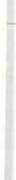 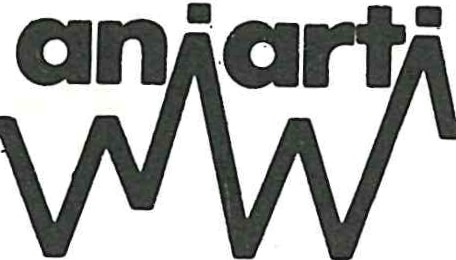 XII CONGRESSO NAZIONALEIL CITTADINO	COME CLIENTE L'INFERMIERE COME PROFESSIONISTAVINCOLI ECONOMICI E RISULTATI ASSISTENZIALI NELL'ORGANIZZAZIONE	SANITARIA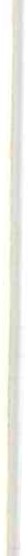 DOPO LA RIFORMA DEL S.S.N.BOLOGNA, 23-25 NOVEMBRE  1993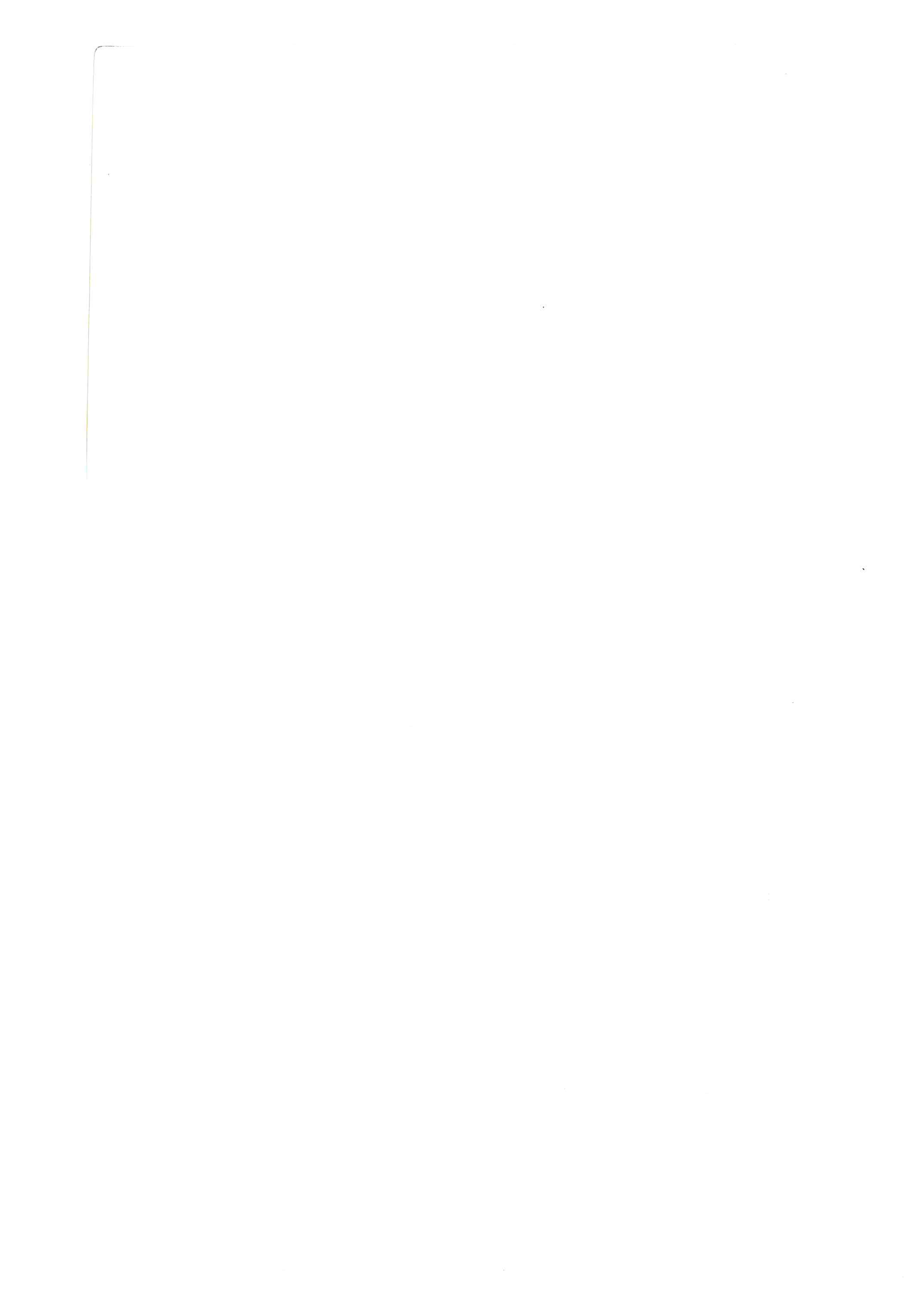 L'ANIARTI, L'ETICA DELLA SALUTEE L'EVOLUZIONE SOCIALE, ECONOMICA E SANITARIA NEL NOSTRO PAESEELIO DRIGO- Presidente AniartiCi siamo proposti di riflettere sul nostro ruolo di soggetti e di associazio­ ne infermieristica  nei  confronti  di un'etica  per  la salute.Il tutto legato al contesto nel quale viviamo, alla realtà da cui siamo nati ed in cui dobbiamo contribuire con la nostra  soggettività e responsabilità. Il tema di questo congresso rappresenta un processo di continuità con quanto abbiamo detto al convegno dell'anno scorso sul tema della responsabi­ lità. Non dobbiamo pensare alla responsabilità solo in termini di codici o di leggi che riguardano le azioni dei singoli, ma anche in termini di impegno nell'evoluzione e di libertà nella ricerca della salvaguardia dell'uomo innan­zitutto.Nella convinzione profonda del valore di queste considerazioni, quest'an­ no ·ci impegnamo nello studio e nella riflessione sulla attuale realtà snitaria nazionale.Le ultime leggi in materia stanno producendo adesso una considerevole trasformazione dell'assetto sanitario che, a nostro avviso, se da una parte può rappresentare un fattore di razionalizzazione, dall'altra può provocare una regressione in termini di civiltà in seguito alla logica su cui questa trasforma­ zione  si  fonda; e vedremo  perché.Questo intervento  introduttivo  si articola  in 5 parti :un  inquadramento  della tematica;un'analisi  storica sinottica di alcuni fattori illuminanti  per il nostrotema;alcune considerazioni per noi infermieri;linee di fondamenti ed orientamenti per  l'etica infermieristica oggi; l'Aniarti, qui e oggi.La situazione ed il problema della sanità italiana si possono comprendere meglio se si collocano nel loro contesto naturale, se si conoscono altri fattori interagenti  o condizionanti.Prenderemo  perciò  in esame  le  situazioni  e gli  eventi  socio-culturali  edeconomici del nostro paese.Riteniamo che fondamentalmente il pensiero e le risorse disponibili pos­ sono essere considerati il motore dell'evoluzione di un gruppo sociale.La sanità, strumento del vivere, del perpetuarsi e progredire di un grup-6	E. Drigopo, dipende certo dalle risorse disponibili ma anche dal pensiero che ne guida l'utilizzo.Gli ultimi 40-50 anni della nostra storia hanno rappresentato la più rapi­ da e radicale trasformazione complessiva nella vita delle persone e del nostro paese nel suo insieme.La fine  degli anni 40 e gli  anni 50.L'Europa è sconvolta e trasformata dalla seconda guerra mondiale.Il mondo occidentale soprattutto si trova nella situazione di doversi dare delle nuove regole. Nasce l'Organizzazione delle Nazioni Unite (ONU), l'Orga­ nizzazione Mondiale della Sanità (OMS) e, verso la fine degli anni 'SO la Comu­ nità  Economica  Europea  (CEE).In Italia, sotto l'aspetto socio-culturale, dopo la sconfitta della guerra si cerca di realizzare una convivenza democratica, di girare pagina e rico­ struire il paese  superando le divisioni  ideologiche.A livello economico è la fase del recupero delle risorse per l'industria­ lizzazione  e la creazione  di  strutture.C) La salute, definita dall'OMS non più come assenza di malattia ma con l'ormai famoso «benessere fisico, mentale e sociale» è sancita dalla Costitu­ zione come diritto universale. La struttura sanitaria è modesta e sono da af­ frontare problemi di igiene, di alimentazione, malattie endemiche, ambienti di vita malsani, povertà  diff usa.Le infermiere italiane costituiscono in questi anni le libere associazioni storiche: CNAIOSS, ACOS e FIROS. Il periodo di regime fascista aveva cancel­ lato anche  i primi  tentativi  di organizzazione  professionale.  Vengono  istituiti i Collegi Provinciali delle Infermiere Professionali, Vigilatrici d'Infanzia e As­ sistenti  Sanitarie  Visitatrici  e  la  Federazione  Nazionale   dei  Collegi.Gli anni  '60Il  livello  culturale  della  popolazione  italiana  cresce.  Circolano  infor­ mazioni  anche  grazie  alla  televisione  e  alla  diff usione  della  scolarizzazione. Il confronto  democratico  ha  perduto  i  toni  accesi  del  primo  dopoguerra.Sul versante economico il mondo industriale comincia a strutturarsi, l'imprenditorialità si consolida ed inizia il fenomeno dell'immigrazione inter­ na con sposatamenti soprattutto dalle regioni meridionali verso le industrie del nord.Gli anni 60 rappresentano il famoso « boom economico» del « miracolo italiano».L'Aniarti,  l 'etica  della  salute  e  /'evoluzione  sociale,  ecc.	7Il miglioramento delle condizioni di vita e la scolarizzazione migliora­ no anche la salute complessiva  degli  italiani.L'organizzazione sanitaria  si struttura  e la  « medicina »  diventa  soprattut­ to   curativa.Vengono emanati alcuni decreti a carattere organizzativo e di ordinamen­ to delle strutture ospedaliere e del personale sanitario (L. n. 132 del 12 feb­ braio 1968 e D.P.R . n. 128, 129, 130 del 27 marzo 1969).Gli  anni   '70A) La società esce dagli anni '60 con la coscienza di aver prodotto una radicale trasformazione del paese in senso economico ma anche in senso cul­ turale ed ideologico.La  società  italiana  è decisamente  industrializzata .Questi sono gli anni in cui cominciano ad instaurarsi rapporti non sem­ pre trasparenti tra industria e politica, mentre l'idea di giustizia si avvicina di più  all'idea  di solidarietà  sociale.Si consolida l'idea del « Welfare State» e, forse l'insoddisfazione generaliz­ zata per quello che si sarebbe potuto fare e  non è stato fatto, provoca una situazione di « contestazione » diffusa, la quale radicalizzandosi, favorisce la nascita   del  « terrorismo»   estremistico.Sotto il profilo economico lo sviluppo dei paesi occidentali fino agli anni  '70 è stato possibile  grazie  all'energia  petrolifera  a basso  costo.I paesi arabi provocano la « crisi  del  petrolio »  inducendo  l'innalzamento dei  prezzi  da  parte  dei  paesi  produttori.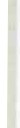 Si sviluppa l'attenzione per i problemi ecologici, per quelli legati all'indu­ strializzazione e per i problemi legati alla necessità di risparmio energetico.Sul fronte della sanità gli anni '70 vedono una stabilizzazione dell'or­ ganizzazione   strutturale.Il vasto movimento sorto per la tutela dei diritti civili porta al varo della« Riforma Sanitaria », la famosa 833/78, che recepisce il concetto di « salute globale » dell'OMS in termini di prevenzione, cura e riabilitazione ed applica il diritto di tutti i cittadini ad un eguale trattamento di assistenza; inoltre imposta  la  gestione  della  sanità  in  forma  democratica  decentrata.La legge rappresenta un punto di riferimento molto avanzato.Per quanto riguarda la professione infermieristica, c'è da registrare nel 1972 la possibilità per i maschi di accedere alla professione e l'emanazione del DPR n. 225 del '74, che definisce il famoso « mansionario » , nient'altro che una modestissima revisione del precedente del 1940. Inoltre il trattato di Stra­ sburgo porta  a  10 gli anni per  l'accesso alla  scuola professionalizzante.Gli  anni  '80Dal punto  di vista  socio-culturale  rappresentano  per  l'Italia e per  il8	E. Drigomondo occidentale  in genere,  gli  anni del  « riflusso»  e del ritorno al privato.Il fenomeno della corruzione e del clientelismo diventa praticamente una norma  consuetudinaria;  la maggior  parte  si adegua.Alcuni fenomeni socio-economici portano  a pensare  che ci siano collusio­ ni  tra  potere  politico,   industriali  e  la  mafia.Sorgono come per contrasto miriadi di forme di aggregazione  sociale, cul­ turale e professionale;  in questo periodo nasce anche l'Aniarti.  Molte  associa­ zioni di volontariato sostituiscono a volte le carenze di previdenza  dello Stato. A livello internazionale alla fine degli anni '80 avviene il rivolgimento dram­matico  e tumultuoso  nell'Est-Europa .Improvvisamente la logica dell'equilibrio del terrore nucleare tra le due superpotenze  perde  senso.A livello economico gli anni '80 vedono soprattutto una ristrutturazio­ ne degli impianti  industriali  anche con  il contributo massiccio  dello Stato.L'inflazione  è un  problema  preoccupante  ed erode  risorse.Trovare lavoro diventa problematico anche se i lavori più pesanti e più umili non sono accettati; subito ne approfittano i lavoratori dei paesi poveri extraeuropei.L'immigrazione diventa improvvisamente un fenomeno non più trascura­ bile e crea non pochi problemi, dibattito e conflitti. Si apre la strada verso una società multietnica, che comunque non ha alternative ragionevoli nel mondo attuale.C) In campo sanitario il decennio degli anni '80 che doveva vedere l'attua­ zione della «833», la Riforma Sanitaria, finisce invece per constatare la gran­ de resistenza al cambiamento in sanità. Probabilmente la gestione e l'uso di un'idea e di una struttura così innovativa richiedevano la capacità di abban­ donare le logiche  corporative  e di potere  ormai  consolidate.Le strutture sanitarie sono quasi esclusivamente curative; prevenzione e riabilitazione  sono  ancora le cenerentole.L'inizio dell'era dei trapianti in Italia favorisce una concezione miope del« tutto-possibile» per  la medicina e giustifica una sanità che fonda le proprie certezze sulle tecniche e la tecnologia e, come se non bastasse, la pretesa «cen­ tralità del ruolo medico» viene ribadita con pubbliche  manifestazioni  e con ricatti corporativi  e  sancita  dai  documenti  ufficiali  e dalle normative.  Anche se ad un'analisi antropologica e culturale, la centralità e la dominanza medica nel processo di recupero e della conservazione della salute, rimane un vuoto non-senso  fuori  dal  tempo.Il mondo sanitario stenta ancora a metabolizzare questa realtà e il pas­ saggio al nuovo ed alla compartecipazione  ritarda.L'assistenza globale alle persone, pure dichiarata determinante, continua a non essere presa in considerazione, né a livello politico né a livello sociale. Gli infermieri comunque in questo decennio hanno avuto un notevole ri­ sveglio e fervore di iniziative. Per la professione infermieristica, mentre altri paesi decidono svolte di portata storica, in Italia assolutamente nulla si muo­ve  a  livello  normativo.L 'Aniarti, l 'etica  della  salute  e  l'evoluzione sociale, ecc.	9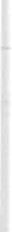 Gli  anni  '90Manifestano sempre più la dimensione internazionale e planetaria del­ le situazioni,  dei problemi  e  delle loro soluzioni possibili.Le culture si integrano, i mass-media, diff usissimi, consentono comunica­ zioni in tempo  reale  delle informazioni.Il controllo delle fonti delJe informazioni  diventa un fattore cruciale per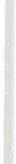 il pianeta . Oltre ad omologare le culture, la manipolazione o la semplice sele­ zione delle informazioni influenza e condiziona le politiche, il pensiero e gli orientamenti dei gruppi sociali, le economie e le stabilità finanziarie dei paesi specie dei più  deboli.La rottura del bipolarismo USA-URSS costringe alla ricerca di un nuovo equilibrio su cui rigenerare certezze e futuro ed un ruolo autorevole per un governo mondiale dell'ONU .Riaffiorano le speranze di vedere finalmente l'epoca della ragione e della pace, della solidarietà e della cçmdivisione. Ma il nuovo stenta a farsi largo. Una  domanda  comunque ci si pone costantemente  su questi argomenti: quale sarà il valore, il fattore-guida per gli orientamenti e le scelte politicheper il futuro?Non sarà ancora il « possesso », l'« avere », la sola economia ed il controllo degli   altri  questo  fattore?Che  cosa  signif icano:le politiche  più  attente  alle finanze  che  ai servizi  sociali?e le nuove volontà di controllo dell'ordine mondiale, in cui per «ordi- ne» si intende il mantenimento dell'attuale assetto delle relazioni tra le na­ zioni?L'economia  degli anni '90 è in evidenti  difficoltà.La domanda di prodotti diminuisce mentre l'offerta da parte delle indu­ strie  si  mantiene  costante  o  addirittura  aumenta.Mutano i modelli di riferimento per la vita quotidiana e si bada di più alla qualità che alla quantità delle cose e dei servizi.Il modello economico-consumistico inizia ad essere percepito da molti co­ me  limitato.Nonostante tutto le produzioni puntano ancora molto sul fatto di riuscirea vendere. Produrre non è un problema : materie prime, energia e forza-lavoro, magari  trasferendo  le  fabbriche,  si  reperiscono  facilmente.Non si riesce ancora a fare una reale politica coordinata delle produzioni, di beni e servizi per off rire e garantire quanto serve ad una vita sana, possi­ bilmente ad un più vasto numero di uomini rispetto a quanti oggi possono disporre  di queste  condizioni  di  vita.La legge è ancora  solo ed esclusivamente  quella  del  mercato.Il lavoro è un problema sempre più grave ed è certo conseguenza dell'im­ postazione  sia della società  che dell'economia .10	E. DrigoLa sanità del decennio appena incominciato  è nell'occhio  del ciclone e quasi  un  simbolo  della  cattiva  pubblica  amministrazione.Il contrasto tra le risorse investite ed i risultati complessivi ottenuti è evidente ed insopportabile per i cittadini.Anche la natura del bisogno , la salute, contribuisce ad acuire il problema ed a squalificare il servizio pubblico facendo spesso preferire il ricorso al privato, motivato dalla possibilità di contrattare il pagamento solo delle pre­ stazioni  realmente  rese.È improrogabile  un  nuovo  ordine  nella  sanità  italiana.L'esigenza sembra prevaricare addirittu ra l'idea del diritto alla salute da garantire a tutti: sembrava questa una conquista di civiltà.La  situazione  che  si è venuta  a creare  può  essere  paradossale:da una parte è assolutamente necessario porre mano ad una revisione radicale  della  filosofia  e dell'organizzazione  della  sanità;dall'altra i rimedi proposti, vedi la legge 502/92, si fondano su una logi­ ca efficientistica ed economicistica, che mira soprattutto ad ottimizzare l'uso delle risorse economiche impiegate. Non si preoccupa invece  di valorizzare la ricchezza pur esistente  delle  professionalità  e soprattutto  non  considera gli obiettivi ed i risultati istituzionali in termini di qualità, come sarebbe giu­ sto aspettarsi  da  un  servizio  pubblico;infine l'esasperazione dei cittadini rischia  di accettare un cambiamen­ to qualsiasi esso sia, anche se questo significa limitare il diritto all'assistenza sanitaria a quanti possono permetterselo per censo; ed anche se questo signi­ fica destinare inevitabilmente le risorse e l'impegno verso la medicina curati­ va e diagnostica e strozzare la prevenzione e la riabilitazione . E sappiamo che il bisogno diagnostico e terapeutico non sono bisogni primari ma indotti e quindi  manipolabili .E il quadro del paradosso è completo: chi ha impedito che funzionasse una sanità distorcendone i fini a vantaggio privato, ha proposto soluzioni tali da ingenerare, sotto la parvenza dell'eff icientismo, altre rincorse ad interessi particolari, ottenendo anche il consenso dei cittadini .Dopo questa lettura sinottica della realtà socio-culturale e della realtà economica in quanto elementi qualificanti  per  la  problematica  della  sanità che aff rontiamo, cerchiamo di ricondurre a noi infermieri alcune considera­ zioni ponendoci  delle domande.1) Che posto occupiamo in questo contesto che sembra stare molto al di sopra di noi?Che senso ha il ruolo di una professione che non trova spazi nei pianiné politici  né  sanitari  di questo  paese?Che cosa fare per essere parte viva e partecipe di questi colossali pro­ cessi evolutivi ?E  rivediamo  queste  tre  domande  cruciali  che  c1 siamo fatti.L 'Aniarti , l'etica  della salute  e  l 'evoluzione  sociale,  ecc.	11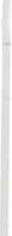 Che posto occupiamo  di fatto come infermieri nel contesto?Gli infermieri, che svolgono la più grande mole di att ività, che risolvono la gran parte dei problemi delle persone e pertanto determinano la qualità della vita nelle strutture sanitarie, per le istituzioni, le amministrazioni e per i medici che di fatto « decidono la sanità reale», gli infermieri è come se non esistessero: sono «la macchina» che comunque ed in ogni condizione deve fun­ zionare.Che senso ha il ruolo di una professione come quella infermieristica ?Ilsenso c'è ed è fondamentale: la complessità delle attività e delle relazio­ ni della attuale comunità degli uomini ha richiesto la trasformazione in pro­ fessione dell'attività squisitamente umana della mutua assistenza e solidarie­ tà  nella  salute/malattia.L'interesse della società istituzionale per questa funzione è ancora «gene­ rico» (non specifico); sembra sufficiente l'aver provveduto a far esistere  chi assiste.La società istituzionale non si chiede come, in che modo si assiste. Se invece chi assiste si pone questo problema, si trova fuori dalla logica delleistituzioni.Questo oggi succede agli infermieri: una funzione vitale per la società semplicemente  trascurata.3)  Che cosa fare per essere parte attiva nei processi  evolutivi? La professione  infermieristica  certo è una  realtà  emergente.Negli ultimi 10-15 anni sono state ampliate nuove basi scientifiche, espe­ rienziali e culturali nell'assistenza infermieristica. È cresciuta la constatazio­ ne e la coscienza  di ricoprire funzioni fondamentali.Oggi possiamo riflettere  ed impegnarci  in alcune direzioni:fare chiarezza sul nostro campo di specificità professionale, definirla e concettualizzare, scrivere, elaborare, dibattere in modo diffuso perché parte del lavoro è già  stato fatto;una volta definiti i valori e le scelte filosofiche di riferimento, trasfe­ rirli nella prassi quotidiana ( = dalla concettualizzazione  alla applicazione);C) rendere pubbliche la concezione di fondo dell'assistenza infermieristi­ ca, le idee e le azioni della professione; stimolare l'interesse per i problemi che l'assistenza  infermieristica  affronta  e sostiene;intervenire come professione nelle strutture organizzate e determinar­ ne il processo di trasformazione;contribuire a « demitizzare » la cura e la medicina, ricollocandole  nel loro  ruolo  reale;F) favorire la focalizzazione dell'attenzione della politica e della società sull'uomo ed i  suoi bisogni  e sulla  salute in particolare .Ilmodello di salute che possiamo condividere e perseguire oggi può risie­ dere in un'idea di benessere a vari livelli che convenzionalmente chiamia­ mo:12	E. Drigo- benessere fisico/corpo (la base);psichico/intelligenza  (la creatività); spirituale/relazione  (la possibilità  di vita).Da questa idea ed esigenza di salute, frutto dell'evoluzione relativamente rapida dell'esperienza della nostra società, sorge l'imperativo etico di aderire a questo  «benessere»  ritenuto  fondamentale.L'etica oggi non può essere relegata alla dimensione soggettiva, anche se importante, dell'impegno delle persone e del professionista, per una ragione molto semplice: in conseguenza delle possibilità offerte dalle conoscenze, dal­ le risorse, dalla tecnologia e dall'organizzazione attuale, le azioni e gli inter­ venti dei singoli e dei gruppi, agiscono su obiettivi ed hanno una dimensione le cui conseguenze sono difficilmente prevedibili. Le semplici buone intenzio­ ni dei singoli e dei gruppi non sono sufficienti a garantire un risultato positi­ vo o ad evitare l'insorgenza di problemi irreparabili sui singoli o sull'intera umanità.L'esempio più immediatamente comprensibile è quello della possibilità oggi per l'umanità di autodistruggersi con l'energia nucleare o con la rottura dell'equilibrio ambientale.L'etica individuale e collettiva non può prescindere da questo livello di coscienza della complessità a cui è giunta la collettività umana. Ormai ogni giorno ci sono fatti che dimostrano in maniera inequivocabile come singole azioni influenzino  in modo  più  o meno significativo la  realtà  del mondo.Le stesse considerazioni valgono e comunque devono essere tenute pre­ senti  nell'ambito  della  realtà  e  dell'attività  sanitaria.Le possibilità offerte dalle conoscenze, dalle tecnologie e dall'organizza­ zione hanno trasformato in maniera sostanziale quella che in passato era l'at­ tività  sanitaria  solo  medica.Già millenni fa era stato individuato il pericolo delle pratica medica lega­ ta solo al sintomo, alla diagnosi e al farmaco e slegata dalla realtà della singo­ la persona  malata  con  la  sua  individualità .Ippocrate (460-370 a.C.) già diceva «hiatròs filòsofos isòzeos»: ccil medico che si fa filosofo diventa pari a un dio», in cui la «filo-sofia », l'amore per la conoscenza,  rappresenta la vera essenza del professionista  che aiuta ed è utile  all'uomo  e la somiglianza  con la divinità  risiede in  questa possibilità di aiuto quasi miracoloso, non certo in una superiorità rispetto all'uomo stesso.Il fattore che guida il dubbio, la ricerca e le certezze del professionista che intende garantire un servizio, deve essere dunque «l'amore per la cono­ scenza» (filosofia), e nel caso dell'operatore sanitario, amore per la conoscen­ za significa:- approfondimento della comprensione del contesto sociale, del micro e macro-ambiente, delle gioie, dei dolori, del vivere quotidiano e il suo senso, oltre che la comprensione degli aspetti fisici, del comportamento e delle rela­ zioni delle persone.L'Aniarti,  l'etica  della salute  e l'evoluzione  sociale,  ecc.	13Già ai tempi di Ippocrate dunque non era sufficiente per il professionista operare per applicare automaticamente i rimedi fisici conosciuti al «caso» individuato.Oggi questo pericolo è ancora maggiore vista  ladimensione	delle diverse scienze,della tecnologia della complessitàdegli obiettivi  della  sanità dell'organizzazione collettiva.La dimensione della problematica dunque ha portato a diversificare l'in­ tervento ma l'obiettivo è rimasto inalterato: rendere alla persona il miglior servizio possibile  in  relazione  alle sue necessità  di salute.La specificità dei diversi interventi si è tradotta anche in diversificazione degli operatori e ilmedico di millenni fa, il primo professionista riconosciuto, unicamente a motivo della complessità dei problemi da affrontare al tempo, è  diventato  oggi  anche  infermiere,  riabilitatore,  specialista ...Il famoso «hiatròs filòsofos isòzeos», il medico che si fa filosofo diventa pari ad un dio, di Ippocrate, si applica dunque pari pari anche all'infermiere di oggi.L'essere «filosofo», amante della conoscenza, anche per l'infermiere rap­presenta  la  dimensione  dell'eticità.Da queste basi partono alcune delle convinzioni degli infermieri che rap­ presentano premesse etiche della concezione e dell'organizzazione sanitaria:A)  la morte  culturale  della dominanza  medica  sulle altre professioni;B) l'equivalenza del significato e del senso dei vari professionisti della salute;C) l'equivalenza dei valori e degli elementi di riferimento socio-culturale per  i vari  professionisti  della  sanità;l'equivalenza  della responsabilità  nel modo  di: inquadrare  e  collocareconcepireorientare il proprio impegno professionale per la salute.Il pensare e il perseguire tutto questo non è una banale rivendicazionema una lettura del reale.Etica per  la salute: che cosa signi fica  allora?Significa accogliere la « dimensione  planetaria»  della salute anche nel­ la realtà della singola persona malata e non  accettare la confinabilità  di un'i­ dea  di  salute  unicamente  legata  agli  aspetti  fisici;saper leggere le caratteristiche delle esigenze di salute dell'uomo e del­ la società oggi;14	E. Drigo«declinare» l'attuale concetto di salute con gli strumenti adeguati ed in grado  di perseguire  e garantire  quel  concetto di salute;operare personalmente e come gruppi professionali in modo da mante­ nere  i fini  istituzionali  delle  strutture  deputate  alla  salute;adottare personalmente una professionalità che accolga e manifesti la nuova concezione  della salutenell'esecuzione  di ogni azione assistenziale,  cioè ad un livello chepotremmo  definire  fisiconell'impostazione dell'intervento assistenziale complessivo, ad un li­ vello che definiamo  intellettuale,  enelle relazioni umane necessarie con gli altri professionisti, e tera­ peutiche  con i malati,  a livello cioè relazionale.E l'Aniarti come si pone  m tutto questo?Come coniuga  la propria  finalità  di attenzionealle  situazioni  di  criticità  dei malati  ealla specificità professionale degli infermieri che di tali malati si occu- pano, con l'esigenza di un'etica per l'oggi della salute nel contesto dell'evolu­ zione della  società e della  sanità?L'Aniarti assume come stimoli al proprio impegno per la loro ricaduta sull'etica,  i due elementi  peculiari  di cui si occupa:la situazione di criticità dei malati che, portando a volte a livelli estremi i problemi del vivere e del morire, richiederebbe con urgenza la realizzazione in tutte le sue implicanze dell'idea  di salute ottimale che si intravvede e si auspica;la specificità professionale dell'infermiere di area critica, che si occupa della garanzia della sopravvivenza nelle migliori condizioni possibili della glo­ balità  e  dell'integrità  della  persona.Questo significa naturalmente aderire alle indicazioni per un'etica nella sanità già ricordate. In particolare significa rimettere in discussione un'impo­ stazione delle strutture d'emergenza, urgenza ed intensività che si occupano troppo e con troppe certezze delle cose, delle tecnologie, dei procedimenti standardizzati e troppo poco e con troppa incertezza delle persone, siano ma­ lati  o  operatori,  che  in  tali  strutture  si  incontrano.È necessario anche nell'attività dell'area critica valorizzare:tore  el'intelligenza, cioè la soggettività del malato e la creatività dell'opera- la relazione, cioè l'interagire degli operatori sanitari con il malato.L'Aniarti,  l'etica  della  salute  e  l'evoluzione sociale, ecc.	15Intelligenza e relazione che rappresentano gli aspetti dell'idea di salute/be­ nessere che emergono oggi come i più apprezzati e ricercati.Anche questo, proprio per la riconosciuta funzione di « momento avanza­ to» che finisce per assumere quanto si esperisce  in  area  critica,  speriamo possa contribuire alla fatica di conquistare insieme una salute più vicina alle attese.BibliografiaCENSIS: 26° Rapporto sulla situa zione sociale del Paese, 1992, Franco Angeli Ed., Roma 1992.CoLLIERE  M.F.: Aiutare  a  vivere:  dal  sapere  delle  donne  all'assistenza  infermieristica,Sorbona  Ed.,  Milano  1992.CORTESE C., FEDRIGOTTI A.: Etica infermieristica: sviluppo morale e pro fessionalità, Sor- bona  Ed.,  Milano   1985.ILLICH  I.:  Per  una  storia  dei  bisogni,  A.  Mondadori  Ed.,  Milano   1981.JASPERS  K.:  Il  medico  nell'età  della  tecnica, Raffaello  Cortina  Ed., Milano  1991. JoNAS  H.: Il principio  responsabilità . Un'etica per  la civiltà  tecnologica, Einaudi  Ed.,Torino  1990.LIZZA  M.: La  fatica   di  essere  sani,  SEUSi,  Roma  1981.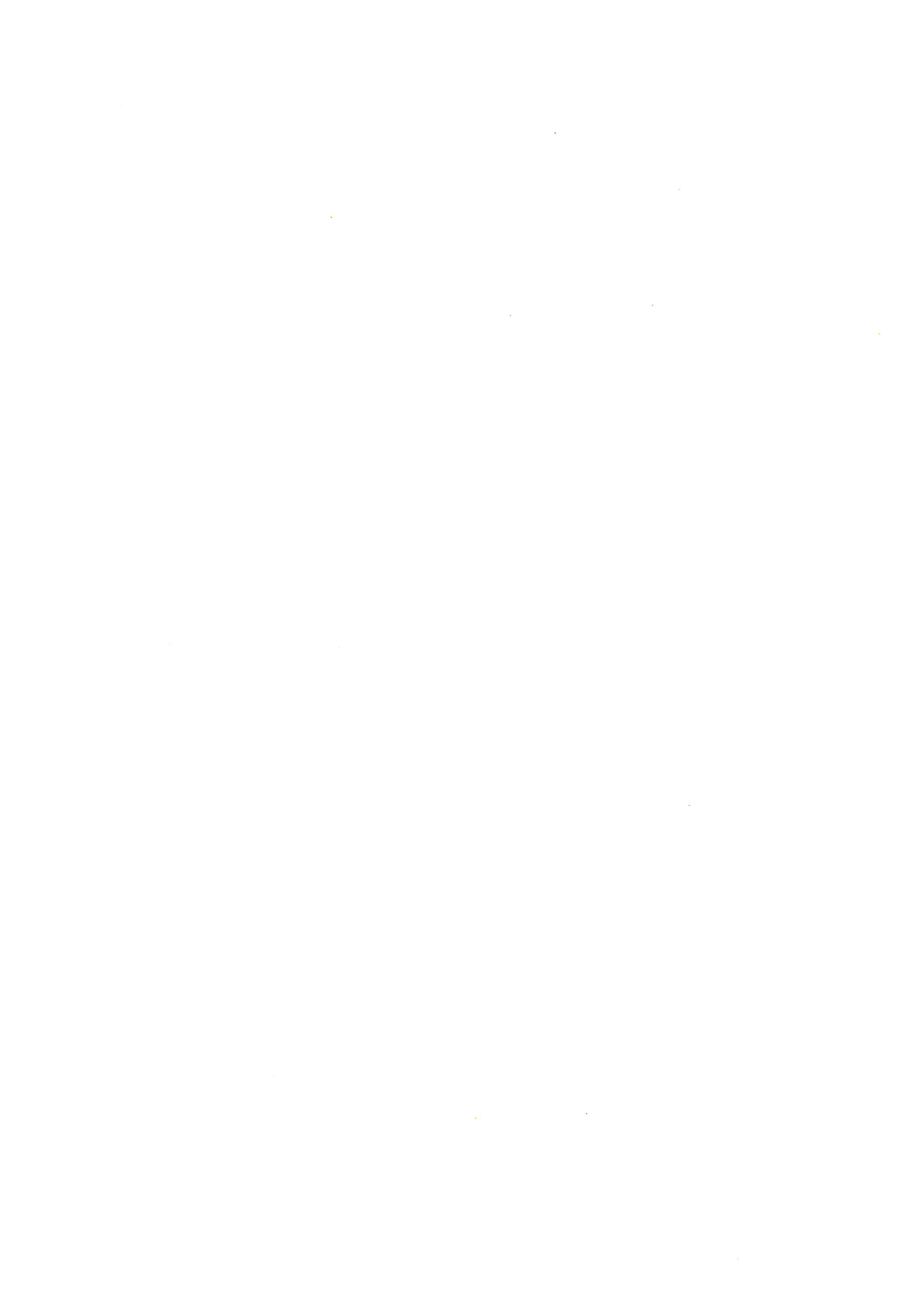 L'ORGANIZZAZIONE SANITARIA, OSPEDALIERA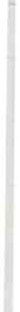 E TERRITORIALE DOPO LA RIFORMA DEL S.S.N.ANDREA  GARDINIVice Direttore Sanitario - Ospedale  Burlo Garofolo - TriesteIntroduzioneObiettivo di questo intervento è comprendere, possibilmente assieme, quale significato abbiano parole come «azienda», «budget », «mercato sanitario», «ef­ ficacia», «professionista», «management», «concorrenza» vs «solidarietà», ruolo dei  cittadini,  la  833 vs  la  502.Queste parole, da poco tempo ma sempre più spesso, hanno invaso la nostra operosa vita di personale addetto all'assistenza ai nostri simili che stanno male, spesso con la violenza di un intruso, poche volte con la buona educazio­ ne del nuovo venuto.L'aziendaSecondo lo Zingarelli : «Aziençia è un complesso di beni organizzato per la produzione   di  altri  beni  o servizi».Un capolavoro fra i libri di testo, ormai classici, sull'organizzazione,  di Gareth Morgan: «lmages, le metafore dell'organi zzazione » fornisce uno sche­ ma  classico  di  « azienda».Esso prevede:un Consiglio di Amministrazione;un  Presidente;alcune funzioni affidate a divisioni o reparti, fra gli altri: la progetta- zione, la produzione, il personale, il marketing, la finanza, gli affari legali.A livello regionale un'azienda regionale sanità potrebbe vedere, pensando a questo schema, la Giunta regionale in quantità di Consiglio di Amministra­ zione, l'Assessore regionale alla sanità come il Presidente, dei Direttori Gene­ rali Regionali per ogni singola funzione e le altre possibili descritte parzial­ mente dianzi.Il  managerA livello locale, di USL, ogni Azienda dovrebbe avere un Consigliere Dele­ gato (delegato dall'Assessore-Presidente), che nella riforma della 833 diventa18	A.  Cardiniil Direttore Generale o «manager» (da Dizionario Inglese-Italiano, Sansoni, 1989: dirigente,  direttore,  amministratore,  gerente,  gestore, ... da  « manage »: (1) riu­ scire  a,  far  in  modo  di,  (2)  farcela,  riuscire,  (3)  amministrare,  maneggiare, dirigere,  reggere,  governare,  (4) assumere  la  direzione,  amministrare,  (5) ma­ novrare,  maneggiare,  guidare,  governare  e via  via ...; fino  a  ... (10)  coltivare. Il Direttore  Generale viene  coadiuvato  da una  coppia  formata  da Diretto­re Sanitario e Direttore Amminist rativo, che è lo stesso manager a scegliersi. Per tutti e tre il contratto è a termine, fino a 5 anni, ed è di carattere privato (se non funziona il tuo programma,  te ne vai).Il Direttore Sanitario mette in funzione un consiglio dei sanitari, cui ob­ bligatoriamente partecipano figure diverse dalle usuali, non solo medici, ma anche,  forse,  gli  infermieri.Nell'azienda ospedale o USL dovrebbero pure essere sviluppate da repar­ ti/divisioni/dipartimenti ad hoc, delle funzioni quali la progettazione, l'orga­ nizzazione, la produzione , la qualità, la gestione del personale, il marketing, gli  affari  legali  e quelli  finanziari.Come si può notare l'elencazione così fatta evidenzia un gradiente reci­ proco d'interesse che parte dalla programmazione e finisce agli affari finan­ ziari, che slittando da una sempre importante valenza assistenziale, passano ad un interesse puramente amministrativo. È una specie di scala da « differen­ ziale semantico» con al centro la «qualità» come funzione che interessa allo stesso modo la parte sanitaria e quella amministrativa dell'azienda. Un ruolo quindi  centrale.Il direttore di produzioneUn'altra domanda lecita è chiedersi chi possa essere la figura  centrale della produzione in un'azienda: il Direttore di produzione. Questa figura si definisce per alcune funzioni: è colui che compra, che vende, che assume e che licenzia.Ma in un'azienda sanità che cos'è che si compra e che si vende? Chi si assume e si licenzia?Si potrebbe dire che compra materia prima, salute allo stato grezzo o« rotta»   e  rivende   salute   «perfezionata » .Chi assume e chi licenzia? Operatori sanitari adatti via via alle nuove competenze  che i bisogni  di salute richiedono.Chi può essere, nella configurazione organizzativa nota, questa figura chiave di  una  futura  azienda   sanità?Una  prima  risposta  può  essere:  « il Direttore  Sanitario».Una seconda risposta può essere: «il Primario». Ma  in futuro potrebbe essere: cdl Capo Dipartimento» .E per gli infermieri chi può essere? in un ospedale può forse essere ilCSSA? può forse essere il/la caposala?L'organizzazione  sanita ria, ospedaliera  e  territoriale, ecc.	19Sono questi  direttori  di produzione  di una  futura azienda  sanità ? Tutto ciò è poi un modello fattibile? Che cosa c'è in Italia di pargonabile,tentativi  di provare  ad applicare  questo modello?Il «budget»Finora, in alcuni ospedali si sono visti dei progetti miranti ad affidare ai primari  un  budget.Il budget, contrariamente a quanto potrebbe apparire a primo acchito, non è un dolce inglese (emisferico, morbido, molto burro, tanta cioccolata, un cuore di marmellata, una spruzzatina di zucchero a velo ...). Secondo Ma­ rio Hazon, dizionarista anglo-italiano il «budget » ha quattro o cinque signifi­cati analoghi: il primo è: «fascio o sacco», il secondo è « raccolta», il terzo è «bilancio preventivo di cassa», il quarto è analogo a «house hold budget » che sono le entrate e le uscite  della  contabilità  di casa.La  «programmazione»Che cosa occorre per fare delle previsioni  di spesa?Essenzialmente, ma posso dare una risposta parziale, mi sembra che ci voglia un progetto, che ci sia quindi bisogno di alcune conoscenze: dei dati storici sull'impegno assistenziale avuto dall'ospedale  o dal  reparto  fino ad un certo periodo (oggi meglio comprensibile di una volta mediante l'uso dei ROD-DRG) ed i dati sui bisogni di salute che il reparto/servizio/ospedale sono chiamati a coprire, in poche parole i dati di mortalità/morbosità per malattia per  anno del bacino  d'utenza  che si serve.In quest'ottica, l'ottica della  conoscenza  epidemiologica  del  territorio  di cui siamo al servizio è necessario pure pensare non solo ai bisogni diagnostici e terapeutici, ma anche, in un progetto globale per la salute della popolazione (il nostro primo interlocutore privilegiato, il padrone in effetti del Servizio Sanitario Nazionale), ma anche a quelli di prevenzione e di riabilitazione. Questa logica programmatoria,  sempre elusa dai tempi della riforma  sanitaria,  oggi pare essere rilanciata proprio dalla prepotente e vittoriosa entrata del  « mer­ cato»  nell'organizzazione   dei  servizi  sanitari.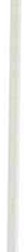 Le varie lobbies che  hanno  impedito  fino  ad  ora  una  razionalizzazione dei servizi sanitari in base ai bisogni della popolazione, ma che hanno invece favorito una crescita scomposta di reparti, servizi ed ospedali in base  alle logiche dei potentati locali oggi invocano il mercato come potente regolatore dell'attività    programmatoria  .La «ricerca di mercato»  e l'epidemiologiaI teorici della aziendalizzazione e della privatizzazione (sul modello that-20	A. Cardinicheriano) allo scopo di razionalizzare e di razionare le risorse a disposizione hanno teorizzato il bisogno di fare all'inizio della pratica programmatoria, una vera e propria « ricerca di mercato» per andare a stabilire i bisogni da soddisfare. Nulla di più di una normale e per noi ben nota survey di tipo epidemiologico su dati di mortalità e morbosità, tanto avversata un ventennio or sono dagli  steessi fautori di oggi.Si possono stabilire così la quantità di risorse da dedicare ai bisogni dellapopolazione  da ogni istituzione in base al suo mandato.Il  «mandato»Il mandato  è tutto ciò che noi  siamo chiamati  a fare.È il motivo per cui l'Istituzione è nata.Spesso succede che il mandato resta quello delle origini, ma l'ambiente si modifica, e va ridiscusso, a pena il cattivo adattamento dell'Istituzione al suo ambiente.Ognuno di noi, sia nel suo piccolo che come Istituzione dovrebbe sforzar­ si di definire e ridefinire il proprio mandato.Ilmandato è legato molto a concetti come «bacino d'utenza », cioè l'area di territorio servita dall'Istituzione nella quale lavoriamo, e « bisogni  di sa­ lute», essenzialmente definiti, come dianzi detto, dalle caratteristiche de­ mografiche della popolazione e dai motivi per cui questa si ammala e muo­ re.Oggi una nuova supposta «modernità » chiama « ricerca di mercato» quel­ la che fino a poco tempo fa ed ancora oggi si chiama « ricerca di epidemiolo­ gia descrittiva»: la  seconda diventa il metodo con  la quale  la prima, termine vincente, viene  fatta. Il risultato non  cambia: dare raziocinio  all'organizzazio­ ne dei servizi sanitari, sapendo in anticipo su che problemi poter programma­ re  il nostro  lavoro.Il «budget tecnico-scientifico»Circa sei anni or sono un seminario della Fondazione Smith Kline impose al pubblico sanitario italiano il concetto dei molti punti di vista dai quali la qualità dell'assistenza sanitaria può essere osservata, essenzialmente tre: quello degli utenti, quello degli operatori e quello degli amministratori.Parlare quindi solo di budget finanziario, cioè dei fondi che  la  società dedica alla cura dei propri simili, definiti  dai  suoi propri  bisogni  di  salute, dopo quel seminario, non è che riduttivo. Per lo meno dovrebbe essere tenuto in debito conto un secondo budget, di cui nessuno parla e di cui vorrei accen­ nare  brevemente  io  oggi:  il « budget  tecnico-scientifico ».Se  posso  arrischiare  una  definizione:L'organizzazione  sanitaria, ospedaliera  e  territoriale, ecc.	21ccdicesi "budget tecnico-scienti fico" l'insieme di interventi di efficacia nota che un'équipe  medico-infermieristica  può  spende re pe r ciascuna  cond izione  morbo­ sa  che  deve  aff ronta re ».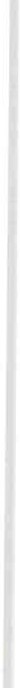 L'efficaciaTutti i professionisti per la loro attività sanitaria hanno come punti di riferimento  le  conoscenze  dovute  alla  ricerca  scientifica.In base a queste conoscenze scelgono, di volta in volta, quale decisione prendere  nei  confronti  del  loro paziente.È questo continuo confronto fra la pratica quotidiana e l'evidenza scienti­ fica  di efficacia  delle proprie  azioni  che  rende  etica  l'attività  sanitaria.Sono interventi ad efficacia  nota quegli interventi la cui efficacia  diagno­ stica e terapeutica è stata dimostrata secondo i dettami della rice rca scientifica.I professionisti  quindi  sanno che è possibile  applicare  questi interventi e non  altri, la  cui  eff icacia  non  è  stata  ancora  dimostrata.Ecco, l'insieme di interventi ad efficacia dimostrata costituisce il budget tecnico-scientifico; questo, assieme al budget economico costituisce l'insieme delle potenzialità di un'istituzione che la mette in grado di soddisfare i biso­ gni di  salute  della  popolazione  servita.Costi e prezziQuindi anche l'analisi costi/benefici non è che uno fra  gli  strumenti  in grado di misurare la  qualità  dell'attività  sanitaria. Anche  perché  pare  esserci una  differenza  fra  « costi»  e  « prezzi ».Il costo è la spesa che bisogna sostenere per ottenere qualche cosa, men­ tre il prezza  è il valore  di scambio fra le merci.In realtà noi facciamo (meglio, gli economisti fanno), quasi sempre l'anali­ si dei prezzi,  non  quella  dei costi, che non  li sa nessuno.Autonomia  e responsabilitàI professionisti, compresi quelli che si occupano  di salute, che saranno riuniti a collaborare  assieme all'interno di un'azienda, renderanno molto dif­ ficile la vita della stessa poiché non sono comandabili da nessuno, posto che lo schema del potere all'interno di un'azienda sia quello della piramide verti­ cistica.Il professionista  sanitario in primo luogo porta sulle sue spalle la respon­ sabilità  personale  per  le  sue azioni.«Responsabilità » è la condizione di colui che può essere chiamato a rispon­ dere  degli  effetti  dannosi  delle proprie  azioni.22	A.  Cardini«Autonomia», secondo Foa è la libertà come potere di decisione su se stessi. Tutti coloro i quali  sono stati preparati,  nelle  scuole professionali  o all'u­ niversità,  a  svolgere  la  loro  delicata  missione,  hanno  ricevuto  il latte  dellaresponsabilità  e dell'autonomia  f in  dal primo  giorno  di  formazione.In più autonomia e responsabilità vengono man mano acquisite attraver­ so il curriculum formativo mediante un'altra potente molla motivazionale : la solidarietà nei confronti dei nostri simili che hanno bisogno di aiuto, senza la quale  i lunghi  anni  di  studio  spesso  non  verrebbero  completati.Funziona il modello gerarchico dell'azienda di fronte a professionisti con queste   caratteristiche?Non  lo so, ma  ne dubito.Il management classicoSecondo la teoria classica del « management » la gestione è il processo di pianificazione,  organizzazione,  comando,  coordinamento  e controllo.Da  dove  deriva  questa  teoria ?Essa è un prodotto diretto della prima modernizzazione della scienza, dai tempi in cui Newton fondava la f isica moderna e Cartesio ne poneva le basi filosofiche.Fondamento di questa fase storica della conoscenza umana è l'assioma riduzionista secondo il quale « ciò che non è dimostrabile non esiste», assioma che ha portato a studiare molti meno aspetti della natu ra di quelli che si sarebbe potuto fare, solo perché c'erano gli strumenti tecnici per poterli stu­ diare. Per gli altri, mancando gli strumenti tecnici, semplicemente ne veniva negata  l'esistenza .La semplificazione proposta da Newton ha consentito di semplificare di molto i presupposti della conoscenza della materia e di giungere a molti tra­ guardi senza di Newton impensabili, ma ha contribuito nel contempo a fare molti  errori.Uno di questi  è un diretto derivato da questa interpretazione « meccanici­ stica »  della  realtà,   cioè  l'errore  di  considerare  gli  organismi  viventi  come« macchine ».Così, in pieno periodo illuminista un tale Julien Off roy de la Mettrie nel 1748 pubblicò  a Parigi un libro in cui affermava  senz'ombra di dubbio che«l'uomo  è  una  macchina ».Per questa affermazione la saggia Francia per sua fortuna lo cacciò via. Purtroppo le sue idee avevano però  contagiato  Federico  II di Prussia  detto il Grande, dal quale venne ospitato e che basò gran parte del suo lungo e fortunato regno (1740-1786) applicando, soprattutto all'esercito, le idee del si­ gnor  de la Mettrie.Nacque così il moderno esercito prussiano, istruito a lavorare come una macchina con elementi intercambiabili (i soldati considerati come veri e pro-L'organi zzazione  sanitaria,  ospedaliera  e  territoriale,  ecc.	23pri automi ed addestrati ad esserlo) con movimenti , vestiti, armi, comporta­ menti e rituali per la prima volta dai tempi dei romani standardizzati e pro­ grammati a tavolino ed applicati nella realtà della guerra. L'esercito prussia­ no ebbe da quest'idea  il proprio  momento  di gloria.Alcuni dei generali di quell'esercito, in tempo di pace, furono fra i prota­ gonisti della prima era industriale, ed importarono i principi dell'esercito prus­ siano all'interno del mondo  della  produzione .La fabbrica venne considerata come una grande macchina e gli uomini che vi lavoravano al suo interno delle semplici macchine interagenti con altre macchine.Un secolo dopo, negli Stati Uniti, Taylor, un ingegnere con  qualche  pro­ blema  di  salute  mentale  inventò  l'ergonomia,  un'applicazione  maniacale  di questi principi al lavoro in fabbrica, con la minuziosa descrizione dell'attività manuale  dell'operaio  alla   catena   di  montaggio,   « l'organizzazione   scientifica del   lavoro».Quell'infezione sta infettando ancora gran parte dell'organizzazione del lavoro nel nostro  tempo.Ma allora, qual è il modello organizzativo possibile all'interno di un'azien­ da sanità? L'infermiere  è una  macchina?Che evidenza scientifica c'è di efficacia di questo modello nell'attività vol­ta  alla  salute  dei nostri  simili?Molto probabilmente un modello meccanicistico è giustificato ed utile in sala operatoria. Forse per  la prevenzione  no.Quali altri modelli possono essere utilizzati per descrivere e studiare un'a­ zienda  sanità.Ci sono delle ipotesi affascinanti: potrebbe essere possibile, secondo Mor­ gan, provare a studiare altri modelli : quello sistematico, quello biologico, quello«cibernetico», quello psicanalitico (c'è  chi ha definito una tassonomia di orga­ nizzazioni  secondo questo  schema,  indicando  le  organizzazioni  come  suddivise in « nevrotica», « psicotica», « maniacale», « depressa », «isterica»); ecc. ed altri modelli, sempre più adattativi alla complessità  dell'organizzazione ed alla tur­ bolenza   ed   incertezza   dell'ambiente   che ·10  circonda.La  833 e  la  502Uno degli obiettivi della 833 del '78 era quello di eliminare le mutue. Il lavoro titanico fatto, fra il '79 e 1'82 per unificare e rendere equa la sanità per tutti i cittadini italiani e quello dell'82 fino ad oggi fatto da gran parte degli operatori sanitari pubblici italiani per dotarsi di servizi pubblici di pre­ venzione, cura e riabilitazione, nonostante i continui colpi, messi a segno dai ministri alla sanità camorristi, corrotti ed intrinsecamente contrari alla rifor­ ma, ha portato  comunque ad una sanità che ha nell'equità di accesso nella continuità delle cure su tutto il territorio nazionale  degli obiettivi raggiun-24	A.  Cardiniti, per lo meno formalmente,  con delle sperequazioni documentate fra nord e sud. La 502 ha come obiettivi quello di ridurre i costi, migliorare i rapporti con i cittadini ed introdurre meccanismi di controllo  e di concorrenza fra ospedali. Inoltre un referendum sciagurato ha portato di fatto a staccare la prevenzione della cura e dalla riabilitazione, con baracconi autonomi per la prevenzione voluti da un gruppo di provocatori chiamato «Amici della Terra» di cui, dopo questo enorme danno fatto all'unitarietà delle cure alla salute, si  sono perse  le tracce  in Italia.Obiettivi proprio da bottega questi della 502, se teniamo conto del clima culturale, di tutt'altro segno, che nel quale, nella liberista America del Nord si stanno facendo battaglie per dare a 40 milioni di cittadini facoltà di accesso alle cure essenziali: gli obiettivi di Hillary Clinton, osteggiata da lobbies ana­ loghe a quelle che hanno la supremazia nel nostro Paese sono «qualità, sicu­ rezza e contenimento dei costi ».La  concorrenzaIn un periodo di cosiddetta caduta delle ideologie questa della concorren­ za pare l'unica ideologica  sopravvissuta.La concorrenza non è che uno dei poli di un fenomeno che va descrittosecondo una linea continua che da un lato ha proprio la concorrenza, ma dall'altro  ha  la  solidarietà.Il fenomeno globale «concorrenza-solidarietà» non può fare a meno di uno dei due poli, a pena grossi squilibri nella società nel quale la concorrenza da sola o la solidarietà  da  sola si irrigidiscono  in posizioni  di solitudine.Gli effetti collaterali di una concorrenza economica fra due ospedali non li sappiamo.Per certo due ospedali in concorrenza chiudono per prima cosa le fonti di informazione. Mai, da pediatra, racconterò al pediatra avversario il mio modo di curare bene le infezioni urinarie dei bambini: perderei il monopolio. La concorrenza può portare alla  diminuzione  degli  scambi culturali  di cui la medicina vive.La  concorrenza  può  uccidere  la cultura  dell'assistenza  sanitaria.La concorrenza da sola può impoverire la vasta gamma di cure che è pos­ sibile off rire  ai nostri  simili.Inoltre, in un clima di pescicani non sono escluse le frodi e la conseguen­ te nascita di nuovi elixir di lunga vita.Nella 502 c'è però anche una grossa novità: l'enfasi, forse tutta strumen­ tale, sulla partecipazione del cittadino, i centri dei diritti del malato ed il fatto che le associazioni  dei pazienti  potranno  avere un  ruolo ufficiale.Potrebbe essere una cosa buona: bisognerà però vedere quale, fra le di­verse associazioni di pazienti, avrà la supremazia: chi avrà la forza di urlare più forte (ci sarà concorrenza anche fra le associazi9ni di malati?) e qualiL'organ iz zazione  sanitaria,  ospedaliera  e  territoriale, ecc.	25conseguenze ci potranno essere sul piano della programmazione generale dei servizi.Un'altra differenza: nella  833 la rappresentanza degli operatori era partitico-sindacale; nella 502 sembra essere scientifico-professionale. Fra le due rappresentanze dei lavoratori della sanità non riesco a vedere quale sia la migliore. Una buona politica di partito ed un buon sindacato sono senz'al­ tro delle belle cose. Forse però fanno parte dei sogni. Una rappresentanza professionale mi ricorda la camera dei fasci e delle corporazioni: mica bello, ma competente, posto che i vertici delle professioni siano costituiti da perso­ ne competenti e non scelte dalle lobbies che hanno invaso, senza meriti scien­ tifici  gran  parte  dei  partiti  e  dei  sindacati.Un gatto che si morde la coda, ed il rinnovamento, necessario come l'ac­ qua, va  a farsi benedire.I ragionieri  ed i sanitariNon  ho nulla  contro  i ragionieri  e contro  chi  sa fare i  conti.Il problema al quale accennerò riguarda ancora una volta la completezza dell'informazione .Il manager, se è un bravo gestore, prende le decisioni in base ai dati che ha a disposizione.Chi fa il mestiere di fornire i dati sono gli amministrativi di una organiz­zazione .È quindi ovvio che, finché il direttore generale avrà solo i dati ammini­ strativi, prenderà decisioni in base ai dati amministrativi, i freddi dati dei costi (meglio, dei prezzi).Se vogliamo che prenda decisioni (non politiche , di opportunità, ma tecni­ che) anche  in base alle attività,  i sanitari, medici  ed infermieri  devono essere in grado non solo di curare la gente bene, ma anche  di documentare la loro utilità « pratica ». Quanti curati; quanti guariti del tutto,  quanti  parzialmente, quanti non guariti, quanti morti. Il manager saprà riconoscere  chi vale e qua­ le  lavoro  viene  fatto,  e  potrà  confrontarlo  con  i  suoi  costi.  Non  poco.Una politica  per la qualità  della professione  sanitariaIn conclusione credo utile citare i sette fattori proposti dall'EUR-OMS per lo sviluppo di una professione sanitaria di qualità: sul loro sviluppo si fonda la possibilità di partire dalla professione per arrivare a risultati miglio­ ri per i pazienti:la  forma zione;la  speciali z zazione;26	A.  Cardinil'applicazione   ed   il  monitoraggio   dei  codici  pro fessionali j\ - le iniziative interne sulla qualità; le iniziative esterne sulla qualità;lo  sviluppo  e  l'applica zione  di   inee-guida; le  attività  d i  ricerca.I dettagli delle raccomandazioni in tal senso si possono trovare nei docu­ menti dell'OMS.Vorrei  concludere  con  una  frase di Tonelli.« Come  mai,  nonostante  tutto  ci  ostiniamo  a  ricercare  la  qualità?  Per  ri­ formare il lavoro,  per  dargli un  senso diverso,  per  evitare illavoro degli  schia­ vi, in greco « Poné» e per promuovere  e vivere il lavoro intelligente,  « praxis».Un augurio per tutti che la praxis sia sempre di più la gran parte del nostro lavoro.L'ASSISTENZA E LA PROFESSIONE INFERMIERISTICA NELLA ORGANIZZAZIONE SANITARIA ATTUALE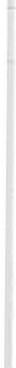 ED IN QUELLA POST RIFORMAANG ELA BRAN DIO.A.I., Ministero SanitàBuona sera a tutti. Ringrazio Annalisa Silvestro e il presidente Elio Drigo	                       per questo invito e anche per l'opportunità che mi viene data di condividere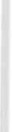 con voi non delle certezze, perché di quelle non penso ne abbia nessuno, ma alcune considerazioni che ritengo possano essere utili per ciascuno di noi, nella veste di professionista, per iniziare a comprendere quale puo essere il futuro, inteso non come semplice possibilità ma anche come potenzialità, che io personalmente ritengo la professione inf ermieristica abbia in maniera dav­ vero  consistente.Parto da una premessa. Noi, come prof essione, abbiamo sofferto fin trop­ po della scarsa conoscenza e della scarsa propensione - sarà una nostra tara« tipica» - delle fonti (in questo caso giuridiche), da cui derivano gli assetti organizzativi dei sistemi in cui operiamo, tenendo conto che la forma norma­ tiva non è altro che la traduzione in uno scritto di volontà politiche che pero, sapendo noi tutti che cosa esprime il livello politico di un paese democratico (non solo altro che la traduzione in scritto) di una esigenza di una affermazio­ ne di un sociale come tessuto che fino a quel momento magari non c'è stato. Perché dico questo? Perché bisogna cercare comunque di collocare, di creareun collegamento tra quello che è stato - fino all'entrata in vigore del d.l. 502, quindi fino al 1° gennaio 1993 - la legge 833 e quello che ha significatoquesta legge per gli infermieri, per la sanità e per i cittadini, e quello che poi invece ha significato il 502.Cosa è successo fondamentalmente? Ribadisco quello che ho detto prima. Non ho né ricette né soluzioni, ma ritengo di potere insieme a voi condividere alcune cose che derivano  dall'analisi  di alcuni  aspetti  della legge.Nel corso di questi anni cosa è successo? A 15 anni di distanza dall'appro­ vazione della legge di riforma sanitaria, la 833 di cui parlava già Drigo prece­ dentemente, nel nostro Paese - come in tutti i paesi del mondo, in Europa sicuramente, l'America  dal canto suo, l'ex Unione Sovietica si sta avvicinando a grandi passi a ripensare il Sistema Sanitario, come in una gran parte della Comunità Economica Europea - si è dato il via ad un processo di profonda revisione e riordinamento delle politiche in materia di tutela della salute. Le motivazioni che stanno alla base di questo ripensamento sono  fondamental­ mente  di ordine  sociale  ma  soprattutto  economico,  nel  senso che  i  livelli  diRela zione  t rascritta  dalla  reg ist razione  e  non  corretta  dall'Autrice.28	A.  BrandiGoverno si sono trovati tutti a condividere la necessità di ridefinire le priorità in un settore così delicato qual è quello della tutela della salute della colletti­ vità e i modelli di assistenza sanitaria necessari per garantire questa tutela della salute, con un obiettivo fondamentale, che è quello di rendere governa­ bile e gestibile un sistema che, di fatto, fino ad oggi - parliamo di quello italiano - è riuscito in questi anni a malapena ad automantenersi. In che senso? Il Sistema Sanitario inducendo, come anche il dottor Gardini diceva, domanda di salute, utilizzando risorse pubbliche, è riuscito a malapena a noncrollare, cioè a rimanere in piedi perché, se confrontiamo i livelli di investi­ mento (io quando parlo di investimento non parlo solo dei soldi o dei finanzia­ menti che lo Stato individua per il fondo sanitario nazionale, mi riferisco al contributo di ognuno di noi come cittadini a questo sistema dei servizi) non si è riusciti in qualche modo a controllarli in termini di risultati finali. Cioè, alla fine non si sapeva quello che, stante un finanziamento dato all'inizio ad esempio di un anno, avevamo poi come risultato finale; cioè quanti utenti, che hanno usufruito di un determinato servizio, hanno goduto di una presta­ zione qualitativamente elevata, sicura da un punto di vista terapeutico, senza rischi  di tipo  indotto  dalla  prestazione  stessa.E non è azzardato, a mio parere, ritenere che in un contesto caratterizza­ to da una limitatezza di risorse che andrà sempre più accentuandosi dal mo­ mento che ilbene salute, la produzione di beni di cui il dottor Gardini parlavaprima, è una produzione « no profit », senza profitto; cioè un'azienda privata produce un bene, lo mette in commercio e ne ricava un profitto. L'azienda ospedale, l'azienda sanità produce un bene,  che è la prestazione  finalizzata a tutelare e mantenere la salute, ma da questo bene non ne ricava profitti economici diretti, ma il profitto che ne ricava è quello di mantenere la popola­ zione in uno stato di salute tale i cui effetti sono poi l'aumento della vita media, la diminuzione del tasso di mortalità. Quindi, è un bene « no profit », che non  genera ricchezza  in termini economici  e materiali.Stante questa caratteristica, molto probabilmente l'attenzione dei Gover­ ni, compreso quello italiano, sarà sempre più  orientata  a ricercare  forme e formule di assistenza sanitaria che garantiscano il maggior beneficio possibi­ le ma nello stesso tempo che garantiscano una coerenza alla base tra la do­ manda di salute e l'offerta dei servizi, garantendo nello stesso tempo un con­ tenimento dei costi, cioè che determinino per quella prestazione il costo giu­ sto, non il costo giusto più un costo aggiuntivo che non si riesce mai a motivare. Cosa vuol dire in termini pratici questo? Che noi, anche per effetto della502, ma non solo del decreto legislativo 502, andiamo ad avviarci verso un Sistema  Sanitario fondamentalmente  centrato  su  due  livelli:- un primo livello che è quello dell'assistenza sanitaria di base verso cui, per forza di cose, dovrà essere spostata l'attenzione dei Governi sia cen­ trali che locali; e per locali intendo la regione e l'USSL.Perché? Perché è a questo livello che è possibile  controllare e rilevareL 'assistenza  e  la pro fessione  infermieristica,  ecc.	29la domanda di salute: l'ospedale non puo rilevare e controllare la domanda di salute perché il cittadino che arriva in ospedale ha già avuto una definizio­ ne di domanda di salute, cioè qualcun altro ha definito che deve rivolgersi all'ospedale. Questo, in termini di gestione, di condivisione dei servizi sanita­ ri, penso che condividiate con me cosa voglia dire: incrementare i servizi di assistenza sanitaria di base vuol dire, comunque, individuare per l'ospedale un'area  ben  determinata  che  sia  quella  e non  altre.La 502 cosa definisce in questi termini? Riprende alcune cose già dettefin dal 1988 con quello che noi tutti conosciamo come «decreto Donat Cattin» che però aveva una premessa a monte. La 502 riprende anche alcuni concetti che derivano dalle leggi finanziarie che vanno dal 1988 ad oggi. E fondamen­ talmente dice che tutta l'area ospedaliera che si caratterizza per essere il se­ condo livello di intervento, cioè la fase acuta e quindi la cura delle malattie, deve rispondere a dei criteri di produttività di un certo tipo: andando proprio al nocciolo, non potranno - ma è una condizione obbligata, altrimenti le re­ gioni dovranno trovare al loro interno i finanziamenti per poterli mantenere in piedi -più esserci quelli che noi siamo abituati a definire « ospedali zona­ li», quegli ospedali, cioè, dove il livello di prestazioni era quello fondamenta­ le: medicina, chirurgia, ortopedia, ostetricia e pediatria .La finanziaria '94 porterà addirittura ad una diminuzione di 45.000 posti letto per acuti in tutta Italia. Questo vuol dire che alla già prevista trasforma­ zione degli ospedali con meno di 120 posti letto si ridurrà ulteriormente il numero dei posti letto negli ospedali.Se vediamo l'ospedale come azienda... e pensare all'ospedale come azien­ da vuol dire che, al di là di essere organizzato in un certo modo piuttosto che in un  altro, risponde in termini di gestione a quella che è la gestione ecqnomica di un'azienda, cioè l'investimento di risorse finalizzate al raggiun­ gimento di certi obiettivi e valutazione finale dei risultati... cosa vuol dire questo? Vuol dire che, fondamentalmente in Italia avremo sempre più ospeda­ li di media-grande dimensione. Gli ospedali di piccola dimensione, se rimar­ ranno, saranno esclusivamente quelli per i quali si definisce che è opportuno che restino, perché altrimenti la prestazione, se trasferita da un centro di campagna o di montagna all'ospedale del capoluogo di provincia, diventereb­ be  troppa  costosa.In termini pratici questa riduzione o ristrutturazione della rete ospedalie­ ra vorrà dire sottrazione di risorse al momento della cura e quindi all'ospedale. Ma non perché ne debba avere di meno, ma perché l'ospedale deve soltanto cu­ rare l'evento malattia e intervenire nella fase acuta, non deve più occuparsi del­ la pre-ospedalizzazione e non deve più occuparsi della riabilitazione, della fa­ se  postacuta.Pensando a noi come risorsa professionale, questo, molto probabilmente, vorrà dire ripensare ai sistemi che fino ad oggi sono stati adottati per deter­ minare il fabbisogno di personale all'interno delle strutture ospedaliere,  ma non solo in termini di quantità: in termini di qualità e in termini di dislocazio­ ne  nei  vari  settori  dell'ospedale.30	A. BrandiE qui si aggancia un altro concetto, rimanendo sempre all'interno dell'o­ spedale. Noi siamo abituati a vedere l'ospedale organizzato come era stato definito nel 1968. Ognuno di noi lavora in un reparto, la maggior parte di voi forse lavora in terapia intensiva, in rianimazione, in terapia intensiva chi­ rurgica, in dialisi... Alla 502 si lega necessariamente un altro decreto legislati­ vo che noi conosciamo ancora troppo poco (e che la sanità, in genere, conosce troppo poco) che è il decreto legislativo numero 29, che si riferisce all'organiz­ zazione delle amministrazioni pubbliche e alla revisione della disciplina in materia del pubblico impiego. Noi come dipendenti del Servizio Sanitario Na­ zionale, facciamo parte del pubblico impiego. Alcune regole fissate per ilpub­ blico impiego si applicano anche a noi. E in termini organizzativi - riprendo il concetto di prima - questo cosa vuol dire? Vuol dire che si supera - ed è scritto espressamente nella legge - il concetto del reparto, della divisione e del posto letto. Non esisterà più un ospedale organizzato in questo modo... si va verso la definizione di aree funzionali, si va verso l'individuazione di livelli di funzioni all'interno dell'ospedale, si va verso l'individuazione di livel­ li di responsabilità per funzione. Cosa vuol dire questo?Vuol dire che in un ospedale esisteranno non più i reparti di medicina uomini-donne, il reparto di chirurgia toracica, di chirurgia ... ma esisterà l'a­ rea funzionale chirurgica o l'area chirurgica. Esisterà l'area medica, esisterà l'area della terapia intensiva, esisterà l'area dell'emergenza-urgenza, esisterà l'area della lungodegenza e della riabilitazione. Provate a immaginarvi ognu­ no di voi in questi reparti e provate a collocarvi in questa nuova ottica. Ognu­ no di voi si potrà vedere inserito in un insieme di reparti che tutti insieme costituiscono  l'area.In termini organizzativi questo cosa vuol dire? Vuol dire che le risorse economiche, umane, tecnologiche, non sono più del reparto X, ma sono dell'a­ rea. Per cui gli infermieri assegnati all'area, sono gli infermieri dell'area, non sono gli infermieri del reparto di medicina generale che fa parte dell'area medica. Questo è un concetto che stravolge un po' il nostro modo abituale di vederci assunti, addirittura dal momento dell'assunzione e di vederci collo­ care  nell'ospedale.Noi, quasi tutti, penso, abbiamo fatto un bando di mobilità interna per l'assegnazione del cosiddetto posto fisso. È un criterio che deriva dall'applica­ zione di norme sindacali, dal contratto di lavoro. Domani questa cosa non esiste più; cioè, in pratica non esiste già da quando è entrato in vigore il decreto legislativo 29. Non esisteva addirittura da quando è entrato in vigore la finanziaria del 1990, quando si parlava per la prima volta di «aree omoge­ nee funzionali ».Di sicuro non esisterà più quando entreranno in vigore i piani sanitari regionali. I piani sanitari regionali dovranno definire la nuova organizzazione della sanità a livello delle singole regioni. Determineranno il numero delle USL ... Pensate  che, nella  gran parte  delle regioni,  si va  verso un numeroL'assistenza  e  la pro fessione  infermieristica,  ecc.	31di USL che corrisponde al numero delle province. In Campania, delle attuali 60 USL ne rimarranno 8. Cioè siamo in una logica organizzativa tale che co­ munque rivoluziona tutto  quello che noi  siamo stati abituati  a vedere  fino ad oggi  come  momenti  certi nella  nostra  operatività  quotidiana.Allora, prima dicevo cosa la riforma sanitaria puo significare per noi in termini di «allocazione di risorse professionali ». Ma questo non basta per far­ ci ritenere che sia arrivato forse il momento di impegnarci in prima persona nel produrre dei dati o comunque delle informazioni  su cui poter  lavorare ai fini di decidere  queste  cose.E poi, alla fine, concluderò tentando di trasmettervi quella che è la mia perplessità  o comunque  quello che puo  essere  il mio  proposito  personale. Proviamo a trasferirci dall'organizzazione in senso fisico all'organizzazio­ne in senso professionale (stiamo parlando dell'ospedale, per adesso). In unastruttura organizzata come ho tentato di delinearvi, pensate a come dovrebbe lavorare,  in condizioni  ottimali, un  operatore  che abbia  la nostra  qualifica e la nostra professionalità . Noi siamo abituati a lavorare in un reparto X , coordinato da un caposala, siamo abituati ad occuparci di un numero variabi­ le ma ben delimitato di utenti. Nell'ottica di una gestione delle risorse in un'a­ rea funzionale, cosa cambia fondamentalmente? Cambia che l'infermiere non è più  chiamato  a fare delle cose che rispondono  alla  sua funzione  per  unnumero determinato di persone, ma è chiamato a gestire, in prima persona, la sua funzione e a valutarne i risultati. È chiamato a farlo in prima persona. Non rivolge più la sua prestazione al paziente X, ma rivolge la sua presta­ zione al gruppo di persone che sono identificabili come appartenenti alla cate­ goria dei pazienti chirurgici generali. Parliamo della chirurgia generale piut­ tosto che, ad esempio, ai pazienti che afferiscono alla categoria dei pazienti classificabili come chirurgia speciale o chirurgia d'urgenza, come volete voi. In termini operativi, questo cosa significa? Che non avremo più infermie­ri assegnati  all'area per minuti  di assistenza  o per  posto letto, ma  avremo necessariamente qualcuno che comincerà a chiederci: quanti infermieri servo­ no nell'area chirurgica per garantire l'assistenza a questa tipologia di pazienti? La domanda che pongo a voi è: siamo noi oggi, come professione, nella condizione di dare questa risposta? Io non lo so, penso di no. Penso che, nella gran parte delle realtà, forse non abbiamo strumenti o dati storici che dimo­ strino quale sia il peso- relativo dell'assistenza  infermieristica  in determinati contesti sanitari, ben delimitati. Parliamo delle aree omogenee, ma potremmo parlare  dell'assistenza  domiciliare,  potremmo  parlare  di tutto quello che viviene  in mente  di pensare.Quindi, cambia il modo di vederci collocati nella struttura, cambia il mo­ do di vederci all'opera nella struttura, cambia fondamentalmente il ruolo del professionista, e cambia anche per un'altra ragione.Se è vero che la valutazione della qualità dell'assistenza è posta al centro32	A. Brandidel sistema, perché il cittadino entra a pieno titolo nel sistema e al cittadino si chiede di contribuire nella valutazione della qualità finale... poi non stiamo a parlare se è la qualità del processo, degli  strumenti,  dell'organizzazione, del risultato... questa è tutto un altro problema . Se siamo chiamati tutti a valutare la qualità in termini di risultato finale della nostra prestazione, ognuno di noi  deve  essere  responsabilizzato  del  proprio  operare  quotidiano.Cosa vuol dire questo? Che se io, da infermiere, sono chiamato a rispon­ dere della mia operatività, è logico che chieda e ottenga che mi si riconosca la autonomia decisionale che è correlata al livello di responsabilità. Io non posso rispondere di qualcosa di cui non decido. È un assunto abbastanza logi­ co questo.Per rimanere nella professione, senza andare troppo in là - poi ci trasfe­ riremo anche all'altro contesto - questo vuol dire che cambia fondamental­ mente, in una organizzazione sanitaria, anche il ruolo di chi coordina l'assi­ stenza, e cioè il caposala. Fino ad oggi il caposala ha coordinato persone, cioè ha coordinato infermieri, ha coordinato l'attività degli infermieri. Nel­ l'ottica di una professionalità espressa con i criteri che dicevamo prima, il ruolo di coordinamento si s·posta dalle persone alla funzione, cioè, il caposala non coordina più persone e il lavoro di queste persone, ma coordina l'espleta­ mento della funzione nell'area omogenea funzionale. Il caposala, tanto per dirne una, è quella persona che, avendo davanti tutto quello che succede nel­ l'area, insieme a tutti i caposala dell'area, elabora e definisce i criteri in base ai quali ai singoli infermieri, o al gruppo di infermieri, sono assegnati gruppi di pazienti; di questi pazienti, dell'assistenza erogata a queste persone, rispon­ de l'infermiere, anche in termini di coordinamento del gruppo, coordinamen­ to necessario per attuare questa assistenza . Il caposala pianificherà insieme agli infermieri il lavoro ed interverrà nel momento finale della valutazione collegiale.Si preoccuperà di creare le condizioni organizzative interne all'area affin­ ché gli infermieri riescano a lavorare. Molto probabilmente qualcun altro si occuperà di pianificare o coordinare gli interventi correlati, ad esempio, al­ l'attività clinica, la visita medica. Noi siamo abituati a vedere il caposala in visita medica, domani, molto probabilmente, non ci andrà più, non dovrà an­ darci più, perché se il suo ruolo è di coordinare l'assistenza, avrà qualcun altro che diventa il referente di quel momento assistenziale e, da questa per­ sona, riceverà le informazioni necessarie per attuare un livello di coordina- mento complessivo.        ..Sono tutti spunti di, riflessione i miei, che, come vedete, penso abbiano degli effetti notevoli in termini di definizione degli scenari futuri per la no­ stra  professione .C'è un altro dato grosso, che penso possa servire a noi tutti per esprimer­ ci anche di perplessità e di considerazioni all'interno di un gruppo associativo come puo essere l'ANIARTI.Quando noi diciamo valutazione, controllo, pianificazione, organizzazio-L'assistenza  e  la pro fessione   infermieristica,  ecc.	33ne, diamo quasi per scontato di aver già superato la fase iniziale della pianifi­ cazione, della organizzazione, della valutazione, del controllo che è quella di avere dei dati certi iniziali dalla cui analisi ed elaborazione partire per piani­ ficare,  organizzare,  coordinare,  controllare,  valutare .Fino ad oggi, nella maggior par.te delle realtà, in questi momenti fonda­ mentali dell'assistenza infermieristica che si concretizzano nell'operatività quo­ tidiana di ciascuno di noi all'interno del proprio ruolo, il dato iniziale non è un'elaborazione specifica professionale, ma è un insieme di dati e informa­ zioni che l'infermiere raccoglie dalle fonti più disparate - se le raccoglie- ma che non hanno un substrato omogeneo di conoscenza e di elaborazione concettuali della professione da cui partire per dire, alla fine della prestazio­ ne: io ho, come professionista, questo valore economico, questo valore sociale, questo valore professionale che, messo a comparazione con quello degli altri professionisti, assume una sua specificità: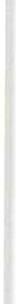 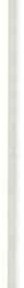 Cosa voglio dire in pratica ? Noi oggi siamo inglobati, come voce, come livello di prestazione , come livello professionale, all'interno della voce «pre­ stazione   sanitaria».All'interno  di questa  voce  così  grossa,  noi  abbiamo:le  prestazioni  diagnostiche; le  prestazioni  terapeutiche ;le prestazioni  cliniche,  in  senso generale.E le voci  economiche  di spesa  amministrativa,  di gestione.Non esiste, in Italia, un sistema codificato di valutazione e di determina­ zione  dei  livelli  infermieristici  in  termini  di prestazioni  globali.Il dottor Gardini prima parlava di ROD (Raggruppamenti Omogenei di Diagnosi) e di DRG (Diagnosis Related Group}, avete sentito parlare dei «cen­ tri di costo»... sono tutte parole  che  sembrano  essere  diventati  gli  slogans del 1993, ma che saranno i criteri su cui si baserà  la gestione  della  sanità da oggi negli  anni a venire.Gli infermieri non ci sono nella determinazione dei raggruppamenti omo­ genei della diagnosi e, se pensate che sulla base dei DRG verrà determinato il budget famoso di cui parlava il dottor Gardini da dare alle aree omogenee, chi mai riuscirà a dire - prima ancora che vengano assegnati i finanziamenti e le risorse umane a quella unità operativa - quanti infermieri e quanto co­ sta l'assistenza infermieristica all'interno di quel costo complessivo? Oggi nessuno .Chi è in grado di dire, se non noi infermieri, che siamo già un po' in ritardo sulla tabella di marcia, qual è, in termini di prestazione, il livello di intervento nostro professionale per quella categoria di pazienti ? Fino ad oggi nessuno.Per cui, se andate a vedere il significato di DRG o ROD, vi accorgereteche sono delle classificazioni. Parlo in termini molto elementari: queste classi­ ficazioni individuano delle prestazioni e dei costi per tipologie di utenti. Al-34	A.  Brandil'interno di queste prestazioni e classificazioni non sono contemplate le pre­ stazioni assistenziali, cioè le prestazioni infermieristiche. È quasi come se noi facessimo parte di tutta questa cosa, però non avessimo una nostra specificità. Mentre noi tutti siamo consapevoli del fatto che, a seconda che l'infermie­re decida di fare un intervento piuttosto che un altro, incide in maniera deter­ minante  sul  risultato  finale  della  prestazione.Se l'infermiere non ha instaurato nella sua operatività quotidiana, ad esem­pio (faccio un esempio banale perché forse è quello più lampante) un sistema di monitoraggio delle infezioni ospedaliere delle vie urinarie correlato alla standardizzazione delle procedure di cateterizzazione: ad esempio, se mettete a confronto un infermiere, che segue determinati tipi procedure e protocolli comportamentali che garantiscono  o comunque  fanno  in  modo che il tasso di infezioni diminuisca, con un operatore che non attua queste cose, vi rende­ te conto che il rischio  di infezioni  delle vie urinarie  per  questi  « pazienti »,è molto più  elevato.Questo vuol dire  che  questo  paziente  starà  in  quel  reparto  un  po'  più di giorni, vuol dire che il costo del raggruppamento omogeneo sale, vuol dire che quel paziente non  sta più in quella classif icazione che l'ha denominato in quel modo, che gli ha fatto assegnare quel tipo di prestazione. Noi determi­niamo in maniera incredibile il costo della prestazione e la qualità della pre­ stazione.Noi infermieri non siamo in grado di... non vorrei usare la parola « dimo­ strare», perché  il dimostrare viene dopo. Noi siamo ancora al livello prece­ dente, non siamo in grado nemmeno di dire di che cosa è fatta questa nostra prestazione, perché non abbiamo ancora iniziato a sistematizzare, in maniera scientificamente validabile, in che cosa la nostra professionalità si concretiz­ za e si diff erenzia a seconda che il mio interlocutore  sia una persona  sana- che si avvicina al consultorio per acquisire informazioni - o sia una perso­na ammalata che viene in ospedale perché ha bisogno di subire un intervento chirurgico  di  un  certo  tipo.E se è vero, come è vero che comunque le risorse  aggiuntive verranno date nel momento in cui verrà valutato l'esito finale, il livello di produttività finale, e se io ho raggiunto il mio obiettivo iniziale mi verranno date risorse aggiuntive, il rischio è che, se come infermieri non riusciamo ad entrare a pieno titolo dentro questo meccanismo, in questa erogazione di finanziamenti aggiuntivi o di risorse aggiuntive, noi c'entriamo per « il rotto della cuff ia », nel senso che avremo sempre le ultime cose perché ci sarà qualcuno che di­ mostrerà  quanto  pesa  e quanto  incide  e prenderà  quello  che  gli  spetta.Tenete conto che il decreto legislativo 29 dice anche un'altra cosa: pone come obbligo la non corresponsione di salari aggiuntivi che non corrispondo­ no  a livelli  di produttività  e  a funzioni  realmente  svolte.Provate a tradurre questa cosa e a portarla all'interno di quello che èil contratto di lavoro, i famosi livelli economici, i famosi riconoscimenti di livelli  di prestazione ... Se non  siamo in grado  di dimostrare  che il livelloL'assistenza  e  la  pro fessione   infermieristica,   ecc.	35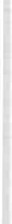 aggiuntivo di prestazione e di funzione c'è stato, in teoria non ci viene nem­ meno riconosciuto  il peso  sociale ed economico  di questa cosa.Io mi fermerei perché continuare vorrebbe dire andare dove forse a voi non interessa e lascerei al dibattito, eventualmente , alcune riflessioni o alcuni spunti  per  andare  avanti.Io ritengo però che sia di fondamentale importanza acquisire da profes­ sionisti una consapevolezza: la professione infermieristica di fatto rappresen­ ta 1'80% delle risorse umane del Servizio Sanitario Nazionale, 1'80%! Il resto è rappresentato  da  tutti  gli  altri  professionisti .Se è vero che di qualità si sta iniziando finalmente a parlare in termini reali nella sanità, gran parte di quello che si riuscirà a garantire al cittadino, in termini di qualità, nella tutela della salute, dipenderà  anche  da noi.  Se tutto questo diventa un mandato istituzionale, e cioè quello che da operatori siamo chiamati a fare, non si puo aspettare tanto oltre quello che è già passa­ to come tempo per ripensare in termini di contenuti sicuramente alla forma­ zione, perché sulla formazione ci sarebbe da aprire un capitolo a sé. Nessuno, oggi, penso ritenga che la formazione infermieristica per i contenuti che ha (non diciamo per il livello), consenta di avere i professionisti formati a  questo  futuro  Sistema  Sanitario.Se siamo chiamati con mandato istituzionale a fare tutto questo io penso che dobbiamo comunque assumerci in piena consapevolezza la responsabilità di operare certe scelte. Ma consapevoli anche di una cosa: che decidere di prendere, di fare delle cose o di non farle, decidere di assumere delle decisio­ ni piuttosto che non assumerle, è una responsabilità soltanto nostra. Non si puo oggi - come è stato fatto molto probabilmente in passato, come io temo si possa continuare a fare - continuare a pensare che è qualcun altro che deve capire che deve coinvolgere gli infermieri. Perché questo « qualcun altro» potrà  avere mille  alibi o mille  ragioni  per  non farlo.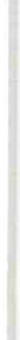 Decidere oggi di iniziare a pensare a come fare per essere dove si prendo­ no delle decisioni, come diceva prima Annalisa Silvestro in apertura di questa sessione,  io penso che sia un  atto di enorme responsabilità  che testimonia il valore etico che ognuno di noi, da persona prima e da professionista dopo, trasferisce  nella  propria  vita  professionale.Quello che ci aspetta, ritengo, sia un grosso cammino, quello che ci si chiede di fare è molto, molto complicato. Penso che comunque l'opzione o la  scelta  sia tra  due  soluzioni:che si decida di farlo da soli, cioè noi, da protagonisti, diventando in­ terlocutori  del  sistema,  oche si decida di aspettare.Il problema è che poi alìa fine ci si prende quello che ci viene dato. E io ritengo di poter dire che  alcune  scelte grosse sono state fatte, sono già diventate operative. Ma che ognuno di noi nel proprio ambito operativo, al­ l'interno della propria associazione, all'interno del collegio, all'interno di tutti36	A. Brandii momenti di dibattito e di accrescimento delle conoscenze, ha l'opportunità di  diventare  protagonista  di  questi  cambiamenti.Anche perché sarà agli infermieri che si chiederà di dimostrare certe co­ se, perché  gli  altri  non  sono in  grado  di  dimostrarle.Io spero comunque questo mio intervento, che puo essere sembrato ancheun po' «vagante», di aver raggiunto almeno un risultato: quello di aver stimo­ lato in voi il senso della complessità della situazione, il senso del grosso fer­ mento di questo momento, il senso del grande potenziale , della grossa poten­ zialità che c'è oggi, per la professione, di aff ermarsi come interlocutore vero del sistema.Io mi fermo e spero che dal dibattito, dalle vostre domande, ci siano degli stimoli  ulteriori  per  chi  è  attorno  a  questo  tavolo  per  intervenire.DIBAT TITO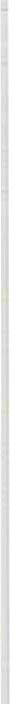 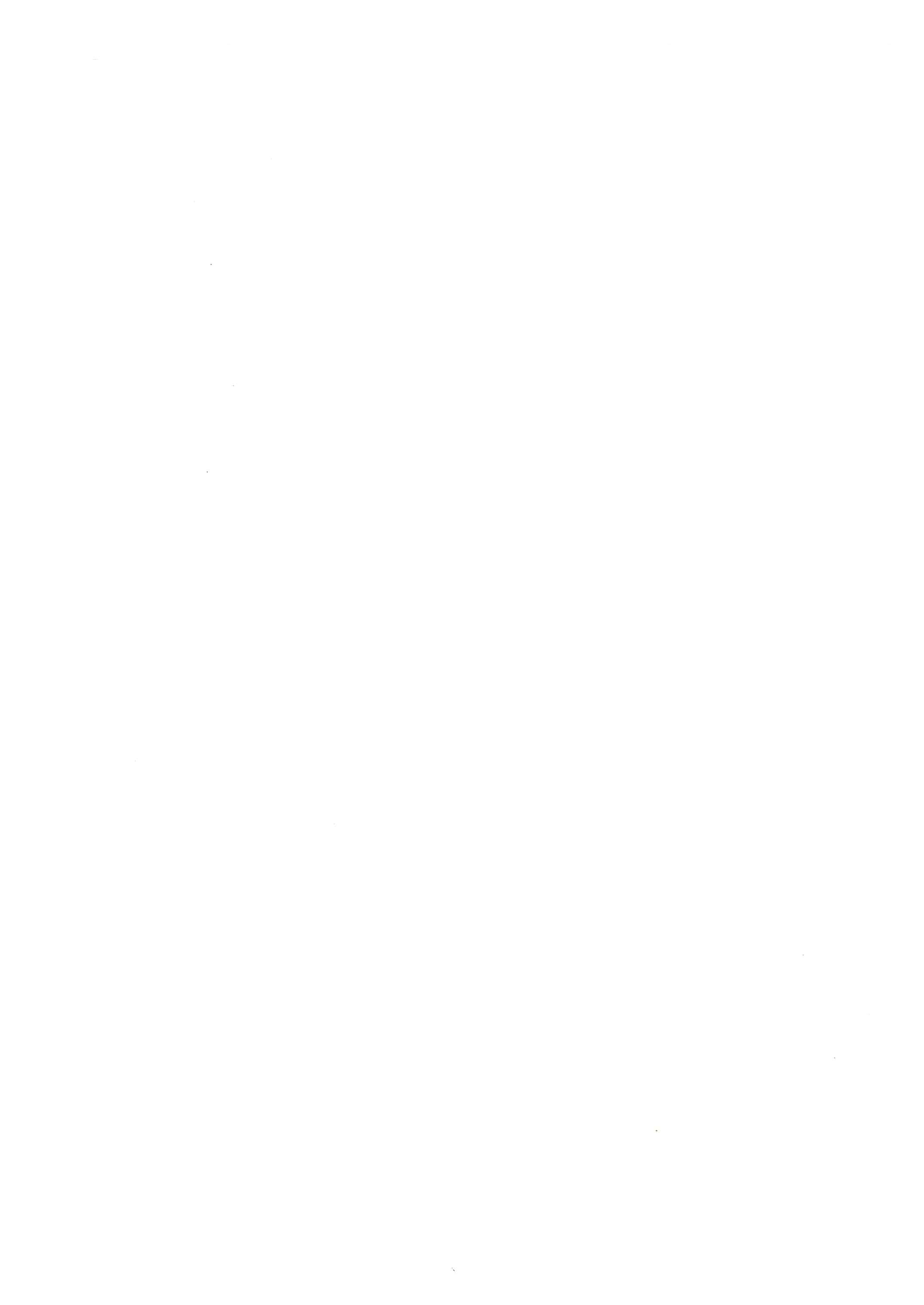 Annalisa  Silvestro (moderat rice)23 novembre  1993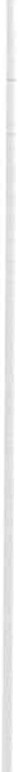 Credo sia stato bene che Angela Brandi si sia fermata qui altrimenti pote­ vamo anche andare in crisi pessimistica . Proviamo a fare una piccola carrella­ ta delle relazioni  di questo pomeriggio ...Elio Drigo, Presidente Aniarti, è partito, praticamente , descrivendoci qual è il concetto  di  salute che la nostra  Associazione  vuole  fare proprio.Poi il dottor Gardini ci ha dato delle chiavi di lettura molto interessanti, che potrebbero avere una  connotazione pessimistica, sembrano un disastro, pero forse, ci fanno capire quanto si discosta il decreto legislativo 502 rispet­ to al concetto  di  salute che ci ha presentato  Drigo.Poi la collega Angela Brandi  ci ha dato tutta una  serie di indicazioni, di messaggi su cui credo dovremo fare una grossa e profonda riflessione . Vo­ gliamo essere protagonisti e quindi cominciamo a ragionare nella logica: biso­ gna essere dove si prendono le decisioni ma bisogna esserci con dei contenu­ ti? oppure possiamo aspettare che altri, che sono quelli che prendono le deci­ sioni, si accorgano del nostro ruolo? Per non dimenticare (e non era ilmanda­to dei relatori, ma questo lo riporto io) il cittadino, che noi in questo Congresso abbiamo chiamato cittadino-cliente , non in senso negativo, ma cliente inteso come colui che potrà disporre del servizio a cui chiede di erogare prestazioni. Quindi non più il cittadino che si accontenta di quello che il servizio dà, ma il cittadino che valuta, discrimina e decide a quale struttura sanitaria rivol­ gersi per avere le prestazioni . E sarà il cittadino che andrà a determinare alla fine, la vita o la morte di alcune strutture sanitarie. Perché se il cittadinodeciderà di non utilizzare più certe strutture, significherà che quelle strutture chiuderanno. Non potranno continuare a vivere sperando nel saldo a piè di lista  dei  debiti  sanitari  che  avranno  contratto.Quindi a questo punto noi infermieri dobbiamo decidere che cosa fare: o diventiamo protagonisti , insieme ad altri professionisti, per decidere quale sarà la sanità per i cittadini, oppure, ci va bene, staremo a vedere che cosa succederà di noi e di conseguenza anche che cosa succederà delle prestazioni sanitarie  ai  cittadini.E su queste sollecitazioni, direi di cominciare a discutere assieme, soprat­ tutto se c'è bisogno di ulteriori chiarimenti, se sono sorti dei dubbi  che è necessario vengano chiariti o approfonditi, se comunque volete esprimere il vostro  parere  sulle cose che  sono state dette in  questo pomeriggio.D.: STANGANELLO FRANCESCO (Palmi) provincia  di Reggio Calabria - Lavoro in rianimazione. L'ultimo intervento ha dato proprio il senso della  drammati­ cità di quello che ci prospetta il futuro. A me sono sorti alcuni dubbi e vorrei porli   anche  ai  relatori.40	DibattitoSi è fatta una analisi sulla  difformità  della  applicazione  della  legge  502 in  base  anche  alle  aree  geografiche ,  alla  organizzazione  sanitaria  che  esiste e che è  diversificata  e  che  sicuramente  è  sostanzialmente  distante  anni  luce tra il nord e  il  sud  d'Italia. E  se questa  analisi  che  si basa  sulle  cose  dette dai relatori sono delle analisi vere, io ho il dubbio che la sanità al sud, scom­ parirà, cioè  dovrà  essere  chiusa.  A  meno  che  non  si  accetti  il criterio  che al sud si interviene con i soliti sistemi  assistenziali  oppure  si  fa  dei  malati carne da macello : chiudiamo tutti gli ospedali perché sono tutti in condizione, adesso, di essere chiusi, ragionando con questi criteri; oppure, si  ragiona  in termini di dare la possibilità di  avere pari  opportunità  cosa che  sicuramente non  si  farà.	.Perché conoscendo bene la realtà meridionale, vi posso dire che tutti quei criteri che sono stati qua enunciati, lasciano spazio praticamente soltanto ai privati e sicuramente non ai privati onesti, ma a chi accentra il capitale. Percui ci saranno,  anche  in questo senso, dei grossi problemi.L'altro grosso problema che viene fuori, a mio giudizio e che si pone di fronte a me con uno scenario drammatico è la divisione che noi abbiamo al­ l'interno della categoria a livello nazionale : la divisione in piccoli o grossi gruppi, la Federazione Nazionale dei Collegi che ha una posizione che molto spesso è la più retriva su alcune questioni. Altri gruppi che sono un pochino più all'avanguardia rispetto a delle problematiche e l'Aniarti che si pone que­ sti problemi e discute con questa drammaticità, giustamente, con questa ca­ pacità critica corretta di chi vuole vedere oltre la cortina di fumo innalzata dal discorso dell'efficienza/efficacia .Ecco, questa cosa mi fa un po' pensare: in futuro non avremo la forza di andare a pretendere un posto di contrattazione a livello istituzionale, per­ ché siamo divisi. Non abbiamo le idee chiare, esistono varie scuole di pensie­ ro riguardo a quello che è lo specifico infermieristico; non c'è unità di visione su  determinate  cose.Altra cosa grossissima che mi fa pensare che abbiamo un avvenire non del tutto roseo, è il fatto che c'è la tendenza alla suddivisione, alla guerra tra poveri; cioè, praticamente  noi come categoria,  dovremo accettare l'idea di andare a fare guerra ad altri ospedali e cioè di essere in competizione per salvaguardare la vita del nostro ospedale, dovremo accettare di lavorare in condizioni anche disumane: forse in numero insuff iciente di personale, lavo­ rando il doppio, tacendo, perché altrimenti moriremo noi e non morirà l'altroospedale. E  questa  è un'altra  grossissima,  drammatica  realtà.Un'altra cosa che mi dà da pensare è il fatto che nell'atteggiamento di chi si vuole mettere al pari con le altre professioni, rischiamo di abbandonare tutto quello che è di più « sof t », di più delicato, di poco probabile abbiamo a livello di dati misurabili . Abbandonare poi tutto quello che è il discorso sul­ l'approccio psicologico al paziente, maturato sotto questo punto di vista e anda­ re invece a tecnicizzarci adottando delle categorie che possono, per esempio, giustificare  il costo  dell'assistenza  infermieristica  solo  sul piano  tecnico.Dibattito	41C'è questo pericolo: l'incapacità, praticamente  o l'impossibilità  a volte, di produrre elementi quantificabili dal punto di vista economico, della nostra assistenza; li abbandoniamo per trovare, invece, solo degli elementi quantifi­ cabili; e perciò noi ci releghiamo a un ruolo più tecnico invece che a un ruolo globale come è quello che da anni abbiamo auspicato nei nostri congressi. C'è anche  questo  rischio.D.: CANTAVENERA (Milano) - Io volevo rivolgermi alla signora Brandi, per fare   due   domande.La prima è questa: secondo lei puo essere attuato tutto quello che ha detto?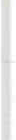 E la seconda è questa: chi lavora al Ministero, quindi il Ministro e tutti gli altri, fino a che punto riescono a calarsi nella realtà della sanità attuale? Grazie.D.: MASSIMO ScHIRRU (Livorno) - Da quest'anno lavoro alla scuola infermie­ ri. Ovviamente le cose che sono state dette meriterebbero un'ampia discussio­ ne, quindi mi scuso con i colleghi se sarò molto sintetico e forse salterò da un  problema  a  un  altro.Noi all'interno della nostra professione, e specificamente in area critica dove questa cosa si vede molto bene, assistiamo a due grosse tendenze. La prima è quella di un aumento di competenze tecnico-professionali e di opera­ tività che una volta erano esclusive del medico e che invece, sempre di più, facciamo anche noi. E questo è, se vogliamo, il discorso che faceva Drigo, della  tensione  ai problemi  e la specificità  dell'evoluzione  biologica.Dall'altra, proprio con l'aumentare di questa esigenza, però aumenta, mi sembra, la consapevolezza - da parte degli infermieri professionali - della necessità della ricerca di uno specifico infermieristico dove la competenza tecnica, che pure è necessaria e che comunque va studiata e va appresa, fa parte della globalità dell'assistenza.E questo - l'ha detto anche Brandi, mi sembra - è il nostro grosso defi­ cit attuale, è la nostra diff icoltà. Forse non a caso noi siamo giustamente impauriti di fare dei congressi tecnici. E questo congresso è un po' l'« alter ego» dell'altro congresso Aniarti di Bologna del 1989, se avverto bene questa giusta preoccupazione perché questo è il grosso problema che abbiamo di fronte.Io quest'anno,  dopo  diversi  anni  di lavoro  in  area  critica,  sono andatoa insegnare a scuola e mi sono chiesto, nella prima ora di lezione: cosa dico insieme all'équipe di infermieri insegnanti, a questi nuovi futuri colleghi che devo formare  alla  nuova  realtà  e non  a  quella  attuale?E ho avuto dei grossi problemi. A un certo punto ho tirato fuori dal cap­ pello una « teorica» sui problemi relazionali ec ho visto come i ragazzi scattas­ sero completamente  disorientati  rispetto  a una  formazione  che fino  a oggi è stata soltanto tecnica. Noi stessi abbiamo infatti difficoltà,  nei  reparti,  a fare qualcosa  che  sia  diverso  dal  tecnico.42	DibattitoDico questo perché penso che questo sia il prioritario campo di ricerca degli infermieri e su questo possono intervenire soprattutto le organizzazioni professionali. Ovviamente, per quanto riguarda l'area critica, in primo luogo, l'Aniarti.La seconda cosa che voglio dire riguardo la 502, che meriterebbe un di­ scorso molto vasto, fatta una premessa necessaria: la 502 è ancora oggi tutta in discussione perché non possiamo scordare quello che sta succedendo fuori da questa sala, nel Paese: una polarizzazione tra un'area progressista e un'a­ rea conservatrice. E noi sappiamo che, anche se non venisse messa in discus­sione questa legge, che io credo che verrà messa discussione (una legge di cui è stato garante un ministro che puo essere garante di poche cose), l'inter­ pretazione di questa legge andrà in un senso o nell'altro a seconda del dibatti­ to di questo Paese e di come le organizzazioni professionali si collegheranno dentro a questo dibattito e nelle scelte operative politiche dentro a questo dibattito.Detto questo e ancora premesso alcune cose - cioè che noi siamo contro quella che è la medicalizzazione della sanità e anche (poi se ne riparlerà in questi giorni) della medicalizzazione della formazione infermieristica dentro l'università - rispetto al problema del budget, su cui tornava Gardini. Ma è ovvio che il budget lo gestiscono i primari o i direttori sanitari, perché oggi la legge individua soltanto in queste figure, o in poche altre figure, le persone giuridicamente legittimate a farlo.E allora a che cosa serve ? Serve che oltre ai piani regionali sanitari, che pure cercheranno di organizzare diversamente il Servizio Sanitario locale, oc­ corre una legge, che ridefinisca i rapporti tra le professioni, i profili funziona­ li e le responsabilità. Perché è ovvio che in questa situazione è impossibile parlare  di un  budget  gestito  dalle caposala  o dal CSSA.Mentre se invece va avanti un discorso sulla formazione diverso che riba­disce l'autonomia, che ribadisce le responsabilità istituzionali  con l'istituzio­ ne  dei  servizi  infermieristici,  allora  la  cosa  decisamente  cambia.R.: ANGELA BRANDI - Provo a rispondere a qualcuna delle domande. Il colle­ ga di Palmi. Se è stata presa in considerazione la diff erenza tra le aree geogra­ fiche: è stata tanto presa in considerazione che si è arrivati a definire quando il dottor Gardini riferiva prima, a definire cioè i livelli obbligatori di as­ sistenza.Che vuol dire? Vuol dire che in tutta Italia, tutte le regioni avranno le risorse necessarie per garantire determinati livelli di assistenza. Chi vuole garantire ai suoi cittadini livelli superiori - come succede nella realtà quoti­ diana che tutti noi conosciamo - pot rà continuare a farlo, ma con proprie risorse.E questo ha creato dei grossi problemi a livello nazionale, quando si sonoandati a def inire i finanziamenti. Perché, ovviamente, chi ne ha pagato le con-Dibattito	43seguenze in maniera determinante sono quelle regioni che hanno assicurato livelli di assistenza molto elevati.Qual è l'altra faccia della medaglia ? È che non ci sono più gli alibi, per­ ché - se è definito che dalla Valle d'Aosta alla Sicilia, per garantire  l'assi­ stenza ospedaliera così come è scritto, cioè per tutti gli interventi  di assisten­ za ospedaliera - il costo complessivo è di X e la regione ha piena  autonomia per decidere come utilizzare le risorse, dove metterle, come distribuirle, quali prendere di più e dove spendere di meno ... se il costo è quello dalla Val d'Ao­ sta alla Sicilia, non è possibile più che in Val d'Aosta si realizzi e in Sicilia non  si  realizzi   un'assistenza   adeguata.Perché è stato determinato uno standard minimo, uno standard base ob­ bligatorio .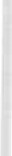 Ma c'è anche un'altra cosa: che oggi l'impegno vero - è qui che entra in gioco il senso di responsabilità professionale - delle professioni sanitarie all'interno delle organizzazioni sanitarie, lasciando da parte il momento di gestione della struttura, è impegno responsabile individuale quello di garanti­ re qualità al servizio.Perché, che cosa succede? Annalisa prima diceva: è il cliente, il cittadino­ cliente che decide dove andare. Ed è proprio così. Fino ad oggi era proprio così: uno partiva da Reggio Calabria e andava a Milano all'Istituto dei tumori a  operarsi.Fino ad oggi che succedeva? Che la regione Lombardia metteva a carico le spese di questa assistenza. Da quando è entrata in vigore, entrerà in vigore uno dei decreti attuativi della 502, la USSL milanese emetterà una fattura alla USSL di Reggio Calabria. La USSL di Reggio Calabria non riceverà i soldi spesi in termini di risorse economiche,  strumentali e umane per quella pre­ stazione, per cui è interesse della collettività garantire qualità alla sanità in quella regione. Perché non c'è più nessun alibi per dire che noi non siamo in grado. Mi sono spiegata?Cioè, il concetto assistenzialista che ha generato il fenomeno della Lega, il fenomeno di tutti questi movimenti, non ha più motivo di esistere. Teniamo conto che la legge prevede un periodo di tempo abbondante per riequilibrare gli  squilibri.Il problema è che, se fino ad oggi c'è stato un utilizzo di risorse non fina­ lizzato e mai giustificato, da domani non sarà più possibile. Comunque biso­ gna dire che cosa se ne è fatto di tutte le risorse. Se il livello di assistenza è inferiore a quello che doveva essere il livello obbligatorio per tutti, a quel punto, come tutte le aziende che si rispettino, poiché non c'è un committente che va lì a comperare prestazioni, vorrà dire che ci saranno i grossi ospedali, le grosse USSL, tutto concentrato lì e poi ci saranno i distretti territoriali, presumo  e basta.Poi il problema degli elementi quantificabili, cioè cosa della nostra pro­fessionalità o comunque di quello che noi facciamo è quantificabile, non viene tenuto conto di quello che non è quantificabile. Ma qui il problema  non è44	Dibattitoquantificare in termini di costo. Il problema a monte, prima ancora di dire quanto vale, è quello di dire che cosa c'è dentro. Se poi dentro questa presta­ zione c'è un livello di relazione fondamentale e specifico, questo è un valore aggiunto al valore della prestazione che di per sé non è monetizzabile perché non posso dire quanto mi dura la relazione con questo paziente piuttosto che con quell'altro.  Ma è proprio  qui il nodo della questione.Se noi vogliamo, come da tanto diciamo, rivendicare giustamente il rico­ noscimento  di un  ruolo  centrale nella organizzazione  sanitaria, che è dato dal fatto di avere questa caratteristica, cioè di iniziare, mantenere e termina­ re e continuare  anche  dopo la relazione  con la persona,  dopo averlo detto a parole, bisogna  che dimostriamo che è così. Allora  questo non vuol dire quantificare la relazione o quantificare le prestazioni tecniche a scapito della relazione . Vuol dre iniziare a fare quello che Drigo diceva nella sua relazione: applicare le conoscenze alla prassi . Se io ho teorizzato una relazione, che è la caratteristica della mia professionalità, dovrò iniziare ad applicare alla cli­ nica, quindi alla pratica questo mio bagaglio di conoscenze, producendo risul­ tati e dati che dimostrino che è così, per cui è mia e non è di nessun altro. Perché altrimenti lo psicologo dice: ma come, la relazione ce l'ho anch'io!?Il terapista dirà: beh, la relazione ce l'ho anch'io! Il medico dirà: ma volete che io non mi metta  in relazione  con gli utenti?Poi, c'è stata la domanda  del  collega  di Milano,  se può  attuarsi  la  502. La  domanda  non  è  « Se  può  attuarsi »,  ormai  siamo  arrivati  alla  fase  in  cuici si chiede quando entrerà a regime. Tenete conto che  la  502  è entrata  in vigore  il  1° gennaio  1993, e quando noi  diciamo  « non  sappiamo ancora  chefine fa,, ci riferiamo alla revisione della 502. Cioè, attualmente è in atto una modifica, un tentativo di modifica della 502, per forza di una norma prevista nella legge-delega da cui deriva la 502 che dà tempo fino al 31 dicembre del 1993 per apportare modifiche. Può darsi che le modifiche non passino, vista la situazione politica del momento; non sono in grado di dirvi se ci sarà o non ci sarà la modifica , ma di fatto è già legge. Non dimenticate che a questo è legato il piano sanitario nazionale, che è già alla Presidenza del Consigliodei Ministri; non dimenticatevi che è già legge un'altra cosa che è alla base della 502, che è la definizione dei livelli uniformi di assistenza, in base ai quali  sono già  stati  determinati  i finanziamenti  addirittura  per  il  1994.Per cui, non dobbiamo chiederci se può attuarsi; è attuabile perché, come tutte le leggi, è attuabile. Il problema grosso è provare ad  immaginarsi, o comunque iniziare a chiedersi: quanto tempo, affinché tutto quello che è ne­ cessario per attuare la 502 bisogna che trascorra? Perché non dimentichiamo­ ci che i cambiamenti non li determina una legge solo per ilfatto che sia stata scritta; i cambiamenti li determina quello che il singolo operatore, come sin­ golo o come gruppo, fa. Per cui, se saremo noi in grado di cambiare e di modificare, cambieranno le cose, altrimenti quello che sarà il Governo politi­ co di domani  deciderà  cosa fare della  sanità.Poi il famoso budget (poi risponde penso anche Gardini a questa doman-Dibattito	45da). Io mi preoccuperei poco di « a chi viene dato il budget » : al direttore sani­ tario, al primario ... Quello di cui sento oggi, come infermiere, di preoccupar­ mi, è: in base a che cosa sarà determinato questo budget ? Secondo: se saremo nella condizione di determinare la gestione di questo budget. Cioè: a me viene assegnato un budget come area omogenea, bene. Dove destino queste risorse? Non mi preoccupa se lo danno al primario, anche perché il primario viene individuato come dirigente, ruolo dirigenziale  della  struttura . Ebbene,  non me ne dispiace. Uno perché non ho le condizioni oggi per accedere a quel livello, perché è stato scritto a chiare lettere che ci vuole la laurea... magari c'entrerò domani. Poi mi porrò il problema se sono in grado o meno, con l'attuale formazione,  di arrivare  a quel  livello.Il problema non è tanto il ruolo istituzionale. Il problema è che domani saremo chiamati, ognuno di noi, nel nostro piccolo, a rispondere di come uti­ lizziamo determinate risorse. Quindi, che le gestisca il primario o che le gesti­ sca il direttore sanitario, comunque il caposala e l'infermiere, all'interno di una unità operativa , hanno delle precise responsabilità , di cui dovranno dar.conto. Allora, vedete come torniamo ad essere al centro del problema , noi come professionisti , non il sistema che ci detta le regole; saremo noi a poterci determinare le regole, l'importante pero è decidere di farlo, assumendoci tut­ ta la responsabilità di quello che poi ne viene dietro; perché, se decideremo di  fare  una  cosa  piuttosto  che  un'altra,  il risultato  cambia.R.: ANDREA GARDINI: Se questa è l'interpretazione della 502, ritiro quanto ho detto rispetto al ministro Garavaglia e mi complimento ... Se il risultato sarà la possibilità di dare al collega di Palmi di lavorare meglio, lunga vita al ministro Garavaglia . Anche perché al collega di Palmi e anche al collega Schirru, io volevo dire una cosa di questo genere. Ho la sensazione che tutta l'Italia, in questo momento, sia in una situazione di ridiscussione completa del suo essere civile.Allora, io mi sono posto, da segretario nazionale della « Società italianaper la qualità dell'assistenza  sanitaria »  alcune  domande.  Perché  ha  ragione chi porta  avanti tutto il discorso sull'efficacia e l'eff icienza; ne abbiamo senti­ to parlare 100 volte di qualità. Ma, quali sono i prerequisiti della qualità? Allora, andiamo a vedere in Bosnia: sono morti tutti i dializzati. In Serbia abbiamo avuto pesantissimi problemi con i diabetici,  ancora  adesso  non  ci sono antibiotici per  curare le polmoniti ai bambini serbi e sicuramente il Ser­ vizio Sanitario bosniaco  è stato fatto a pezzi  letteralmente  dalla guerra. Quin­di per uscire da quest'aula è importante dire che per fare queste cose noi dobbiamo  restare  un  Paese  in pace.Un altro prerequisito di tutte queste cose che diciamo è la democrazia, cioè il corretto rapporto fra amministratori e amministrati. Allora è chiaro che il collega di Palmi, da questo punto di vista, può avere dei problemi, pero46	Dibatlitovi assicuro che ce li ho anch'io a Trieste e sono convinto che in tutte le situa­ zioni in cui c'è una democrazia, e c'è un corretto rapporto mancante fra am­ ministrati e amministratori, questi discorsi sono molto più difficili, e le resi­ stenze al cambiamento sono molto più grosse. Però non è una questione di nord e sud, è una questione di  ambiente  in  cui la  sanità  è « indovata». Poi c'è un terzo punto che è impensabile. Tutto ciò che di etica ha detto Elio Drigo, è assolutamente vero e non può prescindere dall'onestà personale del­ l'amministratore, dell'amministrato, del cliente e del professionista. Nel sen­ so che, a questo punto, si è visto molto chiaramente in Italia, cosa vuol dire essere o non essere onesti; e a questo punto credo che non si possa parlare di qualità senza prescindere dall'onestà.Quindi, a mio parere, molto semplicemente e molto sinceramente: ognuno ha la democrazia che si merita e quindi ognuno deve in qualche maniera in­ terrogarci su che cosa sta succedendo. Pare che stia succedendo qualcosa ... Palermo ci sta insegnando  delle cose stranissime, per cui non so se fidarmi o no ... però sta succedendo una cosa molto interessante e intelligente in que­ sto momento e pare che la gente possa esprimersi in maniera più libera in alcune zone d'Italia; in altre pare che ciò non sia possibile perché non so quanto a Varese sia possibile esprimersi in maniera libera oggi rispetto a Palermo; non lo so a Roma o a Napoli se vincono dei nomi antichi quanto sarà possibile esprimersi. Però sta succedendo che la gente si sta esprimendo, anche attraverso quei nomi; bisogna capire quanto quei nomi potranno garan­tire il fatto che possono esprimersi di più in futuro. Però, il fatto che voi siate qua  in 1000, questa è una cosa  che dice  che probabilmente  qualcosa sta  succedendo ... non  so cosa,  ma  è importante!D.: Sono MARISA SrccARDI e sono direttrice docente di scuola infermieri professionali e ho alle spalle una diversificata esperienza in tutti i settori dell'attività infermieristica. Io volevo richiamare l'attenzione su quello che ha detto Drigo, perché non è stato ricordato, e mi sembra fondamentale. Pro­ prio per questo ringrazio il Comitato scientifico dell'Aniarti per il taglio che è stato dato a questo convegno, perché vivaddio si esce dal torpore asetticoche ha accompagnato la professione in tutti questi anni. Non si esce, ovvia­ mente, solo in questo momento, è un processo abbastanza lento; però in que­ sto convegno, io vedo che finalmente c'è l'esplosione perché, quanto ha detto Drigo, e soprattutto la memoria storica che lui ha riportato alla ribalta, è fondamentale .Vorrei fare su questo un riferimento  brevissimo.  Quando  Drigo  faceva gli accenni agli anni '60, il passaggio dagli anni 'SO agli anni '60, io vorreiricordare che è stato proprio quando c'è stato il passaggio nel nostro Paese, verso il boom economico, verso l'industrializzazione,  è lì che si sono prodotti i danni maggiori nell'ambiente. I palazzinari del sud e del nord, della Siciliae della Liguria, sono esplosi in quel momento e le alluvioni che avvengonoDibattito	47oggi in Italia si devono soprattutto a quel momento.  I danni alla salute, perché la salute ha uno stretto collegamento con l'ambiente - che si rilevano oggi, sono sorti prima di tutto in quel periodo. E così la disoccupazione che viviamo oggi, perché era in quegli anni che si smantellava l'ILVA, passata poi ITALSIDER  della Liguria per trasferirla  in Campania,  per trasferirla  a Taranto; e vediamo cosa succede oggi, e questo produce malattia! mentre non si fa prevenzione  per  le patologie  più  gravi,  per  i traumatismi,  eccetera.Questo lo volevo ricordare perché ho l'impressione che si sottovaluti quel­ lo che ha detto Drigo. E invece credo che si debba partire da questo convegno portandolo  veramente  come  l'abbici.E questo non vuol dire che si sottintende la tecnicità. E anche su questovorrei dire ai colleghi che si sono espressi dicendo che nelle scuole si insegna solo la tecnica e basta ... bene, è ora di finirla di dire anche questo! Perché certamente ci sono ancora delle scuole che insegnano soltanto tecnica e tecni­ cismo, ma ci sono nel nostro Paese, già da tempo, delle scuole dove si comin­ cia con gli aspetti relazionali, dove si comincia con la comunicazione e dove si sono coinvolti  anche i medici  in questa  prospettiva,  in questa ottica.Si è parlato qui di responsabilità e ne hanno parlato tutti i relatori. Bene,io credo che dobbiamo avere la responsabilità anche nell'«essere», perché qui credo che possiamo essere abbastanza chiari, o almeno lo spero. Dicevo prima che le mie esperienze di lavoro sono diversificate, dal settore preventivo, a quello riabilitativo e ovviamente anche a quello terapeutico; anche in area critica: neurochirurgia, complessi operatori, ecc. Bene, io sono forse una sprov­ veduta, però io mi vanto non solo di non essermi mai fatta pagare la parteci­ pazione a un convegno da una ditta farmaceutica o una ditta produttrice di presidi sanitari, ma io non ho mai accettato nemmeno una pizza dalle ditte. E questo non vuol dire che io non abbia cercato di utilizzare al meglio,  di conoscere il materiale prodotto dalle ditte; però, nel mio piccolo, ho cercato di conoscerlo e di utilizzarlo per quello che serviva, per efficienza, per eff ica­ cia in proporzione ai costi e in proporzione , soprattutto, ai benefici per gli utenti . Io ricordo ancora quando, sino a non poco tempo fa e forse qualcuno lo fa ancora adesso, dalla farmacia, e questo succedeva in diversi ospedali perché sono un po' una nomade, non mandavano determinati farmaci ma non come principi attivi ma come prodotti commerciali e le caposala, sulla scia dei primari, andavano a piantare grane perché non aveva dato la tale pilloli­ na, la tale fiala, ecc.Io credo che su questo, noi tutti, dobbiamo avere una grossa responsabili­ tà, perché se effettivamente - io questo rischio lo ripropongo - con la 502 la prevenzione può andare a ramengo io questa paura ce l'ho (la prevenzione a tutti i livelli), e anche perché la prevenzione costa oggi ed ha dei benefici sul lungo termine, ma soprattutto perché la prevenzione non è retta alle spal­ le dall'industria, da tutto l'apparato produttivo commerciale che è altissimo. Quello che tira di più oggi è l'industria dei trapianti - e non perché non ci sia bisogno dei trapianti, per carità, mi metto nei panni delle persone che48	Dibattitolo aspettano. E poi, non esiste una statistica che mi dica quante di queste persone, che oggi sono in spasmodica attesa dei trapianti, a loro doveva esse­ re evitato questo  calvario,  perché  poteva  essere prevenuto .È qui, allora, che chiamo a raccolta tutti gli infermieri  che operano in area critica, perché si faccia una ricerca, una ricerca seria: tutte le persone che accedono ai nostri servizi e che, ovviamente devono essere curate nel mi­ gliore dei modi ... Cominciamo a chiederci e a documentare: perché arrivano lì?E il perché  arrivano lì non è soltanto relativo alla meccanica  dell'incidente o all'evento morboso immediato, immediatamente precedente al ricovero, ma quello che ci è stato prima, alle concause ... E qui, ecco che allora possiamo trasformare il danno in una risorsa, perché questo credo che sarebbe vera­ mente un lavoro altamente qualificante, ma un lavoro che potrebbe riversare veramente  dei  grossi benefici  per  il futuro.L'ultima cosa e chiudo. Noi dobbiamo lavorare certamente « per» i cittadi­ni, ma io dico soprattutto « con» i cittadini. Pensiamo che stiamo diventando, lo siamo già, una popolazione anziana. E qui allora chiudo ancora il cerchio per ritornare a quanto diceva Drigo e per proporvi queste riflessioni, perché se noi veramente non accendiamo tutte le nostre lampadine e non ci poniamo veramente in modo critico, non solo nei riguardi dell'area critica, su come lavoriamo e su come possiamo lavorare, ma su quello che produce danni e su ciò che può produrre benefici; ecco, credo che passerà troppo tempo per­ché noi possiamo  veramente venirne fuori. Grazie.D.: Sono sempre CANTAVENERA, di Milano. Avevo prima chiesto alla signo­ ra Brandi due domande, ad una non ho avuto risposta . Volevo chiedere ap­ punto: al Ministero della Sanità, il Ministro, i segretari e tutta la gente compe­ tente in materia fino a che punto sono coscienti della realtà della sanità attuale?R.: ANGELA BRANDI. Lo sanno, lo sanno soprattutto da quando tre anni fa, se non di più, iniziò - io ritengo in maniera molto giusta - la « rivendicazio­ ne» delle istituzioni periferiche e quindi delle regioni di avere voce in capito­ lo. Tenete conto che tutte le decisioni che riguardano le aree di competenza delle regioni, e quando parlo di regioni io mi riferisco a chi è responsabile della realizzazione, dell'attuazione della legiferazione in quel settore, ecco, tuttoquello che riguarda le materie di competenza regionale, e quindi la sanità, non viene deciso senza la condivisione di certe cose. E l'interlocutore, o co­ munque la cartina al tornasole dello Stato (in questo caso il Ministero rappre­ senta lo Stato), non può essere il singolo ospedale, ma è la regione che comun­que determina - per la sua realtà - quale debba essere ... Tenete conto che i confronti non sono tutti sempre lineari. Cioè si arriva anche a dei conflitti molto, molto sostanziosi, sui quali però poi le regioni non possono non arriva­ re a dei momenti di profonda acquisizione di responsabilità in un rapportoDibattito	49che vede corresponsabilizzati tutti. Su certi problemi le regioni non hanno potuto non riconoscere che ci sono state delle grosse responsabilità concretiz­ zate in mancanza di controlli, mancanza di responsabilizzazione a livello peri­ ferico. Di sicuro il Ministro, se non per sua conoscenza personale, le realtà periferiche, le USSL, gli ospedali, non penso li conosca tutti;. conoscerà quelliche sono di maggior importanza, ma questo è normale per tutti i ministri presumo. Di sicuro conosce però i problemi del Sistema e del Servizio Sanita­ rio a livello periferico, perché ha come interlocutori le regioni.Tenete poi presente un'altra cosa: che con la 502 viene ulteriormente sot­ tolineata l'autonomia regionale in materia legiferativa e organizzativa per quan­ to riguarda  la  sanità.  Fermi  restando  i princìpi  fondamentali  che definisce il decreto legislativo 502, le regioni potranno legiferare su tutto quello che loro ritengono, organizzare i servizi come loro ritengono e questo genera an­ cora problemi. Dove avremo, per esempio, una professione presente e sensibi­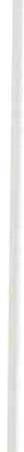 le che ha già dei livelli di relazione istituzionale con questi livelli di legifera­ zione, potremmo avere delle opportunità; ma dove questo non esiste, poiché ogni regione è legittimata - per legge - ad assumere decisioni, quelle che ritiene  le più  coerenti  e giuste, molto probabilmente  avremo  davvero forse il rischio di un'Italia fatta in 20 maniere diverse. Questo è un altro rischio che forse conviene che valutiamo; ma non perché lo decidiamo noi, ma noi però siamo chiamati a fare anche un'altra cosa. L'istituzione e la legge può determinare quel che vuole, ma noi sappiamo, da professionisti, che alcune cose non possono essere dettate per legge; se la professione definisce di darsi degli standards minimi, se li dà la professione , non li determina una legge; se la professione definisce di raggiungere dei risultati in un arco di tempo delimitato, è la professione a deciderlo, non è la legge. L'istituzione, la regio­ ne, l'ente, l'ospedale dovrà prenderne atto, perché, accanto  all'infermiere  ci sarà comunque una forza che non è comprimibile, che è il cittadino. Se noi saremo in grado di elaborare quello che è la ferma tutela del diritto del citta­ dino di godere di prestazioni di elevata qualità, nella tutela della salute, noi avremo lui come alleato;  poi  saremo noi  a chiedere agli altri: dimostrateci il contrario di quello che diciamo. Però, se il nostro sarà un ruolo non da protagonisti, saremo stati comunque in parte anche noi ad averlo scelto. Men­ tre sarebbe oggi determinante essere protagonisti per mettere in gioco le pro­ prie risorse, le proprie capacità, le proprie disponibilità in termini di tempo, in termini  economici  e in termini  professionali.D.: MINOCCHIERI (Bologna .) Non era mia intenzione intervenire, ma, viste le valutazioni che faceva Angela Brandi, mi vedo costretto a fare una serie di riflessioni rispetto a valutazioni di carattere, a mio avviso, prettamente politico  che la  signora  Brandi  faceva  sulla  502.Io credo che sia una pessima legge e mi auguro che non venga mai appro­ vata, viso che sono state messe in campo nel '93 una legge di iniziativa popo-so	Dibattitolare sulla modifica della 502 e sono state raccolte 500.000 firme per l'abolizio­ ne della 502. Non solo, io credo che tutti gli italiani sappiano chi è il « papà» della 502, e cioè De Lorenzo e Poggiolini, ladri patentati che hanno contribui­ to in maniera logaritmica aff inché le spese sulla sanità venissero sperperate nelle loro tasche e di qualche altra persona che ancora non conosciamo. Non mi pare che la Garavaglia abbia fatto un grosso lavoro, mezza inquisita pure lei, non  ha  modificato  sostanzialmente  nulla.Quindi, io mi auguro veramente  che l'applicazione  della 502 arrivi più in là possibile.Detto questo, altri 30 secondi. Noi passiamo da una legge di solidarietà, di uguaglianza, basata sulla prevenzione che si chiamava «833», ad una legge dove c'è la disuguaglianza, la non solidarietà. Di prevenzione manco si parla, per un motivo molto semplice, perché fare la prevenzione - a parte il fatto che costa - vuol dire avere meno clienti e avere meno clienti nell'azienda pubblica vuol dire non « produrre», quindi vuol dire chiudere gli ospedali. È molto meglio non fare prevenzione perché così almeno gli ospedali ri­marranno  in  piedi!Dall'altra parte, voglio dire, c'è un concetto di solidarietà: che fine faran­ no i portatori  di handicap,  i tossicodipendenti  nei piccoli  comuni?  Perché, bene o male, Bologna, Milano, Roma, Torino avranno modo di stornare e di fare convenzioni con le Unità Sanitarie Locali esistenti, ma i piccoli comuni, con 5, 6, 8000 abitanti, nessuno,  ve lo garantisco,  troverà  modo di tutelare l'handicap, il tossicodipendente,  tutti coloro che sono considerati improdutti­ vi da questa 502, non in modo esplicito, ma in modo molto evidente tra le righe.Quindi io chiedo scusa se sono stato brutale, però credo che non si possa dire che la 502 ci auguriamo che sia applicata; anzi, ci auguriamo che cambi questo Parlamento e si faccia un'altra legge, che si chiami come si vuole, ma che sia ispirata a princìpi di solidarietà uguali per tutti, e non di livelli mini­ mi  di  assistenza.Il diritto alla salute è un  diritto per tutti.ANNALISA  SILVESTROScusate; mi corre obbligo però di precisare che il relatore - signora Brandi non ha parlato di augurio che venga presto attivata, ma del fatto che è una legge già attiva. C'è una leggera, ma sostanziale differenza. C'è qualchealtro intervento?D.: CERRI (Torino) - Vorrei fare 3 domande. Ha  detto  la  signora Brandi che l'USSL può emettere fattura verso altre regioni. Domando: le USSL posso­ no  emettere  fatture  anche  verso  altre  USSL  della  stessa  regione?Un'altra  domanda è: ha parlato  di un infermiere  che si occupa non più di un paziente  ma di un  gruppo omogeneo di pazienti . In questo senso, miDibattito	51sono prefigurata una dinamicità di questi infermieri elevata, cioè una mobili­ tà anche giornaliera . E mi chiedevo: questi infermieri saranno assegnati in supporto ad altre unità di base, o come? E chiedevo se ci sono degli studi in corso su questo tema.L'ultima domanda: in questo ospedale che lei ha descritto ho visto che ci sarà un grosso turn-over di pazienti in quanto saranno più numerose  le persone in condizioni critiche. Chiedo se questa legge, o la legislazione attua­ le, prevede, e cosa prevede per persone, utenti, che invece necessitano di una assistenza  continuativa,  ma che non  sono più  acuti.Poi volevo solamente dire alla direttrice della scuola che si è rammaricata per i problemi nell'area critica, che io lavoro in un gruppo di infermieri (noi lavoriamo in un pronto soccorso) che invece si sta occupando in questo perio­ do proprio del «Sociale» come un ponte fra l'ospedale, l'area critica e il socia­ le. Siamo in contatto con tantissime organizzazioni di volontari, con la Regio­ ne per disporre di nuovi strumenti informativi per tutte le fasce deboli, dopo aver fatto una valutazione delle problematiche del territorio. Torino sta di­ ventando una società multietnica e quindi è cambiato il nostro utente tradi­zionale. Stiamo lavorando molto bene con tutti questi organismi volontari, con la regione e con gli assistenti sociali, proprio perché come infermieri di area critica, ci vogliamo porre non esclusivamente come tecnici, ma come infermieri  completi.D.: FRANCO MICHELE (Padova) - Lavoro in una terapia intensiva al policlinico. Due domande. Innanzitutto a me risulta che già noi abbiamo il budget. per il nostro reparto; una volta che non è stato rispettato il budget mi pare di sapere che il disavanzo, venga ripartito tra tutti gli altri reparti. Così, se non viene sfondato il budget i soldi che avanzano vengono ripartiti tra gli altri reparti. Mi chiedo, se in questo caso non sarebbe più logico, invece, man­ tenere quei soldi all'interno del reparto e poi suddividerli o utilizzarli per l'acquisto  di  altro materiale  che è necessario  per  quel  reparto.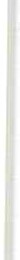 In secondo luogo non mi trovo d'accordo con la collega Brandi riguardo alla gestione del budget che debba essere di pertinenza  solo del primario, in quanto, noi infermieri, per quanto riguarda un certo materiale tecnico, sia­ mo i primi ad utilizzarlo e quindi ad accorgerci veramente di quali sono le caratteristiche di quel materiale. Anche perché, a mio avviso, si eviterebbe così di alimentare quegli sprechi che sappiamo benissimo, sono stati sempre fatti nell'ambito  sanitario  innanzitutto  a livello  dei primari.  Grazie!D.: Lavoro in rianimazione a Monselice. La nostra è una domanda legata, diciamo, ad un problema tecnico, relativo al numero del personale infermieri­ stico in  reparto.Noi ci chiedevamo che se l'area medica con i DRG riesce a documentare le prestazioni  erogate e ottenere,  in base a queste, del personale  medico e52	Dibattitodegli strumenti di lavoro, con quali criteri concreti riusciremo noi a ottenere il personale infermieristico necessario alla nostra area funzionale, per eroga­ re prestazioni di qualità, se il carico di lavoro giornalmente aumenta e non abbiamo mezzi per dimostrarlo e le normative, che determinano il fabbisogno di infermieri per posto letto, sono ormai ineff icienti e sorpassate. Vogliamo sapere a quali figure sanitarie dobbiamo legalmente rivolgere le nostre richie­ ste e secondo quali vie.R.: ANGELA BRANDI - Provo a rispondere alla collega di Torino. Lei mi chie­ deva se la fattura può essere fatta anche alla USSL della stessa regione. Il concetto che sta alla base è che le aziende USSL o ospedale comprano presta­ zioni o da altre strutture o da singoli professionisti . L'applicazione di questo concettq vuol dire che la prestazione che io compro è fatturata, per cui, se io compro anziché da un'altra regione, da una USSL della mia stessa regione, io applico a questa USSL la stessa procedura Cioè, il meccanismo è iden­ tico.Il problema della rotazione degli infermieri. Qui entra il concetto di area omogenea. Non fermiamoci solo sull'idea della rotazione degli infermieri. Agli infermieri, assegnati all'area omogenea, io presumo che andranno ad essere assegnati gruppi di pazienti. Perché, se all'interno dell'area omogenea si con­tinuasse a lavorare come noi siamo abituati a lavorare, io penso che, molto probabilmente, arriveremo molto presto all'estinzione all'interno dell'area omogenea .Ma non perché non ci sia bisogno degli infermieri, ma perché in una logi­ ca e in un modello organizzativo fatto per compiti, questa logica, all'interno dell'area omogenea, non regge. Non regge perché sono praticamente venuti meno tutti i criteri che erano alla base del modello di organizzazione del lavo­ ro per compiti. In quella logica i compiti erano standardizzati. Cioè, noi face­ vamo il letto a tutti e curavamo l'igiene parziale al mattino alle 7 a tutti. Senza starci lì a chiedere se era una prestazione necessaria, indispensabile o opportuna, non facevamo nemmeno questa distinzione. Era routine partire con il carrello del giro letti e delle cure igieniche e si faceva a tutti.Nella logica di area omogenea dove, il concetto che è alla base, è il tipo di bisogno di salute a cui io sono chiamato a rispondere, è strategicamente vincente per una professione portare avanti ilmodello organizzativo per grup­ pi di pazienti. Ed è su quel criterio che andrà a determinarsi il fabbisognodi  risorse  umane.Perché, provate a immaginarvi come si determina, invece, il fabbisogno di risorse umane con il vecchio modello e con i minuti di assistenza in una area omogenea. Ci sarà sicuramente qualche ambito in cui gli infermieri non bastano e qualche altro ambito in cui gli infermieri sono troppi, anche se nell'area omogenea c'è un concetto di forte integrazione delle risorse. Cioè, non è che io sono collocata in chirurgia e, per il fatto di essere lì, non possoDibattito	53operare in chirurgia toracica. Questo è l'altro concetto. Quindi ruoteranno anche gli infermieri a seconda delle decisioni prese da chi ha una visione ed una  responsabilità  più  ampia  dell'assistenza.Ecco, questo è il momento della gestione. Sicuramente ci saranno anche gli infermieri,  perchè non è che d'emblée scompaiono.È vero che non abbiamo la direzione riconosciuta come ruolo giuridico, ma abbiamo comunque, una funzione di direzione nella professione. E questa non può essere negata. Anzi, io ritengo che, nell'ottica della organizzazione futura, sarà sempre più al centro, cioè emergerà sempre di più la funzione di direzione, di organizzazione e di valutazione dell'infermiere, a tutti i livelli: l'infermiere  dirigente,  l'infermiere  caposala  e l'infermiere  professionale.Altro argomento. Il problema degli ospedali per acuti e delle persone che continueranno ad avere bisogno di assistenza pur non essendo acuti. Dico so­ lo alcune cose già scritte, vecchie. Ci sono modalità di assistenza come l'ospe­ dalizzazione domiciliare, la dimissione protetta, l'assistenza domiciliare, le re­ sidenze sanitarie assistenziali. Se queste cose non vengono realizzate, molto probabilmente l'ospedale non cambierà, e tutto quello che è stato individuato come la chiave di volta per il cambiamento e per garantire qualità e sicu­ rezza all'assistenza al cittadino, non succederà. Queste cose però, già sono previste .In alcune regioni questo viene fatto; in alcune regioni l'assistenza domicilia­re ha dei risultati eccellenti; l'ospedalizzazione domiciliare è stata sperimentata- ad esempio in alcune regioni - nell'assistenza ai pazienti aff etti da AIDS. Il problema del budget del collega di Padova . Il fatto che i risparmi sul budget vengano distribuiti su tutto l'ospedale, non è un concetto proprio del modello di gestione per budget. Nel senso che, se io assegno un budget aduna unità di costo, il risparmio, comunque, va definito a monte; cioè va defini­ to nel momento  in cui si adotta il modello  di gestione per  centri di costo e quindi il controllo di gestione come modello organizzativo. Se ho delle eco­ nomie,  nel  senso che ho  saputo gestire talmente  bene  l'unità operativa  daavere addirittura delle economie, va definito a monte se queste devono essere ripartite tra tutti o tra quella unità centro di costo. Molto probabilmente nel modello sperimentale o gestionale che utilizza l'USSL di Padova questo è sta­ to definito a monte. Potrebbe sicuramente essere un incentivo molto impor­ tante per gli operatori sapere che comunque all'interno della propria unità centro di costo le economie diventano valore aggiunto per loro. Questa è una delle strategie organizzative che non penso siamo noi in grado di poter deter­ minare, e comunque dipenderà dal ruolo che ognuno di noi potrà ricoprire. Tenete conto che fino ad oggi noi infermieri abbiamo vissuto in un sistema, in una cultura medica di un certo tipo, in cui il medico è stato visto come quello che era responsabile di tutto, dalla organizzazione, alla gestione, alla direzione, agli aspetti clinici, alla decisione terapeutica ... tutto! Ma le cose non possono essere così! Il medico, se è un medico, non è un gestore. Non è detto che un buon  medico  sia un buon  gestore.54	DibattitoRitengo che, nel momento in cui è passato il principio che il primario, per il fatto di rivestire una funzione dirigenziale, risponde della gestione, por­ ti una parte della professione medica - io mi auguro tutta - ad interrogarsi su cosa voglia dire assumere questo nuovo ruolo, perché non vuol dire più decidere la lista operatoria, ma fondamentalmente vuol dire stabilire dei cri­ teri ad esempio di priorità degli interventi d'elezione. In quest'ottica, se la funzione di gestione è attuata per quella che veramente è, è normale che a determinare l'acquisto o il budget da assegnare ai presìdi e agli ausili di tipo sanitario utilizzati nell'assistenza, sia chi utilizza quei presìdi e non chi dirige l'unità operativa . Non lo è in un concetto di gestione non corretto. È in quel­ l'approccio che può capitare che a decidere che cosa utilizzare sia chi nonlo utilizza. È uno degli elementi fondamentali della buona gestione, che la valutazione su un prodotto la dà chi quel prodotto ha contribuito a realizzarlo. Oggi purtroppo, non essendoci un modello di direzione centrato sulla fun­ zione di gestione e direzione correttamente inteso, l'auspicio è che sia dato spazio al momento di approfondimento anche di tipo culturale e formativodi  questi  problemi.La domanda della collega di Monselice: come fare per avere assegnazione di risorse sufficienti? Questa è una domanda a cui è abbastanza difficile ri­ spondere. Nel senso che, in una situazione di limitazione delle risorse, lo stru­ mento che abbiamo per determinare un fabbisogno  di risorse, l'unico «stru­ mento accettabile» è quello che correli le risorse al carico di lavoro. Per de­ terminare i carichi di lavoro ci sono tanti modL Io posso decidere di contare quanti minuti ci mette un infermiere per fare una cosa e moltiplico quel tem­ po per le 20 persone che ho in rianimazione; questo è un modo, ed è il classi­ co, è il metodo utilizzato in una logica dell'organizzazione del lavoro per com­ piti. Taylor, che ha citato prima il dottor Gardini, era quello che temporizzava le attività. Io ritengo che, in una professione come la nostra e in una realtà come l'area critica, questo sia il massimo dell'incoerenza, perché non ha sen­ so temporizzare  le cose  per  determinare  il  carico  di lavoro.Rimane quello che i colleghi  americani stanno ormai  sperimentando da anni: la determinazione dei carichi di lavoro fatta in base ai profili assisten­ ziali. E torniamo al discorso di prima. Sono gli utenti  che determinano una certa offerta di prestazioni in termini professionali. Per la tipologia di perso­ ne presenti nella terapia intensiva, io sono chiamata a fare determinate cose. Le documento? Ecco l'importanza di raccogliere i dati! E su quei dati avanzo le mie richieste. Il problema si sposta se ho questo strumento di documenta­ zione, perché non  dovrò dimostrare  che bastano  5 unità,  sarà qualcun  altro a dovermi dimostrare il contrario  di quello che ho dimostrato con i dati. È l'unico modo, l'unico strumento che abbiamo per poter avvalorare determina­ te nostre richieste. Noi siamo abituati, purtroppo (in parte è responsabilità nostra, in parte non lo è) ad un modello gestionale per cui, se ci sono infer­ mieri disponibili ce n'è per tutti; se ce ne sono pochi,  molto probabilmente le risorse  aggiuntive  ci sono per  chi  storicamente  ha  più  bisogno.Dibattito	55Dobbiamo uscire dalla logica dell'empirico ed entrare nella logica di chi invece le cose che chiede è in grado di documentarle  e dimostrarle.Se noi riusciamo a fare queste cose penso che abbiamo risolto i nostri problemi anche futuri, in termini di determinazione di risorse da assegnare per funzione, parlando non più di cose da fare, ma di funzioni espletate in riferimento  a questo  tipo  di bisogno  sanitario.R.: ANDREA GARDINI - Rispondo alla collega di Monselice. A me pare che il problema  è capire se quei  determinati  ospedali,  quei determinati  reparti e servizi soddisfano i bisogni dell'utenza. Può capitare, come capita in molto ospedali che ho conosciuto, che ci siano dei reparti o dei servizi che si reggo­ no sulla buona volontà dei medici e infermieri che ci lavorano. Per esempio, ci sono delle pediatrie che mantengono a fatica il reparto quando sarebbe molto semplice accorpare le pediatrie di 3 ospedali vicini. Dal punto di vista gestionale è un modo corretto e utile fare in maniera che le persone che vi lavorano stiano meglio. Questa è una cosa che mi pare stia succedendo in regione Lombardia, dove sono stati definiti quali sono i criteri per fare in maniera che le pediatrie siano sicure (una guardia medica di personale spe­ cializzato, degli infermieri specializzati in pediatria, l'accesso alla sala parto ecc.). Il che vuol dire, probabilmente, trasformare in day hospital qualcosa come 40  reparti  pediatrici.Allora, io mi domando se, pur nella grossa complessità, cominciare a con­siderare le situazioni tipo Monselice, come dei problemi di sofferenza di un servizio per capire se, in gruppi di reparti di area critica della stessa entità, è possibile razionalizzare, attribuire risorse diverse, accorpare, cioè agire or­ ganizzativamente in maniera che non abbiano tutti poco, ma ci sia qualcosa in più  in un posto unico.Ovviamente, ciò comporta la mobilità del posto di lavoro, comporta tutta una serie di disagi e quindi bisogna valutare come questi disagi si rapportano ai  benefici  che  la  popolazione  può  avere.Ma non tarpiamoci le ali nel pensare a questo tipo di cose e neanche prendiamole  come oro colato. Cerchiamo di ragionarci  su.ANNALISA   SILVESTROIo direi che possiamo chiudere con gli interventi anche perché abbiamo sfondato rispetto  alla  tabella  di marcia.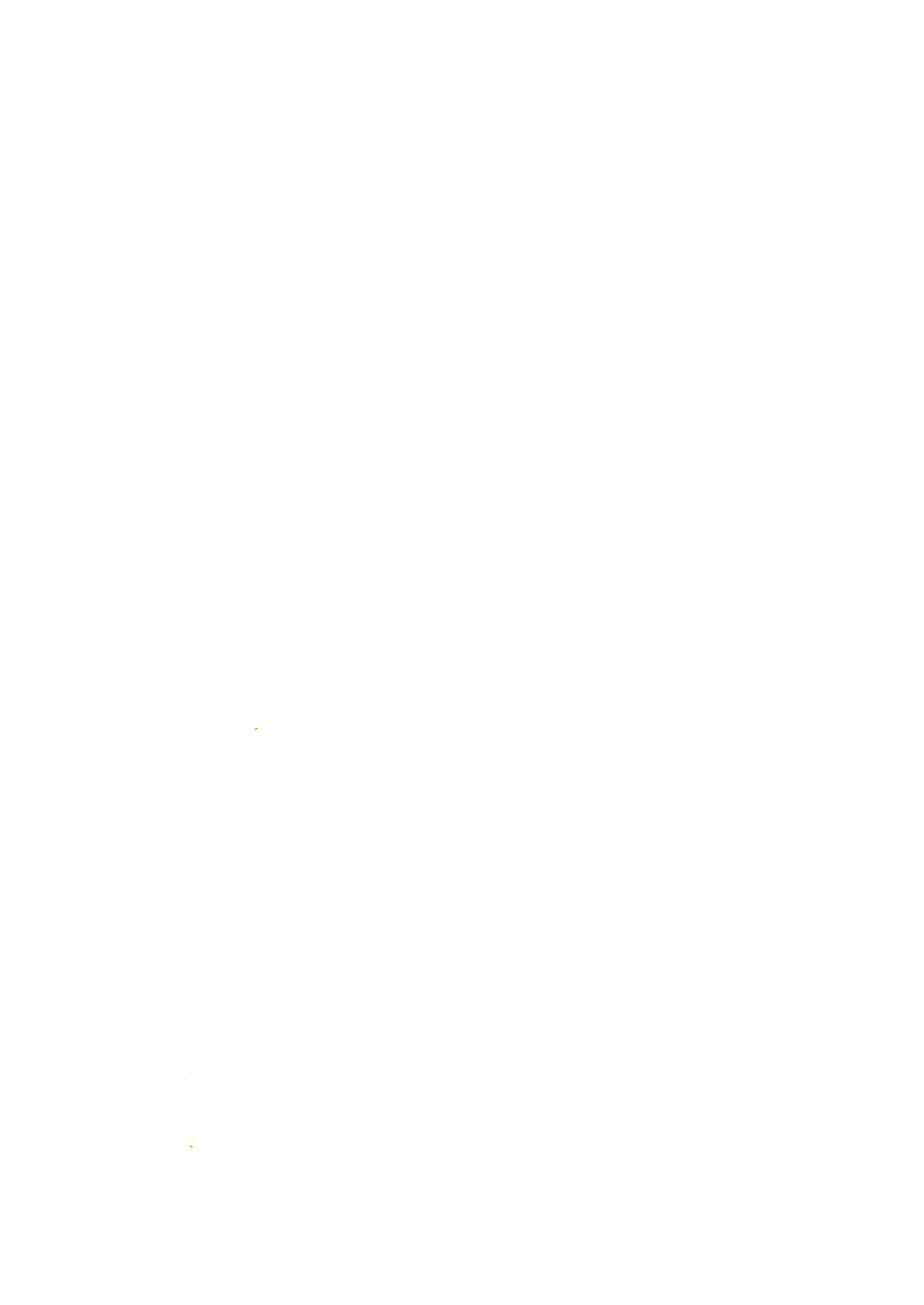 L'ASSISTENZA    INFERMIERISTICA:BISOGNO SOCIALE O COSTO AGGIUNTIVO?LICIA GIULIANA SEMADirigente dell'Assistenza  Infermieristica presso l'ospedale Santorio di TriesteRingrazio il collega Elio Drigo e il gruppo dirigente dell'Aniarti che ha ritenuto di affidarmi questo stimolante argomento. Ho riflettuto molto per elaborare questa relazione, chiedendomi effettivamente se dovevo dare rispo­ ste o se piuttosto non favorisse la crescita professionale l'introdurre dei que­ siti ed eventualmente proporre delle ipotesi di lavoro. Ma voglio subito stor­ nare  qualsiasi  possibilità  di  dubbio.L'assistenza infermieristica, nel momento in cui nel 1968 la legge di rifor­ ma l'ha prevista in forme e in modi abbastanza rigidamente codificati, è di­ ventata un bisogno sociale. Infatti, è la legge che trasforma i bisogni dei citta­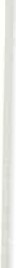 dini in diritti precisi. Pertanto, l'esigenza che era emersa dalla società di ave­ re un'assistenza infermieristica qualificata, dal momento che ha trovato ri­ scontro legislativo, già avvalora la definizione dell'assistenza infermieristica come bisogno sociale. Giustamente, però, va esplorato il modo all'interno del quale  l'assistenza  infermieristica  viene  erogata.La Legge 132 del 1968 ha previsto il numero di infermieri professionalirapportato al totale dei pazienti. Quindi ha individuato un indicatore di gover­ no preciso che talvolta, in alcune nostre realtà, ancora ai giorni nostri, non è completamente assolto. Ha previsto ancora la presenza di un infermiere professionale nelle 24 ore; ha previsto la presenza dell'operatore professiona­ le coordinatore  caposala  e ha individuato  orientativamente  la gamma  dellefunzioni. Ha previsto la figura e il numero delle caposervizi, dei direttori di­ dattici, individuando - in larga massima - funzioni e attribuzioni . Quindi legge che traduce un bisogno in un diritto del cittadino.Dieci anni dopo, la 833, di cui ieri si è parlato molto, questa legge sui diritti, sull'uguaglianza dei cittadini, sulla tutela della salute nella più ampia accezione del termine, compendia quelle che sono le aspettative e quelli che sono i presupposti del nostro codice deontologico: assistenza nel rispetto del­la dignità della persona. La 833 oggi si vuole che sia superata, non moderna, non adeguata alle esigenze di un nuovo sistema sociale che si sta affacciando. Ed ecco, nel 1992, alla fine di dicembre, la 502. La 833 è la legge deidiritti, la legge dell'uguaglianza, legge che ci qualifica nel consesso internazio­ nale, legge alla quale oggi la presidenza americana si ispira per modificare un Sistema Sanitario ingiusto al punto che ci sono 40 milioni di cittadini o troppo poveri per pagare l'assicurazione o troppo ricchi (tra virgolette) per aver diritto all'assistenza statale; e pertanto, 40 milioni, quasi il numero tota-58	L.G. Semale degli abitanti del nostro Paese, risultano sprovvisti di qualsiasi forma di assistenza   sanitaria.La 502 si discosta nettamente dai princìpi e dagli obiettivi della 833. La 502 è la legge dell'efficienza, del contenimento della spesa e sostanzialmente della  disuguaglianza  dei  cittadini  rispetto  alle  prestazioni  sanitarie.Cosa abbiamo fatto noi rispetto a una legge, noi che rappresentiamo un bisogno sociale rispetto a una legge che contrasta il nostro codice deontologi­ co, che riconosce solo in gravità, urgenza e dipendenza, le possibilità di diffe­ renziazione di impegno assistenziale? È giusto, e va riconosciuto all'Aniarti l'essersi fatto carico di un bisogno sociale e quindi di aver preso l'iniziativa del 12 maggio del 1992, quando già si sapeva quali sarebbero stati gli orienta­ menti e gli assi portanti della nostra futura legge di riforma  sanitaria. L'A­niarti ha chiamato gli infermieri in piazza per manifestare contro una propo­ sta di legge sostanzialmente contrastante con un ideale di sanità al servizio della persona (e cito proprio le parole che comparivano nel manifesto dell'A­ niarti).Eppure, questa 502 che non ci può piacere, agli articoli 10 e 14 individua la necessità di elaborare indicatori di qualità delle prestazioni; ma non solo, indicatori di personalizzazione , umanizzazione, informazione, confort e pre­ venzione,  elaborati  con  la partecipazione  dei cittadini  e degli  operatori.Poiché noi non dobbiamo avere nessuna paura di ammettere che fino adoggi più spesso, più frequentemente, l'assistenza infermieristica è stata prati­ cata prima che pensata, è necessario che cominciamo a riflettere sull'introdu­ zione di indicatori di qualità e di modalità di risposta della professione rispet­ to ai bisogni  emergenti  dalla  società. Che cosa è l'indicatore ? L'indicatore è un aspetto dell'assistenza rilevabile in modo riproducibile e calcolabile in modo sistematico. Quindi, come ebbi occasione di  dire l'altro anno, è uno strumento che ci permette di tradurre l'espressione verbale, certo più ricca, certo più gratificante, nella rigida correttezza dei numeri. Indicatore come espressione misurabile, verificabile, confrontabile di un fenomeno. Quindi, in­ dicatori per vedere se l'assistenza infermieristica risponde a un bisogno socia­ le, ovvero è un costo aggiuntivo determinato sia dall'elevato costo della no­ stra formazione,  sia dal costo di impiego.Quando un indicatore è valido? Quando è collegato con gli obiettivi del servizio, quando è coerente con i bisogni che emergono, quando è riproducibi­ le e pertanto  applicabile  in  realtà  diverse.Allora io mi chiedo: Sono stati mai individuati sistematicamente, per iscrit­ to, in modo formale, ospedale per ospedale, presidio territoriale per presidio territoriale, servizio di salute mentale per servizio di salute mentale, gli obiet­ tivi del servizio infermieristico? Se gli obiettivi generali, nei quali credo pos­ siamo ritrovarci tutti e sono collegati al principio generale dell'assistenza che è quello di individuare  e garantire  la soddisfazione  dei bisogni  dell'utente,dobbiamo  raggiungere  una  serie di obiettivi  secondari.Primo: assicurare un'assistenza  professionale  continuata  e personalizza-L'assisten za inf ermieristica: bisogno sociale  o costo aggiuntivo?	59ta; assicurare un ambiente confortevole e sicuro; assumere atteggiamenti po­ sitivi atti a favorire ilbenessere,  la serenità; garantire il rispetto della libertà e dignità della persona; stimolare la partecipazione dell'utente e dei suoi fa­ miliari al processo diagnostico e terapeutico; promuovere e garantire la quali­ tà delle cure infermieristiche; e infine razionalizzare la spesa evitando gli sprechi.A questi obiettivi generali, ai quali credo tutti quanti possiamo aderire, vanno correlati gli obiettivi specifici di ogni reparto, di ogni servizio, di ogni presidio,  e perché no, degli operatori  del  118.Dobbiamo allora domandarci: chi individua questi obiettivi? e come ven­ gono individuati? Io ho una sola risposta. Gli obiettivi del servizio infermieri­ stico vanno individuati dagli operatori infermieristici. Non si può far riferi­ mento a principi generali se non si fa il passo successivo di formalizzarli e comunicarli per iscritto a tutti, a tutte le istituzioni sanitarie, compreso il tribunale  dei  diritti  del  malato.Una volta che abbiamo individuato questi obiettivi professionali - posto che ci ritroviamo in questi obiettivi - dobbiamo andare ad individuare degli indicatori che ci permettano di capire in quale modo, in quale misura, l'obiet­ tivo è stato raggiunto.Per esempio l'obiettivo numero 1: assicurare una assistenza professionale continua e personalizzata . Se riconosciamo da anni il valore del piano di nur­ sing come strumento di lavoro, come fonte di dati per la ricerca, dobbiamo individuare, prima di rispondere se siamo effettivamente rispondenti ai biso­ gni, quanti servizi infermieristici adottano ilpiano di nursing. Primo indicato­ re: quanti servizi  infermieristici adottano  il piano di nursing sul totale dei servizi? E poi, quanti piani di nursing sul totale dei pazienti? E ancora, quan­ ti infermieri, in possesso dei requisiti previsti sul totale degli operatori che erogano assistenza, valutati per reparto, servizio, ospedale? E quanti operato­ ri aggiornati  con corsi  specifici  sul totale degli infermieri ?È in questo modo che si garantisce la sicurezza dell'utente. È in questo modo che si verifica l'effettiva  rispondenza  al bisogno  sociale.Obiettivo numero 2: assicurare un ambiente confortevole e sicuro. È evi­ dente che ho individuato indicatori di massima, perché non sono competente nell'ambito dell'area critica e quindi gli indicatori specifici vanno individuatidagli operatori dell'area critica. Ad esempio, numero delle cadute dei pazienti sul totale dei pazienti ricoverati per reparto, per servizio, per mese e per an­ no. Lo stesso dicasi degli incidenti sul totale dei pazienti per reparto, servizio, mese e anno. L'individuazione di un indicatore mi permette di confrontarmi con le altre realtà . Per esempio: per quanto riguarda le cadute dei pazienti, noi  abbiamo fatto uno  studio che sta durando da sei anni. Oggi sappiamoche nella nostra USSL i pazienti cadono di più rispetto alle altre USSL del Friuli Venezia Giulia. Ma attenzione: l'indicatore va studiato, questo è un va­ lore grezzo, perché noi dobbiamo verificare se le modalità dei dati, di raccolta dei dati, di analisi dei dati, risultano omogenee. E quindi ogni indicatore, che60	L.G. Semaè uno strumento che mi permette di verificare concretamente, al di fuori di definizioni verbali, va verificato e valutato nel tempo e nello spazio.Numero di infezioni sul totale dei pazienti, sempre per reparto, servizio, mese, anno e tipologia di infezioni. Non me ne vogliano i colleghi per un'insi­ stenza sull'aspetto delle pulizie ambientali, ma per me è di estrema importan­ za presidiare questo elemento ancorché talvolta ritenuto poco qualificante. Si ricordino i colleghi che è per legge - e quindi bisogno sociale, diritto del­ l'utente, risposta dovuta dal professionista - che il controllo delle pulizie è in capo agli infermieri professionali. Allora che noi dobbiamo presidiareil numero degli addetti rapportato al totale dei metri quadrati da pulire . E qualora le pulizie vengano date in appalto, il numero delle prestazioni effet­ tuate  sul totale  delle prestazioni  previste  e pagate.È in questo modo, e non contribuendo ad aumentare le difficoltà per gli utenti, che noi diamo una risposta qualificata alla ipotesi di efficienza  che il DL 502 prevede.Obiettivo numero 3: assumere degli atteggiamenti positivi atti a favorire il benessere e la sanità. Dobbiamo valutare il tempo dedicato alla comunica­ zione finalizzata con gli utenti, sul totale del tempo-lavoro. Difficile individua­ re un indicatore rispetto a questo obiettivo. Avanzo la proposta di questo, ma certamente c'è tanto da lavorare per verificare quanto effettivamente noi rispondiamo al bisogno di sicurezza che pazienti, utenti e beneficiari richiedo­no dalle nostre  prestazioni .Obiettivo numero 4: garantire il rispetto della dignità e della libertà della persona. Vado a vedere quanti pazienti sono informati sui loro diritti, rappor­ tandoli al numero totale dei pazienti assistiti e prevedo anche verifiche ogget­ tive di risultato. Vado anche a vedere le attività volte a favorire la privacy sul totale  dei  reclami  pervenuti  dagli  utenti .Obiettivo numero 5: promuovere  e garantire la qualità delle cure infer­mieristiche. Per vedere se l'assistenza infermieristica risponde al bisogno di qualità, mi accerto di quanti infermieri sono formati sulla metodologia della VRQ rispetto al totale degli infermieri e quanti infermieri sono presenti nelle commissioni VRQ sul totale dei membri delle commissioni VRQ. E ancora il numero di attività di VRQ infermieristica sul totale delle attività di VRQ. Questa valutazione la faccio per reparto, servizio, presidio e vado a vedere anche il risultato  delle attività di VRQ.Infine, l'obiettivo 6: razionalizzare la spesa evitando gli sprechi. Questo obiettivo, perfettamente in linea con la 502, richiede una volta di più alcune precisazioni . Noi siamo la categoria professionale più numerosa del ruolo sa­ nitario, ne rappresentiamo il 62%. Ognuno di noi svolge la sua attività assi­ stenziale in condizione di ordinatore di spesa; siamo infatti noi, e non i mala­ ti, a decidere quanto tempo dobbiamo loro dedicare, quali presidi utilizzare, quali tecniche assistenziali applicare, come deve essere composta l'équipe e,pertanto, l'infermiere determina con la sua azione quotidiana una voce di spe­ sa. Non appare possibile, che si riesca a razionalizzare la spesa sanitaria sen-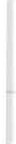 L'assistenza  infermieristica:  bisogno sociale  o costo aggiuntivo?	61za il più ampio coinvolgimento degli infermieri, proprio in considerazione del­ la loro presenza  preminente  tra gli operatori del ruolo sanitario. Perché,  se è ben vero che i principali ordinatori di  spesa sono i medici, è proprio il nostro numero che determina il nostro peso preponderante rispetto ad una politica di razionalizzazione  della spesa. Certamente, quanto sopra aff ermato è stato finora  poco  recepito,  sia dagli  amministratori  che  dagli  infermieri,anche perché manca, nel nostro curriculum formativo, l'approccio ai princìpi ed ai metodi dell'economia  sanitaria. Non parlo neanche  di quanto poco sia stato percepito  dai politici,  ma  le conseguenze  sono sotto l'occhio  di tutti. Ne consegue che noi, come la maggior parte degli operatori, non siamo formati all'economia di gestione, non siamo sensibilizzati, non siamo coinvoltie tanto  meno informati, con la mancata risposta al bisogno sociale che ne consegue. Pertanto, io credo che un primo, iniziale, buon indicatore su questo versante, potrebbe essere il rapporto tra i dati di spesa relativi agli infermieriportati a nostra conoscenza sul totale dei dati di spesa relativi all'assistenza infermieristica.Concludendo, rispetto agli indicatori che ho proposto nella presente rela­ zione per verificare quanto noi siamo una risposta a un bisogno sociale, devo però ribadire la convinzione che prima degli indicatori di processo e di risul­ tato, devono corrispondere gli indicatori di struttura, numero, qualifica, ma­ teriali a disposizione, legislazione vigente. In caso contrario, spostando trop­ po l'enfasi sul processo, si finisce per perdere di vista la struttura, ovvero il nostro numero, la nostra qualifica, il sistema scolastico, la formazione per­ manente nonché materiali e ambienti a disposizione, che sono in primis a determinare la qualità del processo, ovvero la qualità del modo con cui si lavora e i risultati assistenziali che si ottengono.Infine, una professione nasce, cresce e si consolida con la crescita profes­sionale, culturale e sociale dei suoi membri, crescita sociale che significa par­ tecipazione attiva alla soluzione dei problemi del Paese. Io credo che noi sia­ mo sulla buona strada. Emerge però la necessità, sempre più pressante,  che si passi  dalla  dichiarazione  di  intenti,  che lascia  sostanzialmente  invariato il tempo che trova, alla dimostrazione sistematica su basi concretamente veri­ ficabili  del  contributo  arrecato.  Grazie.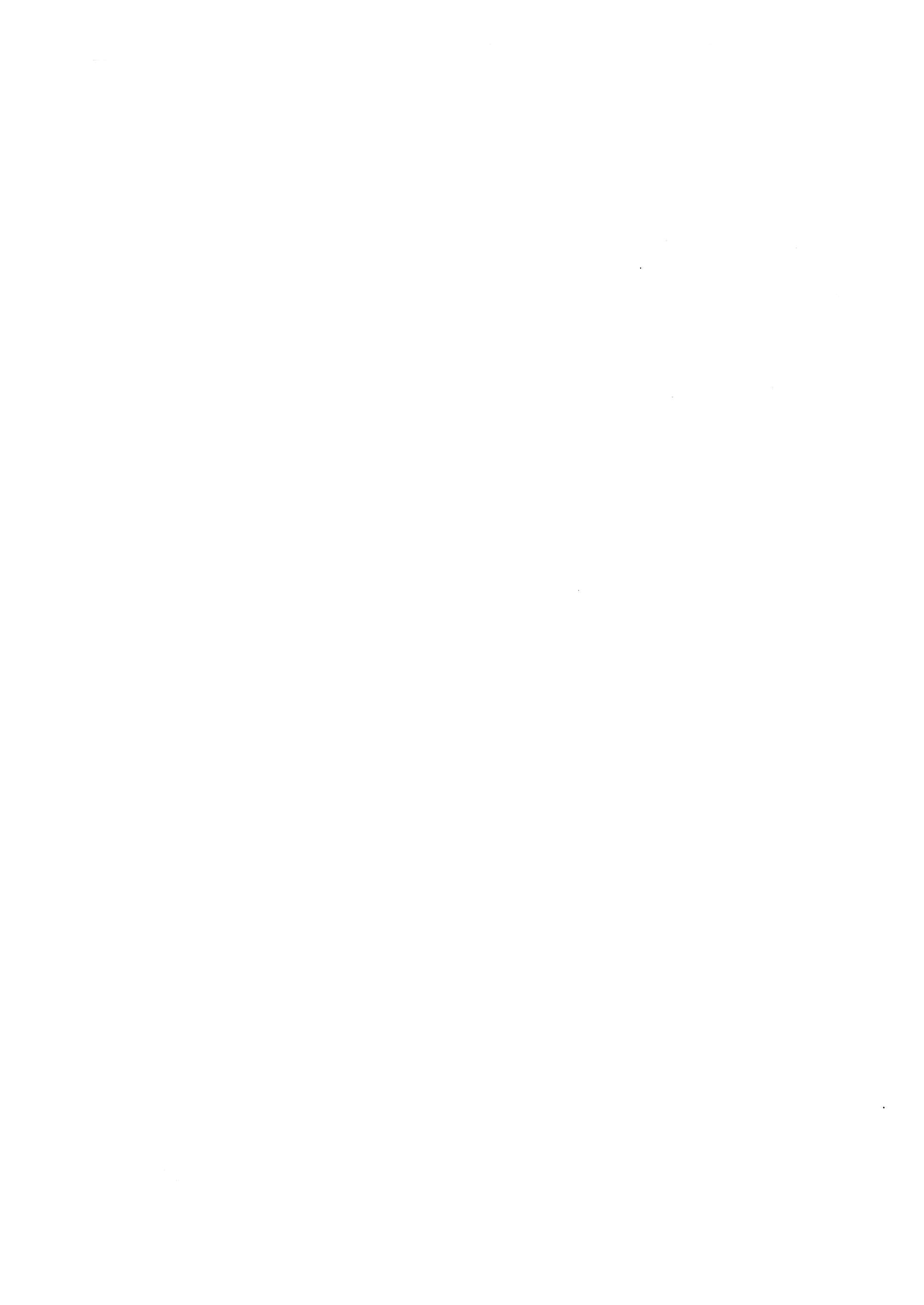 LA ,GARANZIA DI QUALITÀDEL RISULTATO ASSISTENZIALE QUALE CRITERIO PER LA SCELTA DEL PROFESSIONISTA	INFERMIEREANNALISA SILVESTRO- Direttrice Corso Specializzazione Area Critica - Vice Presidente AniartiQuando ho cominciato a pensare e riflettere o comunque a documentarmi per affrontare e svolgere la relazione che mi è stata assegnata, mi sono più volte interrogata su quale fosse il significato intrinseco al tema: «La garanzia di qualità del risultato assistenziale quale criterio per la scelta del professio­ nista infermiere» e con quale angolatura sviluppare  l relazione per poter raggiungere gli obiettivi di questa sessione ed il mio in particolare che è: «Ana­ lizzare come la qualità dei risultati assistenziali può prevalere sui vincoli eco­ nomici».Ossia mi sono posta  alcune domande:la garanzia di qualità del risultato assistenziale deve essere analizzata come criterio che il cliente, il cittadino potrà utilizzare per scegliere un deter­ minato  infermiere;oppurela garanzia di qualità del risultato assistenziale deve essere analizzata come criterio che l'infermiere dovrà utilizzare per orientare il suo comporta­ mento professionale  e quindi:per  discriminare  e sostenere  le sue decisioni; per  delineare  il suo essere protagonista;per  strutturare  e valorizzare  la  sua professionalità;per appartenere ad una professione che si pone nella logica del servi­ zio alla collettività e che dalla collettività riceve conferme e status sociale, giuridico ed economico?E poi ancora, rifarsi all'obiettivo « analizzare come la qualità dei risultati assistenziali può prevalere sui vincoli economici», significa fare una riflessio­ ne  di  contesto  al  tema  soprariportato  che:ragioni  su un budget  predefinito  da non  addetti ai lavori;prenda atto del livello di qualità raggiungibile stante il budget prede-finito;analizzi conseguentemente quali metodi e strumenti siano da utilizza­re per  raggiungere  il livello di risultato previsto; oppure« analizzare come la qualità dei risultati  assistenziali può prevalere  sui vincoli64	A.  Silvestroeconomici » significa fare una riflessione  di contesto su un'ipotesi  diversa, ba­ sata  sulla  connessione  tra  questi  due  punti  e  cioè:lavorando con qualità e dimostrando qualità di risultato, si potrà ottenere dalla collettività consenso sociale e quindi l'assenso ai riparti econo­ mici necessari per  i servizi sanitari;il consenso sociale ottenuto sull'efficacia e sull'eff icienza dei risulta­ ti, sosterrà le decisioni politiche sottese alla approvazione del budget necessa­ rio a coprire i riparti di spesa definiti da operatori ed esperti, per le reali necessità  di salute della popolazione?Alla fine e dopo attenta riflessione,  ho ritenuto:che il tema dato debba essere svolto presupponendo che la garanzia di qualità  di risultato  può  venire utilizzata :sia come criterio di selezione che orienta l'infermiere nel costruire ed erogare le prestazioni  assistenziali;che come criterio di selezione con cui il cittadino/cliente sceglie l'orga­ nizzazione e la struttura sanitaria a cui affidarsi ed il professionista, medico od infermiere  che sia, da cui farsi prendere  in cura;che la riflessione di contesto al tema, debba svolgersi sull'ipotesi che«analizzare come la qualità dei risultati assistenziali può prevalere sui vincoli economici», significhi:valutare se la qualità può influenzare le scelte politiche di riparto eco­nomico, in quanto diventa prevalente sui limiti di spesa e quindi anche per questo dovrà essere perseguita;oppure di contro, evidenziare che la prevalenza ipotizzata è un' utopia, e quindi  constatare che la qualità verrà perseguita solo se considerata un alto valore etico dal singolo professionista o da un gruppo professionale che ne ha fatto il suo pensiero forte, come ad esempio il gruppo infermieristico.Premesso  questo,  espongo  le  mie  riflessioni.Un famoso economista della New York University, William Boumol, a cui spesso viene chiesto consiglio su come contenere il passivo della sanità ameri­ cana, ha tenuto negli ultimi mesi delle conferenze in alcune università italia­ ne; Boumol si è sentito rivolgere spessissimo la stessa domanda: come si farà a contenere  la spesa sanitaria e perché  la salute costa  così tanto.L'economista molti anni fa ha teorizzato quella che è nota agli addetti ai lavori come «malattia di Boumol», una «infezione» che si diffonde tra le nazioni e la cui cura può far sperare di sanare ildeficit sanitario o perlomeno di convivere con esso, senza ricorrere a tagli indiscriminati come quelli che da noi stanno mettendo a dura prova il sistema di solidarietà nazionale attiva­ to fin dal dopoguerra.Per spiegare in cosa consista la « malattia di Boumol», l'economista ricor­ re ad un racconto che è quello dell'orologiaio  e di Mozart.Quando Mozart suonava i suoi quartetti, un orologiaio impiegava parec­chio  tempo  per  costruire  un  orologio.La  garanzia  di  qualità  del  risultato assistenziale, ecc.	65Oggi negli stessi giorni l'orologiaio fa molti più orologi; la sua produttivi­ tà, grazie anche al supporto tecnologico, è centuplicata e il costo degli orologi specularmente diminuito.Ma per suonare un quartetto sono necessarie oggi le stesse due ore che impiegava Mozart quando si sedeva al suo clavicembalo, e questo perché l'ese­ cuzione musicale non può essere contratta o eseguita in serie come la produ­ zione di orologi.Lo stesso racconto può essere utilizzato in analogia per tante altre attivi­ tà artigianali o professionali; dall'educazione, alla ricerca scientifica, alla me­ dicina,  all'assistenza  infermieristica .L'équipe assistenziale, attualmente circondata e supportata da tecnologia sofisticata e complessa, ha aumentato la produttività nello stesso modo con cui oggi l'ha aumentata il musicista che suona di più, perché riduce i tempimorti, perché risparmia ore nei trasferimenti e negli spostamenti e nella pre­ parazione  o  nell'utilizzo  del  materiale  occorrente.La durata dell'esecuzione musicale come quella della visita medica o di una qualsiasi prestazione infermieristica non può ridursi, perché non sarebbe più la ·stessa cosa.E dunque, al di là dei complessi suggerimenti di macro e microeconomia ipotizzati da Boumol per governare e gestire il problema, non si può non pren­ dere atto che, stante le analisi fatte e le proiezioni elaborate, per quanto possa aumentare la produttività e la qualità del servizio sanitario, questo comunquegenera  costi  elevati.Ed allora, come interrelare il problema  della spesa sanitaria, con la fini­ tezza  delle  risorse  e la  domanda  di  salute dei cittadini ?Uno dei modi classici, è quello di def inire più o meno aprioristicamente il budget per le spese, ponendolo in relazione con le fonti di finanziamento e quindi costringere il bisogno sanitario entro i predefiniti vincoli.In questa logica le strade sono:utilizzare il libero mercato, ma sappiamo che la legge della domanda e dell'offerta fallisce miseramente quando si tratta del mercato della salute;utilizzare il finanziamento dello stato in quanto si considera la salute come diritto garantito; ma ci rendiamo comunque conto che anche in questo modo si può giungere, come noi sappiamo bene, ad un disastro di servizi e di costi;utilizzare un mix di forme di finanziamento che è quanto stanno facen­ do in America e quanto stiamo tentando di fare in Italia con il Decreto legisla­ tivo 502/92,  nella  speranza che la reciproca  concorrenza  serva a contenere i costi pur  erogando  i servizi.Guardando le esperienze già effettuate, si evidenzia comunque la difficol­ tà a rimanere, quale che sia la forma di finanziamento, entro i budget stabiliti. Questo avviene anche perché si riacutizzano o nascono nuove forme pato­ logiche, perché aumentano le malattie cronico degenerative, perché aumenta-66	A. Silvestrono le necessità riabilitative e assistenziali di tanti pazienti: quelli che subisco­ no trapianto d'organo, quelli che riemergono  dal limbo delle rianimazioni  e dei reparti di area critica, quelli che hanno problemi mentali, quelli semplice­ mente  che invecchiano ... e così via.Ed allora spesso si persegue la strada di ritenere eff icaci quei servizi e quegli operatori che assicurano comunque prestazioni, quali che esse siano, con gli stanziamenti prestabiliti, e se anche questo risulta  difficile, si sceglie la  strada  di  colpevolizzare  qualcuno  o qualcosa.Periodicamente si colpevolizzano le case farmaceutiche, o l'avidità delle diverse lobby, o l'inefficienza dei diversi gruppi professionali, o l'assoluta man­ canza di senso civico e di educazione sanitaria della popolazione, oppure si scopre quasi improvvisamente,  l'assurdo ideologico del tutto a tutti per giun­gere al suo contrario del quasi nulla solo ad alcuni; comunque per procedere a tagli con la scure, distribuiti sull'onda del contenimento del costo a tutti i costi.C'è anche una seconda strada, quella di definire correttamente gli obietti­ vi di salute della collettività, quella dell'efficacia e dell'efficienza insieme, del­ la verifica e della valutazione, dello studio di nuovi metodi e strumenti opera­ tivi, del lavoro nella consapevolezza che risorse non correttamente utilizzate, sono  risorse  tolte  ad  altre  prestazioni  e  ad  altri  ammalati.Anche questa strada però, pur nella sua innegabile razionalità, valorialitàed eticità, non risolve in tempi brevi e completamente il problema dei costi, perché  comunque  ci riporta  al  racconto  dell'orologiaio  e  di Mozart.Aumentare la produttività, responsabilizzarsi sull'individuazione degli obiet­ tivi, sull'uso delle risorse e delle scelte terapeutiche e sul comportamento pro­ fessionale, comporta in ogni modo il mantenimento se non addirittura un mag­ giore investimento in ore di lavoro che sono la principale voce di costo del sistema  analizzato.E allora?Allora dobbiamo renderci conto che i fruitori dei servizi sono spesso com­ battuti tra il loro desiderio, in quanto pazienti o utenti, di ottenere da un lato, tutte le prestazioni necessarie ed una buona assistenza e dall'altro, in quanto cittadini e contribuenti, di limitare gli esborsi e le spese sanitarie che aumentano sempre di più.Stante questa dicotomia di rapporto, diventa indispensabile ottenere ilconsenso ed il coinvolgimento della collettività perché sia quest'ultima ad orien­ tare le decisioni politiche che sono alla base delle scelte di riparto e di ridi­ stribuzione  della  ricchezza  nazionale  anche  a  favore  della  sanità.Dobbiamo quindi orientarci verso la seconda strada, l'unica necessaria­ mente percorribile per rispondere al bisogno di salute della popolazione e dimostrare  non  solo che i servizi  sanitari prestati  soddisfano o compensano i bisogni di salute evidenziati, ma anche che sono in grado di modificare og­ gettivamente  lo  stato di  salute  e la  qualità  di vita  della  popolazione .Non è più possibile continuare a contrabbandare l'assenza di patologiaLa  garanzia  di qualità  del  risultato  assistenziale , ecc.	67conclamata come stato di salute, non è più possibile limitarsi solo ed esclusi­ vamente alla cura clinica e sottacere le distorsioni che questa spesso compor­ ta; dobbiamo veramente pensare alla salute come stato di benessere possibile, non solo in relazione alla sfera fisica ma anche a quella psichica e di relazione sociale.È con questa impostazione, tanto gridata ma mai seriamente perseguita, che si può pensare che le spese sanitarie vengano accettate e condivise dalla collettività :perché congruenti ad obiettivi costruiti sui bisogni reali, veri, dei cit­ tadini;perché congruenti ad un utilizzo razionale e diversificato delle risorse;perché attente all'eff icacia ed all'efficienza organizzativa, che non si- gnificano s.olo ospedalizzazione ma anche altro;perché  attenti alla qualità di vità di chi utilizza  i servizi sanitari edalla verifica rigorosa e costante dei risultati ottenuti.Decidere di percorrere questa strada significa scegliere un progetto sen­ z'altro  ambizioso.Io credo, però che questo sia l'unica via perseguibile per avere un servizio e operatori sanitari capaci di suscitare considerazioni positive, pur continuando a  chiedere  le  risorse  economiche  necessarie  per  fare  salute.In questo modo il servizio sanitario avrà un'immagine  diversa da quelladi pozzo nero e senza fondo, imbevuto di deprofessionalizzazione e che eroga servizi  discutibili  se non  addirittura,  alle volte, inutili  e dannosi .D'altra parte solo una progettualità impostata sulla qualità dei risultati assistenziali potrà sperare di prevalere, sia concettualmente che operativa­ mente sui pur permanenti limiti di spesa, nel momento politico di definizione dei  riparti  economici  necessari.Quanto finora esposto,  introduce  la successiva  constatazione: la qualitàdel risultato assistenziale non potrà che essere anche il criterio discriminante con cui i singoli cittadini/clienti valuteranno e sceglieranno le diverse struttu­ re ed équipes sanitarie, ed il criterio su cui si dovranno orientare i diversi operatori, e quindi  anche gli infermieri, per definire  i relativi ed integrati modelli  di comportamento  professionale.Essere scelti, potrebbe significare in un futuro non tanto  lontano,  non solo notevole gratificazione professionale, autonomia e potere etico, ma anche la gestione di quella che diverrà la variabile fondamentale per ottenere un maggiore riconoscimento giuridico ed economico, per mantenere funzionanti determinate strutture sanitarie, reparti, servizi e per ipotizzare un diverso sviluppo organizzativo  e professionale.Inevitabile dunque, orientarsi a risultati assistenziali di qualità, non solo come scelta valoriale personale ma anche come necessità dell'organizzazione, degli  operatori  sanitari  e  specificamente  dell'insieme  infermieri .Donabedian, uno dei maggiori e più qualificati esperti di valutazione del-68	A. Silvestrola qualità in ambito sanitario, definisce il risultato (outcome) in questo modo:« non semplicemente una misura dello stato di benessere, piuttosto un cam­ biamento in una situazione, verosimilmente attribuibile all'assistenza prece­ dentemente    ricevuta».Altri autori della nostra professione, focalizzano maggiormente la defini­ zione sul nursing, affermando che il risultato si riferisce a ciò che ci si atten­ de a seguito dell'integrazione di alcuni fattori predeterminati quali il compor­ tamento del paziente, il suo stato di salute o le sue conoscenze, a completa­ mento  dell'assistenza   infermieristica.In entrambe le definizioni comunque, può essere riscontrato sia uno stretto legame tra intervento e risultato, che la rilevanza che l'opinione del cittadino ha  nella  valutazione  della  qualità  dei  risultati  ottenuti.Questa concettualizzazione di risultato, comporta la necessità di instaura­ re con il cittadino/cliente una relazione interpersonale e professionale diversa da quella attuale, che è fondamentalmente basata su un rapporto di tipo di­ rettivo  o  paternalistico.È necessario invece instaurare una  relazione  di tipo contrattualistica  in cui il professionista  implementa  il  processo  assistenziale  tenendo  in  conto la volontà  del paziente/cliente,  la sua capacità di decidere  consapevolmente e criticamente tra le diverse opzioni prospettate ed il suo indice di soddisfa­ zione  a  completamento  dell'assistenza  erogata.Muovendosi in questo logica  diventa fondamentale per il professionista interagire con il cliente decodificando correttamente la sua domanda di salu­ te  e traducendola  in  prestazioni  e risultati  oggettivamente  eff icaci.Il concetto di salute che emerge dalle rilevazioni fatte con gli strumenti abituali di rilevamento di opinione nelle società occidentali, può essere ricon­ dotto  sostanzialmente  a  tre  modelli  di  riferimento.Il primo  intende la salute come norma  di efficienza  sociale e quindi larelativa domanda sanitaria si orienta all'eliminazione di segni e sintomi spia­ cevoli o debilitanti; in questa concezione si chiede di poter recuperare la nor­ ma  di efficienza  sociale  preesistente  all'evento  patologico.Il secondo modello intende la salute come equilibrio psicofisico e quindi la relativa  domanda  sanitaria si orienta non  solo alla valutazione  scientifica dei segni e sintomi, ma anche alla comprensione dell'impatto che questi han­ no sul disequilibrio globale del singolo; in questa concezione si chiede di po­ ter essere accompagnati nella ricerca di propri equilibri psicofisici più avanzati.Il terzo modello intende la salute come buona interazione tra lo stile di vita del soggetto ed il suo ambiente di contesto e quindi la relativa risposta alla domanda di salute, è rivolta a far si che l'individuo acquisisca una miglio­ re  competenza  conoscitiva  e maggiore  autonomia  nelle  sue  scelte.Quest'ultima concezione comporta, da una parte, un allontanamento estre­ mamente critico dalla medicalizzazione della salute (Ivan Illich), dall'altra la promozione di una migliore interazione con l'ambiente e la valorizzazione di tutti  i  fattori  non  medici  di  salute.La  garanzia  di qualità  del  risultato  assistenziale,  ecc.	69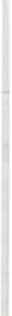 Volendo raffrontare quanto emerge come domanda di salute nel nostro paese con i tre modelli  di riferimento  sopraccitati,  si nota  che le richieste si raggruppano prevalentemente nella  ricerca di una  salute intesa come be­ nessere psico fisico e come corretto rapporto con l'ambiente, rapporto che è il  risultato  di una  migliore  qualità  di vita.Si nota la tendenza a diversificare la domanda «hard » relativa alle situa­ zioni di criticità vitale, da quella « soft» relativa ad un'ampia area su base somato-psichico-ambientale.Si vuole alta e personalizzata competenza nel momento della criticità e della stabilizzazione vitale, e servizi sanitari diversificati ed alternativi nelle altre situazioni, in cui competenza  e strutture siano orientate a promuovere:il  benessere  psico-fisico;l'autonomia e l'autotutela;la contrattazione con l'equipe assistenziale  sui risultati  raggiungibili in relazione  a diverse modalità  di  approccio ai problemi;la pianificazione e l'attuazione di nuovi e personalizzati percorsi assi­ stenziali.I cittadini chiedono quindi, risposte e risultati assistenziali diversi e di­ versificati da quelli che le nostre strutture sanitarie e noi siamo abituati  a dare attualmente e che sono generalmente orientate e standardizzate sulla prevalenza clinica, ovvero sul primo e non sempre condiviso e accettato mo­ dello  di  salute.Cosa significa tutto questo per noi infermieri e soprattuho in questo par­ ticolare  momento  sociale,  politico  e sanitario?È innegabile che la professione infermieristica più  di molte  altre,  si è già  da tempo  incamminata  lungo la  strada che ho prima  evidenziato.Il modello assistenziale a cui ci riferiamo o vorremmo poterci riferire durante il nostro  lavoro, è sovrapponibile al modello di salute che emerge come  necessità  dai  cittadini.Stiamo esprimendo un pensiero valoriale «forte» a favore della collettivi­ tà,  in  evidente  contrasto  con  la  cultura  sanitaria  dominante.È da sottolineare però che non ci viene permesso di definire ed utilizzare strumenti altrettanto forti come il nostro pensiero.Pianificare e attuare nuovi e personalizzati  percorsi assistenziali, fare as­ sistenza valorizzando l'autonomia e l'autotutela dei cittadini/clienti, garantire risultati di qualità in ambienti confortevoli, sereni, organizzati sulle esigenze di coloro che ospitano, significa ammettere che la salute non è solo cura me­ dica e quindi riconoscere competenze, autonomie e discrezionalità decisorie non solo ad una professione ma anche ad altre, e soprattutto alla professione infermieristica.È tempo di riflettere sulla situazione economica, su quella sociale e sani­ taria ed operare affinchè venga riconoscita e confermata la nostra peculiarità operativa sia nell'assistenza che nell'organizzazione che nella formazione; so-70	A. Silvestrolo così potremo essere garanti della qualità dei risultati assistenziali e contri­ buire alla qualità di vita della collettività e radicarci come professione di ser­ vizio e  di  servizio  riconosciuto  indispensabile  dai  nostri  concittadini.BibliografiaBERGAMO A.: Società e salute; elementi di sociologia per operatori socio sanitari, Ambrosiana Editrice,   Milano    1993.DE BARTOLOMEIS  F.: Psicologia,  Pedagogia,  Sociologia  nella pratica  socio sanitaria,  SorbonaEditrice, Milano 1990.DI  Grnuo  P.:  I  risultati  degli  interventi  infermieristici : è possibile   una  valutazione?,  Rivista dell'infermiere,    1992,   11,  4.	.DoNABEDIAN  A.: L'ABC  della  Quality Assurance  e  del  monitoraggio  dell'assistenza  sanitaria,QA,   1°  febbraio   1989.	·FOGLIETTA  F., La tendenza al cambiamento del sistema dei servizi sociali, Prospettive Sanita­ rie  e  Sociali   12/92.PALMER  R.H.: Efficienza  gestionale  e principi  di  base per  valutare  la  qualità  dell'assistenza,QA, 2190 .PACE G.M.: Salute e istruzione, così copriremo  le spese  boom, La Repubblica  13/14 giugno  1993. SHAW  C.: Organizzazione  della  Quality  assurance  nell'assistenza  sanitaria,  QA  2  marzo  1988. SPALTRO  E.: Il  rilancio della  funzione  pubblica , della  mentalità  di servizio  e della loro emer- gente  dimensione  soggettiva,  estratto  da  Psicologia   e  lavoro, Patron  Editore  Bologna   1991.SPINSANTI  S.: L'educazione  alla  salute  come  sfida  per  una  medicina  umanistica,  Prospettive sociali  e  Sanitarie   21/91.VERONESI E.: Il ruolo degli standard  nella gestione del Ssn, Prospettive sociali e sanitarie  14/92.ZuccoNI  V.: Hillary  la pasionaria,  mette gli  USA in mutua, La Repubblica  13 ottobre  1993.METODI E STRUMENTI PER COSTRUIRE PRESTAZIONI INFERMIERISTICHE DI QUALITÀ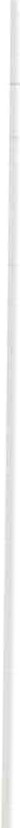 LOREDANA GAMBERONIDirettore Didattico Scuola Infermieri Professionali • U.S.L. 31 FerraraIntroduzioneÈ generale e naturale l'esigenza dell'uomo di costruire sistemi economici e sociali che siano in grado di rispondere in modo più « adeguato »  ai suoi bisogni.Tale esigenza è tanto più forte se riferita ai sistemi sanitari la cui funzio­ ne, di produrre ed erogare « servizi di salute» condiziona direttamente ed in modo  rilevante  la  qualità  della  vita  delle persone .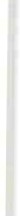 Questa filosofia è stata investita negli ultimi anni da una pressante cam­ pagna  ideologica,  accompagnata  da una  diff usa  opera di disinformazione.Il messaggio  ideologico  si componeva dei seguenti elementi:il costo dei servizi sanitari sta aumentando in modo tale da danneggia­ re lo sviluppo economico delle .nazioni;la salute non può essere considerata un « diritto» dei cittadini garanti­ to  dallo  Stato;lo Stato non può quindi farsi carico della tutela della salute de propri cittadini;quando lo Stato interviene direttamente nella gestione della salute la sua azione è inefficiente  e costosa;il modo più economico e più eff iciente per gestire i servizi sanitari è quello di affidarlo  al sistema privato  e alle sue regole  di mercato.Tale messaggio ideologico di provenienza americano ha provocato effetti molto diversi nei paesi europei, ad esempio la Gran Bretagna, con governo ultraconservatore ha rifiutato sistematicamente tale messaggio definendo che la salute va protetta dallo Stato, attraverso il prelievo fiscale ai cittadini; in Italia ha provocato l'elaborazione del D.L. 502 di cui si sperano notevoli modi­ ficazioni e contro la quale è stato tiepido l'intervento dei rappresentanti della professione infermiestica . Tale legge solo apparentemente introduce principi di mercato, mentre nella sostanza mira alla liquidazione del S.S.N. con la creazione di un arcipelago di enti privati finanziati dallo Stato.I correttivi  che si stanno apportando  si spera vadano nella  direzione  didefinire gli ·standards  di prestazioni,  la rete dei finanziamenti,  strumenti di analisi  dei bisogni  reali e non  indotti  dal mercato.La  legge  502  sembra  creare  aziende  più  attente  alla  parità  del  bilancio a  qualunque  costo  che  alla  « qualità »  dei  prodotti/servizi   erogati.Per non farci annebbiare da tale logica come possiamo organizzarci e pro­ porre per collegare l'efficienza (necessaria e utile) e l'efficacia (indispensabi-72	L. Gamberonile). Quali metodi e strumenti possiamo utilizzare noi infermieri in vari ambiti: formativo e organizzativo per poter dimostrare l'indispensabilità dell'operato infermieristico che non è costo aggiuntivo o braccio abile di altri professioni­ sti e che quindi può essere sostituito in relazione ad esigenze di mercato con operatori « più economici».Le proposte che si sentono negli ultimi tempi sono anche fantasiose.Fattori  che  influenzano   i  livelli  di  assistenza  sanitariaLa ricerca  del massimo beneficio  in termini  di  salute implica  un  riferi- mento  al concetto  « di  salute»  che si vuol  scegliere  come  guida:nella scelta fondamentale dei bisogni da soddisfare; nella  scelta delle attività da produrre;nella  valutazione  dei  risultati  conseguiti;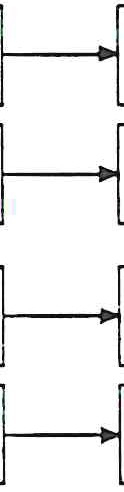 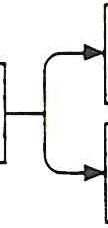 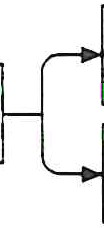 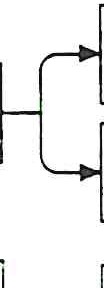 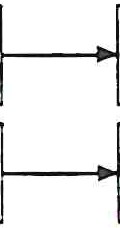 Fig. l · Bisogni, domanda, offerta.Fonte: elaborazione da: Informazione e programmazione e partecipazione , di G. Bianchi, A. L'Abate, I. Nicoletti , Sistema informativo e programmazione socio-sanitaria locale, Atti con­ vegno Bressanone, 1977, Facoltà di Scienze Statistiche, Demografiche ed Attuariali dell'Uni­ versità  degli  Studi  di  Padova,  Cleup,  1980.Metodi  e strumenti  per  costruire prestazioni  infermieristiche   di qualità	73Secondo  l'O.M.S. il bisogno  sanitario  è  « una  carenza  sanitaria »  determi­ nata scientificamente (con mezzi biologici, epidemiologici, sociologici, ecc.) che richiede  misure  preventive  e curative,  e in ultima  analisi, misure  di controllo o di rimozione (O.M.S., Glossario sanità, Quaderni di sanità pubblica 1980/14-15).Nel sistema sanitario attuale il sistema informativo di analisi dei bisogni di salute della popolazione non è stato attivato o al massimo scarsamente usato, da qui la crescita di falsi bisogni sanitari spesso indotti dal mercato (gli ultimi  episodi  di tangentopoli  in  sanità lo dimostrano).L'unico sistema informativo attivato è stato quello economico finanziario (i centri  di costo) che  è il termine  ultimo  del  sistema  informativo.Bisogno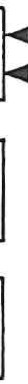 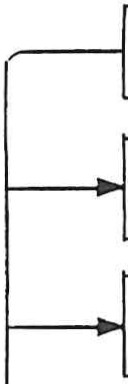 Nessun interventoAz1om 1ntraorese airenameme paz1enuRichiesta aiuta strutture competentiGiudizio espeniConferma oisagna	Negazione bisognaScelta uoa di intervento	AccenataRifiutata dal pazienteFig. 2 · Il processo  di formazione  della domanda sanitaria. Fonte: Elaborazione da Dirindin N., p. 42, 1982.74	L.  Gamberoni- --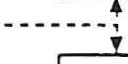 1_.,   2. Indicatoriai stato 01 salute- _.,. Indicatorid 1  oomanaa  effernva- _.,   4.  Indicatori di risorse- - - - - - - -,...Allivita	- _.,   5. Indicatori d1 anivua+. Risultati sanitari	,.... _.,Indicatori ai etticac1aSERVIZIO SANITARIO'NAZIONALE.Fig.  3 -  I  principali  indicatori  per  il Servizio  Sanitario  Nazionale  (SSN).La tutela  della  salute di una popolazione  dipende  da:Grado di sviluppo delle conoscenze scientifiche sui meccanismi che regolano la conservazione, il mantenimento o il recupero dello stato di benes­ sere psico-fisico  sociale (in questo caso si parla  di qualità tecnica).Traduzione  della  conoscenza   scientifica   in  « prestazioni   mediche,   assi­stenziali e/o tecnico sanitarie », cioè di una successione di azioni tra loro coor­ dinate per ottenere un risultato. Si tratta cioè della messa a punto di specifici e precisi « metodi assistenziali» tramite i quali sia possibile ottenere determi­ nati  risultati  di promozione,  prevenzione,  assistenza,  recupero.È ovvio che le conoscenze pure non tradotte in metodiche di assistenza non migliorano  lo stato di  salute;Estesa diff usione delle conoscenze per dare alla popolazione la possi­bilità di soddisfare anche autonomamente i bisogni di salute (interventi di promozione  alla salute).Metodi  e strumenti  per  costruire  presta zioni infermieristiche   di qualità	75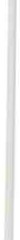 Messa a punto di metodi e strumenti che consentono di svolgere in modo più eff icace l'assistenza .Esistenza di adeguate condizioni che consentono  ai professionisti di svolgere  le prestazioni  previste  con l'impiego  di  strumenti richiesti .Si tratta di condizioni operative e organizzative economiche e sociali che consentono a tutti coloro che operano in sanità di agire per perseguire gli obiettivi.Ad esempio se non esistono « ambienti sterili » certi interventi non sono possibili  perché  anziché  migliorare  si  peggiora  lo  stato  di  salute.M etodi  e strumenti  per  garantire  prestazioni  di  qualitàL'assistenza sanitaria  di qualità  è  stata  descritta  come  livello al  quale il processo  di assistenza accresce la possibilità  di ottenere i risultati  voluti e riduce  quella di ottenere  risultati  non voluti (Holtzemer  1990).La qualità è un negoziato sociale tra chi fornisce il servizio (i professioni­ sti), chi li riceve (cliente e famiglia) e coloro che controllano le risorse (gli amministratori) .Inserirsi pienamente nello scenario sanitario futuro e fare qualità vuol dire:creazione  del  sistema  infermieristico;elaborazione e attuazione di modelli organizzativi dell'assistenza re- sponsabili;fare ricerca;creare  società  scientifiche;formare norme, criteri, standards per  valutare  l'assistenza  e dimo­ strarne la qualità  (anche in  relazione  al costo);utilizzare  il metodo  scientifico  applicato  all'assistenza,  l'unico che permette  di  costruire  indicatori  di  qualità  e  quantità .Creazione  del  sistema  infermieristicoIl sistema infermieristico ha lo scopo di assicurare alla collettività un'as­ sistenza infermieristica appropriata di buona qualità e al passo con le mute­ voli esigenze della popolazione.Per poter parlare di amministrazione e gestione del sistema infermieristi­ co è indispensabile definire la struttura, oggetto  e soggetto di gestione, in cui lo stesso si esprime concretamente : il servizio infermieristico (la cui istitu­zione  era  contenuta  nelle  prime  stesure  della  502  e  poi  misteriosamente scomparsa).Il servizio infermieristico è la struttura del sistema infermieristico. Esso è composto e diretto da personale infermieristico e si articola in livelli diffe­ renziati.Il servizio infermieristico  ha la responsabilità  dell'organizzazione  infer­mieristica.76	L. GamberoniL'organizzazione infermieristica  è la combinazione  e l'utilizzo  delle risor­ se umane e dei mezzi materiali di cui il servizio infermieristico dispone per conseguire gli obiettivi organizzativi che il servizio stesso si propone con eff i­ cacia  ed  eff icienza.Essa si inserisce nell'ambito dell'organizzazione sanitaria e si esprime at­ traverso  comportamenti  organizzativi.Elaborazioni  di  modelli  organizzativi  responsabiliOccorre  passare  da una  struttura  esecutiva  ad  una  responsabile.Per fare questo occorre chiarire alcune priorità e, citando De Fremont, occorre  avere  chiara:una politica  del servizio; una  politica  dell'istituzione;una politica  della formazione.Cosa  vuol  dire  ciò?Una politica  del se rvizio: si presuppongono alcuni principi base  quali:la persona curata è un'entità con bisogni propri;l'équipe curante è costituita da persone responsabili, qualunque sia­ no le loro funzioni;il funzionamento del servizio è partecipativo basato sulla responsabi­ lità e partecipazione  di ciascun  membro  dell'équipe.Una politica dell'istituzione: la chiarezza della politica dell'istituzione ed il suo accordo con la politica  del servizio è conditio sine qua non.Si può dire che solo la professione nel rapporto qualità/costi  delle  cure potrà realizzarsi nella misura in cui esisterà  un  « interessamento»  del perso­ nale  agli  obiettivi  perseguiti   dall'istituzione.Una politica della formazione infermieristica: ora di tipo universitario, ma su una base molto tecnica, è ferma al Diploma universitario, senza chia­ rezza per il Diploma di laurea e ancor meno per i corsi di specializzazione. Il legame formazione-organizzazione è stato più volte sottolineato come strategia.3) Fare rice rcaSecondo l'l.C.N. la ricerca infermieristica è focalizzata sullo sviluppo del­ le conoscenze  relative  all'assistenza  a persone  sane e malate.Essa è indirizzàta alla migliore comprensione dei meccanismi genetici, sociali, comportamentali e ambientali che influenzano la capacità degli indivi­ dui e delle famiglie di mantenere o favorire al massimo la funzionalità e di minimizzare  gli effetti negativi della malattia.La ricerca  infermieristica  pone in rilievo:Metodi  e strumenti  per  costruire prestazioni  infermieristiche   di  qualità	77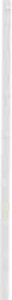 la conoscenza di nuove politiche e sistemi per una eff iciente ed effica­ ce erogazione  di assistenza  infermieristica;la professione  ed  il suo sviluppo storico;le linee guida di etica che si riferiscono alla erogazione dei servizi in- fermieristici;i sistemi che in modo efficace ed efficiente preparano gli infermieri ad  assolvere  il loro mandato  sociale.ConclusioniL'approccio al sistema sanitario con i soli strumenti dell'economia di mer­ cato fa diventare  i  costi  i  soli risultati  da  prendere  in  considerazione.La qualità  dell'assistenza  e la qualità  della vita sono aspetti importantidell'assistenza.  Questi  elementi  sono mal compresi  e misurati  quindi  c'è il pericolo  che  siano  sempre  ignorati.Al  fine ·di  diminuire  i costi  e migliorare  la  qualità,  le  strategie  di cui siè parlato sopra sono alcune di quelle che cercano di dare risposta di qualità ed  evitare  sprechi.Se il personale infermieristico auspica di riuscire a far capire ai respon­ sabili della politica e ai decisori che alcuni servizi, approcci o interventi han­ no un rapporto costo-efficacia deve essere in grado di  dimostrare  l'effetto del  suo  intervento  sui  risultati  di  salute.Perché questo avvenga le infermiere devono conoscere la qualità dell'assi­ stenza tanto da un punto di vista professionale quanto da quello del fruitore dell'assistenza   sanitaria.Cioè gli infermieri devono essere in grado di esprimere chiaramente quel­ lo che costituisce una buona assistenza e perché i fruitori vorrebbero o avreb­ bero bisogno  di quel servizio.In un ambiente . competitivo di assistenza sanitaria, gli infermieri devono essere capaci di spiegare il loro valore clinico ed economico e di dimostrare che l'assistenza infermieristica è un'innovazione che costa meno e rende di più.(Buerhans  1992).BibliografiaGuida all'esercizio  pro fessionale ,  Edizioni  medico  scientifiche. Progetto  infermiere  per  l'Europa  del  futuro , CESPI  editore. Professioni  infe rmieristiche, 3/93.Salute  e  territorio,  85/93.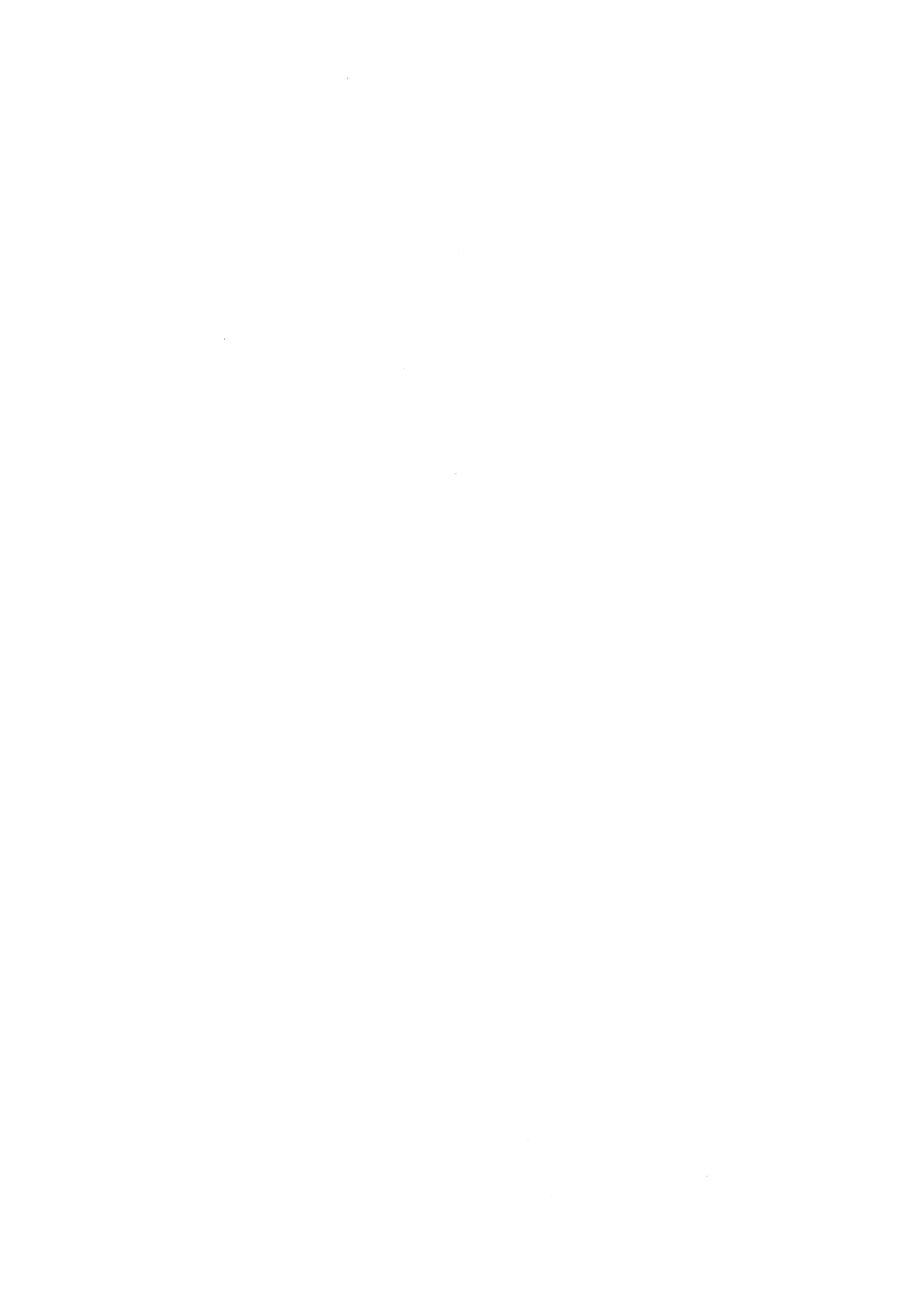 DIBAT TI TO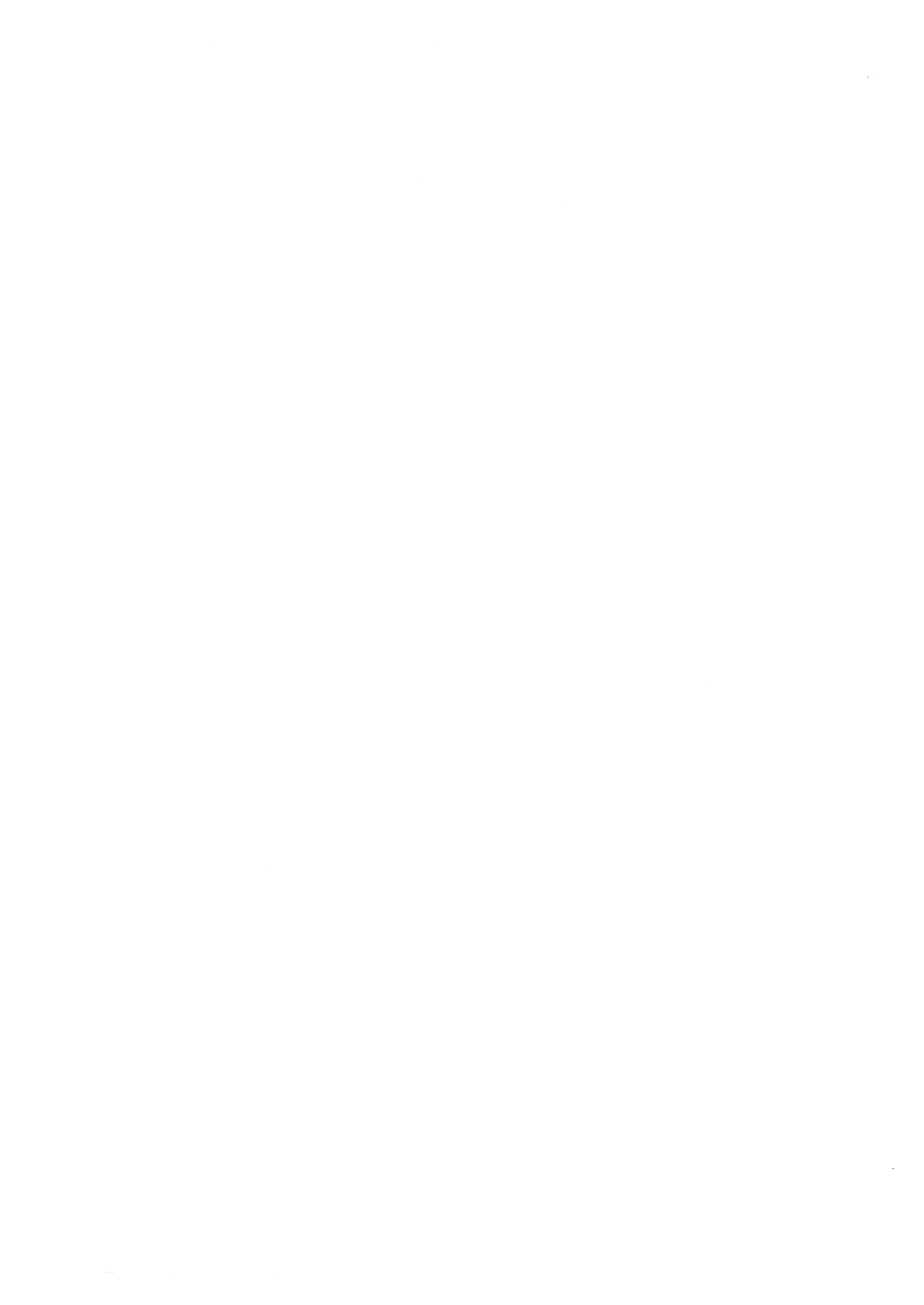 24 novembre  1993Elio Drigo (moderatore)Ringraziamo anche Gamberoni per il suo intervento, molto puntuale e molto  preciso,  che ha  fornito notevoli  spunti di riflessione.Adesso si apre la parte del dibattito di questa mattinata. Vorrei far nota­ re come, nel programma del nostro convengo, viene dato molto spazio al di­ battito, alla possibilità di discutere sui temi che vengono trattati, proprio per­ ché ci sembra che gli argomenti coinvolgono personalmente e professional­ mente. Riteniamo di fondamentale importanza che un'occasione come questa possa servire al confronto delle idee, al chiarimento dei problemi,  al lancio di iniziative o di proposte che alcuni possono avere. Un'occasione di incontro a livello nazionale come questa non capita frequentemente, per cui riteniamo di fondamentale  importanza e parte integrante dei contenuti trasmessi  all'in­terno di questo convegno anche il dibattito. Questo è il senso della grande quantità di tempo riservata a questa parte del convegno.Per cui, anche  questo  credo possa  essere uno  stimolo ad  intervenire  e ad  essere  presenti  da  protagonisti  in  questa  occasione.Questa mattina Sema ci ha parlato della famosa 833, la legge di riforma del Servizio Sanitario Nazionale, un momento storico, di fondamentale impor­ tanza non solo per la sanità italiana, ma oserei dire per la civiltà del popolo italiano, perché ha incominciato a vedere finalmente riconosciuti diritti di assoluta importanza dei cittadini e delle persone e ha tradotto in termini di legge alcuni aspetti, anche etici e di civiltà, che sono stati il frutto della con­ quista  dell'evoluzione  della  gente  italiana  e non  solo  italiana.Poi ci ha parlato di alcuni aspetti fondamentali della 502 e su questo ha presentato alcuni elementi di critica infermieristica sulla base della filosofia che gli infermieri seguono già da tempo, come ci faceva notare anche Annali­ sa Silvestro.Giuliana Sema ci ha presentato anche alcune indicazioni molto concretee molto specifiche sul modo con cui si potrebbe operare per andare nella direzione della qualità rilevando come, soprattutto da parte degli infermieri, difficilmente si indicano a volte obiettivi concreti, generali e specifici, della qualità dell'assistenza infermieristica e spesso sia difficile anche individuare indicatori; però, anche in questa direzione, ci sono iniziative e ci sono possibi­ lità  concrete  di  lavoro.Inoltre, è stato indicato come gli interventi dell'assistenza  infermieristicanon sono qualche cosa di incidentale nel servizio sanitario, ma sono qualche cosa che interviene in maniera estremamente importante. Basti solo pensare al grande numero costituito dagli infermieri e di conseguenza alla grande quan­ tità di attività che gli infermieri svolgono. Se, all'interno di questa attività, poniamo il concetto di qualità e ci orientiamo con obiettivi da raggiungere ed indicatori di qualità, è facile comprendere come si può rivoluzionare una82	Dibattitosituazione nei confronti della quale gli infermieri, per loro natura, sono estre­ mamente  critici.Annalisa Silvestro ci ha poi trasportato all'interno di una problematica molto concreta di coniugazione tra l'esigenza di una elevata qualità dell'assi­ stenza sanitaria e infermieristica in particolare, ed il problema di una spesa che gli Stati devono sostenere per garantire la sanità o la salute dei cittadini.È emerso come ilconsenso della collettività nei confronti delle caratteristichee dell'assistenza infermieristica , sia un elemento fondamentale per consentire che l'assistenza infermieristica abbia in futuro una notevole  rilevanza nella determinazione delle caratteristiche della sanità, e di conseguenza anche nel­ la determinazione delle caratteristiche della locazione delle risorse per il so­ stegno del Servizio Sanitario Nazionale. L'importante è dunque che gli opera­tori siano coinvolti in questo processo  di allocazione delle risorse e di uso delle risorse.Molto interessante ancora sempre il concetto del «pensiero forte» che gui­ da gli infermieri nella determinazione  delle caratteristiche  del loro lavoro e della disponibilità invece di « Strumenti deboli» per far valere «pensiero for­ te». L'idea di salute comunque, che gli infermieri hanno fatto propria già da molto tempo,  è un elemento che potrebbe  costituire una  guida importante .Loredana Gamberoni, alla fine, ci ha stimolato con un concetto che mi pare anche importante e stimolante riguardo alla filosofia che guida gli orien­ tamenti ultimi degli Stati, dei Governi in fatto di sanità, di indicazioni per la sanità. Ci è parso di vedere quasi che il messaggio molto esplicito e a volte addirittura in via subliminale, magari indotto nel pensiero di tutti i cittadini, è stato quello del fatto che le spese sanitarie minacciano,  pensate un po', lafinanza degli Stati!, in cui appare chiaramente che l'idea fondamentale, non è tanto quella della salute, ma quello della finanza. Appare molto evidente, mi pare, quale sia il valore fondamentale, dunque, a cui gli Stati si ispirano, che non è certo quello della salute dei cittadini, ma invece quello della finan­ za, evidentemente non tanto dei cittadini quanto probabilmente di gruppi di cittadini,  chiaramente  molto  ristretti.Qui si collega immediatamente il problema  di una sanità che a volte fa più riferimento ai bisogni indotti e non tanto ai bisogni reali della popolazione. Anche da questa situazione è importante uscire ponendo le basi per una attività infermieristica che sia congruente con una metodologia scientifica di lavoro e che sia organizzata in maniera  sistematica . A questo proposito,  il servizio infermieristico va considerato sia come struttura operativa ma anchecome elemento generale, come filosofia, come modalità di operare.Questo è una sintesi delle problematiche che le 3 relatrici di questa matti­ na ci hanno presentato; un quadro molto ampio, con notevolissimi spunti di riflessione e anche di discussione, di dibattito e forse di polemica con alcune situazioni  e realtà.Apriamo il dibattito; non vorremmo interrompere questa positiva tensio­ ne, questa  attenzione  che  è palpabile  all'interno  di  questa  sala.Dibattito	83D.: FRANCO MICHELE (Padova) - Buon giorno a tutti. Mi rivolgo alla collega Gamberoni,  se  potesse  specificare  meglio  che  cosa  è  il  servizio  infermieristi­ co. Cioè, da un punto di vista pratico, effettivamente, come si  concretizza  il servizio      infermieristico.D.: MARIA VITTORIA (Verona) - Buon giorno a tutti. Io mi faccio questa do­ manda: ci  preoccupiamo  di  andare  all'università,  vogliamo  la  laurea  in  scien­ ze infermieristiche, ma mi sembra che ci  siamo  già  arenati  in  quanto  attual­ mente l'infermiere professionale si può formare con 2 canali diversi. Uno l'u­ niversità,  alla  quale  si  accede  con  la  maturità,  l'altra  invece  nelle  attuali  scuo­ le  professionali   dove  si  accede  ancora  con  i  2  anni  di  superiori.  Anche  quiè richiesta la maturità, però, se non è raggiunto il numero sufficiente di can­ didati, le regioni - a quanto so io - per altri 3 anni hanno la possibilità di far accedere anche studenti con i classici 2 anni.E allora mi chiedo questo. Non è meglio preoccuparsi di formare un uni­ co canale e di evitare quindi la formazione di 2 infermieri professionali  con scuole diverse, che poi si confronteranno in modo diverso e dopo, più avanti, preoccuparsi della laurea in scienze infermieristiche, tenendo conto anche che, attualmente, gli infermieri professionali, nella maggior parte dei casi, non hanno la maturità e anche volendo non possono accedere a questo diploma in scienze infermieristiche all'università proprio perché non hanno i titoli. Grazie.D.: DANANI - Vengo da una piccola città della Liguria. Lavoro al pronto soccorso. Finalmente, stamattina, ho  sentito quegli  interventi  che vorrei  senti­ re da  tanto  tempo  che  comparano  la  spesa  con  la qualità  e  con  l'assistenza. Io direi che, più che un intervento, questo è un appello, perché  dobbiamo pensare che tutto quello che è stato detto, dalla gestione  dei  fondi  a  questo nostro  diverso  porsi  nei  confronti  dell'amministrazione,   di  tutto ...  cioè  nel­l'entrare praticamente con le nostre proposte, anche di tipo economico, di tipo amministrativo ... viene a togliere  una  fetta di potere  a qualche  d'uno e quindi non possiamo pensare che lo otterremo solo perché siamo bravi. Do­ vremo  lottare.Tutto questo significa andare a contrattare direttamente, come professio­ nisti e tutto questo vuol dire che noi dobbiamo soprattutto forzare  per  la legge di riforma  della professione infermieristica, che è l'unico mezzo, è il mezzo principale, il mezzo  centrale che ci potrà  portare  solo a contrattare in questi termini . Noi finora abbiamo contrattato solo praticamente  il nostrostipendio,  abbiamo  contrattato  piccole  cose ... noi  adesso dobbiamo  andare e dire che vogliamo i soldi e li vogliamo e possiamo gestire nel miglior modo, ma non solo, faremo vedere che li gestiremo in modo più economico, dando una migliore assistenza. Ma questo lo potremo fare solo essendo dei profes-84	Dibattitosionisti, andando a contrattare da professionisti e non andando a contrattare, come adesso, da secondari.Allora io chiedo che tutte le associazioni - a parte che l'Aniarti mi sem­ bra che sia la prima in questa cosa - ma tutti i Collegi infermieristici, le forze politiche, il sindacato, devono cercare di spingere perché questa leggesia approvata; perché solo da questa legge si potrà partire per cambiare, per cercare di applicare quelle cose che questa mattina sono state dette. Anzi, mi riservo, oggi pomeriggio mi sembra che sia prevista la presenza di un sin­ dacalista,  di riportare questo appello  anche oggi pomeriggio.  Grazie.R.: LOREDANA GAMBERONI - Rispetto alla domanda sul servizio infermieristi­ co, facciamo un esempio che riguarda lo scenario attuale. Attualmente, le USL sono strutturate in servizi. Il servizio assistenza ospedaliera (in Emilia Roma­ gna si chiama servizio assistenza ospedaliera, poi in altre regioni comunque la connotazione è abbastanza similare); i servizi sanitari e i servizi ammini­ strativi. La nostra proposta,  che è stata fatta alla regione  Emilia Romagna, è di fare il servizio infermieristico nel senso che diventava, in Emilia Roma­ gna, o l'ottavo o ilnono servizio dell'Unità Sanitaria Locale, a seconda di quanti servizi aveva una USL. Cioè un servizio in cui gli infermieri partecipano a quello che viene definito «l'ufficio di direzione» per la definizione della gestio­ ne, della istituzione della USL attraverso i componenti dei vari servizi. E, seci costituiamo in servizio, esiste anche il budget  del servizio infermieristico da gestire come servizio infermieristico; ecco, era il mio discorso rispetto al budget dato ai primari . Cioè, il budget del servizio infermieristico gestisce quelle che  sono risorse  del servizio infermieristico.Dopo di che, il servizio infermieristico può essere articolato in maniera molto diversa. Io le posso dire la nostra proposta di servizio un responsabile del servizio infermieristico e poi alcuni responsabili di aree omogenee del servizio dell'area territoriale, dell'area ospedaliera, dell'area ricerca. Noi ab­ biamo puntato moltissimo sull'area ricerca e sull'area formazione permanen­ te. Questa era la nostra proposta. È chiaro, ad esempio, che adesso, lo stiamo rivedendo in funzione della revisione che la 502 pone, anche perché la 502 parla di quel consiglio dei sanitari dove, non a caso, a maggioranza, il consi­ glio è fatto da medici, c'è anche la rappresentanza - dice - del personale infermieristico. Quindi, per fare il servizio infermieristico, dobbiamo anche contrattare rispetto a questo. Questa regione sembra abbastanza disponibile; ripeto, ha dato dei finanziamenti. Voi sapete che, quando si danno dei finan­ ziamenti, di norma è perché si vuole andare avanti rispetto ad un servizio, altrimenti, attualmente, di finanziamenti non ne vengono erogati. Io non en­ trerei più nel tema di come è strutturato un servizio; esiste una bibliografia anche della Federazione dei Collegi sul servizio infermieristico che dice come deve essere strutturato. In linea di massima, per fare un esempio, questa sa­ rebbe la strutturazione: il servizio infermieristico avrebbe la possibilità diDibattito	85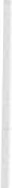 definire gli obiettivi del servizio che gli infermieri vogliono erogare alla col­ lettività e quindi, se definiamo gli obiettivi, possiamo andarli a misurare nel loro raggiungimento  con degli indicatori  riferiti  ai modelli  assistenziali.Le faccio un esempio: modificando dei modelli assistenziali, abbiamo vi­ sto come indicatori il tasso di assenteismo del personale rispetto a reparti che non avevano i modelli assistenziali responsabili. Abbiamo notato che i reparti, che lavorano in maniera  responsabile,  hanno indicatori  di assenza di 3,3 giornate di assenza annue, contro l'indicatore medio nazionale che è di 15,5 giornate di assenza all'anno per infermiere professionale. Già solo que­ sto dice che tipo di indicatore,  che tipo di assistenza  si può erogare, qual è la motivazione  degli operatori  a lavorare.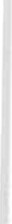 Un'altra cosa che stiamo facendo è analizzare il costo economico degli infermieri nell'area chirurgica, nel senso di andare ad analizzare tutte le pre­ stazioni infermieristiche in area chirurgica per vedere effettivamente, a parte il lato della prestazione, quanto costa l'intervento infermieristico in ambito chirurgico,  dal day hospital  fino alla  dimissione  protetta.L'altro discorso: del perché chiediamo la laurea quando abbiamo il dop­ pio canale. Il doppio canale è una situazione transitoria,  è proprio il fatto di dire che per 3 anni le USL potranno, ecc.; è una situazione transitoria an­ che perché credo che non si potesse, da un giorno all'altro, passare dalla for­ mazione « regionale» alla formazione universitaria, c'è tutta una serie di per­ corsi che bisognava fare gradatamente, anche perché la formazione universi­ taria è partita in alcune università, però è partita sulla pelle delle persone ...Voglio dire: non esistono ancora protocolli di intesa, non esistono convenzioni con le Unità Sanitarie Locali ma si stanno facendo in questo momento, quindi il tagliare con il vecchio sistema al nuovo in maniera drastica, secondo me, era una cosa impossibile, inammissibile, anche perché le università per ades­ so, formano pochissimo personale. Ferrara ha 30 posti nel triennio nell'ambi­ to universitario . La scuola infermieri ha 580 studenti, il diploma universitario ha, allo stato attuale,  20 studenti, per  cui è chiaro che c'è bisogno  di unatransitorietà.Secondo me, se otteniamo solo il diploma universitario . potevamo anche restare come eravamo prima; se solo ci fermeremo al diploma universitario non abbiamo ottenuto niente, soprattutto perché comunque, per accedere a certi livelli occorre la laurea e, se non ce l'abbiamo faremo sempre molta fatica,  arrancheremo  sempre  sul richiedere  quanto ci è dovuto.Poi, il collega che diceva sulla riforma della professione infermieristica.Mi risulta che il ministro Garavaglia al congresso della Federazione abbia promesso agli infermieri di fare la riforma dei profili professionali, e dell'e­ sercizio professionale. Però io spero che l'informazione che ho sia sbagliata; mi si dice che questo lo sta facendo con i funzionari regionali degli assessora­ti alla sanità e con i funzionari del Ministe"ro della Sanità, escludendo i rap­ presentati della professione. Io spero che l'informazione sia scorretta, però, mi si dice questo!86	DibauitoR.: ANNALISA SILVESTRO - Una piccola precisazione rispetto al discorso del collega della Liguria. Innanzitutto mi sento di dover dire una cosa . Siccome faccio parte della segreteria  scientifica  di questo  congresso  fa piacere  che tu sottolinei l'importanza di parlare di queste cose, perché io voglio invece sottolineare come questo non sia così diffuso tra noi colleghi, come invece si ritenga che sia molto più importante, ed è importante, ma non prioritario,secondo me, parlare delle abilità, delle procedure tecniche, degli strumenti che si utilizzano nel lavoro. Questo - faccio un po' di provocazione - mi fa collegare al discorso che faceva prima la collega: sì, in fondo in fondo la laurea sì va bene, ma ... preoccupiamoci della formazione di base. Secondo me queste due cose sono abbastanza collegate.Dobbiamo cominciare a pensare che, se non pensiamo  in grande e nonpuntiamo la nostra attenzione avanti, noi saremo sempre una professione in­ termedia, ma questo forse sarebbe il meno, perché, se la società ha bisogno di una professione infermieristica intermedia e quindi esecutiva, va bene ... Ma noi, è quello che vogliamo? Fino ad ora, ieri pomeriggio , questa mattina, ma anche in altri congressi, non solo dell'Aniarti, è emerso che noi riteniamo, e non riteniamo neanche di essere presuntuosi, di essere, di esprimere un bisogno della collettività. Noi riteniamo che la collettività abbia bisogno del­ l'assistenza infermieristica, assistenza infermieristica di qualità. Allora, per poter fare assistenza infermieristica di qualità, bisogna che ci sia una dirigen­ za infermieristica in grado di definire obiettivi, criteri, metodi e in grado di contrattare la dirigenza con le amministrazioni, gli obiettivi,  e i risultati da portare a casa, e i singoli professionisti di contrattare, con gli altri professio­ nisti e con i propri clienti, il tipo di prestazione ed il risultato che si vuole conseguire. È finito il tempo in cui noi andavamo dagli ammalati e dicevamo: si fa così, oppure, manina sulla spalla: « Non si preoccupi, signora, che adesso risolviamo  tutto».  È finito quel tempo lì!Adesso il cittadino vuole confrontarsi su dei programmi assistenziali. Io, signor Rossi, ho questa situazione: che cosa pensate di potermi garantire co­ me risultato. Io poi decido se mi va bene, se non mi va bene, se voglio fare l'intervento, se voglio rimanere in ospedale, se voglio andare da un'altra par­ te, se voglio cambiare tipo di impostazione terapeutica. Allora, per fare que­ sto, dobbiamo per forza formarci in maniera  diversa, molto più  strutturata,dimostrare che siamo in grado di far portare a casa ai nostri fruitori delle prestazioni e dei risultati assistenziali che abbiamo contrattato e che ricevono il loro indice di gradimento.Per cui, anche quando si parla del budget, lo gestisce ilprimario, lo gesti­sco io - e rifaccio provocazione - in questo momento storico è abbastanza ininfluente, perché io ancora non so se sono in grado di dimostrare che porto a casa risultati. Perché, nel momento in cui non lavoriamo più per compiti ma dobbiamo costruire risultato assistenziale con un fruitore delle prestazio­ ni, io mi chiedo se siamo in grado di farlo. Siamo in grado di dire che cosa noi garantiamo come infermieri? Perché, se noi non siamo in grado di fareDibattito	87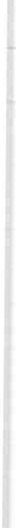 questo, cade tutto il discorso che stiamo facendo adesso ed inoltre, nel mo­ mento in cui io sono in grado di definire che risultati porto a casa, e li con­ tratto con il cliente, voglio vedere io qual è il primario che mi nega il budget, o mi viene a dire: No, il budget si fa come dico io. Perché io sarò quello che gli fa portare, - scusate rendo la cosa un po' pratica - i cittadini alsuo reparto. E se ilprimario non ha persone che vogliono andare a farsi cura­ re da lui, chiude! Quindi, il potere contrattuale che io ho, se si ragiona inquesto modo, diventa molto importante, per cui io concordo con quanto dice­ va Brandi ieri pomeriggio . Sì, dobbiamo arrivare a essere noi a gestire ilbud­ get, ma in  futuro. Per adesso, attrezziamoci a fare in modo di dimostrare come lo sappiamo gestire e attrezziamoci a fare in modo di dimostrare ai cittadini che cosa significa scegliere quell'infermiere  che sta in quel reparto e non  quegli  infermieri  che  stanno nell'altro.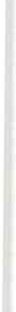 Perché, la prestazione  assistenziale non è solo l'intervento chirurgico, èla fase precedente all'intervento chirurgico e soprattutto, mi darete atto, è quello che succede dopo. Nei trapianti, negli interventi ad alto livello clinico­ assistenziale, ormai tutto il mondo sanitario sa che il buon risultato non di­ pende solo dall'équipe che fa l'intervento chirurgico, ma dall'équipe infermie­ ristica che gli sta dietro, prima e dopo. Allora, questo va fatto capire ai citta­ dini,  altrimenti  io credo  che  ci  giriamo  attorno  ai  problemi.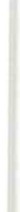 Allora, ci vuole una formazione di un certo livello, ci vuole una laureain scienze infermieristiche per poter pensare in futuro che, oltre al direttore sanitario e al direttore amministrativo, sotto il direttore generale dell'azien­ da, ci sia anche il direttore infermieristico, che risponde di quello che fanno gli infermieri e della locazione delle risorse che va a contrattare con queste altre due figure quello che si dovrà fare, in termini di qualità del risultato che vengono raggiunti da tutti i professionisti infermieri che stanno sotto la dipendenza gerarchico-funzionale di questo dirigente. Altrimenti, sarà sempre il direttore sanitario, nel consiglio dei sanitari - per legge a maggioranza medici -, a decidere per gli infermieri. Quindi, finché non cominciamo a di­ scutere su queste cose, io temo che ci parliamo un po' addosso.D.: BARBARIGO (Vicenza) - Durante i discorsi, questa mattina, mi sono venu­ te  in  mente  parecchie   riflessioni.La prima è stata questa: in effetti, noi parliamo di una laurea in scienze infermieristiche, ma qual è lo specifico, che contenuti diamo a questa laurea? Perché Strasburgo sancisce molto bene delle norme e l'università si è tenuta a questa per formare il suo corso triennale di diploma universitario; però, quando andiamo a chiederci qual è il nostro contenuto specifico come mate­ ria e quindi come sensibilità e come professionisti, ci ritroviamo di fronte solo a delle abilità, a delle competenze tecniche. Allora è chiaro a questo pun­ to, che i medici che insegnano ai nuovi infermieri all'università, avranno un'im­pronta  tecnica,  e  questo  mi  pare  naturale.88	DibattitoQuindi, il problema sta propio nel dire come noi trasmettiamo tutti quei contenuti e quei valori che abbiamo maturato fino ad adesso all'interno del­ l'università, non come aiuto ai docenti universitari, ma proprio come docenti universitari,  quindi  portatori  di  cultura  infermieristica .Io ho visto una lettera scandalosa di infermieri, di ragazze che stanno studiando in meridione per questo diploma universitario  che chiedevano di­ rettamente al Ministro che non è possibile che loro, visto che appunto aumen­ tano la cultura, quindi apportano una novità alla professione,  si trovino poi a fare il lavoro che fanno gli  attuali  infermieri  professionali.Io non so se qualcuno l'ha vista, ma io sono rimasto molto allibito di questo perché perdiamo anche il concetto, non solo di doppia formazione, ma  di unità  all'interno  della professione  stessa.Un'altra cosa che mi è venuta in mente è questo aspetto dell'incentivazio­ne. Cioè si parla molto di direttore sanitario che sceglie i suoi collaboratori, un direttore generale che sceglie il direttore amministrativo e il direttore sa­ nitario, ma, per gli infermieri, c'è questa opportunità di essere scelti? A que­ sto punto facciamo una selezione anche all'interno della nostra categoria. C'è un modo per cui la nostra professione viene incentivata? Parlo anche di con­tributo economico, creiamo una disparità, cioè creiamo un pochino di compe­ titività  positiva.Un'altra cosa: la regione Veneto sta risolvendo i suoi problemi dell'emer­ genza infermieristica con la legge degli operatori tecnici addetti all'assisten­ za; questa figura, pare che abbia molte competenze che spettano agli infer­ mieri. Allora mi domando: quanti operatori tecnici fanno un infermiere pro­ fessionale? Cioè, arriveremo al punto in cui, probabilmente - visto che la legge dice: almeno un infermiere professionale per ogni reparto - ci sarà il medico di guardia, l'infermiere di guardia e gli operatori tecnici dell'assi­stenza che girano per i reparti, soprattutto per i reparti di base, come la me­ dicina, la chirurgia, dove è permesso che l'operatore tecnico lavori tranquilla­ mente per  le mansioni  che ha.Sono spunti, riflessioni che mi sono nate mentre stavo ascoltando i vostri interventi.Elio DrigoGrazie! Prima di dare la parola ad Angela Brandi, volevo fare una preci­ sazione per  le richieste  di intervento.Gli argomenti che riguardano aspetti della formazione infermieristica credo che sarebbe più opportuno riservarli, eventualmente , a domani mattina quan­ do ci sarà la sessione dedicata  specificamente  a questo tema per cui forse è preferibile  aspettare  per  sentire quello che  si dirà  domani  su questo.Credo che invece, sarebbe estremamente importante focalizzare la nostraattenzione sugli aspetti della relazione tra la qualità e gli aspetti economici, i costi della  sanità.Dibattito	89D.: STEFANO VERCIBALLI (Roma) - Vorrei fare una domanda alla direttrice della scuola di Ferrara. Per quanto riguarda il servizio infermieristico, non essendoci tuttora delle normative, vorrei sapere se questo servizio può avere una autonomia decisionale o se poi, in realtà, deve dipendere sempre da altri organi  all'interno della USL,  tipo direttore  sanitario, direttore amministrati­vo. Oppure se in realtà, può decidere su quello che è ilfabbisogno assistenzia­ le e la risposta all'assistenza da parte degli infermieri ... ilnumero degli infer­ mieri che necessita a un reparto X all'interno dell'USL. Grazie.R.: LOREDANA GAMBERONI - Rispetto alla domanda della lettera dei ragazzi del diploma universitario di una città del meridione, non mi sconvolgo. L'han­ no scorso, quando ho iniziato il diploma universitario a Ferrara, è stato detto ai dieci studenti: voi sarete tra il settimo e l'ottavo livello. Ci abbiamo messo un anno per smontare questo assunto. Un anno che ci è costato - agli infer­ mieri di Ferrara che lavorano in ambito universitario - delle preoccupazioni (per non usare altri termini), perché sembravamo la controparte di questi stu­ denti universitari. Però, credo che dopo un anno abbiamo dimostrato che es­ sere infermieri non è una cosa di cui vergognarsi e lavare gli ammalati fa parte della nostra attività professionale da sempre e farà sempre parte, anche con il DU. Con il DU forse si potrà avere più competenza, si riuscirà ad avere qualche cosa in più. Mettiamoci tutto quello che vogliamo: più cultura vuol dire più capacità contrattuale, secondo me.Quest'anno mi hanno fatto la stessa domanda, in maniera diversa, gli stu­ denti del primo anno. Mi hanno detto: Mi dica, che differenza c'è tra noi e i suoi ragazzi?Io ho detto loro: Nessuna, nel senso che voi sarete infermieri professiona­ li. È chiaro che voi siete quelli del futuro, queste scuole termineranno in un certo modo. Noi vogliamo che escano infermieri sempre più preparati, ma soprattutto con una conoscenza e una capacità contrattuale diversa, cioè una capacità  di capire  che  sono dei  professionisti.Dipende molto da come si sentiranno se hanno chiaro chi sono, dove vo­ gliono arrivare. È chiaro che se ci si vergogna dell'assistenza di base e si dice che non è dell'infermiere, è chiaro che verranno fuori persone di altro genere. Iprogrammi hanno una prevalenza tecnica, quindi c'è molto da lavo­ rare a livello di modificazioni, specialmente del primo anno. Il primo anno è veramente tecnico tanto è vero che, laddove è partito il diploma universita­ rio, gli studenti del DU in scienze infermieristiche fanno le lezioni non infer­ mieristiche insieme ai tecnici di laboratorio e ai logopedisti. Fanno tutti lo stesso tipo di formazione e questo mi risulta un po' dappertutto.Per cui hanno tutti lo stesso tipo di formazione: il logopedista come lo studente del diploma di scienze infermieristiche . Su questo aspetto bisogna lavorare ancora molto secondo me.Il diplomato in scienze infermieristiche ha lo stesso specifico che ha l'in­ fermiere  professionale.90	DibattitoQui si tratta di avere chiarezza: chi insegna in questi diplomi universitari e cosa effettivamente comporta l'attività infermieristica. Ad esempio per i ti­ rocini è stata una lotta: dobbiamo portare la divisa, oppure no? Noi vogliamo portare il camice. Al che ho detto: voi il camice non lo portate. Avete una divisa, diversa da quella della scuola nostra perché siete di un'altra scuola, ma  avete una  divisa da infermieri,  non  da simil-medici .Ma questo non è facile. Ad esempio in certi DU dell'anno scorso qualcuno ha fatto un anno di osservazione . Importantissima. Però un anno di osserva­ zione di che cosa ?E come vogliamo formarli? I tirocini come li vogliamo fatti di queste per­sone? È chiaro, non dobbiamo ripercorrere gli errori del passato che ci sono stati nelle scuole, dobbiamo avere un'ottica particolare; però queste persone fanno l'infermiere professionale con degli strumenti in più, si spera che ven­ gano  loro  forniti.  E  con  questa  capacità  contrattuale  in  più.Però dobbiamo avere chiarezza prima noi che andiamo a insegnare in que­ ste scuole e che accettiamo di insegnare in queste scuole e che dovremmo accettare  chi  siamo e che cosa vogliamo  andare  a  fare.Secondo me, non si può andare in università e si accetta qualunque tipo di cosa dall'università venga. No, ci si va contrattando che cosa si vuole anda­ re a fare, che cosa è nostro e che cosa è loro. Ed è ciò che noi avevamo cerca­ to  e tentato  e  avuto.Ferrara è una piccola università , forse è più diff icile colle grosse universi­ tà dove ci sono dei grossi centri di potere. Su quello ne convengo. Però, biso­ gna contrattare delle cose molto chiare e molto precise, e non starci se i con­ tratti non vanno bene. È inutile dire: Andiamo perché tanto andiamo all'uni­ versità. Io non sono d'accordo su questa politica dell'andare all'università tanto per andarci. Bisogna andarci con le idee molto chiare di chi siamo e dovevogliamo  arrivare,  e di quello che è nostro  e di quello che è l'altro.Noi nell'ambito universitario non abbiamo trovato degli ostacoli, anche perché gli universitari non conoscono niente di formazione infermieristica. Quindi, non conoscendo niente, hanno bisogno  di noi.Il servizio infermieristico. È chiaro, lei ha toccato il problema cardine: come creare un servizio infermieristico quando esiste una legislazione  che non lo prevede. È stata la grossa discussione che noi abbiamo fatto con l'as­ sessore e gli assessorati alla sanità della regione  Emilia  Romagna,  perché, in effetti, quando noi abbiamo incominciato a chiedere, 3 anni fa, il servizio infermieristico, abbiamo anche chiesto di andare in deroga alla legislazione vigente, perché, soltanto andando in deroga alla legislazione vigente e veden­ do in deroga degli spazi per il servizio infermieristico, questo si può creare oppure no. Perché se dobbiamo restare vincolati alla legislazione vigente, nonsi parte nemmeno; quindi noi abbiamo chiesto di fare il servizio infermieristi­ co andando in deroga ad alcune delle norme vigenti. In effetti i problemi biso­ gnerà vederli sul campo. Sulla gestione del personale non ci sono stati grossi problemi. Il discorso è della dipendenza, della responsabilità, perché chiara-Dibattito	91mente lì si va in un discorso legale; chi risponde, a chi e per che cosa.È chiaro che se vogliamo il servizio dobbiamo essere in grado di risponde­ re: a chi e per  che cosa.Noi abbiamo chiesto di avere una deroga rispetto alla legislazione vigen­ te, perché soltanto così si riesce a cominciare a partire sul servizio infermie­ ristico.R.: ANNALISA S1LVESTRO - Solo una piccola precisazione . Il direttore genera­ le sceglie ìl direttore sanitario e il direttore amministrativo, questi possono scegliere gli infermieri. Gli infermieri, adesso, li sceglie il primario. Nelle si­ tuazioni più belle è la caposala.  Noi  non  siamo una  professione.Continuiamo a dirci: siamo una professione, vogliamo dimostrare di esse­ re una professione , ma dal punto di vista giuridico, non lo siamo. È importan­ te essere nell'organizzazione in un certo modo e dimostrare la specificità ope­ rativa, che va dimostrata anche rispetto agli operatori tecnici dell'assistenza. Ma se gli OTA, diventano qualche cos'altro rispetto a quello che dovrebbero essere, è colpa nostra. Perché l'OTA può fare cose che non riguardano l'igiene ambientale su deroga dell'infermiere professionale, che comunque ne rispon­de. Quindi, se noi infermieri professionali non abbiamo chiarezza di specifico operativo, o deleghiamo tutto, oppure, siccome non sappiamo bene che cosa delegare,  non  deleghiamo niente.Allora, per riportarci al tema della sessione, dobbiamo dimostrare qualitàdi risultato per poter diventare contrattualisti nei confronti dell'utente, degli altri professionisti, dell'amministrazione. È chiaro che adesso come adesso, il cittadino non sa distinguere qual è la differenza tra essere assistito da un operatore tecnico e da un infermiere professionale. Se questa non capacità di discriminare da parte del cittadino la riportiamo agli altri professionisti con cui noi lavoriamo - dicasi ad esempio i medici - e poi la riportiamo agli amministratori, potrebbe anche succedere che un amministratore che leggela 502 in termini efficientisti cominci a dire: visto che il cittadino non si la­ menta, che non varia molto nella qualità dei risultati,  ma chi me lo fare di assumere tutti questi infermieri quando, con meno infermieri e molti più OTA io comunque porto a casa le prestazioni e risparmio sui costi? E non ho il bilancio  in rosso,  così faccio altri 5 anni  come  direttore  generale.Noi dobbiamo c't>minciare, veramente, a renderci conto di queste cose. Forse le relazioni hanno voluto, diciamo così, farvi pensare in alto per vedere che cosa ne ricadeva, ma perché dobbiamo veramente cominciare a ragionare che il tempo del « tutto garantito », del «comunque vada, tanto io ho il posto fisso», comunque il cittadino, stante il regime di monopolio del Servizio Sani­ tario viene qui, o viene qui ... Ebbene,  ptobabilmente questi tempi,  già col prossimo  anno cominceranno  a finire.Allora, la·qualità non  potrà  più  solo essere una  scelta del singolo che ha dei grandi valori etici e vuole dare una prestazione di qualità al cittadino, ma dovrà diventare, giocoforza, una necessità del gruppo professionale. Per-92	Dibattitoché, se noi non riusciamo a garantire qualità e a far vedere la differenza che c'è tra essere assistiti da degli infermieri professionali e essere assistiti da altri, noi diventiamo perdenti nella contrattazione . Sia in termini giuridici- per cui la legge di riforma della formazione piuttosto che di riforma della regolamentazione dell'esercizio professionale - ma anche in termini econo­ mici, sarà perdente .R.: ANGELA BRANDI - Il mio intervento è stato fondamentalmente stimolato dal dibattito. E l'esigenza che ho sentito forte è soprattutto quella di tentare di dirimere alcuni equivoci che posso anch'io - in maniera non consapevole- avere indotto. E poi, proprio il bisogno di esprimere alcune mie opinioni,ma anche convinzioni  su alcuni temi  emersi nel  dibattito.La prima cosa su cui volevo, in maniera molto schematica, tentare di fare chiarezza è questa. Il decreto legislativo 502 non è l'approvazione della legge 833. La legge 833 è rimasta e rimane legge dello Stato; la 502 non è altro che una integrazione della legge 833 per quegli aspetti di cui non ci si era minimamente preoccupati e cioè per tutta la parte che riguarda la gestione del Servizio Sanitario Nazionale.Non dobbiamo dimenticare che il primo intervento di cambiamento legi­ slativo su questo aspetto è avvenuto nel 1988 con la legge 111, con la legge 109 che molti di noi conoscono come il decreto Donat Cattin. Fu la norma che definì l'azzeramento dei comitati di gestione e l'inserimento degli ammini­ stratori straordinari. È quello l'inizio della riforma, ma degli aspetti gestiona­ li non dell'impianto del sistema. Ed è tanto più vero se noi consideriamo che una legge dello Stato viene considerata superata e abrogata se è un'altra leg­ ge che espressamente dice: è soppressa quanto non in coerenza con quanto disposto  dalla presente.Se voi leggete la 502 trovate chiaramente scritto che è superato quanto non è in coerenza con la 502 di quello che era scritto nel DPR 128 per quanto riguarda l'organizzazione degli ospedali, di quello che è scritto nel 128 per quanto riguarda le attribuzioni e le figure professionali e non è un caso che nella legge 502 si parli del direttore sanitario, delle competenze del direttore sanitario,  del  direttore  amministrativo  e  del  direttore  generale .Quindi, vorrei che fosse chiaro che la 833, con tutto quello che ha signifi­ cato per il nostro Paese, non è superata né abrogata, tant'è che gli obiettivi seppure in maniera rideterminata, hanno per diritto e dovere quello di sanci­ re e formalizzare il sistema salute. Dove li ritroviamo riproposti? Nel DPR del 27 dicembre 1992 sui livelli uniformi di assistenza. Lì sono dichiaratamen­ te espressi gli obiettivi che lo Stato si propone e si prefigge di raggiungere in  termini  di  tutela  della  salute  dei cittadini.Altro aspetto. C'è molta confusione, generata anche da una cattiva infor­ mazione a livello di responsabilità centrale, tra quello che è l'impianto strut­ turale del Sistema Sanitario e ildecreto legislativo 502 e quello che ha signifi­ cato, in termini di compartecipazione al mantenimento del Servizio, la leggeDibattito	93finanziaria non '94 ma '93. È collegata alla finanziaria che ha stabilito i livelli di partecipazione alla spesa. Sono norme completamente diverse: quelle sono norme che cambiano ogni anno, tanto è che la legge finanziaria '94, che sta per essere approvata, dirà delle cose diverse da quelle che si dicevano prima. Il che non vuol dire aver negato il diritto alla tutela della salute, vuol direaverlo « rivisitato». Questa è la prima esigenza che sentivo molto forte di con­ dividere con voi in termini  di chiarezza.Il problema qualità-costi. Nel corso della  mia  esperienza  professionale, sono arrivata ad avere forte questa  consapevolezza.  Noi  qui abbiamo parlato di qualità del risultato/rapporto con i costi, e penso che tanti di noi siano consapevoli del fatto che non si può parlare soltanto di qualità riferita a qual­ cosa in senso così ben identificabile; se noi vogliamo parlare di qualità nel­ l'assistenza  infermieristica,  non  possiamo  assolutamente  commettere  l'errore di pensare che la qualità sia soltanto qualità ad esempio, dell'organizzazione; perché, se manca la qualità della formazione e la qualità nel sistema informa­ tivo, noi non riusciamo nemmeno a raggiungerla una qualità ottimale nell'or­ ganizzazione. Qual è il concetto che sto cercando di esprimere? Che il concet­ to di qualità, anche nella nostra mente, qualora andassimo a porci questo problema,  è un  concetto  globale;  dovremmo  essere  in  grado di  comprenderetutte le variabili in gioco, lavorare su tutte e agire su tutte contempora­ neamente.Qui si inserisce l'altro discorso: la qualità della formazione. Esprimo quella che è la mia convinzione personale derivante peraltro da tantissimi confronti con rappresentanti della professione e anche con rappresentanti di altre pro­ fessioni. Noi, per tantissimi anni, abbiamo vissuto l'esperienza di una forma­ zione nata, attuata, gestita e voluta per l'ospedale, e tutti noi ne siamo testi­ moni, veniamo da questa formazione. Quello che interessava in quel sistema era avere infermieri formati, immediatamente spendibili per quella organizza­ zione, tant'è che tutti gli studenti che escono dalle scuole sono immediata­ mente capaci ed abili di inserirsi il giorno dopo nel mondo del lavoro. C'è un dato di cui noi non prendiamo sufficientemente consapevolezza, per com­ prendere quale può essere il vero cambiamento nella formazione: nessun in­ fermiere, fatta eccezione che per il direttore, dove c'è - perché in una gran parte di scuole non c'è il direttore infermiere - ha mai avuto riconosciuta la funzione didattica, nessuno! Benché ci siano figure che si chiamano moni­ tori, infermieri insegnanti, caposala didattiche, non esiste il profilo, non esi­ ste la funzione, non esiste un livello, giuridico ed economico. Questo vuol dire che, in termini funzionali, in termini concreti, la funzione docenza non c'è nella professione infermieristica. Che poi ci siano leggi regionali che inse­ riscono gli infermieri, il caposala didattico, il monitore, questo può valere quanto può valere il fatto che in Emilia Romagna ci sia l'addetto all'assisten­ za di base, in Veneto ci sia l'assistente domiciliare, per parlare di altre figure; ogni regione legifera, in materia, come crede.Un'altra considerazione. Non è che cambia il prodotto finale in termini94	Dibattitodi professionista che esce dalla scuola, non cambia nemmeno colui che accede al percorso di formazione se non - e non è da poco -per il requisito iniziale di accesso: la maturità.  Io direi che non cambia nemmeno la caratteristica dei programmi, diciamo così: medicalizzato era prima abbastanza medicaliz­ zato è adesso (io preferisco usare il termine « medicalizzato», non « tecnicizza­ to» perché di tecniche ce n'è da tutte e due le parti, anche perché le tecniche rappresentano una parte abbastanza consistente del nostro  lavoro).  C'è un dato di cui forse noi non siamo ancora profondamente consapevoli: è cambia­ to il nome delle materie che si insegnano e io penso che, per una professione che ha sofferto per anni il fatto di essere etichettata come una professione tecnica, non avere più un insegnamento che si chiami « tecniche» è forse un qualcosa  di  importante.Il problema del servizio. È importante e fondamentale avere una struttu­ra organizzativa formalizzata e istituzionalizzata, e questo - permettetemelo di dire - le regioni avevano la possibilità di istituirlo fin dal 1978. L'art. 15 della legge 833 dà alle regioni lo stesso potere che gli dà l'art. 2 della 502: la totale autonomia in materia organizzativa e legiferativa in materia sanitaria ... se non l'hanno fatto, i motivi, non stiamo qui a dircelo, sono ipiù disparati. È importantissimo avere una struttura organizzativa formaliz­ zata, ma il concetto di fondo, su cui io ritengo possiamo continuare a dibatte­ re per altre ore, è realizzare nella pratica, nella realtà, quell'autonomia deci­ sionale che esiste al di là che esista una targhetta che si chiami, che si deno­mini dipartimento o servizio di assistenza infermieristica. Noi siamo operato­ ri che autonomamente operiamo delle scelte: lo è l'infermiere quando assiste l'utente,  lo è il caposala quando decide cosa fare, lo è il dirigente.Noi, con la 502, non abbiamo l'accesso alla dirigenza. Abbiamo però l'op­ portunità di lavorare in maniera tale da affermare, nella pratica, l'autonomia organizzativa e decisionale che sta alla base di qualunque riconoscimento isti­ tuzionale .L'ultima cosa, l'operatore tecnico. Prima Silvestro diceva: quello che sarà dipenderà da noi. Io, assieme ad un altro gruppo di persone, sono forse stata quella più coinvolta in questo travaglio che ha portato a partorire quel decre­ to da tanti contrastato. Non dimentichiamoci di una cosa: l'operatore tecnico non «Sembra» un infermiere, non che non sembra, non è un infermiere, e guai se da infermieri dicessimo «Sembra» un infermiere, perché vuol dire chenon c'è ancora chiarezza tra di noi. Questa nostra non chiarezza ci porta ad utilizzarlo in maniera tale che possa poi essere causa di tanti equivoci. La formazione, tenete conto, è gestita dagli infermieri; l'organizzazione del lavo­ ro degli ausiliari, degli OTA, degli operatori tecnici, è gestita dagli infermieri, l'inserimento e la valutazione è gestita dagli infermieri per volontà del legisla­ tore. Se non sapremo utilizzare questo potenziale per generare qualità nell'or­ ganizzazione,  la responsabilità  sarà ancora una volta nostra.Un'ultima considerazione. Se quelli sono gli obiettivi che ci proponiamo: la qualità, la produzione di dati che testimoniano la nostra centralità, ilmiglio-Dibattito	95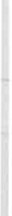 ramento dell'assistenza, la relazione con il cittadino, ditemi voi come faccia­ mo ad immaginarci di poter investire tempo e professionalità in quelle cose se non capiamo quale sia il limite entro il quale operare la delega; ma, inten­ diamoci bene, non si delega la responsabilità, si delegano solo atti e in quegli atti delegabili il legislatore è stato molto chiaro: oltre ai compiti di competen­ za, che sono tanti, l'operatore tecnico, su indicazione - ed è qui la delega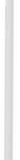 - o in collaborazione - ed è qui il vincolo, va fatto assieme e non da solo.Io ritengo che questa, se saputa gestire, e direi addirittura se voluta gestire, sia una grossa potenzialità per gli infermieri, che noi però stiamo rischiando di lasciare da parte, per cattiva informazione, per non volontà, per non corre­ re  rischi.Io chiudo qui il mio intervento. Spero di aver chiarito le cose che dovevo chiarire e ringrazio tutti di questo interessantissimo dibattito. Grazie.D.: MARISA S1ccARDI (Firenze-Sarzana) - Io riparto dal problema soldi, per­ ché c'è qualcosa  che  ancora  non  ho  sentito  rammentare  e mi  sembra  opportu­ no farlo: l'evasione  fiscale.  Credo  che  noi,  come  infermieri  e  prima  ancora come  cittadini,  in  questo  discorso  ci  dobbiamo  entrare,  e  ci  dobbiamo  entrare in  modo  molto  pressante,  perché  i  ricatti  sulla  mancanza   di  soldi  vengono fatti  in  sanità,  vengono  fatti  alla  professione  sanitaria,  infermieristica  in  mo­ do   particolare,    ma   viene   fatto   soprattutto   ai   cittadini.Allora, se noi vogliamo farci conoscere veramente ai cittadini per chi sia­mo, per come siamo, per come vogliamo essere e lavorare, noi dobbiamo par­ tecipare insieme ai cittadini a queste battaglie che sono di importanza fonda­ mentale.Altri sprechi in sanità. Certo che ci sarà anche l'infermiere nel consiglio dei sanitari, però dovrà essere un infermiere cogli occhi e le orecchie ben aperte perché io credo di non essere l'unica infermiera che passando da Ro­ ma, Firenze, Sarzana, ecc. ha visto - grazie proprio al consiglio dei sanitari- sprechi immensi nell'acquisto di attrezzature, di materiali, che poi sono stati del tutto inutilizzati. Parlo anche di materiali dell'area critica che sono costati miliardi, non milioni.Se nel consiglio dei sanitari, noi saremo in minoranza, ricordiamoci che ci sono i cittadini che sono la maggioranza delle persone che hanno i bisogni di salute  e la necessità  della  salute.502 e 833: sono d'accordo che la 502, come l'ha definita Angela Brandi,è un correttivo. Però, è un correttivo che penalizza in modo veramente grave la prevenzione e la riabilitazione . Anche su questo noi dobbiamo intervenire . Perché se, qui è stato anche ricordato, i prerequisiti sono quelli che danno anche la qualità della salute, ricordiamoci che nei prerequisiti ci sono anche le condizioni  di lavoro. L'aver  staccato dalla  sanità tutto  ciò che riguardala prevenzione  dell'ambiente, ci lascia oggi in un vuoto pauroso, in un mo­ mento in cui il ricatto salute-occupazione è sempre più pressante, figuriamoci se qualcuno va a tutelare la salute dei luoghi di lavoro. Noi, come infermieri,96	Dibattitodobbiamo intervenire in questo e dobbiamo porci in modo veramente  attivo su questo, perché altrimenti non ne verremo fuori, perché altrimenti i cittadi­ ni non ci conosceranno mai per quello che siamo e per quello che possiamo fare. Molti non sanno che ci sono stati dei concorsi per medici nel nostro Pae­se. Io cito quello della Liguria di cui ho notizie precise: oltre 100 posti, mi pare 120, i medici si sono presentati molti di più. Hanno superato le prove soltanto 4 e perché? Perché i quiz, le domande alle quali dovevano rispondere erano fatte secondo le modalità che noi cerchiamo di utilizzare nel lavorare, cioè le domande erano poste  per problemi e per obiettivi. I medici, con la loro formazione non hanno saputo rispondere. Mi risulta che a Trieste è stata ancora peggiore la cosa, chiedo a Sema se ne sa qualcosa: pare che a Trieste nessuno abbia superato la prova. Questi concorsi verranno ripetuti e verran­no ripetuti con le stesse modalità. E facciamole sapere queste cose, facciamo­ le sapere anche ai nostri colleghi infermieri  che, quello che noi  cerchiamo di proporre, cerchiamo di fare, da anni e nel presente,  pur con tutti i limiti, è qualcosa  che veramente  può  fare  scuola.L'ultima cosa, me la ricordava Ferri, che la revisione delle competenze verrà fatta dal Ministero della Sanità con la collaborazione della Federazione e il Ministro della Sanità ha detto che addirittura uscirà  con una norma del decreto.D.: LAURA D'ADDIO (Firenze) - Buongiorno. Io uscirei da questa giornata, o almeno da questa mattinata, con una piccola morale: probabilmente, più che episodi eclatanti nel nostro percorso infermieristico, ci sono tanti eventi da riempire di significato. Quali? Tutti quelli che si stanno affacciando o che si sono già aff acciati all'orizzonte infermieristico. Mi riferisco all'ingr:esso in università, mi riferisco al servizio infermieristico che esiste, non esiste, e a tutto quanto gira intorno a questi eventi. Allora, proviamo a dirci questo: che gli strumenti vanno perseguiti, che senz'altro quello che abbiamo ha probabil­ mente anche connotazioni negative, ma che -fondamentalmente - sono tut­ te occasioni da riempire di significato.E allora la formazione, che è in un momento così particolare, potrebbe per esempio cercare di far sì che tutto ciò che è stato il percorso di questi anni diventi un patrimonio prezioso da portare in università. Far sì che nel­ l'ambito di contrattazione l'infermiere venga riconosciuto di per sé come pro­ fessionista, come docente e come operatore, come materiale prezioso, dobbia­ mo renderci preziosi, renderci personaggi unici sulla scena, è forse questa la grande strategia di oggi.Noi siamo sempre stati molto carichi di pathos nelle nostre questioni in­ terne ed esterne. Forse oggi, il pathos va convertito in strategie, come diceva Annalisa Silvestro, per cominciare a pensare in grande, cominciare ad entrare e a pensare sui massimi sistemi perché questo è il punto dolente  di oggi. Noi abbiamo bisogno di queste palestre, il congresso e quante altre potranno venire, per cominciare ad occuparci dei massimi sistemi, delle massime cose.Dibattito	97Quindi, esserci, e direi anche con questa voglia di vedere le cose come occasioni. Ovviamente, per far questo, tanta consapevolezza . Grazie.D.: LucIA ZAINO (Roma) - Io volevo chiedere alla signora Sema se era possi­ bile ottenere qualche elemento in più, proprio dal punto di vista operativo, per la definizione di indicatori a livello di reparto; come i singoli operatori possono, in équipe con la caposala, stabilire degli indicatori efficaci partendo da  priorità  esistenti  nel  loro  reparto.E, alla signora Silvestro, a proposito della relazione contrattata tra équi­ pe e cliente, e assistito: che contenuti formativi  privilegiare  per  preparare gli infermieri di area critica a questo tipo di relazione, sia nella formazione di base che in quella permanente. E poi: come è possibile considerare e conci­ liare tutte la variabili personali, individuali, esistenti. Cioè che peso ha questa relazione, proprio dal punto di vista poi operativo, all'interno di un reparto di  area  critica.E, un'ultimissima cosa per la signora Gamberoni: se ci sono oggi dei dati già a disposizione per valutare il peso concreto che ha, nella costruzione della qualità, nella definizione di qualità, l'utilizzo del metodo scientifico e in parti­ colare  del piano  di nursing. Grazie.D.: ANNA FERRARio (Milano) - Volevo ricollegarmi al discorso di questa mat­ tina in cui, praticamente , così come le grosse aziende hanno degli addetti al controllo qualità, mi è parso di capire che anche l'azienda ospedale deve ave­ re degli addetti al controllo, che praticamente saremmo noi, che in questo caso però saremo attivi in quanto proprio non soltanto seguiremo tutte le fasi, se vogliamo fare un ricollegamento con le aziende normali della lavora­ zione del prodotto, ma addirittura - insieme al cittadino - noi riusciremo a creare un prodotto risultato di qualità. Quindi la cosa mi preoccupa nonpoco in quanto, come infermiera professionale, mi rendo conto che esistono attualmente pochi strumenti di rivelazione appunto della qualità. Ciò signifi­ ca che saremo addirittura noi a stabilire in un futuro il target dei  nostri pazienti. E se in un futuro esisteranno negli ospedali dei ricercatori di mercato (per così  dire), ma meglio dire dei  ricercatori di salute sul terri­ torio?R.: LICIA GIULIANA SEMA - Rispondo alla collega che mi ha rivolto una do­ manda estremamente precisa : come si elaborano gli indicatori. Si parte, per individuare l'indicatore, dal problema che in quel momento interessa il repar­ to, e quindi gli operatori coinvolti. Noi abbiamo lavorato, per esempio, sulle cadute perché ci sembrava che arrivassero in direzione delle rilevazioni co­ stanti rispetto a un fenomeno  che giudicavamo  un  evento  sentinella  e che si presentasse  in  maniera  abnorme.Una volta ipotizzato di andare a lavorare sulle cadute dei pazienti bisognaandare a definire le modalità di rilevazione dei dati, ovvero: come, dove, per98	Dibattitoquanto tempo, da parte di chi i dati  verranno  rilevati.  Successivamente  si passa  alle  rilevazioni  dei  dati  stessi.Come viene composto un indicatore? L'indicatore  porta  al numeratore il fenomeno che si prende in considerazione, in questo caso, secondo l'esempio che avevo già portato, le cadute. Al denominatore  si mettono tutti i pazienti che sono stati accolti: lo puoi fare per il reparto, lo puoi fare per l'ospedale, per il mese, per l'anno. A questo punto si ha un valore locale, il valore dell'in­dicatore cadute, ovverosia rapporto pazienti/cadute rispetto a totale pazienti ricoverati. Attenzione, non giornate di degenza, totale ricoveri, e lo si confron­ ta con le altre realtà. Noi, appunto, volevamo individuare un indicatore che potesse essere di interesse quanto meno regionale. Alla  fine, abbiamo visto che dobbiamo lavorare  ancora; quindi un indicatore  non  è definitivo al mo­mento che un gruppo lo ha individuato, seguendo queste caratteristiche  che ho suggerito, ma va studiato nel tempo. Non solo; l'indicatore è un qualcosa di dinamico. Per esempio, se rispetto alle cadute ci fosse stata una diminuzio­ ne della forza lavoro, evidentemente l'indicatore avrebbe dovuto essere ri­ studiato.Io spero di essere riuscita a rispondere in modo abbastanza preciso, dal punto di vista di metodo, in modo che la collega, ove interessata, o gli altri colleghi, possano cominciare a lavorare. Credo che in questo momento, piut­ tosto che indicatori di struttura, e quindi anche indicatori di formazione co­me giustamente è stato citato da Angela Brandi, risulti più operativo, più prag­ matico, lavorare su indicatori di processo, ricordando sempre che gli indica­ tori di struttura, numero e formazione, sono in gran parte determinanti poi sull'aspetto  del  processo  e  del  risultato  che  otteniamo.R.: ANNALISA SILVESTRO - Il rapporto contrattualistico si basa sulla presa d'atto della pari dignità dell'assistito e dell'operatore. Pari dignità personale, ovviamente differenze di tipo operativo per quanto riguarda il professionista che ha un mondo di competenze che gli permettono di porsi a servizio del cittadino. Rapporto  contrattato,  quindi,  in cui il professionista  cerca di evi­denziare, stante la situazione dell'ammalato, che cosa sarà possibile persegui­ re, a quale livello di risultato, e quindi coinvolge l'ammalato nella ridefinizio­ ne del piano di assistenza. Fra l'altro ci sono molte teoriche del nursing, che parlano  specificamente  della  importanza  dell'autocura.Ovviamente questo che cosa comporta in area critica ? Fondamentalmente due cose: che quando noi ci troviamo  a dover erogare le nostre prestazioni a pazienti che non sono in grado di relazionarsi con l'esterno, perché in coma o perché hanno una situazione di criticità vitale talmente tanto forte da non poter  mettersi  in  relazione,  qui è l'infermiere  che deve  chiaramente  andareverso valori hard, per cui soddisfare il bisogno di respirare, di cardio-circolo, ecc., e in questo caso la contrattazione, superato il momento di criticità vita­ le, avviene con le persone di riferimento del paziente. Un piccolo flash: ricor­ date l'evento successo a Fellini e come tutta la stampa si era molto interessa-Dibattito	99ta del perché ci fossero delle decisioni che parevano non essere contrattate con la persona di riferimento di Fellini, ovverossia la moglie. Quindi, va co­ munque fatto un rapporto di tipo contrattualistico, e qui capite bene che, quando ci troviamo di fronte a queste situazioni, entra in capo l'etica e pro­ blemi molto grossi come l'accanimento terapeutico, l'eutanasia attiva e passi­ va, ecc.Per quanto riguarda invece la contrattazione assistenziale quando la per­ sona è in grado di relazionarsi con l'infermiere, dobbiamo essere in grado di presentare il piano di assistenza e integrarlo, in base alle indicazioni che ci verranno dall'ammalato, tenendo conto che comunque l'ammalato non è in grado di inserirsi in maniera competente, altrimenti sarebbe un professio­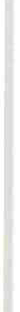 nista della salute, rispetto agli strumenti e metodi che dovranno essere utiliz­ zati, ma è in grado di entrare in relazione con l'operatore sanitario rispetto a quale risultato intende venga perseguito. Potrebbe anche darsi, faccio un esempio, che il paziente non desideri subire un determinato tipo di interven­ to, preferisca optare per un'altra soluzione, preso atto di quali vincoli e op­ portunità  questa cosa comporta.È chiaro che se noi andiamo a un rapporto assistenziale di questo genere la formazione deve essere basata e orientata sul metodo, sulla capacità di individuare le priorità, sulla capacità di definire risultati e di porli in relazio­ ne ai desideri dei fruitori delle prestazioni. Quindi, nell'assistenza post-base, l'infermiere di area critica non viene più formato sulla tipologia del repartodove si presuppone che opererà e sulla tipologia della strumentazione tecnica che verrà utilizzata. Non è più pensabile fare corsi di specializzazione in diali­ si, corsi di specializzazione in cardiologia, corsi di specializzazione in aneste­sia, corsi di specializzazione in  rianimazione, ecc.,  ma  sarà opportuno fare una formazione complementare che dia competenze per gestire la situazione di criticità vitale e di instabilità fino alla stabilità vitale. Quindi, fare forma­ zione che orienti  alla  situazione assistenziale,  dando capacità  di individuaremetodi e strumenti, priorità, criteri di valutazione rispetto a quella tipologia assistenziale. Il che significa ribaltare quella che è l'impostazione attuale. Ri­ facendomi al discorso che faceva Gamberoni all'inizio, se entriamo in univer­sità e ci entriamo avendo chiaro queste cose, ci entriamo utilizzando il meglio dell'ambito universitario, che è la ricerca, la discussione, la discussione dei casi, il mettersi in relazione con ilformatore, ecc., ecc., non la parte deleteria dell'università che è quella baronale. Siccome noi rischiamo molto da questo punto  di vista,  sarà bene che ci strutturiamo su questa cosa.Per quanto riguarda l'ultima collega: domanda da 300 milioni, difficile,perché - stante la situazione di cui si parlava in mattinata - che io sappia, presenza di infermieri che definiscono gli indicatori per la valutazione della qualità in ambito territoriale ..., io mi rivolgo anche alla collega Sema, che è un'esperta in queste cose.R.: LICIA GIULIANA SEMA - Diciamo anche che sugli indicatori si sta lavoran-100	Dibattitodo da poco tempo . Si doveva addirittura definire bene concettualmente quello che era il significato, l'atteso, della 502. Quindi, per quanto riguarda l'ambito territoriale, lavorando io nei servizi ospedalieri, devo dichiarare la mia com­ pleta ignoranza  del problema.  Mi dispiace.R.: LOREDANA GAMBERONI - Rispetto all'ultima domanda. Chi ha lavorato molto sugli indicatori nell'ambito territoriale, sono stati soprattutto i servizi di medicina del lavoro. Hanno lavorato sugli indicatori da tanti anni, proprio perché sono dei gruppi multi disciplinari, quindi sono sempre presenti le pro­ fessionalità mediche, tecniche e infermieristiche; nell'ambito della medicina del lavoro ci sono gli indicatori.Poi, la domanda, se esistono indicatori sul piano di nursing. Noi abbiamo provato a fare degli indicatori che ho chiamato modelli responsabili di assi­ stenza, oggettivi e soggettivi, sui pazienti, sugli operatori e sugli studenti per­ ché sono parte  dell'organizzazione.Sul paziente gli indicatori soggettivi erano il gradimento del paziente ri­ spetto alla struttura, cioè ciò che gli piaceva di quella assistenza che gli veni­ va erogata e poi abbiamo cercato di fare un indicatore oggettivo, usando la statistica. Ci siamo messi a lavorare sulla diminuzione della degenza media giornaliera per patologia, lavorando insieme al personale medico per vedere quali erano i fattori influenti: è stato un lavoro molto grosso che abbiamo fatto su questo aspetto, per vedere che anche l'assistenza diminuisce la degen­ za media dei pazienti, perché evita gli incidenti, evita la infezioni e cose del genere. Quindi abbiamo provato a vedere quale è il peso dell'assistenza infer­ mieristica.TAVOLA	ROTON DAEVOLUZONE  O INVOLUZIONE  DELLA PROFESSIONE E DELL'ASSISTENZA INFERMIERISTICA NEL FUTURO SOCIALEE SANITARIO DEL NOSTRO PAESE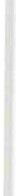 Partecipano  i relatori della mattinata e rappresentanti  di for ze sindacali.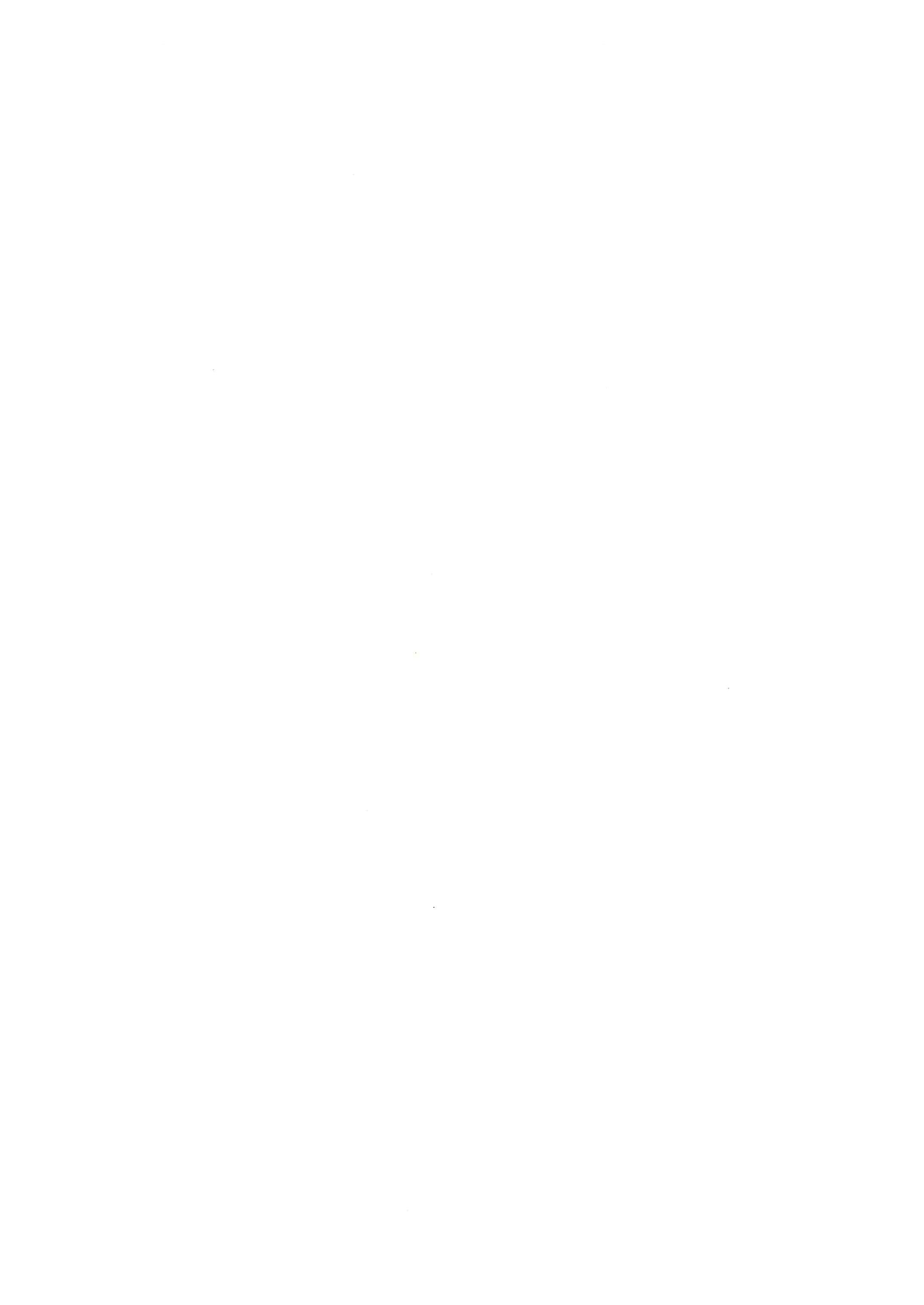 Annalisa  Silvestro  (Moderatrice).Oggi pomeriggio, come ormai da nostra abitudine, si svolgerà sia la tavola rotonda che, in contemporanea, i lavori di gruppo. Il tema dei lavori di grup­ po è «l'attuale operatività dell'infermiere professionale, base per l'evoluzione o l'involuzione della professione infermieristica». I colleghi stanno lavorando, verso le 16,00 ci raggiungeranno e confronteremo i risultati dei loro lavori con quanto è emerso dal dibattito della tavola rotonda che andrà a trattare iltema: « evoluzione o involuzione della professione dell'assistenza infermieri­ stica nel futuro sociale e sanitario del nostro Paese».Prima di dare la parola agli intervenuti, è doveroso per me precisare che a questa tavola rotonda, oltre ai rappresentanti dei 3 sindacati, CGIL, CISL e UIL, erano stati invitati rappresentanti del partito Democratico della Sini­ stra - PDS -, rappresentati del partito della Democrazia Cristiana e rappre­ sentanti della Lega Nord. C'erano state delle conferme di partecipazione ma non vedo presentarsi nessuno e lascio ai congressisti la valutazione della man­ cata presenza. Tiriamo le conclusioni che riteniamo più opportune; è ben vero che il momento attuale è un po' particolare, però è altrettanto vero che un confronto su invito mi sembrerebbe non soltanto doveroso accettarlo ma an­ che significativo per capire cosa pensano gli infermieri e, di conseguenza, orien­ tarsi nel momento in cui si fanno poi delle scelte politiche.Fatta questa premessa, intenderemo procedere in questo modo: verrà fat­ ta una domanda a un rappresentante di sigla sindacale che ci esporrà il suo pensiero in merito. Dopo l'intervento dei tre rappresentanti sindacali, avremo le colleghe Gamberoni e Sema che faranno un'ulteriore ritaratura a quanto è stato detto. Dopo di che, speriamo in un dibattito ricco e partecipato come quello di ieri pomeriggio e di questa mattina.Per cominciare chiediamo al rappresentante della CISL, il signor Berti,che cosa ci può dire rispetto alle ripercussioni che il decreto legislativo 502 avrà sull'evoluzione della professione infermieristica. È un decreto legislativo che frena la nostra crescita, è un decreto legislativo che potrà  darci  degli spazi, che cosa ne pensa del mancato riconoscimento della dirigenza infermie­ ristica  nell'ambito  della  502?BertiBuongiorno a tutti. Questa mattina sono stato presente al vostro dibattito e, fra le cose che mi hanno colpito nel dibattito e nelle relazioni, è stato pro­ prio questo continuo ritorno su qualsiasi argomento della questione della for­ mazione dell'infermiere. Questo significa che questa categoria, su questa que-104	Tavola rotondastione, è impegnatissima, intanto, ma è molto sensibile, nel senso che - ri­ spetto alle difficoltà che ormai da qualche anno su questo fronte stiamo in­ contrando - è chiaro che l'attuale situazione politica che ci troviamo a vive­ re, non aiuta certo la soluzione dei problemi che abbiamo di fronte.Nella 502, prima, e nella correzione della 502 adesso, in questa fase, è stato fatto comunque un tentativo di accelerazione rispetto alla correzione della formazione dell'infermiere. Abbiamo, con la 502, per certi aspetti, con­ quistato il diploma universitario; per altri non riusciamo, attraverso questo strumento, ad andare avanti sul problema della laurea in scienze infermieri­stiche.Molti di voi, certamente avranno notato che l'impegno di CGIL, CISL e UIL su questo versante, negli ultimi 2 anni, è stato un impegno pressoché costante rispetto al fatto che riteniamo che il futuro della professione infer­ mieristica - futuro che anche voi nel vostro convegno avete evidenziato come un futuro impor tante, necessario, essenziale per certi aspetti alla sanità italia­na - deve trovare comunque sbocchi che consentano a questa categoria di trovare una autonomia professionale e, comunque, la possibilità, non dico di autogestione, ma certamente di avere una propria piramide organizzativa e, comunque, la possibilità di creare all'interno (e questo della formazione è il presupposto essenziale) delle strutture sanitarie italiane del servizio infermie­ ristico.Su questa questione del rapporto tra 502 e formazione infermieristica, certamente non è che oggi stiamo facendo dei grossi passi avanti. Noi abbia­ mo spinto su una serie di questioni: per esempio tutto il nostro sforzo per riuscire a mettere in piedi, all'interno di questa logica, anche nell'organizza­zione, facendola entrare attraverso meccanismi, se volete anche diversi, all'in­ terno di questa legge, anche la possibilità di trovare soluzioni per l'ufficio infermieristico , non siamo riusciti a portarle avanti.Sull'altro versante stiamo spingendo perché, come tutti sapete, siamo or­ mai agli sgoccioli di questa legislatura, abbiamo il disegno di legge sulla for­ mazione infermieristica che di fatto giace in commissione nonostante che CGIL, CISL e UIL abbiano più volte fatto rilevare al Ministro della Sanità, che, inscadenza di legislatura, abbiamo la necessità assoluta che questo disegno di legge venga approvato in commissione e diventi legge. Avevamo ottenuto una promessa e ci pare che le cose siano ferme. Certamente il pericolo che corre questo disegno di legge sulla formazione dell'infermiere, è un pericolo reale a questo punto, nel senso che, se decadrà la legislatura (il che è assai probabi­ le, che nel giro di 3 mesi questo avvenga, o anche meno, visto gli ultimi avve­ nimenti), è probabile che si debba ricominciare daccapo e con un Parlamento del tutto diverso.Ecco, questa è un po' la situazione. Certamente, le organizzazioni sindaca­li su questo sono vigili perché ritengono che questo problema sia un problema serio, che sia un problema che certamente va verso la soluzione anche dei problemi  assistenziali  della  sanità  italiana.Tavola  rotonda	105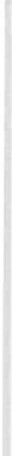 Annalisa SilvestroGrazie.Ora un'altra domanda a Saverio Praia della CGIL: ci stiamo chiedendo che cosa impedisce la riforma della formazione infermieristica , che fine han­ no fatto tutte le proposte presentate,  che cosa intende fare il sindacato  per la revisione della legge che regolamenta l'esercizio professionale,  ovverosia il mansionario. Grazie!Saverio Proia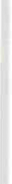 Che cosa impedisce la riforma della professione infermieristica mi pare abbastanza ormai chiaro, come era chiaro nella precedente  legislatura, come è chiaro che, nel decreto legislativo  502, è comunque  un  risultato positivo il fatto che con l'art. 6, da oggi  in poi, per essere infermieri professionali bisogna  avere il diploma universitario,  l'altro binario  è comunque  destinato a finire fra 2 anni. Il fatto che anche se in minoranza, come diceva Silvestrooggi, questo parlamento «sudafricano » che è il consiglio dei sanitari, in cui la maggioranza rappresenta solo la minoranza, a parte questi due aspetti, nel DL 502 e nella iter sofferta legislatura, c'è come motivo fondamentale la cul­ tura medico-centrica, che esiste solo nel nostro Sistema Sanitario. Non credo che i ritardi dipendano da altro che  da una paura di riconoscere il giusto ambito di autonomia professionale della professione infermieristica come del­ le altre professioni  tecnico-sanitarie e riabilitativo ... Solo questo è il proble­ ma  che  osta.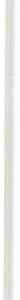 Tutto il resto sono scuse dell'ultima ora. Il fatto delle obiezioni del Mini­ stro del Tesoro, il fatto delle obiezioni del Ministro dell'Università, ecc.... le dichiarazioni non vere del Ministro della Sanità, che diceva, per esempio al vostro congresso:  la sede è liberante, la strada è concessa, cosa non vera. Fino all'altro ieri, anzi, ci è arrivata una ulteriore lettera del Governo che nega la sede legislativa; dietro questo c'è solo la paura che la valorizzazione di questa professione significhi ridiscutere  il ruolo fra infermiere e medico; la paura  di europeizzare  anche  il Sistema Sanitario alla luce  di esperienzedi altri paesi. Non c'è altro! Il resto sono realmente chiacchiere;  se no non si capisce perché non sia stato messo il servizio infermieristico nel DL 502, non si capisce perché la laurea in scienze infermieristiche non sia stata fattacon atto amministrativo, come prevede la 341 (oggi serve solo un decreto mi­ nisteriale  per  fare una  nuova  laurea).Se avete visto il piano di sviluppo all'università, la fantasia accademica è una cosa spaventosa, sono uscite fuori le lauree più impensabili. Una laurea che era pensabilissima, quella in scienze infermieristiche , pur richiesta da molte università, quindi non solo dalla professione , ma addirittura all'interno di molte università richiesta con votazione  unanime dei consigli di facoltà, non  è  stata  varata .106	Tavola rotondaOra, come andiamo avanti? Ci sono 2 mesi  di tempo reali.Noi, lo ricordava Berti, in questi 2 mesi tenteremo l'impossibile come sindacato unitario;  oramai  parliamo  da un  po'  di tempo  la  stessa lingua  e ci muoviamo nella stessa direzione, che è quella di conquistare questa legge importante e fondamentale. Utilizzeremo questi 60 giorni per tentare di fare il miracolo - ormai si tratta realmente di un  miracolo. Vi dico solo l'iter quale sarà, e quindi capite che in 60 giorni, compresa l'approvazione della finanziaria, comprese le vacanze natalizie, l'augurabile scioglimento... votazio­ ni il 27 marzo, abbiamo realmente 60 giorni. Domani il comitato ristretto del­ la commissione affari sociali dovrebbe varare il testo nuovo sulla base delle osservazioni della commissione cultura; dopo di che il relatore si è impegnato con noi ad andare in commissione cultura a spiegare come la commissione affari sociali le ha recepite, per non perdere ulteriore tempo; mancano ancora 3 pareri di 3 commissioni, dopo di che la commissione affari sociali dovrebbe deliberare il testo e inviarlo al Senato, che dovrebbe ripetere l'iter. Abbiamo una esperienza dell'inizio del 1993 con la legge che ha istituito l'ordine degli assistenti sociali, siamo riusciti al Senato a farla fare in 25-30 giorni. Quindi, i tempi tecnici sono ridotti all'osso, i tempi politici non sono garantiti per niente  e quindi  si tratta  di un  miracolo.L'impegno continua anche per la prossima legislatura, però vediamo co­ me si può andare avanti utilizzando gli spazi consentiti. La prima cosa è ten­ tare di far sì che nel DL 502 ci sia il più possibile. Per esempio, il mansionario è già possibile superarlo con l'art. 6 del 502, se vengono mantenute le modifi­ che che il Ministro Garavaglia ha concordato sia con il sindacato che con la Federazione dei Collegi e la conferenza Stato-regioni. Prima di emanare il decreto sui nuovi ordinamenti, il decreto interministeriale sui nuovi ordina­ menti didattici, il Ministro della Sanità deve varare il decreto che individua i profili professionali e le nuove attribuzioni professionali. In questo decreto ministeriale, si deve andare a definire le nuove attribuzioni, le nuove funzioni della professione infermieristica come delle altre professioni, e quella è la sede giuridica nella quale superare l'attuale mansionario.Quindi, in poche parole: se non riusciremo a varare la legge in tempo potremo dire che il diploma universitario è sancito dall'art. 6 del 502, il man­ sionario è superato dallo stesso art. 6 del 502, la laurea può essere conquista­ ta col semplice decreto ministeriale. Rimane la questione di fondo: che tutta questa nuova professione che esce fuori, con nuove competenze, con un iter formativo universitario pari alle altre professioni - basta pensare per esem­ pio all'ingegnere, all'architetto, al veterinario, al geologo e a quanti altri han­ no sia il diploma universitario che la laurea. Giuridicamente si chiamerà an­ cora professione sanitaria ausiliaria, e quindi potremo dire che avremo nella sostanza tutto, ma è una sostanza che può essere cancellata quando vogliamo perché,  giuridicamente,  non  si è ancora  una  professione.Ci sono 2 aggettivi, di cui uno giusto, «sanitaria»; uno improprio, addirit­ tura  inesatto  e  offensivo,  « ausiliaria».  Quindi  la  legge  rimane  fondamentaleTavola  rotonda	107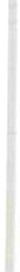 non fosse altro per cancellare questo termine che non riflette più l'organizza­ zione del lavoro né l'evoluzione  scientifica nel nostro Paese.Annalisa SilvestroGrazie. Prima di dare la parola alla signora La Valle, una piccola richie­ sta ancora al signor Berti. La dirigenza infermieristica, che non c'è nella 502, mentre pare che tutti i medici entrino a livello dirigenziale, anche se non svolgono assolutamente funzioni dirigenziali ..., come ad esempio il capo dei servizi sanitari ausiliari, che credo sia riconosciuto che svolge funzioni di coor­ dinamento e dirigenziali.BertiQuesta è una questione sulla quale stiamo tribolando parecchio nel senso che la dirigenza medica, è ripresa da due decreti: il DL 502 e il decreto 29, danno soluzioni non molto giuste a questo tipo di dirigenza, anche se la rifles­ sione che noi facciamo è che bisognerà cominciare, soprattutto per quel che riguarda il personale medico, a non ragionare più in termini di dirigenza, perché il ragionamento che si può fare è che un primario non deve essere necessariamente  un  dirigente;  un  primario  può  essere un  ottimo chirurgo;ma che poi - perché è a un certo livello - lo si debba per forza chiamare dirigente, è un altro discorso, questo vale per gli aiuti e vale anche per gli assistenti, per il fatto che uno sia medico non è detto che debba essere un dirigente.Il discorso della dirigenza infermieristica è un discorso un po' più com­ plesso che, come organizzazioni sindacali, già nella passata tornata contrat­ tuale abbiamo affrontato, e abbiamo per certi aspetti portato in porto in una certa maniera, anche se certamente non avrà accontentato tutti. È un proble­ ma che resta sul tappeto ma che comunque va legato alla evoluzione della professione infermieristica. È chiaro che diventa difficile pensare all'inqua­ dramento al decimo e all'undicesimo livello del capo dei servizi sanitari ausi­ liari o dell'operatore professionale dirigente in questa fase nella quale non riusciamo ad ottenere la laurea. E questo è un problema serio, è un problema sul quale fatichiamo ad andare avanti. È questa in sostanza la difficoltà che abbiamo  davanti.Tiziana  LavalleIl contratto di lavoro attualmente in discussione ed è quello che è stato presentato, ha un obiettivo principale che è quello, nel limite della possibilità contrattuale,  di valorizzare  la professione  infermieristica.108	Tavola rotondaDa una parte prevede una contrattazione centrale ma lascia una discre­ zionalità di contrattazione locale decentrata che è fondamentale perché da una parte si avvicina di più a un contratto di diritto privato (non è solo un contratto collettivo}, dall'altra parte perché riconosce le diversità che ci sono a livello nazionale . Questo potrebbe essere - a nostro parere -un vantaggio che potrebbe però essere criticato dicendo che alcuni campanilismi possono premiare in maniera discrezionale persone o fasce di professionalità anzichéaltre. Comunque noi lo vediamo in un modo positivo.L'altro aspetto positivo è ilfatto che sono stati individuati più livelli retri­ butivi ; livelli che non rappresentano più i livelli a cui eravamo abituati ma sono fasce con denominazioni alfa-numeriche, cioè ci sono numeri e lettere: per gli infermieri alla fascia D, per gli infermieri dirigenti alla fascia E. E l'accesso ad un livello anziché ad un altro, cioè ad una posizione della fascia anziché  ad  un'altra,  è correlata  ad  alcuni  parametri  che  sono:da una  parte  l'anzianità  di servizio;da una parte i titoli,  gli aggiornamenti , la qualità professionale  che si  esprime.Questo è un aspetto piuttosto importante perché, mentre prima non c'era nessun riconoscimento dell'iter formativo, non c'era nessun riconoscimento di una cosa che potremmo chiamare «profilo di carriera», adesso si comincia ad introdurla ed è ilprimo passo perché venga definito proprio anche ilprofi­ lo di carriera per la professione infermieristica.Lo stesso dicasi per il livello dirigente e nella fascia E è previsto un terzo livello. Terzo livello in attesa della famosa professione infermieristica dotata di laurea con il laureato infermiere, quindi la possibilità di riconoscere un livello ulteriore rispetto a quello che attualmente si ha per coloro i quali han­ no responsabilità a livello elevato. Parliamo di responsabile di USL, responsa­ bile di servizio infermieristico, responsabile di azienda per il settore infermie­ ristico.Un altro aspetto importante è che viene sottolineata la necessità della valutazione della qualità, viene sottolineata la necessità di operare per proget­ ti/obiettivo, vengono tolte le fasce di plus-orario esterne all'orario lavorativo, ma vengono inseriti i progetti obiettivo all'interno dell'orario di lavoro come anche sistema di incentivazione al miglioramento professionale delle presta­ zioni rese  all'utenza e, secondo noi, questi  sono aspetti nuovi  e importantiproprio  per  la  fascia  degli  infermieri  professionali.Annalisa  SilvestroFacendo una breve sintesi di quanto ci hanno prospettato i rappresentan­ ti sindacali, chiedo alle colleghe: secondo voi -Gamberoni, Sema -con que­ ste premesse, la nostra professione ha possibilità di andare avanti, ci fermia­ mo dove siamo, torniamo indietro?  .Tavola  rotonda	109Loredana  GamberoniPenso che bisogna essere sempre ottimisti. Cioè, noi che lavoriamo in cer­ ti campi, se non fossimo ottimisti, avremmo già abbandonato il lavoro. Chi lavora in ambito infermieristico, ha una buona carica di ottimismo, presumo, innato.Mi venivano alcune considerazioni. Dice: bisogna avere la laurea in scien­ ze infermieristiche per avere la dirigenza. D'accordo, va bene. Gli amministra­ tivi, perché fanno i passaggi di carriera sempre anche laddove è prevista la laurea, eppure, con l'anzianità di servizio lo fanno? Noi questa mattina abbia­mo ribadito che vogliamo la laurea in scienze infermieristiche, però io credo che sia nascondersi dietro un dito, il voler dire: solo perché non avete questo requisito vi è impedito l'accesso. Perché nel ramo amministrativo che lavora con noi nella sanità - insieme al ramo medico, non ce lo dimentichiamo -fanno dei passaggi di carriera con anzianità di servizio anche per quei posti apicali in cui occorre la laurea? Non ho capito, perché  questi sì e altri no. Dal punto  di vista  prettamente  sindacale,  non  professionale , perché la professione passa anche per lo stato sociale. Cioè lo stato sociale dice molto di una professione; e quindi anche avere diversi livelli e dei livelli differenzia­ ti della professione,  vuol  dire contare, avere un peso nell'ambito  dei posti dove si prendono le decisioni. Quindi, io su questo ho parecchi dubbi sul fatto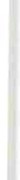 che ci  si batta  veramente  per  queste cose.E allora mi chiedo: ci hanno dato il DU perché da tanto tempo noi preme­ vamo. Però sembra quasi che ci vogliano dire: adesso vi abbiamo dato questo, siete in ambito universitario , accontentatevi, perché per adesso non è possibi­ le  altro.Poi ci danno la predirigenza e dicono: accontentatevi , perché la dirigenza adesso verrà. Io ammiro molto l'Aniarti quando fa le manifestazioni  del 12 maggio. Forse c'è bisogno di un'altra manifestazione,  di un altro 12 maggio. Oppure, come diceva la nostra collega all'inizio, qui i rappresentati politi­ci non ci sono, pensiamoci bene, visto che tra un po', anche noi come cittadini andremo alle elezioni.Licia  Giuliana  SemaIo non posso che essere amareggiata. Non sorpresa, perché dalle risposte che ho sentito dalle organizzazioni sindacali, sono ormai quasi troppi anni che mi trovano in un momento di rabbia e sbigottimento. Quella prima obie­ zione  che ha fatto la Gamberoni  me la ero sottolineata  anch'io: ma  come,soltanto per noi ci deve essere sempre l'attesa, sempre l'attesa di un qualcosa, mentre, per il diploma universitario, non fa tanto specie individuare una pos­ sibilità di deroga, non solo fino a due anni; l'ultimo collega si diplomerà nel '98. Non ha fatto tanta specie una politica di promozione sul campo, più che110	Tavola rotondagiustificata, però mi verrebbe da pensare che le maglie larghe delle organizza­ zioni sindacali lo siano state rispetto ad elementi di base che, comunque, non avrebbero  potuto  non  dare.Qui mi si consenta di introdurre un discorso che non è ancora emerso: ma come mai, di fronte alla mancanza degli infermieri, alla cosiddetta «emer­ genza infermieristica » non si sono cercate altre soluzioni piuttosto che pro­ muovere, attraverso lo stipendio, la partecipazione ai corsi infermieristici.Quindi, rispetto a questa serie di motivazioni che sono state presentate dai rappresentanti sindacali, non ricavo buoni auspici.Certamente, mi viene ancora in mente, una letterina che i primari ospeda­ lieri, grati, inviavano al nostro buon Ministro della Sanità, in cui si diceva: grazie Ministro che, a noi primari, inseriti in ruolo, fai il regalo di non sotto­ porci  ai 5 anni di prova.  Quindi quelli già  sono consolidati .Allora voglio dire: c'è peso e peso professionale. Aggiungo: sicuramenteun pesuccio non indifferente ce l'avranno i 40 medici che siedono negli scran­ ni parlamentari .Ma noi che rappresentiamo il 62% del ruolo sanitario, perché non ci in­ terroghiamo come mai quando si vanno a studiare questi super direttori che dipenderanno da questo strasuper manager, che senza il nostro coinvolgimen­ to sul versante della spesa, non otterrà risultati non troviamo lo stesso tratta­ mento preferenziale che altre categorie professionali trovano quando si indi­ vidua ilresponsabile dei servizi sociali designato dalla regione . Quindi, io cre­ do che ci sia un occhio di scarsa attenzione da parte delle organizzazioni sin­ dacali sul versante delle problematiche, delle aspettative e perché no dei dirittidel 62% degli operatori del ruolo sanitario.Annalisa  SilvestroUna breve replica ai rappresentanti sindacali, poi apriamo il dibattito.Saverio ProiaSì, innanzitutto le cose non decenti avvenute, per quanto riguarda il pas­ saggio di personale amministrativo nella dirigenza, hanno ormai una data e non succedono più  da  oltre  10 anni, tant'è  che  l'ultima  normativa  sull'art. 8, che è il passaggio dal nono al decimo livello ha richiesto, anche nei concor­ si interni, il diploma di laurea. Sono state cose non giuste fatte in altra epoca e non  più  perseguite  dal  sindacato.La laurea in scienze infermieristiche, la laurea per entrare nella dirigenza sanitaria non l'ha chiesta il sindacato né il sindacato la condivide. L'ha fatta il Governo di questo Paese, nonostante pareri contrari, per esempio il parere del PDS prevedeva che nella dirigenza ci rientrasse anche il personale infer-Tavola  rotonda	111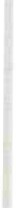 mieristico in possesso degli attuali requisiti per entrare nella dirigenza. Al momento in cui ha scritto, come ricordava Silvestro che, per essere dirigenti, bisogna essere, nella dirigenza sanitaria, in possesso della laurea e della spe­ cializzazione, chiamando tutti gli  attuali noni, decimi, undicesimi  livelli  tout court dirigenti. 120.000 persone, su 600.000 addetti, sono dirigenti; nessuna azienda, di nessun mondo ha un rapporto di 1 a 6. Fra l'altro non  sono diri­ genti, sono professionisti come voi che concorrono alla formazione dell'atto sanitario. Il dirigente in tutto il mondo, anche in Italia, è cosa differente, dall'assistente medico, dal biologo collaboratore, dal biologo coadiutore, dal­ l'aiuto o anche dal primario, fa  altre  cose  che  non  il  professionista.  Quindi, non la sosteniamo  noi, l'ha imposto il Governo quando ha detto che, per en­ trare  nella  dirigenza,  bisogna  avere  la  laurea  e  la  specializzazione,  poi  fare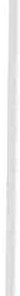 - prima di entrare nella dirigenza - il periodo di specializzando . Quindi,non sono cose che il sindacato ha sostenuto, sono imposizioni che il Governo ha fatto,  non  condivise  dal sindacato.Io ho molto piacere, come molti compagni e amici del sindacato, a parte­ cipare ai congressi dell'ANIARTI per il fatto che esprime il livello più alto di elaborazione e di partecipazione della professione infermieristica; però io vorrei ricordare che una categoria che non sa che ha fatto passi avanti rischia di perdere. Rispetto ad altre presenze in altri convegni oggi abbiamo la matu­ rità come normale requisito di accesso, tant'è che in tutta Italia - escluso qualche caso isolato nel nord - tutti i nuovi studenti sono in possesso della maturità e sono stati oggetto di selezione; quindi c'è stato una risposta da parte dei giovani, verso questa professione, di apprezzamento; è una profes­sione dai giovani vista come una professione appetibile e non è solo una rispo­ sta contrattuale, perché si è fatto credere giustamente che è una professione che sarà apprezzata,  non  solo col diploma universitario,  ma verso una  sua«europeizzazione»  rispetto  ad altri modelli.Cioè, incominciamo a ragionare che si va da oggi in poi in avanti; un passo in avanti è stato fatto, non basta, è insufficiente, però non stiamo indie­ tro, si tratta di andare avanti e comunque non capire, non credere che il sin­ dacato è una controparte,  specie per la professione infermieristica. Con tutti i lati deboli, le critiche, gli appunti da fare al sindacato, mi pare che su questo versante un po' di più ci siamo spesi, cambiando pelle e orientamento. Sicco­ me è una lunga battaglia, una lunga guerra di posizione e non di movimento,non vorrei che mentre siamo in trincea ci rinfacciamo il passato, quando pen­ savamo ad altre cose. Vediamo un po' il nemico e non becchiamoci fra alleati, oppure soggetti della stessa battaglia quali il sindacato e l'associazione pro­ fessionale. Il problema è che il Governo, il Parlamento, ancora non ha comple­ tato ilprocesso di riforma della professione infermieristica,  non il sindacato!Tiziana  LavalleVolevo dire solo alcune cose: la prima riguarda quello che è il percorso112	Tavola rotondastorico della professione infermieristica . Noi siamo nati come l'unica profes­ sione, all'interno degli operatori della sanità, che per un passaggio di qualifi­ ca da un livello inferiore a un livello superiore, richiedeva un titolo di studio. Ed è stata una cosa che è stata decisa all'interno della professione. I tec­nici non l'hanno mai avuto, i medici, per primo non l'hanno mai avuta. Si accede ad un livello superiore con un esame di idoneità e per concorso. Da noi il concorso è subordinato ad un titolo di studio: questo è comunque un meccanismo difficilmente eliminabile. Io, che sono un'infermiera, preferisco considerarlo una specie di fiore all'occhiello. Non è detto che gli altri che hanno questi passaggi o questi meccanismi così automatici siano poi migliori .Hanno sicuramente dei vantaggi, però io preferisco avere un percorso più difficile, un percorso più duro dal punto di vista della formazione per poter affermare le mie capacità, preferisco questo. E qui parlo non in veste sindaca­ le, parlo  in veste  del tutto  personale .Ma è comunque un ostacolo ineliminabile oggi. Tanto è vero che se il medico, appena laureato, entra a lavorare in ospedale con un livello che da poco gli è stato riconosciuto come un livello a priori di dirigenza, noi entria­ mo - fino a che non ci sarà il nuovo contratto - « come collaboratori ». È comunque una delle caratteristiche della professione infermieristica in Italia.L'altro aspetto, che credo sia piuttosto importante, si rifà a quello che diceva  la  signora  Silvestro  all'inizio.Se gli infermieri professionali , che sono tanti, quando si tratta di discute­ re del futuro della loro professione non sono presenti e non si fanno sentire, è estremamente difficile che chi lavora solo sull'istituto della delega possa , in qualche modo, portare avanti una immagine di omogeneità, di forza. Il me­ dico, quando sciopera mezza giornata, mette in crisi l'ospedale. Il medico che ha una rivendicazione, la fa ed è compatto di fronte a  tutti. Lui definisce qual è la controparte e agisce in modo da essere compatto, al di là da quelleche possono  essere  le contraddizioni  interne  ed  esterne.Chi lavora in area critica, si è reso ben conto del potere che ha avuto l'associazione dei primari dei Pronto Soccorso nel tentativo di invalidare il DPR 27 marzo '92 sull'emergenza. Il medico ha un modo di operare e ha dei vantaggi. Noi siamo legati storicamente ad un'immagine meno politicizzata, più permissiva per alcune cose, meno dura quando fa o intraprende  azioni di qualsiasi tipo; comunque sia, noi abbiamo sicuramente una immagine diminore  forza.Purtroppo, sia il sindacato che le forze politiche , lavorano con quello che hanno. Non è che possono inventarsele . Questo, purtroppo, credo sia un pro­ blema di coscienza professionale . Allora, le associazioni sono importanti per­ ché le associazioni rappresentano un gruppo di iscritti che sono professioni­ sti. Il sindacato diventa forte quando comunque, ha un dialogo. Se il sindaca­ to non dialoga con nessuno perché nessuno gli parla, è difficile. Allora è vero che le riunioni si fanno fuori dell'orario di servizio, è vero che possono essere tante, è vero che fare il sindacato vuol dire spendere delle ore. Vuol direTavola  rotonda	113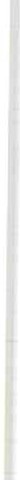 scontrarsi per  delle idee che possono non essere quelle della maggioranza, che possono non essere quelle del gruppo sindacale nel quale si opera, però è importante esserci. Perché? Perché a forza di discutere, può darsi che venga fuori una soluzione migliore. Nell'ospedale in cui lavoro, qui a Bologna, quan­ do abbiamo fatto la riunione sindacale per la discussione della bozza di con­tratto, eravamo 62. Ora 62 su 1700 dipendenti, dei quali 900 sono infermieri ... Voi ditemi un pochino  cosa andiamo a rappresentare.  E allora critichiamo il sindacato. Mi sta anche bene. Però poi quelli che vanno a discutere a Roma rappresentano  i 62,  gli altri dove erano?BertiCredo che buona parte delle risposte rispetto alle mie affermazioni di prima,  le ha  date Proia  in maniera  molto  chiara.Volevo, rispetto ad alcune cose che sono uscite, puntualizzare questioni che già la collega La Valle ha toccato. In questa fase per quel che riguarda la nostra categoria - anch'io sono un infermiere - siamo di fronte ad uno scontro di poteri, inevitabile. Quindi la necessità che noi tutti abbiamo di essere presenti là dove si può contare, là dove è possibile dar forza alle nostre idee, questo è importante.Diceva la collega prima che c'è una certa quantità di medici in Parlamen­to. Tutta la fatica che il sindacato di questi anni sta facendo per portare avan­ ti la questione dell'ufficio infermieristico che qualche regione, riesce a mette­ re in piedi ed in altre, gli ostacoli vengono dai politici, vengono dagli ammini­ stratori, ma gli ostacoli più grossi sono quelli sotterranei, quelli che trasfor­ mano  in  scontro di potere  le nostre  opzioni.Questo vale anche per la questione della laurea. Ma pensate che piace a tutti che l'infermiere assuma in proprio la propria autonomia, abbia una propria dirigenza, abbia un proprio filone nel quale poter contare, che gesti­ sce la situazione infermieristica, il servizio infermieristico? Non piace a mol­ ti! Perché, per essere estremamente  chiari,  oggi gli infermieri  sono gestiti da altri, e chi li gestisce adesso, non è disponibile a mollare! Questa è la verità, alla fine, ed è lo scontro che tiene il Paese per altri aspetti, ma chec'è anche all'interno della  sanità. E quindi, queste sono cose che indubbia­ mente vanno evidenziate.Poi, in passato, è vero, abbiamo avuto la questione della scarsità di stu­ denti infermieri. Come sindacato, si è aff rontato il problema nella maniera più pratica  possibile . In moltissime  regioni  si è andati  a costruire  assegni di studio per invogliare questa professione. Non è stata probabilmente la so­ luzione migliore. Ma le stesse soluzioni contrattuali hanno, per certi aspetti, indirizzato  questa problematica  su miglioramenti  notevoli .Certamente è difficile, bisogna che siamo uniti, questa è una categoria che,se si disperde,  certamente non  riuscirà  a portare  avanti gli obiettivi che si è posta.114	Tavola rotonda - DibattitoAnnalisa  SilvestroCredo che ci sia qualche spunto per fare degli interventi e per esprimere il proprio assenso, dissenso, o comunque il proprio parere. Per cui, i microfo­ ni sono in sala, come sempre, come sempre chi intende intervenire, per favo­ re, nome e cognome e località di provenienza.  Grazie.DIBAT TITOD.: BALLANDI (Tigullio) - Questo argomento mi appassiona molto, sarà per­ ché ho 43 anni, ho una famiglia da mantenere e quindi non riesco mai a di­ sgiungere quello che può essere la professionalità  da quello che può essere quello che alla fine del mese mi permette di dare un giusto alla mia famiglia.Abbiamo appurato, o almeno Proia ci ha detto, che tutta la rivendicazione è la centralità della legge sulla riforma della professione infermieristica. Io vorrei entrare nel merito della bozza del contratto. Vorrei dire anche un'altra cosa: l'Aniarti, che è un'associazione seria, secondo me la più seria tra quelle degli infermieri, dovrebbe anche individuare quelli che sono i nemici, i veri nemici, non  avere il sindacato come controparte, perché non mi sembra la cosa  più  produttiva.Nella bozza di contratto, la laurea infermieristica viene posta al di sotto della laurea sanitaria, non so come la vogliamo chiamare. Secondo me ci deve essere un aggancio tra queste due lauree, e cioè la laurea infermieristica deve essere allo stesso livello della laurea sanitaria, perché sono tutti e due laurea­ ti; non c'è una laurea di serie A e una laurea di serie B, se dobbiamo prendere questa laurea, se qualcuno prenderà questa laurea.In questo contratto ci sono anche strumenti  come i corsi  di istruzioneobbligatoria che devono essere istituiti dalle USL e quindi permetterebbero delle progressioni  serie e non promozioni  sul campo come si può pensare. Sarebbe importante,  secondo me,  arrivare  alla scadenza  di questo con­ tratto che dobbiamo ancora rinnovare, già inquadrati come liberi professioni­ sti, come autonomi, indipendentemente da quello che ci può portare in tasca, per poter discutere il prossimo contratto in posizione  diversa; essere un sog­ getto diverso al tavolo e non essere più un oggetto come siamo stati finora.Grazie.ANNALISA  SILVESTROIntendo precisare una cosa, forse ne vale la pena. I rappresentanti sinda­ cali sono qui, non perché sono la nostra controparte, ma perché esprimanoDibattito	115ma perché esprimano il loro parere e ci rispondano sulle sollecitazioni che noi facciamo. Sono qui per sentire quello che noi abbiamo da dire e valutare insieme se, quanto viene fatto anche a livello sindacale, visto che mancano i rappresentanti politici, può aiutare la professione infermieristica a progre­ dire o la costringe a stare al palo. Questo è il punto problematico che vorrem­ mo discutere oggi. Grazie.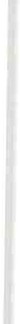 D.: MINOCCHERI (Bologna) - Io volevo fare alcune domande ai 3 rappresen­ tanti   sindacali.La prima riflessione riguarda un obiettivo che la bozza contrattuale ri­ chiama e cioè quello del tentativo di superare l'ordinamento, cioè il 761, quel­ la legge che ingabbiava le figure professionali: l'infermiere entrava al sesto e moriva al sesto. Ora, mi pare che la bozza contrattuale, sì tenta di dare questa risposta, però mi pare che faccia un passo alla volta. Io chiedo alle delegazioni sindacali: non è possibile trovare una soluzione, pur rimanendo nelle compatibilità economiche, in modo tale che il percorso professionale degli infermieri, e quindi delle altre figure professionali - caposala, ecc. - possa arrivare economicamente al livello che gli sta gerarchicamente superio­ re? In altre parole non si capisce bene perché l'infermiere bravo non debba arrivare a un caposala a livello iniziale; non si capisce bene perché un caposa­ la bravo non debba andare più avanti.L'altra riflessione che si deve fare è sul servizio infermieristico. Ora, nella bozza contrattuale, c'è scritto che ai responsabili del servizio infermieristico viene riconosciuto una dirigenza XY. A parte che ci si dimentica dei direttori di scuola che hanno, secondo me, dignità quanto e come i responsabili del servizio infermieristico, visto che ci sono scuole di 250, 300, 400 allievi, mi chiedo: come è possibile scrivere in una bozza contrattuale che si riconosce una dirigenza a chi è responsabile del servizio infermieristico, quando questo non è normato da niente? Quando non esiste nessuna legge che giuridicamen­ te dice che c'è il servizio infermieristico? Quindi, in sostanza, io credo che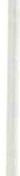 si dicono delle cose, ma che sono, oggi, legislativamente parlando, inapplica­ bili, perché non è istituito il servizio infermieristico. Quindi, il contratto dice che si può fare, ma in realtà  non  si può fare.L'altro ragionamento che volevo fare riguarda la dirigenza. Cosa ne pen­ sano le delegazioni sindacali del fatto che tutti i medici sono diventati prima­ ri, o comunque aiuti, o aiuti bis... ma è mai possibile che non ci sia un medico stupido che rimanga assistente? E se non c'è io ne ho un elenco fornito. Quin­ di, anche su questo occorre anche ragionare in termini chiari·e precisi. Visto che ragioniamo in termini di compatibilità economica, io non capisco perché ci dobbiamo far rubare  i nostri  soldi  da  un'altra  categoria.L'ultima riflessione che volevo fare riguarda la libera professione . Noi abbiamo preparato i medici nel pubblico, li abbiamo fatti studiare, hanno usato i nostri malati, i nostri soldi, i soldi dei contribuenti, e poi vanno a operare in casa di cura privata! Ma che bella gioia è questa! Io mi chiedo:116	Dibattitoma quando noi diventeremo azienda, ma chi è quell'azienda - pensiamo alla FIAT - che al proprio ingegnere dice: guarda bene, Agnelli, io prendo il tuo spazio, il tuo tempo, i tuoi meccanici , i tuoi tecnici e costruisco la Toyota! Ma secondo voi Agnelli è contento? Quindi, la riflessione è questa: la libera professione si deve fare nel pubblico, dentro, non andare fuori a rubare ulte­ riori soldi agli utenti.D.: MoRINI (Firenze) - Volevo chiedere una  cosa ai sindacalisti.  Ho sentito parlare, mi sembra dal collega della UIL, di contratto privato, di diritto priva­ to; è una cosa della quale se ne parla da un po' di tempo,  però,  francamente, ho delle grosse perplessità, dei grossi dubbi su questa  dicitura,  perché  non riesco a capire dove ci può portare. Il nostro contratto, rispetto a quello del privato,  è fatto in buona  parte  di indennità  e accessori vari non  pensionabili. Il privato  ha  uno  stipendio,  più  o meno  decoroso,  però  quello  che  guadagnaè quello che al momento  della pensione  verrà  calcolato.Il nostro contratto è fatto di una buonissima parte di indennità, cosa che ora stanno decurtando enormemente.  Se si pensa  al rischio radiologico  per esempio, sono 200.000 lire mensili che con il prossimo contratto spariranno. Se si va in questa ottica il nostro stipendio non andrà avanti, perché la proposta del rinnovo contrattuale mi sembra sia intorno alle 20.000 lire lorde. Più o meno questa è la cifra, prendere o lasciare. Noi abbiamo già perso un paio di contratti a forza di farli slittare, quindi volevo sapere qual è l'otticaprecisa  del sindacato. Grazie.D.: ADRIANA DALPONTE - Mi occupo di formazione permanente a Trento. Volevo fare due riflessioni. Una in particolare sul problema della rappresen­ tatività degli infermieri all'interno del sindacato. Io mi riconosco nel sindaca­ to, mi son sempre sentita attivista all'interno di questo, però vorrei rovesciareil problema un pochino a voi. In quanto, quando vedete, e ormai sono anni,che il modello che proponete non dà risposta agli infermieri, forse c'è qualco­ sa che non funziona da un punto di vista di proposta  del sindacato. Voglio dire: 1.100 infermieri al convegno dell'Aniarti ci sono, 5.000 infermieri al con­ vegno della Federazione Nazionale Collegi ci sono, alla riunione sindacale non ci sono! Allora, c'è qualcosa che non funziona come modello che proponete. Gli infermieri fanno fatica a riconoscersi rispetto a quella che è la politi­ca e la strategia che portate avanti. Non voglio rivangare  sanatorie, ma parepossiamo dire che tutt'al più avete subìto le proposte culturali fatte dalla professione . Non abbiamo visto attivarvi per portare avanti una proposta cul­ turale strategica, perché avete sempre visto che il dibattito intorno all'azien­ da è cultura nella strategia di far diventare trasparenti e visibili i risultati ottenuti in sanità, e l'infermiere - di solito - lavora ma tace e non sa vende­ re la sua capacità, le sue abilità.L'altro punto. Andiamo verso la dirigenza medica e sappiamo tutti chequesto metterà in ginocchio il caposala nei nostri reparti perché, andandoDibattito	117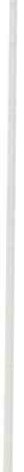 a vedere la dirigenza medica gli si dà la responsabilità  su tutte le strategie di pianificazione delle risorse e la gestione dei tempi e dei metodi di lavoro. E ancora parliamo della laurea per i quadri apicali dirigenziali. Se vorre­mo essere un'équipe che lavora in maniera congiunta, a discutere sulla collo­ cazione delle risorse, occorre che il caposala almeno sia a livello dirigenziale dell'assistente o dell'aiuto. Perché altrimenti non avrà modo di esprimere nean­ che quali sono i bisogni  della professione  infermieristica.Allora, una riflessione. Credo che bisogna cambiar modello, perché se voi continuate a compararci ai medici, noi vi diciamo che i medici non si sono riconosciuti nei sindacati ufficiali e si sono divisi. Noi siamo il 60% degli operatori sanitari e quante tentazioni mi vengono nel dire: forse un sindacato autonomo, tutto nostro, fa attivare interesse della professione. Allora, io so anche quali sono gli svantaggi. Però, quante volte fanno più rumore 4 tecnici che han comprato la legge negli anni '60, perché sappiamo che basta tirar fuori bei  bigliettoni  di milioni  al relatore  della commissione parlamentare o del Senato e le legge passa, perché dietro c'era la tecnologia, c'era l'indu­ stria che dava i dollari. Han comprato una legge, sono passati in quattro e quattro otto e adesso ci dicono: veramente indignitoso confrontarsi con gli infermieri in termini di stipendio. Eppure questi fanno rumore e si sa che tutti gli infermieri, che in termini di tessere sono forti all'interno del vostro sindacato,  finanziano le vostre  casse e non  trovano  riscontro.L'altro punto, a mio parere,  di riflessione nell'organizzazione  sindacale è il problema culturale sindacale. Io non credo che possiamo andare avanti con rappresentanti sindacali che si improvvisano, perché oggi essere forti in chiave negoziale con i nostri dirigenti vuol dire saper fare negoziazione, vuol dire saper portare i dati, quantitativi e qualitativi di produzione, e oggi è povero il quadro sindacale che ci rappresenta in termini culturali. Allora, co­ minciamo a far ricerche, a portar dati. In Trentino, ho cominciato a raccoglie­ re dei dati ed è emerso che nell'ultimo decennio abbiamo avuto un incremen­ to del 30% della classe medica e una diminuzione su 1.200 infermieri di 10 unità in 10 anni. Ebbene, signori, le guardie mediche sono rimaste invariate in 10 anni, anzi si è assottigliata la presenza  complessiva  del medico,  che va dalle 9.00 alle 13.00 e dalle 13.00 in poi è solo su chiamata. Allora gli infer­ mieri, di fatto, assistono i pazienti ricoverati nelle nostre corsie dalle 13,00 alle 9.00 del mattino. Dobbiamo portare dati di produttività, perché solo que­ sto è il linguaggio  oggi: è la quantità  e l'economicità.  Grazie.ANNALISA SILVESTRO - Cominciamo a dare qualche risposta .R.: SAVERIO PROIA - Sono pienamente d'accordo con quello che ha detto Minoccheri e sarà anche un impegno perché la piattaforma, dopodomani nella sintesi nazionale, venga modificata nei punti che diceva, meno che sul punto della dirigenza . Una volta che il sindacato risponde giustamente a una esigen­ za vostra,  diventa una  critica. A parte il fatto che Bologna  non è il centro118	Dibattitodel mondo, nel senso che la regione Toscana prevede il servizio infermieristi­ co, siedono all'ufficio di direzione indegnamente pagati, capi servizio infer­ mieristici. La piattaforma tenta di dare una risposta,  inadeguata sulla base della normativa vigente. Comunque è un pungolo a regioni all'avanguardia come quella dove stiamo, o a regioni a retroguardia come l'Abruzzo. Quindi bisogna vedere il mondo nel frattempo come cambia, perché venga costituito il servizio infermieristico.  Non vorremo che in questa vigenza  di contrattoche non sa poi quanto dura, se si fanno i servizi infermieristici o tecnici o riabilitativi, intanto c'è una inadeguata risposta ma c'è una risposta al tratta­ mento economico da dare a queste figure, e anche un incentivo perché la leg­ ge venga  fatta.Su quanto ha detto Dalponte, noi siamo pienamente d'accordo. È un moti­ vo di riflessione  del sindacato. Non  a caso si sta parlando  di rifondazione di rapporto differente del sindacato con i suoi iscritti. Stiamo parlando pure di disdetta delle tessere per vedere realmente chi rappresentiamo e come lo vogliamo rappresentare in forma differente, quindi sono pienamente d'accor­ do. Il sindacato, si può criticare, anzi si deve criticare, ma io dicevo: ricono­ scere lo sforzo, la diversità rispetto al sindacato ospedaliero che io ho cono­ sciuto quando ho incominciato a seguire la sanità. Mi pare che da quella a questo abbiamo cambiato, non abbiamo subìto la vostra idea della sanità. Ci è tanto piaciuta che la condividiamo appieno e l'abbiamo anche elaborata in forma differente, perché poi, per esempio, su come si fa la formazione a livel­ lo universitario,  mi pare che c'è stata un po' di polemica  fra noi e voi su come intendevamo attivare i corsi di diploma universitario o la formazione, o come intendiamo la laurea e via cantando. Siamo stati affascinati dall'idea di emancipazione, di valorizzazione della professione infermieristica; poi ab­ biamo anche la nostra visione del mondo, anche gli infermieri dirigenti della CGIL hanno una visione del mondo differente. La cosa che ci è piaciuta è che non l'abbiamo subita, lo ripeto fino alla noia. Questa idea di rendere final- · mente appieno, dare il giusto ruolo alla professione infermieristica, non per­ ché è il 62% della categoria che di per sé è un fatto importante, ma proprio il fatto che si cambia. È importante nel modo diff erente di intendere la sanità, di far funzionare differentemente l'azienda sanità, dare a voi un ruolo diffe­ rente, una autonomia differente, una gestione anche delle parti di competenza vostra che sono tante rispetto a quella dell'area medica,  quindi è una cosa che ci ha entusiasmato per la novità riformatrice che ha in sé, oltre il fatto che si passava da una condizione (diceva il TGl qualche giorno fa) di «Operaio della sanità» a «professionista della sanità». Questa emancipazione di una pro­ fessione, che non aveva un titolo, che non era neanche riconosciuto valido per l'accesso all'università, adesso, il primo titolo rilasciato alla professione infermieristica  è il primo titolo rilasciato  dalla legislazione  universitaria vi­ gente, il diploma universitario.  Altre professioni  hanno,  come primo titolo di studio, il diploma universitario  di primo  livello.Manca la laurea. Criticavamo l'allocazione nella facoltà di medicina, voiDibattito	119non siete ildiploma universitario del medico, e quindi c'è da completare l'iter con la laurea vera e propria, che non può essere ovviamente quella in medici­ na e chirurgia .L'ultima cosa a Dalponte. Quando il sindacato parla di contratto, ha 62 dipendenti che l'ascoltano; quando parla di professione, i convegni del sinda­ cato riescono come quelli dell'Aniarti. Mi pare che anche a Trento c'era un centinaio di persone, come in altri convegni fatti da CGIL, CISL e UIL, quando parliamo di professione, evidentemente  non  si crede più  al contratto forse in questa fase storica, non ci si crede neanche che si possa fare un rinnovo contrattuale.ANNALISA SILVESTRO - La signora Gamberoni voleva chiedere una cosa a Proia.D.: LOREDANA GAMBERONI - Aveva detto che l'art. 6 della 502 può sostituireil mansionario. Volevamo lumi su questo aspetto che ci interessa.R.: SAVERIO PROIA - La modifica già introdotta dal Consiglio dei Ministri, quindi si spera che venga confermata, dice che -prima di fare i decreti inter­ ministeriali che fissano i nuovi ordinamenti didattici -il Ministro della Sani­ tà determina, i profili professionali e le relative attribuzioni professionali; cioè si fa un decreto sui profili professionali, sulle attribuzioni di queste pro­ fessioni,  e quindi  si può,  in quella  sede, rivedere  il mansionario.Ovviamente bisognerà  scrivere: ildecreto tal dei tali sostituisce ildecreto tal dei tali, perché se non ci scriviamo questo, avremo un connubio ·strano. Il Ministro, prendendo tanti applausi, al congresso di Fiuggi della vostra Federazione, aveva detto addirittura che aspettava il manoscritto della Fede­ razione Collegi per tradurlo in decreto ministeriale. Questa mattina mi pare di aver sentito che qualcuno accusava il ministro  che, il decreto sui profili professionali, quindi anche il vostro, lo sta facendo coi funzionari delle regio­ ni e con i suoi funzionari, quindi è fatta  da medici  amministrativi.  Ora si tratta di impedire un nuovo aborto, indipendentemente  da come la pensiate sulla  194, e imporre un  decreto  sui profili  professionali  fatto questa volta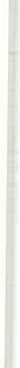 dalla professione .Per quanto è competenza nostra, siccome abbiamo firmato due settimane fa, un patto con il Ministro, copiando ilpatto con Trentin, D'Antoni e Larizza. Tra le richieste che faremo, quella di discutere  insieme su questo  decreto sui profili  professionali.Ovviamente, quando discuteremo questo decreto sui profili professionali il contributo lo chiediamo a voi e qui veramente subiamo la vostra idea, per­ ché noi abbiamo una visione di quale è l'ambito della autonomia della profes­ sione infermieristica, però lo vorremmo scrivere insieme a voi, quindi ci sia­ mo già impegnati il 28 settembre, come CGIL, CISL e UIL, a vederci tutti insieme, Federazione dei Collegi e associazioni professionali, su tutto l'iter,120	Dibattitonon solo della legge, ma anche sul 502. Quindi, appena sarà conquistato, ci vedremo insieme. Ovviamente insieme significa vedersi con Drigo, con suor D'Avella, con la presidente dell'associazione ASV, e fare insieme una propo­ sta. L'idea mia è che sia 4, 5 righe, non altro, come ha la professione medica, come ha la professione di architetto, come ha la professione  di ingegnere, di avvocato, non l'elenco degli atti esecutivi che una professione dovrebbe fare... Poi, gli esperti siete voi, quindi starà a voi scriverlo, noi la sosterremo nel vero senso della parola.R.: TIZIANA LAVALLE - Volevo dare una risposta alla domanda diretta e dire qualcosa  alla  signora  Dalponte.Rispetto alla signora che chiedeva sul diritto privato: questo è un inizio perché le contrattazioni private delle aziende prevedono delle linee generali che vengono fissate tra le parti che chiedono e le parti che pagano e, d'altra parte, vi sono delle contrattazioni  decentrate a livello di USL su una certa disponibilit à economica che caratterizza quella particolare  azienda. Per cui, il datore di lavoro si mette a contrattare con i suoi dipendenti o i rappresen­ tanti su una certa quota dello stipendio che viene lasciata libera all'azienda .Noi non ci arriviamo ancora perché siamo legati a un sistema che non è sicuramente quello privato (un positivo o negativo giudizio di ognuno di voi è un fatto personale) . Se ci si avvicina a riconoscere che l'Italia è fatta di tante realtà, ma che - all'interno di ogni realtà - ci possono essere delle diff erenze di qualche tipo e che queste diff erenze solamente le amministrazio­ ni locali, solamente le parti locali le conoscono, è già un dato di fatto.Il che vuol dire: non è che a Roma decidono che cosa si fa su tutto il territorio nazionale e va bene così per tutti. Vuol dire riconoscere una pecu­ liarità  dei vari  servizi, delle  varie  strutture,  delle varie  regioni.L'altro aspetto è: il sindacato si è mosso per riconoscere la dirigenza dei direttori di scuola che erano stati dimenticati nella formulazione della bozza esattamente come si sono mossi i collegi, esattamente come si sono mossi le federazioni e le associazioni, così come erano stati dimenticati gli assistenti sanitari nella primissima stesura. Anche lì, il sindacato si è mosso perché, fino a quando la professione infermieristica prevede  delle «differenziazioni di qualifica »  se non  di stipendio, comunque  devono essere previste  tutte.Il discorso delle indennità pensionabili o meno: un conto è chi ha un siste­ ma pensionistico regolamentato dall'INPS che prevede « tanto stipendio = tantapensione» e un discorso è chi ha un collegamento con l'Ente pubblico, come noi tuttora abbiamo, per cui, stipendio pensionabile è una parte,  il resto è un  « bonus »  per  coprire quella che potrebbe  essere la svalutazione.Purtroppo, la contrattazione sindacale viene fatta sempre - guardate ca­ so - in momenti di crisi economica, in momenti in cui i soldi diminuiscono paurosamente, in momenti in cui la lira va già, e quello che si riesce ad otte­ nere non è mai ciò che il professionista, per quanto riguarda gli infermieri, merita. L'impegno è quello di riuscire invece a dare al professionista non soloDibattito	121il riconoscimento professionale, l'iter scolastico che deve avere, ma anche il riconoscimento economico. Noi non possiamo continuare a vedere i nostri sti­ pendi non corrispondenti alla qualità di prestazioni che eroghiamo, alla quali­ tà di servizio che si eroga  alla cittadinanza.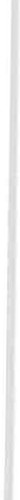 Questo è un momento tristissimo per parlare di contratto, perché gli ulti­ mi avvenimenti li conoscete e perché, comunque, la crisi economica prevede una decurtazione di una certa quota del finanziamento sanitario a carico del­ lo Stato che vorrà dire, comunque, che gli enti ospedalieri, le regioni, gli enti territoriali, per la loro parte di competenza, dovranno trovare dei finanzia­ menti. L'impegno è quello di cercare -all'interno di ogni azienda - di creare la situazione migliore aff inché non venga penalizzato il cittadino, che è co­ munque l'obiettivo che ci si pone, in vista dell'eccessiva privatizzazione, dei tagli economici e delle spese che il cittadino già deve sostenere e della dimi­ nuzione  di servizi che si prevedono nel futuro.Rispetto al discorso della cultura. È pur vero che, fino a non molto tempo fa, chi faceva sindacato era legato solo ed esclusivamente a ideologie politi­ che, al partito. Da qualche anno, 4 anni a questa parte, chi fa sindacato non ha l'obbligo di avere un'idea politica precisa che si identifica con un'immagi­ ne, uno status particolare, per cui uno può fare il sindacato con l'idea politica che vuole (e già questo è un grosso vantaggio). Secondariamente, chi faceva politica, come professionista, si staccava dalla realtà lavorativa, per cui non aveva più quel collegamento, non era più a conoscenza con quelli che erano i problemi reali. Senza dimenticare che il sindacato rappresenta un'intera se­ rie di professioni, di categorie operative, dalla più piccola, dal punto di vista del livello come siamo abituati, alla più alta, quindi doveva  rappresentare gli interessi di tutti. Non è così semplice rappresentare gli interessi di tutti e portare avanti tutti allo stesso modo. Il sindacato sta proponendo un model­ lo diverso, nel senso che sta costruendo - almeno per quanto riguarda noi- dei gruppi di lavoro. Gruppi di lavoro divisi per professioni, dove le perso­ ne accedono, anche non iscritte al sindacato, se vogliono dare il loro contribu­ to di tipo culturale e personale. Presentano proposte, esaminano documenti, lavorano per produrre il meglio possibile, anche se è poco perché, non siamo tantissimi e non è che questo sia così poco impegnativo.Come gruppo di Bologna, spingiamo perché venga riconosciuta la dirigen­ za delle caposala. Ci sono dei progetti all'interno degli ospedali per i quali le caposala diventano prima-dirigenza, con un tentativo - anche se non è un servizio infermieristico - di organizzazione che preveda, ad esempio, delle attività di coordinamento delle caposala al di fuori dell'area della de­ genza.Voi capite che non è facile. Ed è proprio per questo che c'è la necessità del supporto di tipo scientifico e operativo di tutti. Noi siamo ancora in una fase di prova: è un anno che lavoriamo su questa cosa e non è tantissimo, e quindi, se qualcuno ha delle idee, ben vengano, anzi! Un grosso supporto ci aspettiamo  dalle organizzazioni professionali.122	DibattitoR.: BERTI  - Rispetto alle questioni che riguardano  il contratto. Di questi tempi la fatica più grande che stiamo facendo è quella di impedire al Governo di risolvere con la finanziaria problemi che sono di stretta attinenza contrattuale. Uno dei contrasti che ci costringono al tavolo della trattativa,  in questo periodo, è proprio questo. Qualcuno, questa mattina, citava il rischio radiolo­ gico; il rischio radiologico è una di queste questioni che noi riteniamo debba essere risolta all'interno della contrattazione collettiva. Quindi stiamo in una situazione tale per cui la crisi economica porta le controparti a risolvere una serie di problemi. Pensate solo, ad esempio, al taglio del 30% della incentiva­ zione della produttività  fatta  dalla finanziaria.  Per  tutti noi,  soprattutto per i medici, ma anche per  il resto del personale,  significa  30% in meno della incentivazione della produttività. Quindi, la fatica che stiamo facendo sul pia­ no contrattuale è proprio questa: le cose non sono così semplici da risolvere . Certamente, sono d'accordo con voi, un'altra battaglia che probabilmente perderemo è quella che riguarda tutto il discorso della dirigenza medica, ma anche quello della libera professione extramedica. È una vergogna, non è pos­sibile.Stanno sorgendo, voi me lo insegnate, vicino agli ospedali, gli ambulatori dei medici ospedalieri. Non è una cosa tollerabile in un paese civile. Senza contare poi, tutti lo sappiamo, che l'ambulatorio pubblico, la divisione ospe­ daliera e così via, diventano un momento e uno strumento per alimentare l'ambulatorio privato. Tutti lo sappiamo. Lo sa anche chi ha concesso questa cosa.Quindi, le cose sono dure da conquistare. Per questo noi abbiamo la ne­cessità di avere sostegno. È vero che probabilmente in passato anche noi in­ fermieri non abbiamo supportato a sufficienza questo tipo di logica. Le cose stanno cambiando anche perché molti infermieri si stanno impegnando, in prima  linea, anche nel  sindacato. Al di là poi che i convegni  si riempiono e le riunioni  sindacali  sono meno piene.Vengo da un convegno - ieri a Verona - molto interessante sul proble­ ma della turnistica infermieristica, della salute legata ai turni. Quindi l'invito è di essere molto più presenti rispetto a queste questioni che ci riguardano molto da vicino. Il delegare sempre e comunque non è buona cosa.Il servizio infermieristico: noi lo riteniamo - e nella piattaforma lo scri­ viamo - lo strumento che ci consente, comunque, di aprire le porte verso la soluzione di una serie di problemi. È la prima volta che in una piattaforma appare una richiesta di istituzione del servizio infermieristico. Questo mi pa­ re un notevole passo avanti.Io sono convinto che, attraverso questa porta, passeranno una serie di altre soluzioni anche se, io sono convinto, l'autonomia della nostra professio­ ne si conquista giorno per giorno. Potremmo avere, probabilmente, delle mi­ gliori leggi in questo Stato che ci dà l'autonomia professionale , ma se non siamo convinti tutti noi, se non ce la conquistiamo di giorno in giorno l'atten­ zione, nessuno ce la regala!Dibattito	123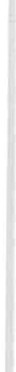 D.: Mi dispiace che ilmio intervento segua, così a distanza di tempo, l'ul­ timo intervento della platea, perché ad esso era collegato così come è collega­ ta una tesi a un'antitesi. Proprio per questo più che rivolgermi alla presiden­ za, io mi rivolgo alla platea e anche fisicamente, scusatemi, vi volgo le spalle. La collega, precedentemente,  ha  detto due  cose che mi hanno turbato.La prima è che ha accusato il sindacato di non produrre modelli o non produrre riferimenti  culturali per noi. Io sono contento di ciò. Io penso che i modelli e i riferimenti  culturali dobbiamo produrli noi, non qualcun altro. Noi nelle nostre  associazioni; associazioni  in cui noi dovremmo essere maggiormente  presenti,  sia come numero,  sia come produzione  culturale. I sindacati, io vorrei, che ci fossero al fianco, per sostenerci, per amplificare,per supportare la nostra produzione  culturale.La seconda cosa, che invece mi ha fatto venire un brivido, è stata un accenno al sindacalismo autonomo. Per un motivo molto semplice: siamo già in presenza, nella sanità, di un attacco allo Stato sociale. Il sindacato triconfe­ derale, finora, con tutti i limiti, con tutte le pecche, con tutte le magagne, ha presentato una caratteristica di solidarietà tra occupati, disoccupati, pen­ sionati, occupati nel pubblico, occupati nel privato . Valore che io sento mio, soprattutto come infermiere. Infermiere che ha una visione dell'uomo partico­ lare, ha uno specifico infermieristico nella visione dell'uomo. Specifico infer­ mieristico che io invito tutti i colleghi a portare nel sociale, quindi a impe­ gnarsi anche nei sindacati.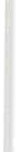 Non solo nei sindacati (dove, post-scriptum, se ci fossimo impegnati mag­ giormente, forse avremmo ottenuto qualcosa di diverso), ma nel sociale a tutti i livelli: quindi anche nel politico, quindi anche nel partitico. Se molti di noi si fossero impegnati nel passato, se molti di noi si fossero presentati, even­ tualmente, nei vari partiti alle scorse elezioni, se molti di noi fossero stati eletti al Parlamento, forse saremmo in più dei medici, forse le cose sarebbero andate  in  un'altra  maniera. Grazie.ANNALISA SILVESTRO - Grazie al collega. Ranieri Zuttion ci riferirà i risulta­ ti dei lavori di gruppo effettuati nella sala Italia. Poi riprendiamo il dibattito.Ranieri  ZuttionSarà una esposizione molto breve, sintetica e schematica, senz'altro non esauriente di tutto quello che è emerso dai lavori, la domanda è la seguente:«L'attuale operatività dell'infermiere professionale può essere base per l'evo­luzione  della  professione? »Abbiamo risposto come dicevo in modo sintetico ed esporrò una scaletta comunque logica e sequenziale.Certo l'attuale professionalità dell'infermiere può essere base per l'evolu­ zione ad alcune condizioni: se si riuscirà ad elaborare un modello concettuale di riferimento  radicato  nella nostra  cultura e nella nostra  storia dove ci124	Dibattitosia un equilibrio della professionalità tra compiti e specializzazioni e gestio­ ne. Ecco, questo forse, era anche evocato nella  relazione  di Drigo.Poi, se si investirà in formazione e riqualificazione dei futuri ed attuali infermieri nel contesto del quadro di riferimento concettuale elaborato. E qui c'è una preoccupazione rispetto all'andata in università forse senza avere le idee molto  chiare,  ma  forse  discuteremo  domani  su questo.Ancora: se ci si muoverà nel senso di stimolare le modifiche legislativeche riconoscano agli infermieri l'autonomia nell'ambito specifico della profes­ sione; quel momento, tradotto può essere l'abolizione del mansionario ad esem­ pio o altre cose che poi si possano vedere.Infine, tutto questo potrà essere realistico se si svilupperanno strumenti di integrazione organizzativa orientati ai risultati e nello specifico - anche da quello che è emerso nella sessione di questa mattina - il sistema di valuta­ zione della qualità dell'assistenza (VRQ) e la ricerca infermieristica come ele­ menti in grado di dare credito e validità scientifica alla professione. Ho ter­ minato.ANNALISA SILVESTRO - Grazie! Mi sembra che siano emersi dei concetti mol­ to    importanti.Riprenderemo il dibattito se ci sono ancora domande e interventi rispetto alla presenza dei sindacalisti, altrimenti, comunque, se ci sono osservazioni e cose da  mettere  in  discussione  tra  tutti.D.: MoRINI (Verona) - Si parla, come professionisti, ed è alla base di tutto questo XII congresso nazionale, come la professione sta evolvendo e quali risultati deve portare oggi al cambiamento anche del Sistema Sanitario Na­ zionale.Ma, si è tenuto presente del fatto che questa legge finanziaria che è già attuata prevede che su dieci ausiliari sociosanitari, specializzati o meno che vanno in pensione, ne viene assunto solo uno? Allora, l'infermiere generico è sparito, sparirà anche l'ausiliario sociosanitario, al di sotto dell'infermiere professionale, chi ci sarà ? E se non ci sarà più nessuno o si creerà questo vuoto, che si sta già creando, dove dovrà scendere la professione infermieri­ stica e l'infermiere professionale per colmare i vuoti che si stanno creando intorno? E non saremo tutti  dirigenti,  non  saremo tutti  laureati.  E allora? Si scenderà ulteriormente, ci costringeranno ad assumere responsabilità che dovrebbero essere costruite o costituite da un'altra figura professionale, ac­ canto  all'infermiere  professionale?La mia domanda è questa: il sindacato si è reso conto che realmente c'è l'infermiere professionale e il vuoto attorno?D.: MARISA PRAGA (Verona) - Mi rifaccio a quello che ha detto la collega di Verona. Io sono una infermiera professionale diplomata  tredici  anni fa, ho solo i due anni di scuola media superiore, vorrei sapere, in poche parole, che destino mi aspetta,  quale  sarà la mia  fine. Grazie!Dibattito	125D.: LUIGINA PATTARO - Sono un operatore professionale dirigente, di Ferra­ ra. Da quello che è uscito oggi pomeriggio, una riflessione: mi sembra che a tutti i livelli, sia a livello sindacale, sia a livello politico, gli interventi che abbiamo vissuto dal punto di vista sociale fino ad oggi, sono mirati a trovare o  a  farci  ritornare  alle  nostre  matrici.La matrice vocazionale da una parte; ecco che allora, vi abbiamo dato il contentino, aspettate. La matrice tecnica: ecco che nei nostri contratti ab­ biamo il tecnicismo che viene pagato.Abbiamo l'altro aspetto, sempre della nostra matrice, che l'infermiere è comunque votato al fare e quindi ad aspettare. Io penso che, se come profes­ sionisti, visto che noi vorremmo configurarci come professionisti, dovremmo avere chiarezza di queste nostre matrici e avere anche la capacità di non farci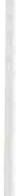 ricacciare in queste matrici e di trovare il modo e la strategia per ribaltarle e per fare in modo che noi siamo capaci di utilizzare tutto per il nostro futu­ ro, anche perché vorremmo, per lo meno, avere un rapporto con il nostro assistito, il nostro cliente, che è un rapporto tra pari, è un rapporto che come ci configura dal punto di vista professionale, è una professione di aiuto. Ed è in questa area, io penso, che noi dovremo trovare lo spazio per poter trovaree definire  qual  è il nostro  futuro.ANNALISA SILVESTRO - Grazie. Per quanto riguarda Pattaro, mi pare che era  più  una  considerazione   generale.Per quanto riguarda le domande delle due prime colleghe, forse io e Gam­ beroni possiamo provare a dare qualche risposta . Mi sembra più un problema di tipo professionale  che  sindacale.Gli infermieri dovranno ancora scendere, ma perché? Io non riesco a ca­ pire questa cosa. Perché dovremmo scendere? Noi siamo degli infermieri pro­ fessionali, che devono fare le prestazioni assistenziali: speriamo che ce le fac­ ciano fare in un ambiente igienicamente a posto. Ma non è una responsabilità nostra. Sarà la responsabilità di chi ci farà lavorare in queste condizioni. Lo evidenzieremo ai cittadini. È ora di finirla di pensare che, se gli ambienti sono sporchi, se mancano gli ausiliari, se i tecnici non arrivano, se i portanti­ ni non ci sono, dobbiamo sopperire a tutte le carenze organizzative. Noi non possiamo  continuare  a compensare  le carenze organizzative.Per cui - mi rendo conto che può sembrare provocatorio - ma davveronon è un problema nostro. Noi dovremmo fare gli infermieri professionali: cioè capire che cosa ci viene richiesto dal cittadino e come riuscire a compen­ sare e soddisfare  i  suoi bisogni.Per quanto riguarda: « Che fine farò?» ... Continuerai a fare l'infermiere professionale, speriamo con qualità come hai fatto fino ad adesso. Il tuo di­ ploma di infermiera professionale sarà equivalente al diploma universitario da un punto di vista giuridico ed economico; è probabile che ci sia, o che ci potrà essere, un certo ghetto, un certo distacco culturale - potrebbe darsi- tra la formazione fatta finora e la formazione che verrà fatta in futuro.126	DibattitoMa noi speriamo,  contiamo,  sulla formazione  permanente,  sulla possibilità di fare aggiornamenti, addestramenti e ulteriori «stages» formativi. Ed inol­ tre vorrei sottolineare che,  se ci sentiamo dei professionisti, al  di là  della formazione che stiamo avendo adesso, un professionista cura molto la manu­ tenzione della sua professionalità anche singolarmente. Quindi si tratta di man­ tenerci adeguati culturalmente e professionalmente con l'evoluzione dei tem­ pi  sociali e professionali .Per cui non la vedrei in maniera drammatica: in ogni momento di cambia­ mento ci sono queste difficoltà, che però, presene atto, vanno superate, sia sollecitando la formazione permanente, ma soprattutto facendo autoforma­ zione.Chiederei però alla collega Gamberoni un supporto o una critica, a questa mia  lettura.R.: LOREDANA GAMBERONI - Sì, sulla seconda lettura sono d'accordissimo. Non ho niente da ribadire. In effetti, ciò che diceva la collega di Verona può essere vero, si collega forse al discorso della collega Pattaro. Noi non ci dob­ biamo fare ricattare da questo aspetto, lo abbiamo fatto per tanti anni: manca qualcuno e noi suppliamo. Se però abbiamo chiarezza  di chi siamo, di che cosa facciamo, bisogna che al cittadino gli rendiamo noto che se la prestazio­ ne di pulizia alberghiera non gli viene fatta, non è perché l'infermiere non vuole fare anche l'ausiliario, ma perché non gli compete e, se facesse questo, toglierebbe spazio a quella che è la sua attività. Forse, non abbiamo mai avu­ to la forza di fare questo, per cui abbiamo sempre cercato di tamponare e allora siamo diventati delle amebe, l'ameba che cerca di dileguarsi dappertut­ to per cercare di tamponare. Ma facendo così, chi ci ha rimesso, in prima persona, è l'infermiere professionale che, a un certo punto, dice: Non so nean­ che più chi sono perché questa mattina non so nemmeno quante cose ho fatto e se le ho fatte  tutte  bene.Riproporci lo specifico professionale, signif ica proprio: a noi competono alcune cose, non compete tutto. Noi non siamo i responsabili di ciò che avvie­ ne  e di tutte  le disfunzioni.Non è per irrigidirsi, ma è anche dire che a noi competono certe cose, che se ne facciamo altre non facciamo ciò che ci compete. Ma è questo il discorso  molto  chiaro.Lei dice: ma il cittadino va servito! Giustamente, però se facciamo attivitàdi altri professionisti, ciò che ci compete non lo facciamo. Per cui non venia­ mo riconosciuti perché, per forza di cose, non possiamo essere in due posti; per cui se facciamo il lavoro dell'ausiliario, non facciamo il lavoro dell'in­ fermiere.Bisognerà avere molta chiarezza e non farci cadere nel  ricatto morale. Ma allora il povero malato? Qui occorre qualcuno che faccia determinate atti­ vità. Noi non possiamo più essere le infermiere amebe che vanno dappertutto perché,  alla fine,  ci perdiamo  pure  noi.Dibattito	127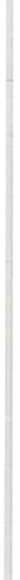 D.: Vengo da Milano - Forse ho avuto probabilmente la risposta che desi­ deravo avere,  forse non mi sono spiegata bene. Ma, questa mattina è stato ribadito il concetto che uno degli obiettivi principali di un'assistenza infer­ mieristica è quello di assicurare al paziente un ambiente sicuro e confortevo­ le. E uno dei principali indicatori di controllo è proprio come vengono svolte le  pulizie  all'interno  del  reparto.Se l'infermiere professionale è il referente - o quanto meno - colui chedeve assicurare questo confort, non è vero che non riguarda lui perché non è lui che deve fare le pulizie, è lui che deve assicurare che questa cosa all'in­ terno del suo reparto avvenga. E il direttore sanitario, mi dice: mancano gli infermieri? Supplisca anche il lavoro degli altri. Questa è una realtà che si presenta quotidianamente . Non è la mancanza della persona , ma è la difficol­ tà o l'impossibilità di assicurare uno dei bisogni principali che sono stati svi­ luppati.ANNALISA SILVESTRO - Sì, ho compreso. Anche noi forse, o per lo meno io non mi sono spiegata bene. Io ho compreso benissimo che l'infermiere profes­ sionale ha questa grossa responsabilità , ma provo a essere più chiara facendo­ ti questo paragone. Il medico risponde della qualità del processo perioperato­ rio, un buon processo perioperatorio presuppone la presenza di un x numero di  infermieri  professionali  preparati.Questo cosa significa? Che il chirurgo va a fare l'assistenza infermieristi­ ca? Io non l'ho mai visto! Quindi è vero che l'infermiere professionale, l'équi­ pe assistenziale infermieristica con il proprio caposala risponde anche di un ambiente sicuro e terapeutico, ma evidenzierà che non è in grado di dare garanzia di sicurezza ambientale se non ha un numero adeguato di personale addetto alle pulizie. Questa è la risposta, non andare a fare le pulizie . Perché, nel momento  in cui va  a fare le pulizie, non  assiste gli ammalati.Quindi io credo che forse dicevamo la stessa cosa, ci siamo, forse, un po' mal espressi. Quindi è vero, sì è una responsabilità precisa dell'infermiere professionale denunciare che non c'è garanzia di igiene ambientale, ma è re­ sponsabilità dell'amministrazione dare all'infermiere professionale  il suppor­ to ausiliario che serve a garantire l'igiene  ambientale. Non  è corretto,  per non dire che non è legale, da parte dell'amministrazione, pretendere che l'i­ giene ambientale venga fatta da una figura non -preposta a fare questo tipo di mansioni.Mi pare che ci sono ancora un paio di interventi, dopo di che facciamo un  momentino  di pausa  e chiuderei  la  sessione.D.: CARENOZZO (Trento) - Più che altro vorrei fare una proposta riguardan­ te la mancanza del personale  ausiliario, visto che è un problema  reale che si trova in quasi tutti i reparti. Io non trovo giusto che noi facciamo queste mansioni, (pulire i comodini, ritirare i piatti, ecc.). Noi abbiamo fatto una protesta scritta, perché le cose non vanno fatte verbalmente, ma vanno scritte128	Dibattitoe fatte protocollare in amministrazione; già comincia un po' a fare un altro effetto quando le  cose  sono scritte. In più  abbiamo prelevato  dei tamponi in diverse parti del reparto. In questo modo ci siamo anche tutelati. La capo­ sala dice di aver protestato in amministrazione perchè non c'è abbastanza personale per garantire un'igiene suff iciente ed ha potuto dimostrare con i risultati dei tamponi, che veramente l'igiene in certe parti della divisione la­ sciava  a  desiderare.D.: PAOLA BARZOTTI - Sono studente infermiera del terzo anno della scuola di Firenze. Faccio una domanda brevissima,  anzi mi scuso se vi faccio fare un passo indietro perché vorrei riportarmi al discorso del diploma universitario . Prima di fare la domanda vorrei fare una precisazione, cioè una riflessio­ne:  seguendo  il tema  di questo  congresso,  ho  avuto modo  di confrontarmi un po' e di verificare  che la nostra scuola ci prepara  ad una professionalità veramente elevata. A questo punto, vorrei chiedere una cosa. Io non conosco iprogrammi  universitari  del diploma  universitario,  comunque  vorrei  sapere se, quando avranno questa minilaurea, le loro competenze saranno quelle del nostro mansionario, vecchio o nuovo - questo lo dovremmo vedere -oppure avranno una loro normativa e saranno permesse a loro manovre che non sono permesse  a noi. Questo lo chiedo perché penso  che, anche questo,  influirà molto sulla loro collocazione e anche su come loro si rapporteranno  a noi.R.: ANNALISA SILVESTRO - Cara futura collega, innanzitutto domani ci sarà una sessione in cui si parlerà dello specifico disciplinare della formazione infermieristica in università, si parlerà di quale impegno economico e cultu­ rale avrà la formazione infermieristica in università rispetto a quali risultati vogliamo, e quindi parleremo del concetto di salute nella formazione infer­ mieristica universitaria paragonata a quella attuale. Quindi domani credo che avremo molte  risposte  al quesito  che tu ponevi.Quindi ti pregherei, eventualmente domani, di riproporre la stessa domanda.Due son le cose: innanzitutto  i futuri  colleghi  che  si stanno formando in università avranno  un  diploma  universitario,  non  un  diploma  di laurea; il diploma di laurea è un'altra cosa. Secondo: i futuri colleghi, che si diplome­ ranno attraverso canali universitari, avranno gli stessi vincoli giuridici, eco­ nomici che hanno attualmente gli infermieri. Parlo di vincoli perché per me ilmansionario è un vincolo. Quindi avranno la stessa connotazione, le stesse caratteristiche che abbiamo noi adesso, non avranno nulla di diverso rispetto a noi.Per quanto riguarda poi il resto, eventualmente, una ulteriore domanda domani.LO SPECIFICO DISCIPLINARE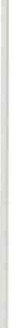 NELLA FORMAZIONE INFERMIERISTICA IN UNIVERSITÀANGELA  LOLLII.I.O. -  USSL 75NI -  MILANOPer lo sviluppo di questa relazione ho ritenuto opportuno soffermarmi inizialmente sul significato dei diversi termini che compongono il titolo per poi  derivarne  la  sintesi  conclusiva.L'Università come centro d'istruzione superiore è un prodotto della civil­ tà medioevale e riflette il carattere autonomistico che ebbero nel XII e XIII secolo le nuove istituzioni civili, periodo in cui s'impose una mentalità nuova imperniata  sull'autonomia  e  la  libertà.Fino  al XII  secolo tutta  l'organizzazione  dell'insegnamento  era  sotto latutela ed  il controllo  del vescovo, al  quale  spettava  il diritto  di concedere ai docenti l'autorizzazione ad insegnare. In particolare in questo periodo le scuole erano insufficienti rispetto al numero degli studenti che il più diff uso bisogno di cultura vi faceva accorrere; il loro ordinamento non rispondeva, inoltre, alla necessità di estendere la cultura al campo delle scienze profane, in particolare  del diritto, mentre lo sviluppo delle amministrazioni  pubbliche e della vita commerciale richiedeva un numero sempre più grande di esperti in questo campo. L'autorità religiosa e politica era restia ad ampliare i quadri dell'insegnamento e l'organizzazione scolastica per il timore di perdere il con­ trollo su questi importanti centri di formazione culturale, professionale e po­ litica.La crisi che nacque da questa  resistenza  conservatrice, fu superata dalla iniziativa degli stessi studenti e professori che,in contrasto con i signori laici o ecclesiastici,  si associarono per  creare  scuole autonome, le  Unive rsità.Nel tempo, da spontanee aggregazioni, le Università divennero potenti isti­ tuzioni statali, ma non perderanno mai la loro originaria funzione:centri di sapere  organico  e  libere  comunità  di  ricercatori.Si può quindi affermare che le funzioni dell'Università nella e per la no­ stra società furono già ben  definite fin dalla sua nascita  e si sono, via via, consolidate nei secoli: la preparazione  all'esercizio delle attività professionali e la ricerca promuovendo  lo sviluppo delle scienze e delle loro applicazioni.L'insegnamento e la ricerca sono quindi gli ambiti che le sono propri e rispetto  ai  quali  mira  all'eccellenza  qualitativa.Naturalmente fra questi settori lo scambio e la trasmissione sono elemen­ ti indispensabili  in quanto l'insegnamento deve essere continuamente alimen­ tato dallo studio e dalla ricerca e quest'ultima non può essere fine a se stessa. In questa prospettiva  l'insegnamento universitario viene definito superio-130	A. Lollire in quanto giunge dopo gli altri e soprattutto perchè è più complesso degli altri.Secondo autorevoli pedagogisti che si sono occupati dell'educazione intel­ lettuale universitaria , l'insegnamento in questo ambito formativo ha diversi obiettivi così scomponibili:L'indottrinamentoEsso determina l'assunzione di un complesso di conoscenze operata dal discente con il concorso del docente, esperto in quel particolare ambito cono­ scitivo.Ma questo avviene a qualsiasi livello del nostro sistema formativo quindi risulta spontaneo chiedersi quale è l'elemento che distingue e qualifica il li­ vello universitario?Secondo i pedagogisti questo elemento sta nel fatto che al livello universi­tario non si trasmettono solo i contenuti proprio di una data scienza, ma an­ che  i metodi  con  i quali  tali  contenuti  furono  definiti.Si insegna quindi la storia di una nazione, ad esempio, non disgiunta dal­ lo studio delle fonti, dalla bibliografia, dal metodo per condurre una ricerca storica in proprio. Si illustrano i fenomini fisici, ma con un corredo di nozioni matematiche e fisiche che mettano in grado lo studente di riprodurre il feno­ meno  riproponendo  gli stessi passaggi  logici e tecnici.Il contenuto perciò non deve essere disgiunto dal metodo con cui viene reperito e lo studente, assieme alla notizia, apprende perciò i criteri di ricerca che  sono propri  dell'ambito  conoscitivo.La  criticaÈ la  diretta  conseguenza  della  prima  fase.Col termine critica nell'ambito pedagogico si intende l'attività del pensie­ ro impegnata nella valutazione e nell'interpretazione di un evento, di una si­ tuazione  complessa  per  poi  prender  posizione  di fronte  ad esso.Si raggiunge questo obiettivo solo se l'azione formativa del docente mira a far apprendere i passaggi logici che possono condurre a determinate conclu­ sioni più  che  pretendere  che  siano memorizzate  le conclusioni  stesse.Ne consegue quindi che queste, inevitabilmente,  devono essere ricercate dallo studente come sua personale conclusione di un movimento di pensiero. In questa prospettiva lo studente apprende un processo, non un risultato, impara ad esercitare una facoltà di ricerca più che non ad acquisire dei risul­ tati statici, diventa critico cioè in grado di valutare ed interpretare gli eventiper poi  decidere  di conseguenza.L'integrazione  intellettualeÈ il risultato ultimo del processo formativo universitario. In altri termini lo studente, al termine del suo iter formativo, raggiunge una nuova organizza­ zione mentale.Lo  specifico  disciplinare  nella  forma zione infermieristica   in università	131Questa maturazione  gli consente di distinguersi  dagli altri professionisti e  di  integrarsi  con  i  suoi futuri  colleghi.Solo a queste condizioni il discente sarà in grado, in futuro, di contri­ buire alla crescita del patrimonio culturale della sua comunità professio­ nale.Ho ritenuto opportuno soffermarmi inizialmente su questi argomenti - l'Università e la formazione universitaria - per delineare la « cornice» all'in­ terno della quale, a mio parere, è opportuno collocare l'analisi della formazio­ ne infermieristica universitaria intendendo quella di base.Si ricorda, infatti, che l'Università grazie alla sua piena autonomia didat­ tica, conferitale dalla Riforma Gentile, poteva, fin dagli anni trenta, inaugura­ re Scuole, Corsi, Seminari con il parere positivo del Consiglio Superiore delle Pubblica Istruzione. Per questo sono state create numerose Scuole speciali e Scuole a fini speciali per la formazione di alcune figure di particolare rilie­ vo per la società che, a parere dell'Università , dovevano disporre di una for­ mazione particolarmente completa. Fra queste Scuole ricordiamo quelle per la formazione di docenti e dirigenti infermieristici, presenti fin dal 1965 nel panorama universitario.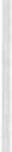 È infatti nei primi anni settanta che nell'ambito della professione infer­ mieristica si comincia a riflettere nell'importanza dell'inserimento di tutti gli studi infermieristici in Università .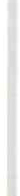 Le  motivazioni  ricalcano  quanto  sovraesposto:far crescere la qualità della formazione, elemento ormai indispensabi­ le  in  ogni  settore produttivo  ed  in  particolare  per  quello  dei  servizi;stimolare la ricerca nei diversi settori in quanto la qualità è sempre direttamente proporzionale alla ricerca che si sviluppa in quel dato contesto.Questo obiettivo si è realizzato parzialmente alla fine del 1991 grazie al Decreto del Ministero dell'Università e della Ricerca Scientifica e Tecnologi­ ca: la  formazione  di  base  infermieristica  entra  in  Università .Per un trienno i due canali formativi - corsi di diploma universitario in Scienze Infermieristiche e Scuole infermieristiche nazionali a gestione re­ gionale - coesisteranno nel nostro paese .Si sostiene che l'obiettivo è parzialmente raggiunto in quanto al momento risulta abbastanza chiaro il contesto in cui si colloca la formazione di base, ma incerta è la collocazione delle specializzazioni e soprattutto del Corso dilaurea.Paradossalmente le disposizioni normative che ci hanno consentito di en­ trare in Università con il corso di base e alle quali la Federazione Nazionale dei Collegi ha sostanzialmente dato inizialmente un parere favorevole, rendo­ no evidente il fatto che non potrà esserci un Corso di laurea in Scienze Infer­ mieristiche al quale possano accedere unicamente gli infermieri.Esponenti autorevoli della nostra professione ci hanno messo a disposi­ zione, attraverso convegni e riviste professionali , analisi particolar-Jnente det-132	A.  Lollitagliate di tali aspetti normativi aff inchè nella professione  siano noti gli svi­ luppi  e le probabili  ripercussioni  a breve  e  a lungo periodo.Alla luce di tali riflessioni, si può aff ermare rovesciando provocatoria­ mente il titolo della mia relazione che lo specifico disciplinare nell'ordina­ mento didattico relativo al corso di diploma universitario in Scienze Infermie­ ristiche non è riconosciuto  e perciò indirettamente  si nega  la sua esistenza.Apriamo  una  parentesi.Per « specifico disciplinare infermieristico» si deve intendere il sapere in­ fermieristico. Con forza si ribadisce la sua caratteristica più importante: la specificità.È ritenuta di particolare importanza in quanto ciò che è specifico può esse re isolato e su questa qualità si fonda la maturità e l'autonomia di ogni sapere  rispetto  ad  altri.	.Nella  letteratura italiana  e straniera i termini  con i quali si definisce ilsapere infermieristico sono sostanzialmente tre:La Disciplina  Infermie ristica.Fu introdotto dalla Prof .ssa M. Cantarelli, Vice Direttrice della  Scuola Universitaria di Discipline Infermieristiche dell'Università degli Studi di Mi­ lano, in una sua relazione, in occasione di un convegno promosso da questa Scuola, nel 1987.È una terminologia  chiaramente legata alla cultura universitaria.La  Scienza  Infe rmieristica.Particolarmente diff uso nella letteratura anglosassone (nursing science);è presente  nelle nuove  norme.L'Infe rmieristica.Compare nella Tabella XXXIX ter; personalmente non condivido la sua diff usione in quanto ritengo che la perdita, più o meno consapevole, del voca­ bolo primario - disciplina o scienza - non consenta una immediata com­ prensione del suo significato rischiando così inutili e dannose confusioni.E con questo chiudo la parentesi sul significato di «specifico disciplinare infermieristico».Quale è il dato di realtà su cui si basa l'affermazione precedente riguar­dante  il non  riconoscimento  della  specificità  del  sapere  infermieristico?Nel momento in cui tale specificità fosse stata riconosciuta la diretta con­ seguenza non doveva essere l'istituzione di contratti per le attività didattiche a prevalente carattere tecnico-pratico, ma l'istituzione di cattedre per l'inse­ gnamento della Scienza Infermieristica la cui titolarietà doveva essere riser­ vata unicamente agli infermieri in possesso dei requisiti più elevati attual­ mente  presenti  nel  nostro  ambito  professionale.Lo speci fico  disciplinare  nella  formazione   infermieristica   in università	133È questa la strada maestra da percorrere in quanto è l'unica che può consentire al docente infermiere a livello universitario, di impegnarsi in quel­ le aree - l'insegnamento e la ricerca -relative al nostro ambito conoscitivo.Allo  stato attuale  tutto  questo  ci viene  negato.In alcune realtà alcuni colleghi hanno ottenuto, grazie al loro impegno e alla loro professionalità, i contratti di diritto  privato  a tempo  determinato  (art. 101 del DPR 382/80).Questa formula consente di attribuire una responsabilità di insegnamen­ to agli infermieri, ma non è un rapporto stabile di lavoro e comunque è un rapporto a termine. Considerando inoltre il fatto che la carriera accademica, in Italia e negli altri paesi, si costruisce in modo pressochè esclusivo sui risul­ tati ottenuti nel campo della ricerca, il nostro « essere tagliati fuori » è ancora più evidente.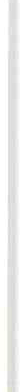 Chiaramente diff icile concludere questa relazione in termini ottimistici:di fronte ad un evento cosi' importante per il nost ro futuro, come l'ingresso in Università, tanto da rappresentare la ragione di decenni di impegno politico professionale (almeno di parte della professione), la nostra risposta non è sta­ ta  corale.Quanto è difficile dar vita, concretizzare slogan diffusi come «l'unità del­la professione»!Speriamo che nel momento in cui la professione si troverà di fronte a nuove scelte, facendo  appello  a tutte  le sue  risorse,  riuscirà  a  dimostrare, in modo  più  concreto  e deciso,  la  sua maturità.Sicuramente il ritrovarci a discutere di questi aspetti costituisce un se­ gno molto positivo, ma va anche detto che siamo solo all'inizio di un percorso molto difficile, tutto in salita.BibliografiaCANTARELLI  M., In che direzione le ultime proposte  legislative stanno conducendo la pro- fessione  infermieristica?  in Professioni  Infe rmieristiche  n. 2/92.DE  GIACINTO   S.,  L'educazione   intellettuale   universitaria,  La  Scuola,  Brescia,   1962.FERRAGNI  F.,  MASCI  R.,  Il  lavoro  del  laureato,  Zanichelli,  Bologna,  1988.KERR   C.,  A  che  serve  l'Università?,  Armando  Editore,  Roma,   1979. SENSINI A.,  Il pro fessore  universitario, Vallecchi,  Firenze,  1974.SIMONE  R.,  L'università  dei  tre  tradimenti,  Laterza,  Bari,  1993.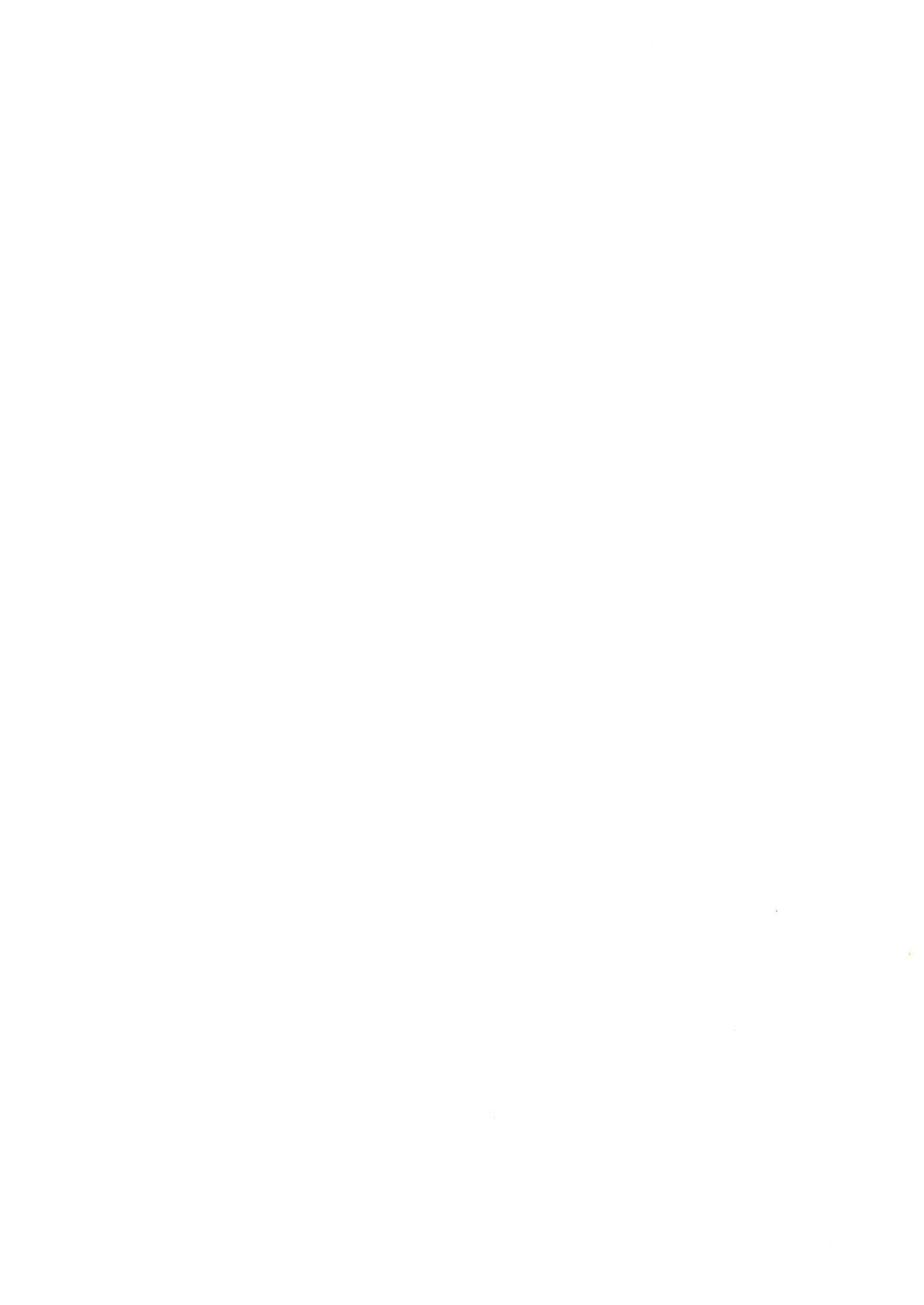 L'IMPEGNO ECONOMICO E CULTURALEDELLA FORMAZIONE INFERMIERISTICA IN UNIVERSITÀ. PER QUALI RISULTATI?ADRIANA  DALPONTEI.I.O. Ufficio Formazione  Permanente - TrentoPremessaNon è facile affrontare in modo esaustivo questo tema e quindi, ritengo importante esplicitare subito come intendo affrontare il problema conside­ rando anche le relazioni che mi hanno preceduto ma soprattutto l'interesse che può derivare da questa assemblea rispetto a questo tema. La formazione infermieristica in Università non è più una cosa da auspicare ma oggi è un realtà: molte sono le Università che hanno attivato i diplomi universitari in Scienze infermieristiche e l'università della Sapienza di Roma ha già diploma­ to i primi colleghi.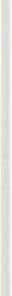 L'approccio alla realtà è che se le leggi ci sono, anche se assai confuse e a volte in contraddizione  vedi L.  19 novembre  1990 n. 341 e il D.M. del2 dicembre 1991 del Ministero dell'Università ed alla Ricerca Scientifica e Tecnologica rispetto al D.L. 502 del 20 dicembre 1992 art. 6 riferito al riordi­ no della disciplina in materia sanitaria a norma dell'art. 1 della L. 23 ottobre 1992 n. 421; è opportuno non perdere tempo su cosa si poteva fare ma attivar­ ci subito per un confronto in particolare rispetto a quali risultati volgiamo raggiungere. Condividere i risultati significa avere criteri comuni per leggere e interpretare le singole esperienze formative ma serve anche ad unire gli sforzi dei singoli o delle specifiche associazioni verso obiettivi comuni. Non sarà facile trovare tutti d'accordo sui risultati che vogliamo raggiungere ma su questo ritengo si debba orientare il dibattito e il confronto. Non è così importante vedere  il «come»  anche perchè  la letteratura  riporta  esperienze e orientamenti , ma tutti concordano che i risultati della formazione sono condizionati da molte variabili e non ultime il contesto sociale e la qualità del gruppo  docente  e discente.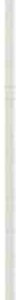 Aff ronterò quindi gli aspetti più « macro» riguardanti l'impegno economi­ co e culturale per poi proporre una riflessione rispetto a quello che si vorreb­ be cambiare considerando lo sforzo richiesto.L'impegno economico e culturale pe r la formazione  dell'infermiere  in Università.Per analizzare i costi sia in termini economici che intellettuali ho cercato di individuare quali sono gli aspetti di cambiamento più rilevanti inerenti le leg-136	A. Da /pontegi che disciplinano la formazione Universitaria dell'infermiere e quelle relati­ ve alla docenza.Il D.M. 2 dicembre 1991 tabella X X X I X -ter all'art. 1 (5) recita: sono am­ messi  alle  prove  per  ottenere  l'iscrizione  al  1° anno  i  diplomati  degli  istitutidi istruzione secondarie di secondo grado di durata quinquennale e ancora il D.L. 502 del 30 dicembre 1992 art. 6: per l'accesso alle scuole e ai corsi disciplinati dal precedente ordinamento è in ogni caso richiesto il possesso di diploma di scuola secondaria di secondo grado.La normativa universitaria richiede quindi un triennio in più di formazio­ ne presso le scuole secondarie di II grado. Il costo medio di uno studente che frequenta le scuole secondarie di II grado è di 10 milioni annui, mentre uno studente universitario costa all'incirca 12 milioni per ogni anno accade­ mico (*), mentre è estremamente diff icile definire ilcosto medio annuo di uno studente infermiere delle scuole Regionali in quanto ogni Regione nel regola­ mento prevede modalità diverse di compartecipazione di spesa rispetto al sog­ giorno piuttosto  che per i testi o gli assegni di studio.C'è da considerare inoltre che oggi l'Italia ha una situazione molto grave da un punto di vista occupazionale e questo produce un notevole  aggravio sulle Università; infatti molti giovani sostano nelle Università in attesa di la­ voro e questo comporta che il 62% degli iscritti alle specifiche Facoltà Univer­ sitarie  abbandonano  gli  studi  prima  del  conseguimento  della  laurea.La formazione Universitaria in scienze infermieristiche può diventare una off erta formativa importante per uno sbocco al mondo del lavoro fino ad oggi ancora  concorrenziale  ad  altre  professionalità.L'accesso alla docenza per le scienze infermieristiche è un altro elemento di notevole  complessità;  attualmente  stando alla normativa  che disciplina  la docenza il reclutamento dei docenti avviene con la procedura concorsuale pre­ vista  dall'art.  3 della L. 7 febbraio  1979 n.  31 e recita:  «l'accesso  al  ruolo dei  professori  universitari  avviene  mediante  pubblici  concorsi  per  titoli  su base  nazionale,  intesi  ad accertare  la piena  maturità  scientifica del candida­ to». Il  dato più  rilevante  quindi  diventa  quello  culturale;  la professionalità del docente viene indagata rispetto alla «valutazione dei titoli scientifici pre­ sentati dal candidato e dell'attività didattica da lui svolta « ... nella valutazione saranno tenuti in considerazione i giudizi formulati dalle facoltà sull'attività di­ dattica e sulle funzioni svolte dai candidati (art. 51 D.P.R. 11 luglio 1980 n. 382). A tutti gli infermieri docenti è chiesta una notevole riconversione  di pro­ fessionalità in quanto muta notevolmente il destinatario della docenza; da ado­ lescente  passa  ad  adulto  con  una  responsabilità  diretta  nella  pianificazione dei tempi  e dei risultati  formativi; occorre  modificare  le metodologie  verso la didattica dell'adulto e quindi applicare i principi dell'andragogia come scien­za  che orienta  il  docente  nello  «stile  formativo».(*) Gli importi di spesa sono relativi all'anno 1992 e sono stati forniti  dal Provveditorato  agli  studi della Provincia  di Trento e dalla  libera  Università  di Trento.L'impegno  economico e culturale  della  formazione  infermieristica,  ecc.	137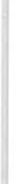 La professione infermieristica andrà a leggittimarsi sempre più per il sa­ pere piuttosto che per il saper fare. Alle istituzioni sanitarie gli infermieri propongono una maggiore autonomia gestionale e specialistica per applicare le conoscenze acquisite all'assistenza e quindi assicurare una qualità assisten­ ziale caratterizzata dalla specificità dei bisogni del singolo paziente e nel ri­ spetto di criteri di priorità centrati sull'utilità ed economicità delle prestazioni. Passare dal «fare per il paziente» ad «educarlo a diventare autonomo»può essere una proposta  culturale non  indolore. Non  è così scontato che il paziente  chieda  autonomia:  spesso  chiede  dipendenza,  chiede  di  sostituirlo nelle  sue decisioni,  qualche  volta  ci  delega  il farci carico  anche  di  aspetti che non sono propri dell'infermiere ma questo accadde per tutti i professionisti.Anche  il medico  di famiglia  qualche volta  ha più  assistiti  se prescrivequello che chiede  il paziente  piuttosto  che quello di cui ha  bisogno!La sfida culturale è sempre vincente ma ha tempi lunghi e provoca con­ flittualità; gli infermieri dovranno imparare a lavorare su tempi medio lunghi mentre spesso sono allenati al tempo « presente o di breve periodo» .Accontentare il paziente è più facile che educarlo; lo sperimentiamo tutti i giorni nella nostra realtà sociale, nelle corsie dei nostri ospedali e a domici­ lio,  con  i familiari  delle  sale  di  attesa  delle  nostre  terapie  intensive.L'impegno maggiore al cambiamento quindi è culturale; il mondo politico e produttivo vuole enfatizzare l'aspetto economico e mai come oggi è tanto vincente, ma anche per i nostri politici la sfida è quella di pensare sul lungo periodo  e la  cultura  vincerà  anche  in  economicità.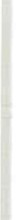 Quali  risultati  dalla  forma zione  infermieristica   in  UniversitàSono stati individuati i costi in termini economici e culturali ma questi costi se non portano dei risultati significativi sono assolutamente inutili.L'elenco proposto non ha l'ambizione di essere esaustivo ma ha lo scopo di  attivare  un  confronto  per  una  eventuale  condivisione.I risultati:crescere la qualità della formazione dell'infermiere: nessun settore P-roduttivo può funzionare a livello adeguato se non può disporre di risorse umane ad elevata professionalità;diversificare i livelli formativi per rispondere alla complessità della domanda. L'università può rilasciare tutti i titoli di tipo universitario neces­ sari per le attività professionali: - il diploma universitario (D.U.) il diploma di laurea (D.L.) la specializzazione  (D.S.) ed il dottorato di ricerca (D.R.);sviluppo della ricerca: uno degli elementi fondamentali della qualità di un sistema produttivo è l'impegno nella ricerca.il diploma universitario  di scienze infermieristiche consente di pro-138	A.  Da/ponteseguire gli studi verso la laurea e quindi non è solo un titolo per il mercato del lavoro ma costituisce curricola per tutta la formazione accademica;la docenza è realizzata da professori che hanno lo stesso livello di coloro che insegnano ai corsi di laurea: la docenza delle scienze infermieristi­ che  diventa  carriera  accademica;una integrazione tra Università e Servizi Sanitari non può che arric­ chire le organizzazioni in un continuo scambio di conoscenze ed esperienze; una forte qualificazione degli infermieri verso lo specifico disciplinare dell'as­ sistenza,  consente una  produttività  sempre più  mirata  ai bisogni  dell'utente e  orientata  da  criteri  di  economicità  e utilità;l'età minima per l'accesso al mondo del lavoro passa da 19 a 22 annie questo consente di acquisire operatori con maggiore maturità sia nel saper selezionare le proprie motivazioni che nell'affrontare la complessità e specifi­ cità del lavoro.I risultati non dipendono solo da noi ma occorre che tutta la società civile creda in questo progetto come opportunità per un miglioramento della quali­ tà  assistenziale  e  dell'efficienza  dei  servizi  sanitari.I risultati quindi non sono per l'infermiere ma anche per l'infermiere,come operatore  della salute; gli utilizzatori  dei risultati  saranno il cittadino­ utente  e  le  stesse  organizzazioni  sanitarie.Se la complessità dei servizi sanitari oggi chiede sempre più professiona­ lità agli operatori, la domanda sanitaria non è certo meno complessa. La dina­ micità, l'alta specializzazione,  il numero elevato di prestazioni  caratterizzanoi risultati  dell'intervento  assistenziale e la risposta a questa complessità  non  · può essere la legge, la gerarchia o le procedure prescrittive ma la responsabi­ lità soggettiva, le conoscenze  scientifiche, la ricerca  per  validare  o proporre nuove  metodologie  di  lavoro  e di  approccio  assistenziale.La crescita culturale e l'approfondimento delle scienze infermieristiche dovrebbero consentire all'infermiere di rendere più espliciti i principi scienti­ fici su cui si muove e quindi coinvolgere attivamente l'utente nella formula­ zione degli obiettivi assistenziali e nell'attivazione degli interventi che è in grado di risolvere autonomamente.È auspicabile inoltre una integrazione con la professione medica e con l'area amministrativa in contrapposizione alla subordinazione; che venga rico­ nosciuta l'autonomia gestionale e  specialistica  dell'assistenza  infermieristica con l'attivazione del servizio infermieristico e non ultimo un maggiore ricono­ scimento dello status professionale ed economico per tutto il sistema infer­ mieristico.Elio Drigo (moderatore)Ringraziamo Dalponte per- questa esposizione lucida e chiara che ha pre­ sentato. Dopo la relazione di Lolli, ugualmente puntuale, ulteriori stimoli perL'impegno  economico  e  culturale  della  formazione   infermieristica,  ecc.	139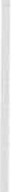 il dibattito che speriamo vivace alla fine di questa sessione. Lasciamo la paro­ la alla collega Milena Usai, infermiera insegnante dirigente, diplomata alla scuola di Milano, che attualmente presta servizio come infermiere dirigente ali'ospedale San Carlo di Milano, per aff rontare il problema del concetto di salute nella formazione infermieristica e nei risultati assistenziali, affrontan­ do particolarmente l'aspetto della responsabilità etica con l'obiettivo di ana­ lizzare le connessioni tra la responsabilizzazione sui risultati assistenziali, l'e­ tica  e la  formazione  infermieristica.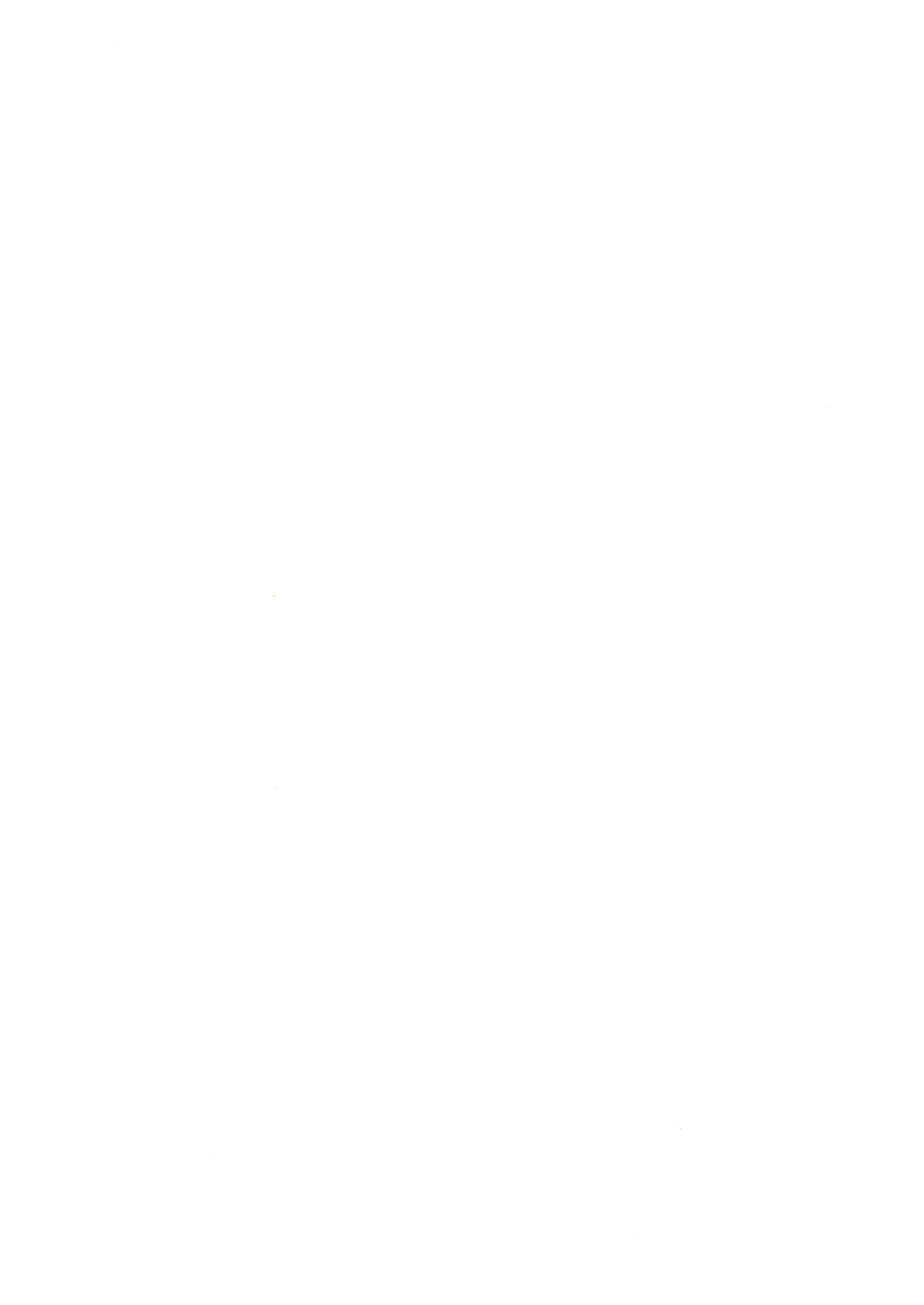 IL CONCETTO DI SALUTENELLA FORMAZIONE INFERMIERISTICA E NEI RISULTATI ASSISTENZIALI: QUALE LA RESPONSABILITÀ	ETICA?MILENA USAII.I.O. Ospedale   San Carlo Borromeo»,  MILANOOggi al concetto di salute la collettività attribuisce una particolare im­ portanza.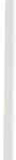 Il mio intervento vuole quindi evidenziare quale è la responsabilità etica della professione infermieristica sia nella pratica assistenziale che nel proces­ so formativo,  rispetto  all'odierno  concetto  di  salute.È necessario comprendere quale valore venga attribuito al  concetto di salute.Già l'Organizzazione Mondiale della Sanità in particolare afferma che: «en­ tro il 1990, in tutti  gli  Stati Membri,  si  devono  organizzare  le  infrastrutture del sistema di prestazioni di assistenza sanitaria, in modo che le risorse siano distribuite secondo le necessità e che i servizi siano fisicamente ed economi­ camente accessibili  alla popolazione  e culturalmente  accettabili  da parte  del­ la  stessa».Si evidenzia un elemento basilare: il principio di equità, sulla cui base anche il gruppo infermieristico è sollecitato ad intervenire. Infatti quest'ulti­ mo deve garantire alla Comunità un'offerta equa delle proprie prestazioni pro­ fessionali.Se poi si analizza il concetto di salute nel percorso legislativo che ha ca­ratterizzato la nostra collettività, ne emerge una significativa evoluzione, di cui un punto fermo restano senz'altro l'articolo 32 della Costituzione Italiana e la legge n . 833 del 23 dicembre  1978.Oggi rispetto al concetto di salute vengono evidenziati dalla bibliografia tre  modelli :«Modello  A»salute è sinonimo di eff icienza nel comportamento (contrapposto al concet- to  di malattia)«Modello  B»È riconosciuto come equilibrio psico-fisico .« Modello c,,È ricondotto allo stile di vita; l'ambiente influenza fortemente lo stato di salute.Da qui ben si comprende come la comunità attraverso i propri valori e142	M . Usaile proprie scelte traduca poi, nel sistema sanitario, le  aspettative  di  come debba essere tutelato e promosso il concetto di salute. A tale proposito il gruppo professionale deve essere consapevole del possibile contrasto che può riscontrare nel momento in cui il proprio modello professionale si inserisce nell'ambito organizzativo. Contrasto che nasce nell'attribuzione di valenze dif­ ferenti a princìpi e valori (vedi principio di libertà-eguaglianza-equa opportu­ nità) che guidano e diversificano il comportamento professionale dal compor­ tamento  della  struttura  organizzativa .Diviene perciò necessario per la professione infermieristica riflettere da un punto di vista etico; necessario in quanto vengono messi in discussione e a confronto princìpi e valori. In tale ottica il gruppo infermieristico deve proseguire nella elaborazione delle proprie linee di condotta etica, al fine di poter orientarsi sia nella pratica assistenziale sia nella formazione.Ritengo utile ora introdurre alcune riflessioni che servono per evidenzia­ re  le  responsabilità  che  il gruppo  infermieristico  oggi  deve  assumere.Va posta l'attenzione sul concetto di eff icienza allocativa, concetto econo­ mico con cui si valuta la pertinenza o meno dell'assegnazione delle risorse (personale-materiale-ecc . ...). In particolare oggi si parla di Macroallocazione e di Microallocazione.Nel primo caso sono gli organi Governativi  che assegnano le risorse su larga scala; nel secondo le risorse sono « Microallocate » cioè assegnate diret­ tamente alla Comunità. Senza dubbio oggi ilgruppo infermieristico è in grado di intervenire laddove vengono eff ettuate le scelte (vedi contesto USL-Presidio Ospedaliero)  e contribuire nella  decisione  di allocazione  delle  risorse.In tal modo può essere garantito, attraverso la partecipazione diretta del gruppo  professionale ,  l'equità  nella  distribuzione  delle  risorse.Nelle strutture sanitarie si aff erma sempre più il concetto di «Trade off »o meglio « sensibilità per le conseguenze ». Quest'ultima nasce nel momento in cui due obiettivi, entrambi desiderabili, sono in conflitto tra loro e non possono essere simultaneamente realizzati. Se ci soffermiamo un'attimo ad esempio sull'area critica, quante situazioni simili abbiamo riscontrato!  Ed è in tali occasioni che la professione infermieristica deve testimoniare la pro­ pria presenza, attraverso scelte decisionali ispirate da princìpi e valori etici elaborati dallo stesso gruppo. Scelte decisionali che possono migliorare la qua­ lità dell'assistenza sanitaria, influenzando il rapporto costo-efficacia (come af­ fermano Roper-Winkewender  Hack Barter  e Krokaheur,  1988).Infatti il gruppo professionale infermieristico può, nei confronti della strut­ tura   sanitaria:favorire l'analisi critica dell'efficacia degli interventi comunemente ac­ cettati;incoraggiare la ricerca al fine di valutare gli approcci tradizionali ed innovatori  dell'assistenza  sanitaria;sollecitare la comunità a farsi domande relative all'efficacia ed ai ri­ sultati  attesi  dalle  prestazioni  professionali  proposte.Il  concetto  di salute  nella  formazione   infermieristica,  ecc.	143Quanto esposto sino ad ora può aiutare a comprendere quale responsabi­ lità etica ha la professione infermieristica.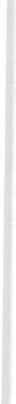 Occorre però sottolineare come in un primo luogo debba necessariamenteprecedere una definizione di cosa è l'assistenza infermieristica e che cosa l'in­ fermiere debba fare. La professione infermieristica infatti non può essere gui­ data soltanto dall'etica, ma è necessario che vi sia una definizione della natu­ ra  del contributo  dato, ovvero una  definizione  della competenza.Il gruppo infermieristico cerca di organizzare sistematicamente le espe­ rienze assistenziali a livello morale. Occorre perciò analizzare i princìpi che regolano la condotta pratica della professione infermieristica, verificare il si­ gnificato e stabilire la logica  a cui  sono  soggetti.Oggi perciò, accanto ad una competenza professionale, è necessario svi­ luppare una competenza di tipo etico. Ciò al fine di essere consapevoli delle implicazioni morali legate alle situazioni che l'infermiere deve gestire ed arri­ vare così a possedere la legittimità di pronunciarsi sull'aspetto etico dei pro­ blemi  assistenziali.Quindi la competenza professionale e la competenza etica devono proce­ dere  di pari  passo,  ma  la  prima  è senz'altro  precondizione  per  l'altra.Ora un contributo per garantire il rispetto di princìpi, strettamente con­nessi al concetto di salute (principio libertà, giustizia, equa opportunità ...), nella formazione e nei risultati assistenziali può essere dato dalla regolamen­ tazione.Infatti il gruppo professionale con la regolamentazione stabilisce chi for­mare e rispetto a quale concetto di salute e, chi può esercitare e con quali limiti.La regolamentazione permette perciò di rafforzare i valori e i criteri che devono  guidare  l'assistenza  infermieristica.Inoltre  così possono  essere  fatte le connessioni  etico-deontologiche  tra i risultati assistenziali e le aspettative della collettività. Quindi il gruppo pro­ fessionale infermieristico, grazie anche alla regolamentazione, si pone nella struttura sanitaria come interlocutore indispensabile tra la collettività e la struttura stessa. Ecco perché oggi la professione infermieristica deve più che mai far conoscere alla comunità quale responsabilità  si assume nei confrontidel  concetto  di  salute.BibliografiaL'Arco di Giano, n. 1/93 Rivista di Medical Humanities Franco Angeli.lANDOLO,  HANAU:  Etica  ed  Economia  nell'azienda  Sanità,  Fondazione  Smith-Kline. GIUSEPPE  DELL'ASTA : Etica  nel pensiero  contemporaneo,  Ed. G. D'Anna.BAYLES  MICHALL  D.:  Professional   Ethics,  Wasworter  Publisling  Company   1981. CALLAHAN  JoHN:  Ethical  issues in pro fessional   /i fe,  New  York  Oxford  1989.Lo  speci fico  Italiano  nell'Etica  della  Professione,  M.  Unnia,  Ed.  Prospecta  1991. Etica  delle' pro fessioni,  società  civile  ed  istituzioni,  G.  De  Rita  Ed. Prospecta   1991. Journal of Business Ethics, Ethics and politics  resources allocation: the role of  nursing,Klewer Publishiers  1992.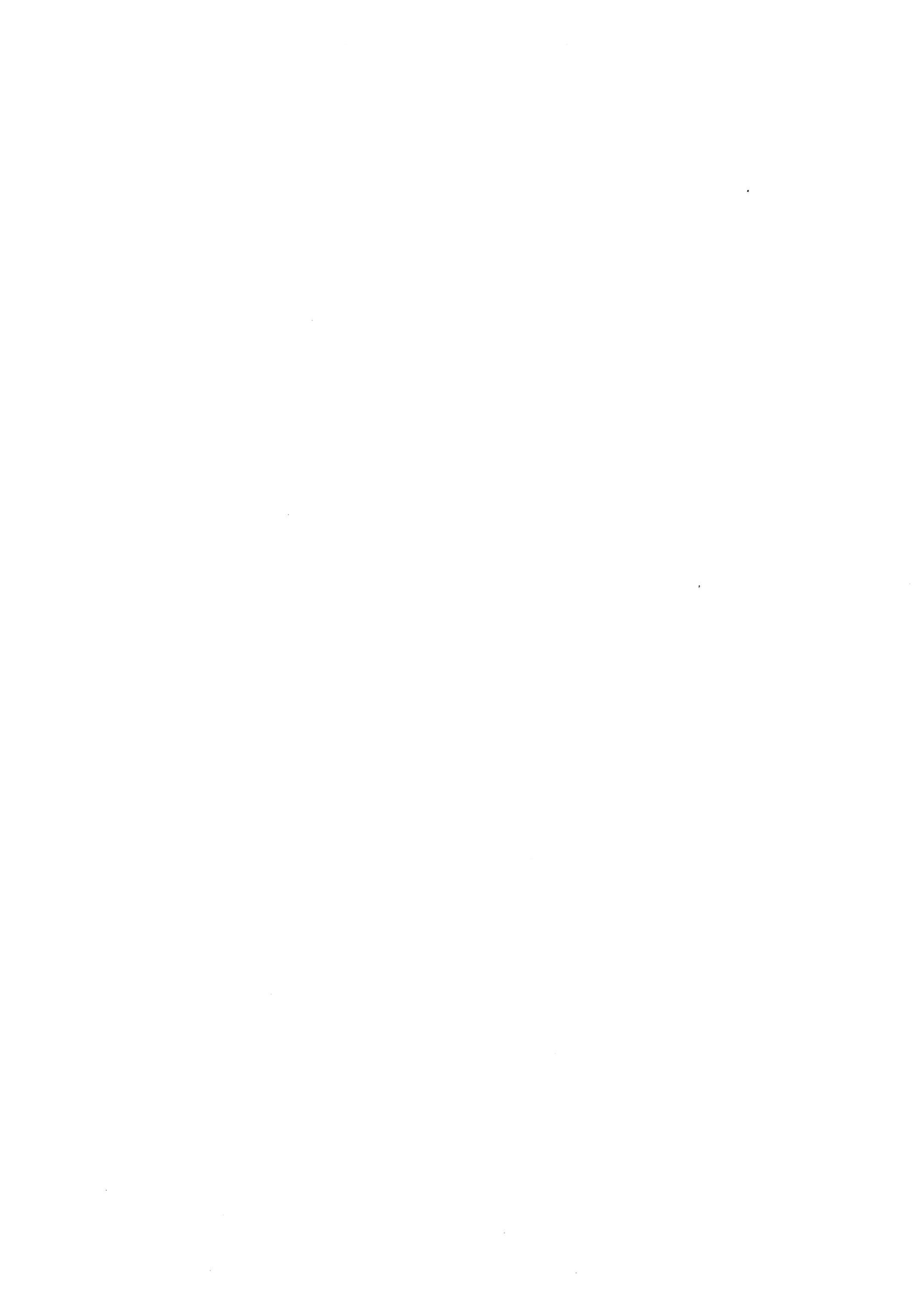 DIBATT I TO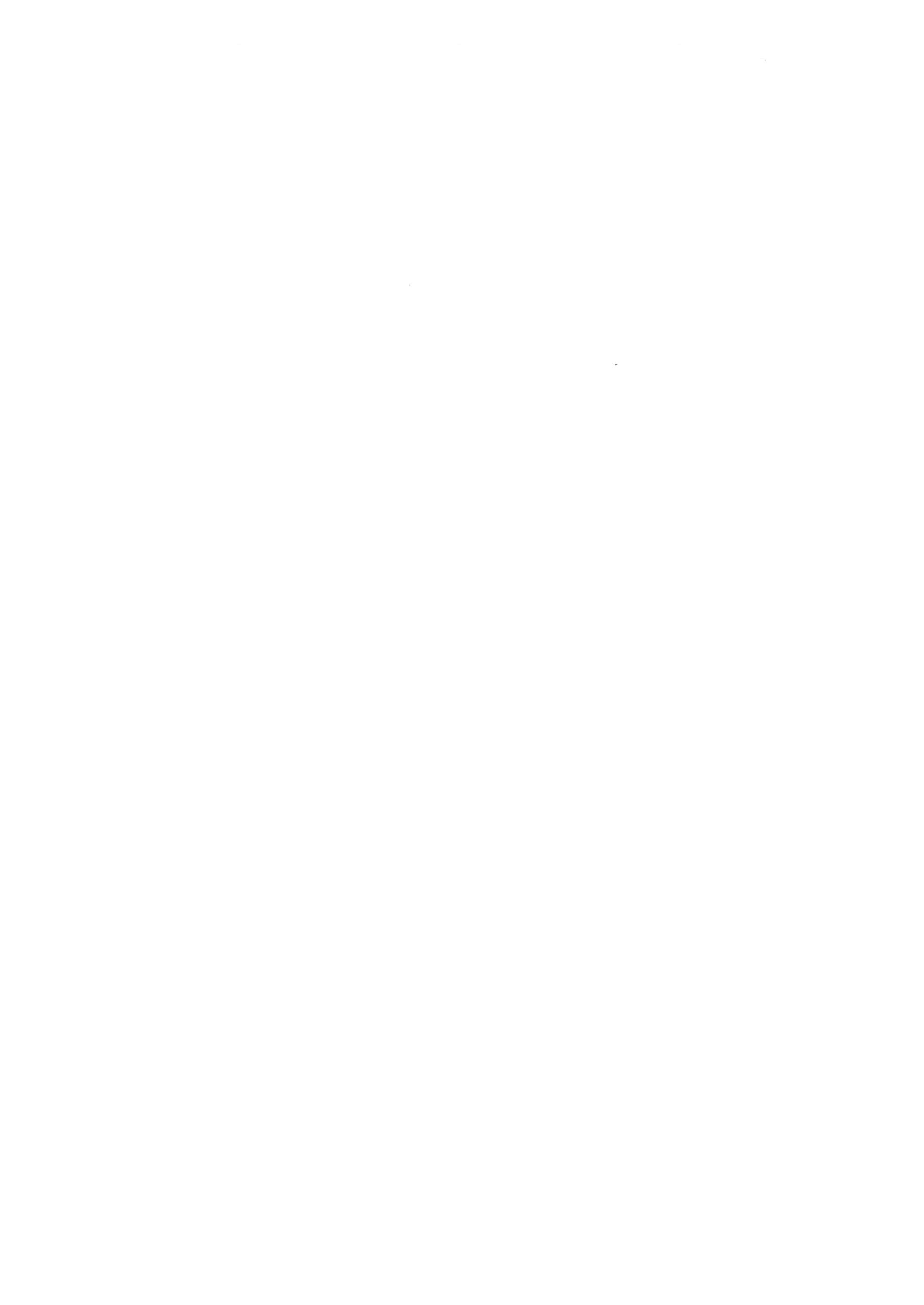 25 novembre  1993Elio  Drigo  (moderatore)Ringraziamo anche la collega Usai per il suo intervento e per il contribu­ to portato per la chiarificazione della problematica della formazione in rela­ zione  alla  tematica  che  trattiamo.Ci è stato delineato dunque un quadro della situazione. Lolli ci ha aiutato ad entrare nella problematica del legame tra caratteristiche che aveva, che ha e che potrà avere la formazione della professione infermieristica, con l'e­ voluzione che si sta verificando. Ci ha presentato quello che è il quadro della realtà universitaria per come l'università si è caratterizzata nella nostra cul­ tura, soprattutto occidentale. Ci ha fatto vedere anche come lo specifico disci­ plinare infermieristico, entrando in università, acquisisca certamente una nuova autorevolezza e come - con questo ingresso - la conoscenza infermieristica acquisti autorevolezza. Questo in una situazione in cui la professione infer­ mieristica veniva - e viene forse tuttora - concepita come soprattutto un«saper fare», e forse non tanto un «Sapere». Questo è un elemento di estrema importanza.Adriana Dalponte ci ha aiutato a leggere quello che c'è, che sta bollendoin pentola, quello che sta avvenendo attualmente con l'ingresso in università degli  infermieri.Sono partiti i DU, c'è la lunga esperienza, ormai delle scuole dirette a fini speciali che alcune cose hanno insegnato, e - soprattutto - stanno cam­ biando alcuni elementi che noi non siamo abituati a prendere in considerazio­ ne, come il rapporto con i costi di questo cambiamento, l'importanza di pren­dere in considerazione gli aspetti economici della trasformazione radicale che sta avvenendo. Dalponte ci ha portato alcuni dati abbastanza concreti riferiti alla sua esperienza e dalla sua analisi sono emersi gli aspetti dell'esperienza che la professione infermieristica ha maturato. Non dimentichiamo, ad esem­ pio, quello che lei ha ricordato riguardo al tutorato che, all'interno della pro­ fessione infermieristica, si è sviluppato in maniera estremamente significati­ va. L'università inf atti - pur avendo la possibilità di sviluppare un tutorato per alcune sue specifiche branche della formazione -non lo ha mai esercita­ to in maniera sistematica, mentre, all'interno della professione infermieristi­ ca questo elemento è stato sviluppato, con conoscenze, abilità e competenze specifiche. Quindi questo, probabilmente, è uno degli elementi sui quali spin­ gere perché  le cose vadano  in un  senso positivo  per la professione.Significativo mi è sembrato anche, nel discorso di Dalponte, il fatto di affermare, che la formazione infermieristica in università non deve essere presa come un elemento corporativo, come una richiesta corporativa, un discorso che molte volte anche noi facciamo. Diciamo cioè che questa non è una richie­ sta parasindacale o qualche cosa di questo genere, è semplicemente una ri­ chiesta di civiltà, una esigenza di adeguare quella che è la realtà italiana nel148	Dibattitocampo della formazione infermieristica a quelle che sono le esigenze che la popolazione ormai richiede da molto tempo. Il livello universitario è qualche cosa di assolutamente irrinunciabile a questo punto. E se, a livello normativo, questo aspetto non viene ancora raggiunto significa che, a determinati livelli, ancora questo bisogno non è stato letto. Oppure che ci sono spinte di diverso genere.Il sapere poi che entra a livello universitario è un ulteriore elemento checertamente qualificherà  e spingerà verso  l'alto lo status  e la rilevanza  che la professione  infermieristica  avrà nel  contesto  sociale  del nostro  Paese.Milena Usai, alla fine, ci ha condotto a ripensare a quelli che sono i mo­ delli della salute che la nostra  esperienza  storica ha percorso  andando poi a collegare tutto il concetto di salute che si è sviluppato con quelle che sono le premesse per  un'attività eticamente corretta e sviluppando alcune propo­ ste, facendo dei collegamenti con l'evoluzione che l'etica sta avendo nella real­ tà del nostro  Paese.Anche lei ha concluso il suo intervento con un riferimento - direi estre­ mamente significativo - alle rilevazioni che il « Movimento federativo demo­ cratico -Tribunale per i diritti del malato" ha fatto nel contesto della nostra realtà sociale, soprattutto nelle strutture sanitarie, per quelli che sono i biso­ gni che la popolazione rileva e dai quali ritiene di dover avere risposte.Questo riferimento conclusivo di Usai, ci indica quanto sia significativoil legarne che gli infermieri, hanno con la realtà dei cittadini del nostro Paese. Credo che questo debba essere tenuto presente da parte nostra, proprio a dimostrazione del fatto che quello a cui gli infermieri aspirano: una formazio­ ne migliore, la possibilità di lavorare meglio, non sono - come dicevo prima-rivendicazioni, ma sono semplicemente letture di una realtà che è incontro­ vertibile.Con questo inquadramento, apriamo il dibattito e, come ricordavo ieri,lasciamo volutamente grande spazio al dibattito perché riteniamo che il con­ tributo dei partecipanti al convegno sia parte integrante della nuova cultura che gli infermieri  fanno in questo Paese.Dunque la nuova cultura non nasce solo da questo tavolo: è estremamente importante  il  contributo  che  ciascuno  può  portare  a  questo  dibattito.D.: GIULIANA PITAcco - Mi sento veramente di dover ringraziare le relatrici di questa mattina e le ringrazio,  perché è da tanto tempo che sento parlare di riforma della formazione e credo che l'Aniarti abbia fatto sempre questo discorso di non rivendicazione di un qualche cosa di dovuto, ma di un discor­ so verso la qualità dell'assistenza. Forse anche per questo, a volte, non è stata capita.Sentire oggi queste relatrici che hanno approfondito così bene questo aspet­ to, mi ha fatto pensare a tante cose. Mi è piaciuto soprattutto il discorso della sfida, della sfida in termini culturali. Noi forse, fino a questo momento, abbiamo sentito parlare di sfida troppo spesso nei confronti di poteri di altreDibattito	149professioni, di poteri già acquisiti e consolidati. E invece mi è piaciuto moltis­ simo  che oggi  l'accento  è stato posto  sulla  sfida  culturale.S'è detto che le scuole già nel 1925 prevedevano la possibilità di partire in università. Questo è sicuramente vero e sappiamo anche che le scuole non sono partite. Tante volte mi sembra di essere una persona estremamente pes­ simista e dico: tanta strada abbiamo da fare e ne abbiamo fatta forse poca. E invece oggi mi sono resa conto di quanta ne abbiamo fatta perché, senza andare al 1925, ci ricordiamo anche abbastanza bene, credo, che fino a 25 anni fa avevamo le scuole con i convitti chiusi, avevamo le scuole in cui uno faceva una scelta non solo professionale, ma in qualche modo di vita. Sappia­ mo benissimo che c'era uno stile di caserma e quella era l'impronta che ci veniva data. Ovviamente ricordiamo meglio la storia recente e ci dimentichia­ mo, invece, del lungo percorso fatto. Quindi anche arrivando in università, nel '92, 70 anni più tardi, non possiamo dimenticarci, la storia che abbiamo alle spalle.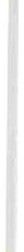 Una storia, che di fatto, purtroppo, permea  ancora troppo la nostra for­ mazione. Le nostre scuole sono anche molto legate alle strutture di apparte­ nenza, per cui si formano degli  studenti che dovrebbero  essere il prodotto che serve a quella azienda. Dobbiamo riflettere sulle conoscenze che passano attraverso le abilità, in quanto siamo abituati, a volere i prodotti finiti in uscita dalla formazione. Perché l'infermiere, appena si diploma, deve essere in  grado  di  saper  far  tutto.Il dirigente, diciamoci la verità, quando si forma, ha l'ambizione di diven­ tare subito un dirigente. Io so quante pacche sui denti ho preso e so anche quanto invece, sia poi difficile esercitare. È molto difficile in certe situazioni saper far tutto, a volte pretendiamo di saper far tutto e perdiamo di vista- anche per come è fatta l'organizzazione - lo studio, l'approfondimento e la ricerca. Molte volte queste cose diventano degli slogans; spero che la mia sia una situazione circoscritta, molte volte non ho tempo neanche di leg­ gere un libro perché mi viene richiesto di fare di tutto.Credo che a questo punto sia stata messa in evidenza una difficoltà che forse sta all'interno delle nostra categoria. Gli infermieri criticano i nuovi studenti che escono dalle scuole, penso a quante persone ho sentito dire che la professione infermieristica ha perduto di identità nel momento in cui si sono chiusi i convitti. Questo l'ho sentito anche molto recentemente.E allora, tornando al discorso iniziale, io avrei t.ma domanda da fare. Ho sentito tutte queste relazioni in cui si è parlato di laurea, di percorso universi­ tario, del numero chiuso per l'accesso alle lauree, si è detto che noi non ab­ biamo bisogno di tanti laureati infermieri. Personalmente questo l'ho sempre contestato, perché, se è vero che viviamo in una società in cui le risorse vanno razionalizzate non capisco perché proprio noi infermieri dobbiamo incomin­ ciare a precluderci i canali formativi. Ho sempre pensato che noi non dobbia­mo avere paura  dellacultura, non  ci si preoccupa  mai  di quanti psicologi1sono laureati  e quanti  sono  disoccupati.150	DibattitoVorrei però dire anche un'altra cosa. Noi sappiamo che solo il 30% di coloro che si iscrivono all'università poi si laureano. E allora volevo chiedere alle relatrici di questa mattina che cosa pensano rispetto al numero chiuso in università per la eventuale, tanto auspicata laurea in scienze infermieristi­ che? In sostanza fare questa domanda e sapere quali effettivamente sono ireali spazi per la docenza, per il dottorato, per la carriera universitaria che ci è stata esposta questa mattina. Grazie.D.: MARISA SrccARDI - Anche le relazioni di oggi sono estremamente stimo­ lanti e io ringrazio per prima Lolli per il riferimento storico che ha fatto, perché nella nostra cultura infermieristica, la storia, purtroppo è una grande assente. E invece la storia ci può far capire non solo il presente, ma orientarci meglio nel futuro. Tanto è vero che è opportuno ricordare che le libere uni­ versità, proprio nel passaggio dal medioevo allo stato moderno, e in modo particolare dopo il Concilio di Trento, hanno subìto un ulteriore condiziona­ mento da parte della Chiesa, e tutta la cosiddetta cultura laica lo ha 'subìto. Tanto è vero che da quel momento le donne non sono più potute entrare in università, uff icialmente non hanno potuto più far parte dell'universo che ve­ niva  definito  «scientifico»,  mentre  portavano  avanti lo stesso culturalmente e scientificamente un processo di assistenza; di assistenza che oggi in termini attuali  definiremmo  assistenza  infermieristica .Non solo, ma è ancora da ricordare, con la nascita dello stato moderno, il progressivo affiancamento al potere costituito - alla classe dominante - della classe medica che da quel momento ha subìto una ulteriore ascesa straor­ dinaria, sino ai giorni nostri, insieme a quella giuridica. E non a caso oggi il Parlamento è costituito in buona parte da medici e da avvocati. Quindi, condizionamento e collegamento della scienza col potere politico in primo luogo, e poi anche con quello economico.Certamente noi non vogliamo aff iancarci al potere economico perché si­ gnificherebbe entrare in tangentopoli, ma entrare nel potere politico, a pieno titolo,  questo  sì  che  lo  dobbiamo  fare.Allora, una volta per tutte dobbiamo veramente deciderci se vogliamo en­ trare in Parlamento oppure no. E non dirlo soltanto.E allora, alle prossime elezioni, scegliere tutta la categoria, tutte le asso­ ciazioni, scegliere alcuni infermieri (non uno, alcuni, ma non troppi) di diver­ sa ispirazione filosofica. Spero che alle soglie del 2000 non si voglia più di­ stinguere tra ispirati dal diavolo o ispirati da Dio. Però, tutti quanti dobbiamo sostenere e portare in Parlamento queste persone e allacciare una rete di co­ municazione, proprio perché non abbiamo e non vogliamo avere tangentopoli, con l'utenza, in modo particolare con la popolazione anziana, in modo partico­ lare con tutta la popolazione che ha dei bisogni di promozione  di salute e poi  di  cure,  di  riabilitazione,  perché  sostengano  le  nostre  candidature.Sulla storia recente è ancora da dire che il cammino è stato fatto, molto duramente, proprio per i condizionamenti del potere politico che ha avuto l'università.Dibattito	151Non dimentichiamo che la prima scuola universitaria sorta in Italia nel '65, ha visto veramente sostenere due lotte da parte delle prime persone che si sono impegnate in questo, di qualcuna di quelle vecchie direttrici a cui si faceva cenno poco fa. Voglio ricordare per tutte Anna Platter, perché vera­ mente ha fatto un grosso lavoro. Saranno state anche scuole chiuse, però daqualcuna di queste scuole sono venute fuori le persone che hanno tracciato la strada per il nostro presente.Autonomia. Dalponte ricordava l'aiuto  all'autonomia  e  le  difficoltà  che noi troviamo in questo aiuto all'autonomia . Ma noi le troviamo perché ancora nella nostra cultura infermieristica , la cultura della relazione, la cultura della comunicazione, è troppo in subordine e talvolta dimenticata rispetto a quella tecnica  e  scientifica.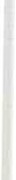 Infine, ad Usai. Si è parlato di valori, ma ancora una volta, una volta per tutte, noi dobbiamo definire quali sono i valori che noi vogliamo portare avanti, che riteniamo alla base della nostra professione. Quali sono i valori sociali: sono i valori della solidarietà, sono i valori dell'accettazione delle di­ verse culture e del rispetto delle diverse culture, sono i valori della salute che prima ancora della organizzazione  mondiale della sanità ci propone la dichiarazione universale dei diritti dell'uomo? Sono quindi i valori del rispet­ to della  persona  umana  in  tutti  i  suoi aspetti?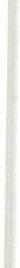 Infine volevo porle una domanda rispetto all'accanimento terapeutico; ioho capito -e credo di essermi sbagliata che -non sono di stretta competen­ za infermieristica. Proprio per l'esperienza che ho io credo invece che la di­ scussione sull'accanimento terapeutico sia di competenza infermieristica. Grazie.D.: BERTO  (Chioggia)  -  Volevo  chiedere  alcune  cose  a  Dalponte.Vista l'istituzione del DU già in atto, l'equiparazione eventuale con gli IP attuali, come avverrà tenendo conto che ci sono IP che hanno il biennio e IP che hanno il quinquennio, per un eventuale futuro proseguimento degli studi.  Parlo  della  laurea.A Lolli volevo chiedere se è vero che nella bozza per la laurea che in futuro verrà fatta in scienze infermieristiche venga messo come scritta, non scienze infermieristiche, ma materie sanitarie, quindi conglobando anche i tecnici  di laboratorio e i tecnici  di radiologia . Grazie.Euo DRIGO - Ringraziamo anche di  questa  domanda,  e  cominciamo  un giro   di   risposte.Credo debba cominciare Adriana Dalponte.R: ADRIANA DALPONTE - Sono stata molto provocata dalla richiesta di Pitac­ co:  laurea  in  scienze  infermieristiche,   numero  chiuso  o  numero  aperto?Anche per me è un dibattito interessante. Ho cercato di vedere, nel tempo152	Dibattitoche mi era consentito tra un dibattito e l'altro, quali possono essere i vantaggi e gli svantaggi.Il numero  chiuso  indubbiamente  presenta:economicità  per  la società; diplomiamo  solo quelli, punto e  basta;garanzia del posto di lavoro e quindi coloro che hanno la laurea sono sicuramente  protetti  da  questo  punto  di vista;carriera  già  preconfezionata .Quindi questi sono gli eletti della professione e andranno avanti per tutti secoli fedeli .Il numero aperto sicuramente è più costoso per la società. Comunque il 60% degli studenti nelle università non conseguono un diploma di laurea, la realtà vera italiana è che il disoccupato in Italia è quello con la scuola secon­ daria di secondo grado (quindi le scuole superiori), e staziona in università in attesa di lavoro. Quindi le università sono ingombre comunque, o in una facoltà  o nell'altra,  di  studenti in  attesa  del mondo  del  lavoro.Forse la professione infermieristica è una delle più interessanti come pro­ posta  di sbocco professionale.L'altro punto: concorrenza per il posto dellavoro e selezione per la capa­ cità. Non  è più  quindi una  garanzia,  ma un  mettersi  in  sfida con altri.Carriera per merito e titolo. Quindi avremo i nostri laureati che, ben ven­ gano, lavoreranno nelle corsie e si comincerà a fare riflessione sul perché facciamo una prestazione piuttosto dell'altra e poi la carriera alla dirigenza sarà itinerante e non titolo accademico che non esiste per nessuna professione.Più maestri  quindi per  una professione  giovane e astorica. Grazie.R: ANGELA LOLLI - Grazie Giuliana Pitacco per la domanda, sicuramente difficile,   su  numero   chiuso,   numero   aperto.    ·Io non porrei in questi termini la questione. Probabilmente la mia rispo­ sta non sarà molto aggiornata, visto che è uscita la riforma bis, nel  senso che è stata approvata ieri, in quanto di primo acchito sono andata a sfogliar­ mi la 502, cioè quella che in qualche modo è stata superata ieri con la nuova riforma. L'ho sfogliata subito e sono andata al famoso art. 6 che ci interessa moltissimo. Nell'art. 6 si parla dei protocolli di intesa tra il servizio sanitario e l'università. Non so, ripeto, se tutto questo sarà presente nella nuova legge, però se ancora si parlerà di protocolli di intesa nell'ambito dei quali vi sarà una programmazione, ecco che quindi, a mio avviso, in questa ottica verrà posta  la domanda.Quale apporto l'università darà al Servizio Sanitario Nazionale? E vice­ versa, quali limiti il Servizio Sanitario darà all'università? Perché il protocol­ lo di intesa viene ben definito all'art. 6, come strumento, diciamo così, attra­ verso il quale regolare l'apporto alle attività assistenziali delle facoltà, nella fattispecie è la facoltà di medicina. Ecco, in questo contesto io andrei a collo- care il discorso.	·Dibattito	153Se si andrà nell'ottica di una programmazione, allora sarà il Servizio Sa­ nitario Nazionale che dirà: Per me servono tot medici, tot infermieri, tot fisio­ terapisti,  ecc., ecc.Poi, parallelamente è tutto scoperto, comunque, il discorso della libera professione e del continuo in questi termini. Ma l'analisi non può non tenere conto  di questa  intesa  che fra  i due settori ci dovrà  essere.Difficile ripeto, comunque rispondere, perché non conoscendo realtà di­verse che si pongono in questo contesto, la novità, in qualche modo ci porta, probabilmente,  a  rischiare  in  questi  termini.Però non slegherei questa analisi da ciò che già esiste e che probabilmen­ te esisterà ancora: lo strumento della programmazione.  Proprio per non tro­ varci con questa questione della disoccupazione rispetto ad altri laureati che, vediamo, in qualche modo, quali frustrazioni abbia poi apportato in persone laureate  in altre discipline  che non hanno  trovato una  loro soddisfazione. Ancora Pitacco chiedeva, se non ho compreso male, quali reali spazi cisono oggi come oggi. È veramente difficile rispondere a questa domanda. Si­ curamente la norma dà degli spazi, non sono proprio quelli che si volevano. In qualche modo abbiamo raggiunto l'obiettivo, ma non completamente: le cattedre, la titolarità, il poter concorrere a cattedre da parte degli infermieri. Questo_ è reso possibile da una vecchissima norma che consente alle persone specializzate, competenti in una data area, di poter concorrere,  nonostante non  abbiano la  laurea  alla  docenza  universitaria.Conosco esperienze (Varese, perché conosco alcuni colleghi che vi lavora­ no) che hanno ottenuto qualcosa di meno rispetto alla cattedra, qualcosa di più rispetto all'autonomia di gestione del loro corso. Però come dicevo, sono sempre rapporti non stabili con l'università e a termine, in quanto hanno una loro conclusione nel tempo.Mi ricollego al collega che mi ha chiesto se nella bozza per la laurea,si profila quanto lui ha paventato, cioè la laurea in scienze sanitarie infermie­ ristiche. Per quello che è la mia conoscenza esiste questa proposta e questo farà sì, proprio perché a monte non  è stata riconosciuta la specificità del nostro sapere, della nostra conoscenza, che anche tecnici, fisioterapisti, ecc., possano  confluire lì.Questo cosa significa? Che se nulla cambia, ci saranno tanti diplomi uni­ versitari: il nostro, i fisioterapisti, i tecnici di laboratorio, ecc. Successiva­ mente potranno, se questo si concretizza (speriamo di no), iscriversi a questo diploma di laurea, in quanto è, a questo punto potremmo dire, aspecifico, non  è riservato  unicamente  agli  infermieri.Qual' è la cosa che ci fa con forza contrastare questa cosa? Che al di sopra di noi nessuno ha la nostra competenza, nel senso che nessun altro ingloba la nostra competenza nella sua. La nostra competenza non è dentro nessun'altra. Per il tecnico di laboratorio c'è il biologo, per il tecnico di radio­ logia il radiologo, per il fisioterapista il fisiatra, e così via._Nel nostro  settore, l'assistenza,  lo stare vicino alla persona,  la competen-154	Dibattitoza non è inglobata in altre. Per conquistarla dobbiamo fare un nostro percor­ so, acquisire delle nostre specifiche conoscenze. Ecco, su questa questione, su questo punto di forza basiamo il fatto che il nostro deve essere un corso di laurea riservato. Se in qualche modo non la spuntiamo, il rischio è la scom­ parsa degli infermieri dirigenti, ad esempio, nell'ambito dei servizi, piuttostoche nell'ambito della docenza, ma già confermato se, in qualche modo, le nor­ mative  presenti  non  andranno  a mutarsi.  Grazie.R: MILENA USAI - Mi ha fatto piacere che la signora Siccardi abbia accolto la mia provocazione . Una cosa rispetto ai valori. Da un punto di vista infer­ mieristico, le riflessioni che dobbiamo fare sui princìpi e sui valori, sono quel­ le comunque universali,  quindi il principio di giustizia,  di libertà di equità e di equa opportunità. Una volta elaborati questi, attraverso lo strumento del­ le teorie etiche, dobbiamo rielaborarli  e quindi calarli nella realtà, potremo poi affrontare anche concretamente alcune scelte. Questo perché la nostra collettività porta dei valori. Importante, comunque, è anche il passaggio suc­ cessivo. La nostra collettività è multirazziale in questo momento, quindi non solo dobbiamo elaborare i nostri valori, ma dobbiamo farlo per essere prontianche ad accettare i valori di altri gruppi, di altre collettività. E questo è fondamentale .Rispetto all'accanimento terapeutico. Era una fortissima provocazione,  per­ché, comunque sia, non posso pensare e accettare che unicamente gli infer­ mieri vengano messi a disagio da situazioni forti, fortissime, su cui c'è una grossa opinione o movimento di opinioni: cioè l'accanimento terapeutico, l'eu­ tanasia, l'aborto. Sono infatti opinioni della collettività su cui noi, come pro­ fessionisti, veniamo coinvolti. Ma la mia riflessione provocatoria era questa: se come disciplina infermieristica abbiamo definito un ambito, e quindi una competenza, rispetto, ad esempio a queste situazioni dove entrano in discus­sione altri bisogni, che sono quello diagnostico-terapeutico, dobbiamo senz'al­ tro affermare che questi due bisogni non competono alla disciplina infermie­ ristica,  ma  competono  a un'altra  disciplina.Cosa vuol dire? Vuol dire che prima di aff rontare grosse tematiche, dob­ biamo essere in grado di risolvere le problematiche proprie nostre disciplinari. Un esempio. Se oggi siamo in 4 con un rapporto 1 a 3, 1 a 5 con il nostro paziente e domani saremo in 3, che cosa cambia? Cambia senz'altro il carico di lavoro ma anche in termini etici . Ma è giusto che quell'utente abbia meno opportunità oppure io mi devo comunque prodigare e far tutto purché il mio intervento venga garantito a tutti gli utenti, con lo stesso obiettivo e con lamedesima qualità? Infatti l'ho definita come una situazione dove il gruppo deve cominciare a riflettere, a elaborare dei pensieri - come vengono definiti in termini filosofici - problematizzanti , cioè aff rontare, con il proprio grup­ po e altri - in questo caso il gruppo dei medici - queste situazioni .Perché altrimenti il dibattito etico, non può essere solo relegato alla bioe­ tica. Ricordo che il discorso di bioetica è nato soprattutto grazie alla compo-Dibattito	155nente medica, quindi è stata una esigenza di un particolare gruppo professio­ nale e quindi il mio suggerimento è stato che come gruppo infermieristico dobbiamo cominciare a elaborare una serie di conoscenze, così come l'abbia­ mo fatto, appunto, in ambito professionale. Per evitare poi -questo è risapu­ to, ma ci sono anche delle ricerche fatte in ambito universitario - che, ad esempio, l'insegnamento dell'etica venga affidato (nel termine generale su que­ sto possiamo concordare rispetto ai princìpi generali) a persone o religiose o comunque filosofi. Ma in termini professionali occorre una mediazione, quindi ricondurre  questi valori  a livello deontologico  e in tutte le scuole.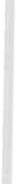 Altrimenti non riusciamo ad avere, comunque, una strada su cui confron­ tarci, perché, nel momento in cui dobbiamo scegliere, c'è sempre qualcosa che ci mette a disagio.Euo DRIGO - Mi sembra importante ricordare come Milena Usai prima parlava dei temi etici della quotidianità, che potrebbero sembrare delle cose molto banali, in realtà sono aspetti di fondamentale importanza, perché - su questi aspetti - l'infermiere ha invece una grandissima competenza e una grandissima incidenza. Per cui incominciare ad aff rontare questa etica della quotidianità, direi che è proprio un campo totalmente aperto e a cui si deve dare dignità e nei confronti del quale, tra l'altro, si può determinare una gran­ de qualità dell'assistenza infermieristica e dell'assistenza sanitaria in generale.R: ADRIANA DALPONTE - Volevo dire anch'io che, comunque, l'insegnamento dell'etica sta diventando l'insegnamento disciplinare suo specifico. Come sap­ piamo che esiste il dottorato di etica, ci sono molte scuole, anche in Italia ormai, per questo approccio, anche perché ci si sta allontanando dalla defini­ zione di etica del medico, dell'infermiere, per rivolgere l'attenzione all'etica dell'uomo. Quindi il centro di attenzione diventa l'uomo con tutti i risvolti di specificità, professionale.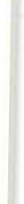 Volevo dare risposta a Berto, di Chioggia. Chiedeva quale può essere il futuro in termini di equiparazione, dei titoli per gli infermieri che non han­ no la scuola secondaria di secondo grado e quindi  la maturità e poi per l'equiparazione ai DU e la progressione nella laurea in scienze infermieri­ stiche.A tutt'oggi, secondo la normativa, senza maturità quinquennale, non siaccede in nessun modo all'università. Questo mi pare che è anche la linea che la Federazione Nazionale Collegi sta tenendo ferma perché le sanatorie sono finite. Il requisito fondamentale, che fa parte dello statuto dell'universi­ tà, è questo titolo per l'accesso a tutte le facoltà, e quindi credo che l'unica osservazione, eventualmente consiglio, da dare agli infermieri sia quello di frequentare  scuole  serali  e acquisire  questo titolo.Per l'equiparazione, per la progressione poi alla laurea, l'unica esperienzache io conosco è la scuola di Roma della Sapienza che ha costituito una com­ missione per l'equiparazione  dei titoli e l'ammissione  a sostenere una  tesi156	Dibattitoper il titolo di terzo anno di DU. Abbiamo avuto già i primi diplomati que­ st'anno,  in  autunno.D.: PAOLA BARZOTTI - Sono una allieva del terzo anno della scuola profes­ sionale di Firenze. Essendo allieva, appunto, di una scuola di infermieri pro­ fessionali così come è strutturata oggi, ho avuto modo, dopo questa carrellata sul diploma universitario, di confrontare i pro e i contro di un diploma uni­ versitario.Penso che questo passaggio potrebbe, in effetti, contenere degli indubbi vantaggi, come per esempio: una maggiore specializzazione tecnica, la possibi­ lità di specializzazione, un maggior  riconoscimento dello status sociale, un maggior riconoscimento economico, una età sicuramente più adeguata al mo­ mento di accingersi  alla formazione.La mia paura però è che, come spesso accade, da una parte si ottenganodei vantaggi, cioè dei miglioramenti, e dall'altra si butti alle ortiche tutto ciò che c'è di buono e a cui siamo arrivati dopo un faticoso processo durato anni. Infatti, i concetti che voi portate  avanti  in questo congresso,  che sono stati portati avanti nei congressi IPASVI, come la professionalità, i piani di assistenza,  l'etica,  l'assistenza  supportiva,  rispondere  ai bisogni  del malato con una visione olistica del paziente, sono concetti su cui noi lavoriamo da 3 anni che, vi assicuro, non sono sicuramente troppi per riuscire a farli pro­pri e a viverli  anche nell'assistenza.Quando la signora Lolli parlava di indottrinamento, critica e integrazione intellettuale, mi è venuto spontaneo il parallelismo col sapere, saper fare, e saper essere che sono concetti su cui lavoriamo. Il sapere, per esempio, ap­ punto si può paragonare all'indottrinamento, cioè ilpassaggio delle conoscen­ ze dal docente al discente. Il saper fare, alla critica, anche se ci sta un po' stretto, comunque è un saper analizzare le nozioni che si sono ricevute, saper applicarle,  farle proprie  e confrontarle  in un  possibile  tirocinio.Faccio presente che facciamo 2700 ore di tirocinio e sono molte, unite alla teoria che sono altrettante ore. Io non so quante ore facciano per il diplo­ ma universitario, ma so che ilprogramma è molto, molto minore e che questi ragazzi  stanno in  reparto più  come osservatori  che come esecutori.Terzo punto: l'integrazione intellettuale, appunto, si può paragonare al saper essere, cioè il passo che distingue l'addestramento dalla formazione. Unire il sapere e il saper fare, elaborarli, farli propri e saper essere un buon infermiere.Questo saper essere è, secondo me, un punto forse carente dell'università, perché non si può prescindere dalla dicotomia che è sempre esistita tra scuo­ la, specialmente scuola professionale, e università, che riconosce una prepa­ razione più tecnica, teorica, all'università e un compito formativo, nella tota­ lità dell'individuo,  alla scuola specialmente  professionale.Vengo al punto per ricordarvi le mie due domande: la mia paura è quella che si formino dei piccoli medici e che, come tali, porteranno con sé tutteDibattito	157le carenze nell'approccio psicologico-relazionale con il paziente che, credo, tutti noi abbiamo avuto modo molte volte di osservare in reparto e più una carenza  nel  saper fare  data  da un  programma  di tirocinio  un  po'  scarso.D.: PIETRO CAPODIFERRO Sant'Orsola (Bologna) - Volevo fare una domanda a Dalponte. Volevo  chiedere,  quali  sono  o  quali  dovrebbero  essere  i  criteri in base ai quali alcune delle scuole regionali  dovranno  chiudere,  in  visione della  nuova  formazione.Poi  volevo  fare  anche  un  appunto  e  una  domanda,  nello  stesso  tempo, a Milena Usai: volevo chiederle se non sia giunto il momento che l'insegna­ mento dell'etica venga anche permesso a « non-religiosi», a persone che abbia­ no una visione «laica» perché credo che l'insegnamento d'un religioso porti automaticamente ad una certa  classificazione,  a  chiudersi  in  una  gabbia  da cui non si può uscire. Questo lo dico in visione delle nuove e delle mutate esigenze etiche, sia da parte  di noi operatori che dovremmo avere una visione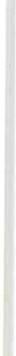 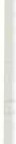 molto più generale, molto più anche interrazziale. Mi sembra che oggi, nel 2000, è importante che l'etica venga insegnata in questi termini, perché altri­ menti  rischieremmo  di  fermarci.D.: MIRIAM PITTARELLO (Padova) - Volevo sapere la discrepanza che c'è oggi tra le scuole a livello regionale - come programma di studio - e quelle a livello universitario .R: ANGELA LoLLI - Inizio dalla riflessione della studentessa, sicuramente molto interessante. A  mio  avviso però  ritengo  necessario  puntualizzare  alme­ no  due  aspetti.Il suo parallelo che ha fatto rispetto a ciò che ho illustrato sull'insegna­ mento universitario e la nota classificazione «sapere, saper fare, saper esse­ re», non è coincidente, non c'entrano proprio nulla. Se la studentessa lo vuol fare, non ci sono problemi, ma probabilmente la sintesi con cui ho esplicitato questi concetti può far indurre questo parallelo, in realtà la definizione e il processo educativo che stanno a monte delle diverse fasi è stato studiato in termini più complessi e soprattutto diversi da quello che lei ha indotto e pen­sato. Personalmente ritengo che tutto il patrimonio che, in qualche modo, si è sviluppato nell'ambito delle nostre scuole è veramente ricchissimo, ma ri­ tengo anche che non andrà perso nell'ambito universitario. Si tratta di defini­ re questo ingresso in termini più chiari e sicuri. Andrà perso, a mio avviso, nel momento in cui non ci sarà piéna responsabilità dell'infermiere nell'inse­ gnamento della scienza infermieristica. Allora sì, andrà perso; ma se sarà l'in­ fermiere docente a insegnare la sua materia - chiamiamola così per utilizza­re un termine scolastico - ai futuri infermieri, questa tradizione non sarà andata persa. Se saranno altri che decideranno per lui, allora sì; e oggi come oggi, a mio avviso, se nulla cambia, questo succederà.Rispetto  al problema  che la  studentessa  ricordava  sulla  scuola  attuale158	Dibattitoe la scuola universitaria. Un punto fermo, in questa analisi, è proprio il fatto che ilcorso universitario non è scuola professionale.  Significa che per defini­ zione la formazione di un professionista  avviene in università, punto fermo, e soprattutto avviene al di fuori dell'organizzazione del lavoro. La collega Usai l'ha detto nella sua relazione, e io recupero questo concetto. Il professionista si forma al di fuori dell'organizzazione del lavoro, proprio perché in qualche modo, il rischio è che la formazione di quel professionista sia funzionale all'o­ spedale Sant'Orsola-Malpighi di Bologna, piuttosto che all'ospedale San Carlo di Milano. Non deve essere così. Inevitabilmente la formazione universitaria si serve dell'organizzazione con le dovute convenzioni, si serve dell'organizza­ zione come momento del tirocinio, ma non dipende dall'organizzazione, non è l'organizzazione che definisce i contenuti specifici della formazione. È l'isti­ tuzione che ha questa responsabilità,  che li va definendo  sulla norma. Oggi, invece,  i confini non  sono chiari: molte volte l'infermiere  che si è formato in una data scuola, ha difficoltà ad inserirsi in altre realtà. Perché il vissuto non è lo stesso, i contenuti non sono gli stessi, a volte l'operatività cambia, per non dire come a volte cambia la concezione di assistenza infermieristica. Ecco che cosa ho inteso quando parlavo di integrazione intellettuale, nel momento in cui ci riconosciamo tra colleghi e in qualche modo ci distinguia­ mo  dagli  altri professionisti.  È questa  la grande  nostra  conquista  che oggi come oggi ancora tra di noi ci lascia sconcertati: che cosa è l'assistenza infer­ mieristica, quale è il nostro specifico contributo alla tutela della salute. Ognu­ no di noi, purtroppo, oggi come oggi, dà frequentemente risposte diverse. Que­ sto non lo dobbiamo più ammettere proprio perché, come diceva Pitacco, or­ mai la nostra sfida è culturale, non è di contrapposizione ad altri professionisti.Ecco qual è il nocciolo irrinunciabile: nella scuola professionale io formo un operatore che non chiamo neanche professionista (scusatemi la provoca­ zione), funzionale per l'organizzazione che incide fortemente sui contenuti for­ mativi  di quella  scuola.Nell'ambito dell'università tutto questo non deve succedere perché la tito­ larità dell'insegnamento è di un'istituzione diversa. A questo punto raggiun­ giamo quell'integrazione intellettuale che fa sì che quella comunità professio­ nale sia compatta, cosa che oggi a volte, ci fa trovare momenti di crisi molto forte perché questa compattezza ancora non l'abbiamo raggiunta. Ce lo dicia­mo qui, mai lo sosterrò in altre sedi, mai sosterrò che la professione infermie­ ristica non è unita. Qui però, giocando in casa, questa considerazione lasciate­ mela  fare.R: ADRIANA DALPONTE - Pietro Capodiferro di Bologna chiede i criteri in base  ai quali  alcune  scuole  regionali  dovranno  chiudere.Io non ho la competenza ·per rispondere in maniera esaustiva a questo anche perché si attende che vengano definiti questi criteri dalla normativa. Sta di fatto che, una delle prerogative che pone l'università, è che le scuole che si possono eventualmente convenzionare con l'università devono avere deiDibattito	159requisiti minimi, sia per quanto riguarda le strutture dove fare tirocinio, sia per quelle che sono le strutture didattiche e l'opportunità che può avere lo studente  in  termini  di  apprendimento.Il fatto poi che chiuderanno alcune scuole, indipendentemente dall'uni­ versità, chiuderanno comunque, perché il problema è che andremo verso una disoccupazione infermieristica. Le proiezioni sono queste, sono mutati i con­ tratti di lavoro, dovremo lavorare fino a più di 60 anni e, tra l'altro, sono mutate le condizioni economiche del Paese dove, anche chi può andare in pen­sione e ha i requisiti, qualche volta si ferma perché è l'unico imput economico della famiglia. Ho visto che in tutte le nostre scuole, i diplomati di quest'anno hanno avuto problemi all'accesso al posto di lavoro. A Trento, abbiamo venti posti e 220 domande.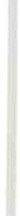 La discrepanza tra scuole regionali e universitarie. Continuo a ribadire comunque che la discrepanza c'è ed è notevole, ma che - come per tutto quella che è stata la storia delle nostre scuole - non sono così vincolanti le leggi. Perché se andiamo a vedere la nostra situazione nazionale, nelle no­ stre scuole, abbiamo tutti le stesse leggi, ma scuole con indirizzi formativi, percorsi formativi, numero di ore, caratteristiche nel tirocinio così differen­ ziate che, abbiamo da portare un sacco di esempi. C'è chi interpreta la legge come le ore massime, chi invece ritiene siano le ore minime da accertare ri­ spetto alla CEE, e quindi tutta la discrezionalità del direttore didattico e del­ l'équipe didattica ad ampliare programmi ed ore.Io posso solo dire che, per l'esperienza che ho avuto in questi 3 anni al­ l'interno dell'università, ho trovato una grande apertura e un grande ricono­ scimento all'autonomia del docente. Cioè il docente ha le sue ore minime da fare, ma nessuno interviene se decide di ampliare i programmi o se aumenta l'orario delle lezioni. È un contratto che si fa con gli studenti e ne ha piena autonomia.Avete visto che anche i riferimenti alla legge, per quanto riguarda le re­ sponsabilità del docente universitario,  dice: minimo 250 ore annue, minimo. Parla anche di piena libertà di insegnamento e di ricerca scientifica, quindi c'è una altissima discrezionalità da parte del docente. C'è ilproblema di come lo giochiamo, indubbiamente: quanto noi dentro questa università, abbiamo forza come impegno della professione, come proposta culturale, a trovare spazi e  proposte  formative.La discrepanza significativa tra le scuole regionali e l'università - con­ cordo in particolare con Lolli - è culturale. L'università ha tradizione, ha cultura, ha come peculiarità la formazione e l'approfondimento delle cono­ scenze e quindi, prevalentemente, l'impegno è di indagare lo studente da un punto di vista scientifico e la ricerca. Per quanto riguarda il tirocinio pratico, a mio parere, l'università ha pochissima esperienza. Dobbiamo portarla noi questa esperienza, però ogni laureato fa prove pratiche, se non prova pratica ma di applicazione delle conoscenze, quali sono le tesi.160	DibattitoR: MILENA USAI - Volevo introdurmi anch'io in questo  discorso,  anche co­ me esperienza nella attivazione del diploma universitario in  scienza  infermie­ ristica, in quanto  coinvolta  come  altri  colleghi  nell'attivazione  di  questo percorso.Per demitizzare alcuni dubbi sempre più ricorrenti rispetto al discorso del tirocinio, ci sono delle indicazioni legislative chiare. La tabella XXXIX/Ter, ripropone in termini quantitativi il monte ore previsto dall'accordo previstoa Strasburgo. Lascia però a ogni ateneo, rispetto alla propria autonomia deci­ sionale, la possibilità di decurtare, per ogni anno, al massimo il 50% del mon­ te ore previsto, ma riconosce come fondamentale il passaggio e la attivazione del tirocinio, tanto è vero che lo pregiudica fondamentale per poter affrontare gli anni successivi. Cosa vuol dire ? Lo studente non può aff rontare gli esami del secondo o terzo anno (in università si parla di semestri), se non ha dato un riscontro, rispetto alla valutazione della attività tecnico-pratica, quindi del tirocinio.  Questa  è la prima  puntualizzazione .È ovvio che ci sono delle diversità tra diverse attivazioni del diploma uni­ versitario. Ma queste, unicamente, sono dovute a come il gruppo professiona­ le è riuscito a intervenire e a fare riconoscere la propria competenza. Comun­ que sia Lolli che Dalponte lo hanno sottolineato bene: in università la logica con cui viene attribuito valore a una persona  è unicamente  la competenza . E con questo i colleghi hanno ottenuto maggiori risultati, per cui hanno, chia­ ramente anche nella programmazione del tirocinio, fatto aff rontare agli stu­ denti le stesse tecniche, lo stesso percorso che viene attualmente affrontato nelle scuole di tipo  regionale.È ovvio però che laddove non ci sono riusciti, tutto è da ricollegarsi a quanto Lolli diceva questa mattina: il fatto che ufficialmente una riconoscen­ za consolidata ancora non l'abbiamo, per cui, anche il percorso a livello uni­ versitario nei confronti del diploma universitario, è una scommessa, soprat­ tutto per il gruppo che viene coinvolto.Rispetto all'insegnamento dell'etica, volevo  dire che non è tanto impor­ tante la persona religiosa, e non religiosa . Ognuno di noi, poi, effettua una propria scelta a livello di fondamento dell'etica: chi sceglie l'uomo, e quindi una visione laica, chi sceglie Dio, quindi una visione religiosa. La cosa impor­ tante,  a mio avviso, è che da un  punto  di vista  infermieristico,  ben  vengail supporto di filosofi, ben venga il supporto di religiosi che possono dareun contributo sul dibattito su quelle che sono le situazioni e le valutazioni dei principi e dei valori universali . Ma, per quanto riguarda invece il campo specificatamente professionale devono essere gli infermieri professionali, e quindi  il  gruppo  stesso,  a  effettuare  questa  rielaborazione .Per cui, all'interno del percorso, ben venga, all'inizio, e quindi nel percor­ so formativo, il supporto di persone estranee alla professione. Il dibattito ac­ cresce da un punto  di vista culturale il patrimonio infermieristico, ma poi, nella realtà, nel discorso comportamentale, devoo essere gli infermieri a fareDibattito	161questa mediazione. Ovviamente devono essere gli infermieri preparati. Sul di­ scorso  etico  devono  essere  rivisti  sicuramente  i  percorsi.D.: MIGALLO (Monselice) - Lavoro in rianimazione e sono una caposala. Io ho qualche dubbio: se domani vengo chiamata in direzione sanitaria  e mi  di­ cono: lei domani avrà nel suo reparto un infermiere con il diploma universita­ rio.  Non  so  se  domani  lo  potrei  mettere  in  turno  con  la  preparazione  che è  stata  elencata   in  questa   maniera.D.: VALENTINI (Milano) - Ho la qualifica di vigilatrice di infanzia. Mi sento un po' un dinosauro perché mi sembra che la nostra qualifica sia in via di estinzione. Volevo sapere dalla signora Lolli o dalla signora Dalponte che fu­ turo potremo avere noi come vigilatrici, se ci potremo unificare alle profes­ sionali in qualche modo, nell'inserimento in università, se ci sarà un'area pe­ diatrica, se avremo possibilità di fare degli esami di parificazione, come dice­ va appunto, la signora Dalponte prima.Volevo fare anche una considerazione: io non vedrei tanto l'infermiere professionale che esce da un DU come un oppositore, perché, effettivamente, questo inserimento in università l'ha voluto tutta la nostra professione per cui lo vedrei un po' di più come un collega al quale noi abbiamo dato un incarico, l'abbiamo investito perché sappia un po' più di noi che sappiamo fare. Io mi sento una che sa fare, mentre chi esce dal DU è uno che sa un po' di più, sa un po' di più in scienze infermieristiche. Per cui mi sento di dire che forse questi nostri futuri colleghi devono essere avvicinati da noi più per un confronto, più per lavorare insieme, confrontarsi ed andare avanti piuttosto che essere visti come dei nemici o dei piccoli medici che ci possono dar fastidio.D.: DANIELE WALTER (Padova) - Ho preso la parola solamente per fare un piccolo invito per considerare la situazione. Prima si è parlato un pochino della laurea e dell'importanza che sia specifica per gli infermieri e non quindi allargata anche ad altre categorie. Io sono anche fisioterapista. Non vo­ glio sicuramente difendere la categoria o qualcosa del genere perché sono molto più infermiere che fisioterapista e soprattutto, anche quando, in fu­ turo, lavorerò come fisioterapista, non smetterò sicuramente di essere in­ fermiere.Volevo solo invitare a considerare l'urgenza della situazione che il fisiote­ rapista si trova a dover gestire adesso, cioè quindi alla mancanza di possibili­ tà di gestire il paziente che è sicuramente un'esigenza diversa, ma non meno importante di quella che sente adesso, e che sento io come infermiere, di po­ ter gestire meglio l'assistem;a al paziente. Per cui, so che noi come infermieriabbiamo lottato tanto per avere la laurea, però invito e chiedo - anche se probabilmente la risposta è scontata -: è così necessario che sia specifico il corso di laurea per infermieri?162	DibattitoD.: FERRI (Bologna) - Io vorrei fare due brevissime considerazioni e una domanda.Io so che la formazione infermieristica universitaria a Varese sta andan­ do veramente molto bene, a differenza di quello che abbiamo sentito a Foggia, tanto per  non  fare nomi,  ma  è  stato detto  qui  pubblicamente  ieri.Quindi, ancora una volta gli infermieri, hanno una grande responsabilità là dove quei DU vengono attivati a condurli come si deve secondo i princìpi che abbiamo. Questo vuole anche essere rassicurante in quanto noi stiamo lavorando moltissimo intorno al protocollo di intesa e al coinvolgimento della Regione.Sempre sulla scia di questo  discorso,  le università  sono molto preoccupa­ te per i diplomi universitari in senso lato. A Bologna è in  atto  una  ampia ricerca, c'è stato un convegno, un mese fa ha parlato a riguardo la senatrice Callarigalli e sta mettendo a punto i requisiti minimi che tutte le scuole uni­ versitarie  per  il conseguimento  dei  DU  devono  avere.Questo documento lo stiamo esaminando e debbo dire che richiede molte strutture.La domanda che volevo fare riguarda il tutor, mi rivolgo in particolar modo ad Adriana Dalponte.Non mi sembra che il tutor, almeno come prevede l'art. 13 della legge 341 sia soltanto per l'acquisizione delle abilità, tanto è vero che noi nel conve­ gno del 12 maggio a Ferrara, abbiamo presentato un piccolo studio e ci sem­ bra che debba essere veramente quel professionista che è a tutti  gli effetti un docente, che di fatto fa da collegamento tra gli aspetti teorici e gli aspetti pratici  e discute  con  gli  studenti  tutte  le esperienze  di  tirocinio.Una considerazione rispetto a una delle ultime domande: ho paura se de­ vo avere un neodiplomato che mi esce dal DU. Non deve avere nessuna paura del neodiplomato che esce dal DU perché è un infermiere come tutti gli altri. Non è di più né di meno, tanto è vero che è qui si è parlato anche di livelli differenziati. Queste sono cose sulle quali dobbiamo avere assolutamente le idee  chiare  e non  fare  assolutamente  nessuna  differenza.Mi sembra, poi, Usai, che non sia il 50% la riduzione, ma il 25, non vorrei sbagliarmi.Questo certamente è un discorso molto nuovo perché noi sappiamo che l'accordo di Strasburgo non prevede abbuoni. Vorrei approfondire il discorso sul tutor, se è possibile. Grazie.D: ANNALISA SILVESTRO - Mi rivolgo a Usai, mi levo un po' dalla tematica«formazione», per chiedere se lei ha avuto modo di riflettere, per quanto ri­ guarda l'etica, su una cosa che ho riscontrato leggendo alcuni articoli scienti­ fici e che si collega un po', a quello che è stato il tema di questo congresso: le risorse economiche, la grossa ricaduta che una valutazione costante e conti­ nua dei vincoli economici, ha poi nel decidere che tipo di assistenza dare e fino  a  che  punto  protrarre  l'assistenza.Dibattito	163Ho letto  che ultimamente, più che parlare di accanimento terapeutico, comunque inteso come una parte in un certo senso negativa e finale di un percorso, si comincia a riflettere sull'efficacia clinica. Cioè cominciano a por­ si questo problema, soprattutto per quanto riguarda la criticità vitale (visto che siamo di area critica). Partendo da un punto A, rispetto a una situazione patologica, per arrivare a un punto B, che può durare due giorni, io riverso una quantità enorme di risorse tecnologiche, umane, competenze, farmaci, ecc., e  ottengo  un  certo  risultato.Per arrivare dal punto B al punto C, ci metto 10 giorni: altre risorse uma­ ne, tecnologiche, farmacologiche, ecc., ma il riscontro oggettivo è minimo. Non posso dire che non sono efficace, perché in realtà l'intervento da B a C, ha la sua rilevanza e produce dei cambiamenti. Però ci si chiede quale sia l'effi­ cacia clinica e assistenziale rispetto al risultato finale che si modifica di po­ chissimo, e rispetto al vincolo economico. Quindi non si parla più di accani­ mento terapeutico, qui siamo in un discorso più complesso che ci costringea una riflessione etica ancora più importante. È innegabile che sto presidian­ do la vita di questa persona, che sto cercando di fare qualità di vita, però è altrettanto innegabile che i risultati sono talmente minimi rispetto a quante risorse impiego che - parlo dell'America del Nord - ci si comincia a chiede­ re che tipo di compromissione etica abbia questo discorso rispetto al fatto che le risorse sono finite e tante più risorse io utilizzo per una situazione, tante meno ne posso utilizzare per un'altra altrettanto grave.Volevo  sapere se hai  avuto modo di riflettere  su questa  cosa. Grazie.R: ANGELA LoLLI - Vorrei rispondere alla collega Valentini per quanto ri­ guarda  la  figura  delle  vigilatrici  di  infanzia. Bisogna  ragionare  sull'esistente e nella  fattispecie  sulla tabella  XXXIX/Ter  che è l'allegato  al decreto  che ha istituito  il corso  di  diploma  universitario  in  scienze  infermieristiche. Secondo la tabella  XXXIX/Ter  sono presenti  3 indirizzi: assistenza  generale,  assistenza generale  pediatrica,  assistenza  generale  ostetrica . Questo  è  il dato  di  realtà. Questi  3  indirizzi  sono  stati  fortemente  contestati,  prima  di  tutto  dalle ostetriche  e  già  hanno  ottenuto  un  loro  percorso .  Quindi  già  questo  punto dovrà  essere cambiato.  Nell 'ambito  delle normative  CEE, dove  noi  dobbiamo muoverci  obbligatoriamente,  parliamo  di  assistenza  generale,  non  si parla  di altre  questioni.  La  professione   infermieristica   ha  anche  criticato  questi  tre indirizzi  perché  avrebbero come ritorno  la creazione  di 3 professioni  distinte, non  di una  professione.  Questo è un  aspetto  di principio  su cui si è insistitomolto.Ma al di là della XXXIX/Ter coi suoi indirizzi contestabili, il problema è: che cosa vuole la professione infermieristica? Vuole questo, oppure vuole unità nell'ambito del gruppo; dipende dall'obiettivo che si pone, dipende dal suo volere, perché, a mio avviso, pensando a questo percorso, nel momento in cui si parla di professione infermieristica, ecco che allora questa colloca­ zione viene vista come formazione complementare . Se ragiono in termini di164	Dibattitonormativa universitaria , diventa un diploma di specializzazione. Giusto o sba­ gliato non c'è a mio avviso.Se si mantiene un corso parallelo a quello dell'infermiere professionale, il rischio è di mantenere distinto questo gruppo di vigilatrici  piuttosto  che di infermiere con indirizzo nell'ambito dell'assistenza generale pediatrica di­ stinto dall'altro, con sempre un po' questa discrepanza, questa diversità di linguaggio, di posizione, di vissuto. Quindi è importante capire che cosa vuole la professione infermieristica . A mio avviso, se si sceglie di mantenere questi due indirizzi,  si mette  in gioco l'unità  del gruppo professionale.Sempre alla collega Valentini; nel momento in cui va definendo l'infer­ miera che uscirà dal corso universitario con l'espressione  « Sarà un po' più di noi » ... non lo condivido affatto, sono d'accordo con l'opinione della signori­ na Ferri: sarà un infermiere. Se già entriamo nell'ottica di: sarà diverso da noi, sarà un po' più di noi, sarà meno di noi, partiamo col piede sbagliato, perché ritorniamo in quelle dinamiche che non sono assolutamente di vantag­ gio per la professione .Al collega che ricordo avere anche il diploma di fisioterapista, oltre a essere infermiere professionale, che, se non sbaglio, si poneva la domanda: ma allora è proprio necessario  avere una  laurea in scienze infermieristiche e tutta  per  gli  infermieri?Sì, è necessario avere una laurea in scienze infermieristiche, ma non co­me assunto teorico iniziale indiscusso.  È necessario per me avere la laurea in scienze infermieristiche cui accedono solo gli infermieri per 2 motivi: per­ ché per definizione, una professione, controlla la sua formazione e l'esercizio.Se io  controllo  la  formazione,  vuol  dire  che,  con  la  laurea,  potrò  avere la  titolarità  e  quindi  potrò  avere  la  cattedra  perché  oggi  come  oggi,  come diceva  la collega  Dalponte,  i professori  di prima  e seconda  fascia che hanno la  titolarità,  sono  laureati.  Di  conseguenza,  è un  requisito  fondamentale  per controllare  la  formazione  se  vogliamo  che  gli  infermieri  restino  infermieri, che  non  diventino  mini-medici  perché  sono  altri  che  ci  formano  e non  noi. Sul  versante  organizzativo,  l'altro  requisito  di  una  professione  è  che  sicontrolla, si gestisce in piena autonomia, nel rispetto dell'autonomia del pro­ fessionista. Allora, se io guardo alle nuove disposizioni, chi sono i primi diri­ genti, chi occupa la prima  fascia della dirigenza ? Ilaureati. Lo siamo? No.Allora  ci  giochiamo  anche  questo.R: MILENA UsAI - Volevo confermare a Ferri che è il 50% rispetto alla decurtazione delle attività tecnico pratiche e, comunque sia, le esperienze po­ sitive che hanno  caratterizzato  alcune  attivazioni del diploma  universitario- non in tutte le città, purtroppo - sono da attribuirsi, come già affermavo in precedenza, all'impegno e alla coesione degli obiettivi da parte del gruppo. Non solo dei colleghi coinvolti nella docenza e nel tutorato, ma soprattutto anche la condivisione di tutto il gruppo professionale che ruota attorno a quella città e a quel polo.Dibattito	165Certo, le perplessità ci sono; la collega caposala diceva: io se domani avrò in corsia con me un infermiere universitario, sono perplessa, sono scettica. L'importante è che come gruppo, se abbiamo condiviso questa scelta, dobbia­ mo partire dalla convinzione che il grosso patrimonio culturale è attualmente nelle mani del gruppo professionale infermieristico italiano. Per cui, comun­ que sia, la formazione a livello universitario e il prodotto di questa formazio­ ne, dipende esclusivamente dagli infermieri . Se già noi comunque dimostria­ mo ai gruppi esterni, così poco convinti, di quale prodotto andremo a forma­ re, questo senz'altro non va a nostro vantaggio. Bisogna comunque dire che la tabella XXXIX/Ter, così come è stata approvata nella prima stesura, non soddisfa gli infermieri, comunque sia. Ci sono grosse contraddizioni interne, non c'è un riconoscimento della disciplina. Ed è per questo che comunque gli infermieri hanno chiesto di rivederla anche grazie all'esperienza dei colle­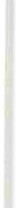 ghi che  si sono confrontati  su  questa  cosa.Rispetto alla problematica che citava Silvestro, è alquanto complessa e bisogna notare come siano soprattutto i paesi nordici a mettere in discussio­ ne, o comunque riproporre in maniera  molto delicata (e anche insidiosa  da un punto di vista etico) nel ragionamento queste tematiche. Il tutto è sempre legato alla correlazione che c'è tra il concetto di salute e la risorsa economica. Tutto l'approccio nel mondo sanitario, almeno europeo ed extraeuropeo, è collegato  fortemente  alle  risorse  economiche.Quindi, in questo momento si sta mettendo in discussione il discorso eco­ nomico con il risultato.  Conviene o meno continuare a investire  comunque risorse per quella persona che non ha, da un punto di vista clinico, prospettive? È molto insidiosa, provocatoria,  questa affermazione,  ma è anche molto realistica,  perché comunque sappiamo che nelle terapie intensive americane la persona,  dopo un  tot  di tempo, viene dimessa,  d'amblé e riversata  nella comunità.  Forse  la  comunità  americana  intesa  come  assistenza  territoriale avrà altre caratteristiche  rispetto alla nostra, però devo sottolineare che que­ sta esigenza nasce da una valutazione medica, comunque se ne parla, e clinicaquindi  di  diagnosi  e terapia,  e di costi.Quindi, da un punto di vista infermieristico è importante che elaboriamo in fretta per poter inserirci in questo dibattito, anche perché poi il disagio vero e proprio lo affrontiamo noi come gruppo professionale, nella quotidia­ nità,  come  affermavo  prima.R: ADRIANA DALPONTE - Passo subito alla risposta della collega Ferri. Mi sembra importante quello che ha sottolineato; andare a fare formazione all'in­ terno dell'università, non vuol dire che neghiamo le differenze. Le nostre scuole regionali hanno delle differenze in termini di risultato formativo, sarà un po' così anche nelle  università. Forse anche nelle scuole regionali di Varese  e Foggia c'è qualche differenza. Cioè, quanto fanno gli uomini è il risultato e quindi  il  ruolo  del  docente  è centrale  per  proporci  sui  risultati.Sul problema  del tutorato voglio  precisare  che la sfida culturale è per166	Dibattitol'insegnamento delle scienze infermieristiche e il tutorato delle abilità,  ma come processo unico. Mi sembra anche interessante attivare i posti di ricerca­ tore, visto che il ricercatore è un'altra possibilità in più all'interno dell'uni­ versità ed è l'unico criterio di selezione all'interno dell'università  dove  c'è anche prova pratica; cioè non ci sono solo le conoscenze scientifiche, ma an­ che le prove  pratiche .Euo DRIGo - Vorrei ringraziare tutti quanti sono intervenuti e quanti han­ no avuto la costanza di ascoltare gli interventi, soprattutto anche per la gran­ de qualità  degli  interventi  che sono stati fatti, che credo hanno  contribuitomoltissimo ad integrare quanto era stato presentato come stimolo dalle 3 re­ latrici di questa mattina. Credo che sia una esperienza veramente molto im­ portante e molto significativa ed arricchente per tutti noi, questa possibilità direi abbastanza rara, di discutere in maniera così approfondita, tematicheche hanno una incidenza decisamente stravolgente per quella che è la nostra realtà  nazionale.INFERMIERI DELL'AREA CRITICA: USO DI SOSTANZE VOLUTTUARIEED INCIDENTI IN AMBIENTE DI LAVORO (*)G.B. MODONUITI C1l, G. PITACCO C2l, D. DE CESARO C2l, A. SILVESTRO (3), E.DRIGO (3), C. ONOFRI (4l, R. D'AMURI C4l(1)  Istituto di Medicina  Legale e delle Assicurazioni  - Università di Trieste(2)  IRCCS «Burlo Garofolo» - Trieste(3)  Ufficio Aggiornamento  - USL n. 7  UdineseANIARTIAgli operatori sanitari non medici - Infermieri Professionali e Pediatrici, Assistenti Sanitari, Assistent i Sociali - viene affidato dalle istituzioni politi­ che e socio sanitarie nazionali (1, 2, 3) ed internazionali - Progetto «Salute per tutti entro l'anno 2000 » - (4) un compito determinante nella promozione e salvaguardia  della  salute.In questo contesto l'uso di sostanze voluttuarie - bevande alcoliche, fu­ mo di tabacco, farmaci - costituisce uno dei più importanti fattori di rischio evitabile per la salute ed in quanto tale si può mirare alla sua prevenzione e/o riduzione attraverso interventi specifici di educazione alla salute.A tal proposito il personale  inf ermieristico  è impegnato  quotidianamente, in prima persona, nella lotta all'uso di sostanze voluttuarie allo scopo di man­ tenere  e  potenziare   stili  di  vita  sempre  più  salubri  (5,  6).Per parte sua, la pratica professionale che prevede una stretta convivenza del personale sanitario non medico con i problemi da uso di sostanze ed una buona conoscenza della loro natura, proprietà , effetti e rischi associati al loro utilizzo,  contribuisce alla formazione del bagaglio  tecnico e del patrimonio culturale essenziali per gli operatori impegnati nell'educazione alla salute (7, 8).Non si può tuttavia non tener conto che il vissuto del singolo, i problemi di ogni giorno, l'intensità (elevata qualità e quantità delle prestazioni), la par­ ticolarità (turni e lavoro notturno) ed i rischi specifici (fisici, chimici, biologi­ ci, Burn-out) ai quali espone la pratica professionale condizionino  il modo di porsi degli infermieri nei confronti delle sostanze voluttuarie , ad es. indu­ cendoli al loro utilizzo, ed influenzino l'efficacia degli interventi di educazio­ ne alla salute.Tutto ciò ha dato inizio ad una intensa e serrata discussione critica sulleproblematiche  della  salute  relative  all'« Uso  di  sostanze  voluttuarie  e profes­ sioni  infermieristiche»  ed  agli  « Incidenti  in  ambiente  di  lavoro».Una prima presa di coscienza sull'argomento è stata resa possibile dall'a­ nalisi  dei  risultati  di alcune  indagini  condotte  da diversi ·studiosi:(*) Lo studio è stato realizzato con il contributo dell'ANIARTI e del MURST per  il Pro­ gramma di Ricerca di interesse  Nazionale  « Epidemiologia  e  prevenzione  delle  infezioni  e malat tie  non  infettive »  -  1991.168	G.B.  M odonutti  e  coli.sull'uso di sostanze volutt uarie, psicotrope e non, da parte del perso­ nale infermieristico (9, 10, 11) e degli allievi delle scuole di formazione infer­ mieristica (12, 13);e sui rischi da lavoro ospedaliero (14, 15, 16, 17) dai quali emergeva­ no informazioni interessanti e di una certa preoccupazione, sui modelli di comportamento, ilbackground culturale ed i possibili rischi nei confronti del­ la  salute.Scopo del lavoroQueste considerazioni ci hanno indotto a programmare una ricerca intesa:ad acquisire le abitudini, gli atteggiamenti , i comportamenti e le co­ noscenze della popolazione infermieristica nei confronti dell'uso di sostanze voluttuarie - bevande alcoliche, fumo di tabacco e farmaci;a valutare l'entità della popolazione inf ermieristica esposta a rischio per  l'uso di queste  sostanze;a definire  numerosità,  frequenza  e tipologia  degli  incidenti  di cui è vittima  la popolazione  infermieristica  in ambiente  di  lavoro.Scelta della popolazioneIn fase di programmazione è stata presa in considerazione  l'opportunità di condurre l'indagine epidemiologica sugli iscritti ANIARTI (Associazione Na­ zionale Infermieri dell'Area  Critica).Tale eventualità è stata accantonata in quanto gli iscritti all'Associazione non costituivano un un campione rappresentativo della popolazione infermie­ ristica italiana tale da consentirci il dimensionamento e la scelta di un cam­ pione rappresentativo , stratificato almeno per classe di età e sesso nel rispet­ to  della  distribuzione  reale  dell'universo,  sul quale  condurre  l'indagine.A fronte di queste difficoltà,  valutate  le  possibilità  e  le  opportunità  di dar corpo all'indagine nei  diversi  ambienti  infermieristici,  il  gruppo  di ricer­ ca  ha  scelto  di  effettuare  lo  studio  sugli  Infermieri  dell'Area  Critica  (CCN).Modalità di esecuzione della  ricercaConcretamente, la ricerca ha visto la sua realizzazione in seno all'ANIAR­ TI che ha fra i suoi interessi la formazione, l'aggiornamento, la professionaliz­ zazione e lo studio dei fattori di rischio evitabili per la salute degli associati.Il gruppo di studio ha individuato nei delegati regionali dell'ANIARTI i referenti  sul  territori.Infermieri  dell'area  critica: uso di sosta nze  voluttuarie,  ecc.	169Ottenuta la loro disponibilità si è provveduto, attraverso una serie di in­ contri programmat i, ad informare e sensibilizzare i delegati regionali sugli scopi della ricerca, ad istruirli dettagliatamente sulle modalit à di approccio e di somministrazione delle schede questionario ed i tempi di attuazione del­ l'indagine.Per parte loro i delegati regionali si sono fatti carico di contattare, nelle aree di competenza, gli iscritti alla Associazione e, tramite questi ultimi, di distribuire la scheda questionario ai colleghi che prestavano servizio nei' re­ parti  dell'Area  Critica  senza  influenzarne  la compilazione.Ai CCN coinvolti nella ricerca, presso le Unità Operative dell'Area Critica, è stata proposta la compilazione di una scheda questionario anonima, auto­ somministrata, semistrutturata appositamente preparata per la raccolta delle informazioni  di  interesse.Strumento  di indagineLo strumento di indagine era costituito da una scheda ques tionario anoni­ ma, autosomministrata, semistrutturata, appositamente preparata per la rac­ colta di informazioni specifiche relative allo status anagrafico, socio-culturale e professionale, all'attività lavorativa, ai modelli di comportamento, background culturale sulla natura, proprietà, effetti e rischi psico medico sociali associati all'uso delle diverse sostanze voluttuarie - bevande alcoliche, fumo di tabac­ co, nervini e f armaci -.Nella prima parte della scheda questionario, usando uno schema già uti­ lizzate in altre ricerche (9, 10, 11, 12, 13), venivano richieste alla popolazione infermieristica informazioni che consentissero una caratterizzazione della stessa m funzione dello:status sociale;b) formazione  professionale;e) posizione  ed attività  lavorativa.Per la raccolta delle notizie specifiche relative alle diverse sostanze volut­ tuarie sulla scheda questionario venivano proposte una serie di domande inte­ se a  valutare:gli  attuali  rapporti  con  la  sostanza;età, luogo,  occasione e motivo  del primo  approccio;modelli di consumo - qualità, quantità e frequenza -, luogo, occa­ sione, motivo e comportamento a rischio da uso di sostanze;g) uso  delle  sostanze  in ambiente  di lavoro;uso della sostanza - qualità, quantità e frequenza - e percezione del rischio per la salute;opinioni sulla natura, proprietà ed eff etti della sostanza.170	G.B. M odonutti  e  coll.Analogamente, i dati sugli incidenti in ambiente di lavoro sono stati rac­ colti  attraverso  una  serie  di  domande  che  intendevano  indagare:0 sulla numerosità, la frequenza e la tipologia degli incidenti subìti dal­ la popolazione  infermieristica  in ambiente di lavoro nei dodici mesi preceden- ti  la  nostra  ricerca;	,sulla numerosità, la frequenza e la tipologia degli incidenti evitati, nello stesso periodo, dalla popolazione infermieristica in ambiente di lavoro;sui reali rischi ai quali la popolazione infermieristica ritiene di esse­ re esposta  in ambiente  di lavoro .Elaborazione  dei datiLe informazioni raccolte su materiale cartaceo sono state opportunamen­ te codificate, inserite in computer, sottoposte ad « editing » ed elaborate utiliz­ zando lo Statistica! Package  for the Social Sciences (SPSS) (18).Per  quanto  riguarda  l'analisi  statistica  dei  dati  abbi amo utilizzato:il test  di Student per  il confronto  fra due medie  campionarie  (19);- il test  del CHI-2 per  il confronto fra le frequenze (20).Caratterizzazione della popolazioneLa ricerca è stata condotta nel periodo maggio-giugno 1993 ed ha interes­ sato 355 infermieri dell'Area Critica, 105 maschi (29.6%) e 250 femmine (70.4%), che prestavano servizio nelle Unità Operative di Anestesia, Rianimazione, Te­ rapia Intensiva, Cardiologia, Unità Coronarica, Rianimazione Cardiochirurgi­ ca, Pronto Soccorso, Unità di Emergenza, Dipartimenti di emergenza, Autoam­ bulanze (118) e Centri Traumatologici in 10 regioni italiane dislocate prevalen­ temente al centro nord  del Paese (Fig.  1).La popolazione infermieristica coinvolt a nello studio ha un età media di30.4 anni e le f emmine (29.1 anni) sono in generale di qualche anno più giova­ ni  dei maschi  (33.3  anni).Analogamente, dalla dist ribuzione percentuale dei  CCN in funzione delle classi quinquennali  di età si evince che il 92.0%  della popolazione  femminile a  fronte  del  62.2%  di  quella  maschile  ha  meno  di  40  anni  (Tab.  1).In particolare il 58.0% delle infermiere ed 29 .3% dei loro colleghi afferma di avere fra i 20 ed i 29 anni, men tre il 7.2% delle femmine e del 19.1% dei maschi  dichiarano  un  età  superiore  ai  39 anni.Per quanto riguarda lo stato civile (Tab. 2) la popolazione campione risulta essere quasi totalmente composta da celibi/nubili (47.9%) e da coniugati (45.1), mentre sono una minoranza  gli inf ermieri che asseriscono  di essere conviven­ ti (3.4%),  separati (1.7%), vedovi (0.6%) ed in egual misura  divorziati (0.6%).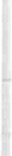 Infermieri   dell 'area  critica: uso di sostanze  voluttuarie, ecc.	171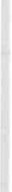 Nella popolazione femminile sono più numerose le nubili (54.4%) delle coniugate ( 36.4%) ed a seguire le conviventi (4.0%), separate ( 2.4%), divorzia­ te (0.8%) e vedove  (0.8%).Viceversa, nella popolazione maschile gli infermieri coniugati (65.7%) pre­ valgono  sui celibi  (32.4%) ed i  conviventi  (1.9%).La popolazione infermieristica dichiara un'anzianità di servizio nelle at­ tuali Unità Operative piuttosto breve (Tab. 3).Nell'insieme sono operativi al massimo da 5 anni il 61.4% dei CCN (M: 57.8%; F: 63.2 %) , mentre sono inseriti nell'attuale posto di lavoro servizio da 5  12 mesi il 22.0% degli infermieri e da  5 di 2 anni il 12.4% dei lorocolleghi(  M:  11.4%;  F:  12.8%).L'attività di servizio (Tab. 4) viene svolta dalla maggior parte degli infer­ mieri dell'Area Critica prevalentemente  a turno (M: 89.5%; F: 90.0%).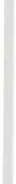 La maggioranza  dei CCN è impegnata, in giorni successivi, al mattimo,ed a seguire, il pomeriggio e la notte (M: 83.8%; F: 83.6%), mentre una parte dei loro colleghi svolge il proprio lavoro alternativamente al mattino ed al pomeriggio (M: 5.7%; F: 6.4%) ed altri solamente al mattino (M: 9.5%; F: 8.8%).Risultati  e  considerazioniLe  bevande  alcoliche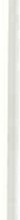 Alcoli z zazione  e  modelli  di  consumoL'iniziazione degli infermieri dell'Area Critica alle bevande alcoliche è av­ venuta precocemente ed il 18.0 % della popolazione CCN fa uso di alcolici dall'età di  5  18 anni (M: 24.8%; F: 15.6%).A questo proposito vale la pena di rilevare  che il 7.0% degli operatorisanitari reclutati dalla ricerca, i maschi (12.4%) più precoci e numerosi (X2 = 4.6; p50.05) delle femmine (5.2%), afferma di aver iniziato a bere da prima dei 16 anni di età (Tab. 5).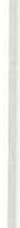 Questo compor tamento è in contraddizione con le indicazioni che sconsi­ gliano l'uso degli alcolici in età pediatrica (21) e con la normativa italiana che proscrive la vendita e la mescita delle bevande alcoliche nei locali pubbli­ ci ai minori di 16 anni (22).La maggior parte degli infermieri (63.1%), con una netta prevalenza (X2 = 38.9; p 50.001) dei maschi (80.0%) sulle femmine (56.0%), fa attualmente un qualche  uso  di  bevande  alcoliche  (Tab.  6).La stima del consumo  totale medio giornaliero pro capite di alcol anidro (g/die), riferito alla popolazione campione, è pari a 9.00 g/die e gli infermieri maschi  (18.7  g/die)  mostrano  di  indulgere  (p50.001)  più  delle  loro  colleghe ( 4.9 g/die)  nell'uso  degli  alcolici.La distribuzione  della popolazione  in funzione delle classi  di consumo al-172	G.B. M odonutti e coli.colico mette in luce che il 27 .6% della popolazione infermieristica campione, il 20.0% dei maschi ed il 30.8% delle femmine, in quanto consuma mediamen­ te meno di 5 g/die di alcol anidro, è composta da bevitori occasionali (Tab. 7).Per contro, il 35.5% della popolazione CCN che, con una netta prevalenza (X2 = 37.6; p::;; 0.001) degli infermieri maschi (60.0%) rispetto alle femmine (25.2%), afferma di consumare 5 g/die di alcol anidro è costituita da bevitori abituali.Ancora , il 17.1% della popolazione campione maschile ed il 7.2% di quel­ la femminile  (X2 =  6.6;  p::;; 0.01),  in  quanto  consumano  rispettivamente  più di 40 e di 20 grammi al giorno di alcol anidro, sarebbe esposto ad un maggior rischio  di  problemi  psico  medico  sociali  alcol  indotti.Nell'insieme, il vino è risultato essere la bevanda di gran lunga più consu­ mata dai CCN contribuendo per il 67.0% alla dieta alcolica media (da) dei maschi e per il 63.5% a quella delle femmine (Tab. 8).Meno importanti, si sono rivelati, nell'ordine, i contributi forniti rispetti­ vamente dalla birra (M: 22.5 %; F: 22. l %) e dai super alcolici (M: 10.5%; F: 10.5%)  alla  dieta  alcolica  media  della  popolazione  di  entrambi  i  sessi.I CCN sono soliti bere alcolici pasteggiando tantè che con questa modali­ tà viene consumato 1'89.0% della dieta alcolica media della popolazione ma­ schile ed il 77.1%  di quella femminile.Questa eventualità si verifica, con la sola eccezione delle femmine che consumano  superalcolici  prevalentemente  fuori  pasto,  per  tutte le bevande e per  entrambi  i sessi.Fuori pasto gli infermieri  consumano preferibilmente birra (62. 1% da) ri­ spetto ai superalcolici (36.9% da) ed al vino (1.0% da), mentre le loro colleghe lontano dai pasti  fanno  un  maggior  uso  di  superalcolici  (41.2%  da) più  che di birra  (36.8%  da) o di vino (21.9%  da).Infine, il 13.2% degli inf ermieri professionali, maschi (13.3%) e femmine (13.2%) in egual misura, dichiara di aver abusato, una o più volte nell'uso delle bevande  alcoliche nei  12 mesi precedenti  la nostra  ricerca .Una parte degli infermieri professionali da noi coinvolti (22 .5%), senzagrosse differenze fra maschi (23.8%) e femmine (22.0%), fa uso di bevande alcoliche in servizio.Questo avviene in maniera del tutto occasionale per la maggioranza dei CCN che bevono alcolici in ambiente di lavoro (M: 84.0%; F: 89.1%), mentre una minoranza degli infermieri di entrambi i sessi (M: 16.0%; F: 10.9%) fa uso  di bevande  alcoliche  abitualmente  durante  il servizio.Conoscenze alcologicheEra nostro preciso interesse definire, per quanto possibile, quali fossero le conoscenze alcologiche in possesso della popolazione CCN per valutare la correttezza delle informazioni utilizzabili nel corso degli interventi di educa­ zione  alla salute.Infermieri   dell'area  critica: uso  di sostanze  voluttuarie,  ecc.	173La popolazione infermieristica, senza differenze sostanziali fra i due ses­ si, ritiene che l'alcol non è in grado di aumentare la concentrazione (M: 95.2%; F: 94.0%) e, seppure in percentuale minore, di favorire l'adattamento allo stress (M: 76.1%; F: 74.4%).Nonostante la cultura popolare riconosca all'alcol la capacità di disinibi­ re il bevitore la ricerca gli attribuisce solamente effetti di tipo depressivo (23,24).Condividono questo parere, con una netta prevalenza (X2 = 13.0 ; p < 0.001) della popolazione maschile (81.9%) su quella femminile (61.6%), il 67.6% degli infermieri  dell'Area  Critica  da  noi  reclutati.A proposito del bere alcolico constatiamo che i CCN concordi non ritengo­ no che «chi beve molto dimostra di possedere una forte personalità» (M: 99.1%; F: 93.6%), così come è piuttosto diff usa, sia fra i maschi (71.5%)  che fra le femmine  (67.2%),  l'opinione  che  « l'alcol  rende  allegri ».Si deve alle proprietà vasodilatatorie dell'alcol un maggior afflusso di san­ gue alla superficie del corpo e la sensazione di calore che si avverte a seguito della  sua  ingestione.Tuttavia la stessa vasodilatazione è responsabile della successiva disper­ sione  di calore  e conseguente  diminuzione  della  temperatura  corporea.Con notevole stupore rileviamo che il personale infermieristico asserisce, le femmine (35,6%) in minor misura (X2 = 24.3; p < 0.001) rispetto ai maschi (64.8%), che l'« alcol riscalda ».Ancora le conoscenze espresse dalla popolazione infermieristica sul contenuto alcolico delle diverse bevande si rivelano quanto mai sommarie (Tab. 9).Infatti, solamente il 59.4% dei CCN (M: 58.0%; F: 60.0%), vale a dire quelli che  attribuiscono  al  vino  un  contenuto  alcolico  medio  fra  10° e  <  20°  ed il 17.2% degli infermieri (M: 20.9%; F: 15.6%) che riconoscono alla birra una gradazione  media  <   5°  sono in  accordo  con  quanto  riportato  sulle  «Tabelle di  composizione  degli  alimenti »  (25).Analogamente, una minoranza degli  infermieri, in conformità con quanto pubblicato  dal Centro Studi del Ministero  della  Sanità in  «Bevande  alcoliche e Salute» (26), attribuisce agli amari (M: 23.8%; F: 15.6%), aperitivi (M: 4.7%;F: 7.2%), digestivi (M: 17.1%; F: 17.2%) ed ai superalcolici (M: 4.7%; F: 13.6%) un  contenuto  alcolico  medio   superiore  ai  20° .La legge it aliana,  all'articolo 689 del Codice Penale  (Somministrazione di bevande alcoliche a minori o a infermi di mente), punisce « ...chi somministra, in luogo pubblico o aperto al pubblico, bevande alcoliche a un minore  degli anni sedici...,, (22).Sono al corrente di questa disposizione di legge il 12.4% degli infermieri dell'Area Critica, più numerosi i maschi (17.1 %) rispetto alle femmine (10.4%), mentre la maggior parte della popolazione (64.5%), questa volta le femmine (68.8%) più numerose dei colleghi 54.3%), è del parere che in Italia la vendita delle bevande  alcoliche sia «libera a tutti»  (Tab.  10).174	G.B. M odonutti  e  coll.Viceversa, per una parte dei CCN esiste una  normativa che vieta ai  < 14 anni (M: 12.4%; F: 11.2%), per gli altri ai < 18 anni (M: 13.3%; F: 7.2%) la vendita  e  la  mescita  degli  alcolici.È oramai noto che il consumo di bevande alcoliche costituisce un fattore di rischio di incidente stradale (27, 28, 29, 30, 31).Nonostante ciò, solamente il 53.2% della popolazione campione (M: 57.l %; F: 51.6%) ritiene che, per salvaguardare la propria e l'altrui incolumità, prima di mettersi alla guida dell'automobile bisogna limitarsi a consumare bevande analcoliche (Tab. 11).Di diverso parere sono invece il 20.6% dei CCN, le femmine (22.4%) più imprudenti dei maschi (16.2%), quando affermano che per garantire la massi­ ma sicurezza al volante di una autovettura è suff iciente «bere senza ubriacar­ si», oppure i loro colleghi nell'asserire che per condurre un autoveicolo senza rischi basta astenersi dal consumare superalcolici (M: 15.2%; F: 13.2%), non bere birra (M: 1.9%; F: 1.6%) oppure non consumare vino (M: 0.0%; F: 1.2%). Qualità, quantità e frequenza d'uso delle bevande alcoliche sono correlati all'entità  dei problemi  di natura  psico  medico  sociale alcol indotti  (32, 33,34,  35,  36,  37,  38).	.Attualmente, si ritiene che un consumo abituale di 20 g/die di alcol anidro per le femmine e 40 g/die per i maschi costituiscano il valore soglia di mag­ gior rischio  di problemi  alcol correlati (23,33,34).In proposito, il 3.9% degli  inf ermieri  professionali  (M: 2.8%; F: 4.4%)  è del parere  che  «beve  troppo »  chi  consuma  mediamente  più  di  un  bicchiere di vino al giorno (Tab. 12), mentre  invece  il  17.7%  dei loro colleghi  ritiene che indulge  nel  bere  alcolico  chi  assume  giornalmente  più  di  due  bicchieri di vino (M: 21.9% ; F: 16.0%).Buona parte dei CCN, il 32.4%, identifica il grosso bevitore con chi fauso giornalmente di oltre quattro bicchieri di vino (M: 40.0%; F: 29.2%), ed una frangia  degli infermieri è dell'idea che esagera nel bere solamente chi consuma più di otto (M: 14.2%; F: 14.4%) o di sedici (M: 0.0%; F: 14.8%) bic­ chieri di vino  ogni giorno.Per  quanto  riguarda  la  birra,  una  parte  degli  infermieri  è  dell'idea  che esagera  nel  consumo  degli  alcolici  chi  assume  giornalmente  piu  di  uno  (M: 4.7%;  F: 3.6%)  o di due bicchieri  di birra  (M:  14.2%; F:  16.0%), mentre più permissivi si dimost rano il 27.3%  dei CCN quando affermano che «beve trop­ po » chi consuma quotidianamente oltre 4 bicchieri di birra (M: 30.4%; F: 26.0%).Anche per questa bevanda , come era accaduto per il vino, non sono pochi gli infermieri che si limitano a ritenere a rischio il consumo alcolico esclusi­ vamente quando eccede gli otto (M: 20.0%; F: 9. 2%) oppure i sedici bicchieri di birra al giorno (M: 0.9%; F: 14.8%).Del tutto diverso, meno permissivo e nell'insieme più prudente, è l'atteg­ giamento dei CCN nel definire il bere a rischio riferito al consumo dei supe­ ralcolici.Appunto, la maggior parte della popolazione campione di entrambi i sessiInfermieri  dell 'area critica: uso di sostanze  voluttuarie,  ecc.	175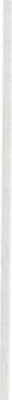 fissa il limite dell'eccessivo consumo alcolico ad uno (M: 37.1%; F: 29.6%) o a due (M: 22.8%;  F: 24.8%) drinks di superalcolici al giorno.Il 14.4% degli infermieri ritiene che «beve troppo» chi consuma giornal­ mente più di quattro drinks (M: 14.2%; F: 14.4%), e per altri questo si realizza solo quando si bevono mediamente quantità superiori a otto (M: 4.7%; F: 3.6%) o sedici drinks di superalcolici  al giorno (M: 0.0%; F: 10.8%).Il  fumo  di  tabaccoApproccio  al  fumo  di  tabacco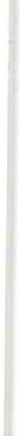 Al momento dello nostra ricerca il 43.9% della popolazione CCN coinvolta nello studio ammetteva, con una prevalenza dei maschi (52.4%) sulle femmine (42.0%), di fare un qualche uso  di sigarette. L'iniziazione al fumo di tabacco (Tab. 13) è avvenuta per il 38.0% del nostro campione prima della iscrizione alla Scuola Infermieri ed i maschi (47.6%) si sono rivelati più precoci (X2 = 4.28; p < 0.05) delle femmine (F: 34.0%).Durante il periodo degli studi infermieristici hanno sperimentato ilfumo di tabacco il 13.2% degli attuali CCN coinvolti nella ricerca con una netta prevalenza (X2 = 5.25; p < 0.05) della popolazione femminile (16.0%) rispetto a quella maschile (6.6%), mentre il 5.3% degli infermieri fa risalire la prima esperienza con il fumo di tabacco all'inizio dell'attività professionale (M: 4.7%; F: 8.6%).Abitudini   tabagicheLa carriera dei fumatori è iniziata per tempo, tantè che tutti gli infermie­ ri dell'Area Critica che rispondono alla domanda «A che età ha iniziato a fu­ mare» (56.9%) affermano di aver acquisito questa abitudine, i maschi (61.9%) più precoci e numerosi delle femmine (54.4%), al più tardi dall'età di 25 anni. Nel dettaglio, il 6.8% del personale infermieristico, femmine e maschi in egual misura (M: 6.6%; F: 6.8%), ammette di fumare da prima dei 15 anni e, nell'insieme, il 30.7% dei CCN dichiara di farlo da prima dei 18 anni d'età (M: 30.4%; F: 31.4%), vale a dire dall'età di accesso alla scuola infermieri. Una buona parte degli infermieri (41.1 %) ammette, al momento della no­stra indagine, di fumare e tale abitudine appare egualmente diffusa fra i ma­ schi (40.4%) e le femmine (42.9%). Sulla base delle dichiarazioni fornite dalla popolazione infermieristica (Tab. 14) stimiamo, per questa, un consumo totale medio giornaliero  pro capite di sigarette (sig/die) pari a 5.1 sig/die.Stime analoghe condotte sulla popolazione dei CCN in funzione del sesso rivelano che i maschi (5.8 sig/die) indulgono mediamente  più  delle femmine (4.8  sig/die)  nel  fumo  di  sigaret te.176	G.B. M odonutti  e coli.La successiva distribuzione percentuale, specif ica per sesso, della popola­ zione campione in funzione del consumo totale medio giornaliero di sigarette (Tab. 15) ci consente di evidenziare che a fronte del 14.9% dei CCN che fuma meno di dieci sigarette al giorno, il 14.3% dei colleghi ne consuma giornal­ mente da dieci a meno di venti ed il rimanente  17.l% fuma mediamente 20 e più  sigarette  al  giorno.Anche secondo queste valutazioni la popolazione femminile mostra di fa­re un uso più contenuto di quella maschile del fumo di tabacco.Infatti, benchè le infermiere  più  numerose  dei loro  colleghi dichiarino di fumare meno di  dieci (M: 14.3%; F 15.2%) oppure di consumare fra  10 e 19 sigarette al giorno (M: 13.5%; F: 15.6%), la popolazione infermieristica maschile (17.1%) decisamente più numerosa di quella femminile (9.6%) rivela di consumare  mediamente  più  di venti  sigarette  al giorno.Fumo  di  tabacco  ed  ambiente  di  lavoroInterpellati sulle abitudi ni tabagiche in ambiente di lavoro il 34.9% degli infermieri dell'Area Critica dichiara di fumare in servizio (M: 32.4%; F: 36.0%).Questa abitudine (tab.16) accomuna la maggior parte dei CCN che fanno uso di tabacco (77.5%) con una netta prevalenza (X2 = 9.63; p < 0.05) delle fumatrici (85.6%) sui fumatori (61.8%).L'ambiente di lavoro condiziona in qualche misura le abitudini  tabagiche della popolazione CCN nella quale  il  36.9%  dei  fumatori  riconosce,  ancora una volta le femmine (44.5%) in misura più accentuata (X2 = 7.2; p < 0.05) rispetto ai maschi (21.8%), di fumare un maggior numero di sigarette durante l'attività  lavorativa   rispetto  al  tempo  libero  (Tab.  18).Per quanto riguarda il fumo di tabacco e l'orario di lavoro (Tab. 19) osser­ viamo che mentre il 10.6% dei CCN fumatori afferma di fumare di più duran­ te il turno del mattino (M: 7.2 %; F: 12.4%) ed il 9.4% dei colleghi lo fa durante il turno pomeridiano (M: 5.5% ; F: 11.4%) il 53.1% la maggior parte della popo­ lazione infermieristica fumatrice, il 53.1% , riconose di fare un maggior uso del fumo di tabacco nel corso del servizio di notte (M: 45.5%; F: 57.l %).Il  vissuto  con  il  fumo   di  tabaccoNonostante fumare  sia un comportamento abbastanza diff uso la convi­ venza degli infermieri con il fumo di tabacco non è stata sempre fonte di piacere nè priva di problemi (Tab. 19).Hanno cercato di emanciparsi dal fumo di tabacco il 26.8% degli infer­ mieri ed il 30.4% delle infermiere operanti nelle unità dell'Area Critica da noi coinvolti nella  ricerca .A fronte del 19.7% della popolazione campione che ha deciso ed è riuscita ad aff rancarsi dal fumo di tabacco per 1'8.2% dei CCN questa iniziativa non ha  avuto  successo  in  quanto  hanno  ripreso  a fumare.Infermieri  dell 'area  critica: uso  di sostanze voluttuarie,  ecc.	177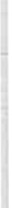 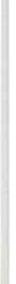 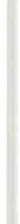 I maggiori successi, in questo senso, sono stati ottenuti dagli infermieri (25.7%) che, in misura maggiore delle infermiere (17.2%), sono riusciti a smet­ tere di fumare.Per altro il 4.7% della popolazione maschile ed il 9.6% di quella femmini­le nonostante i diversi tentativi messi in atto non è riuscita liberarsi dal fumo. I tentativi per smettere di fumare (Tab. 20) sono stati fatti dal 6.8% della popolazione già prima di intraprendere gli studi infermieristici (M: 9.8%; F: 5.6%), mentre il 3.4% degli CCN ha provato ad astenersi dal fumo di tabaccodurante  la frequenza  della  Scuola per  Infermieri  (M:  1.9%; F: 3.6%).La maggior parte dei tentativi di recedere dal fumo di tabacco è stata messa in atto dagli infermieri dall'esordio dell'attività professionale (M: 10.4%; F: 12.0%) ed in particolare all'inizio del servizio nell'attuale unità operativa (M: 5.7%; F: 5.6%).Per quanto riguarda i tentativi infruttuosi di smettere di fumare (Tab.21) questi si sono verificati prima (M: 0.9%; F: 1.2%) e durante (M: 0.9%; F:l.2%) la formazione infermieristica ed in misura più marcata nell'intraprendere la professione (M: 2.4%; F: 2.8%).Tuttavia, da parte dei CCN il maggior numero di ricadute (3.4%) viene fatto risalire, dalle femmine (4.4%) più che dai maschi (0.9%), all'origine del servizio nell'attuale Unità Operativa.Fumo  e  salutePer valutare se ed in quale misura il rischio da fumo di tabacco fosse acquisito dai CCN abbiamo chiesto loro di indicare la quantità e la frequenza d'uso dei diversi prodotti del tabacco da fumo che non costituiscono un ri­ schio per la salute.La maggioranza della popolazione campione (57.2%) è piuttosto categori­ ca in proposito e ritiene che non si deve fumare (Tab. 22) se si vogliono evita­ re problemi  di salute indotti  dal fumo di tabacco  (M: 58.1%; F: 56.8%).Più tolleranti nei confronti del fumo di tabacco si dimostrano invece il40.0% dei CCN nel ritenere che la salute non ne risente se si fumano meno di dieci sigarette al giorno (M: 36.2%; F: 41.6%), oppure il 2.6% dei loro colle­ ghi quando fissano la soglia di rischio a partire da un consumo di venti siga­ rette al giorno (M: 4.8%; F: 1.6%).Opinioni  sul  fumo   di  tabaccòIl fumo di tabacco ha ricevuto dalla maggioranza degli infermieri dell'A­ rea  Critica  una  connotazione  negativa.In maniera decisa il 48.2 % dei CCN afferma che fumare fa male, è danno­so, nocivo, tossico e costituisce un fattore di rischio per la salute (M: 44 .8%; F: 49.6%).Per il 5.6% dei loro colleghi il fumo di tabacco rappresenta una malattia178	G.B. Modonutti · e  coll.sociale, una tossicodipendenza, una piaga nauseante, una droga legale (M: 4.8; F: 6.0%).Ancora, da alcuni infermieri fumare è ritenuto « Una libera scelta», «un'a­ bitudine voluttuaria » od una forma di esibizionismo (M: 1.0%; F: 2.0%), co­ munque « inutile, assurda, fastidiosa, sgradevole » (M: 12.4%; F: 6.4%) che talu­ ni  ritengono  di  dover  combattere  (M:  1.9%;  F:  1.6%).Una parte degli infermieri dell'Area Critica, il 5.9%, esprime opinioni con­traddittorie sul fumo di tabacco, che di volta in volta, viene etichettato come« piacevole ,  bello  ma  dannoso »  (M:  4.8%;  F:  6.4%).Ci sono per altro fra i CCN coloro i quali -ritengono che in qualche misura si possa fumare (3.9%) facendo però attenzione a «limitarsi nel fumo, fumare con cautela ed a non abusare » (M: 2.9%; F: 4.4%).Infine, solamente una esigua minoranza degli  infermieri (1.7%) è dell'idea che fumare sia piacevole , eccitante/rilassante e divertente (M: 1.0%; F: 2.0%).(M:%;  F:  %).IfarmaciNei dodici mesi precedenti la nostra ricerca il 62.8% del personale infer­ mieristico coinvolto ha rivelato di aver fatto in diversa misura uso di farmaci (F: 66.0%; M: 55.3%).La distribuzione percentuale della popolazione CCN in funzione dell'età di inizio all'uso dei diversi farmaci mette in luce che questa è avvenuta per almeno il 50% dei consumatori di Antidolorifici ad un età s 17 anni, Marijuana­ Hashish e Psicostimolanti s 18 anni, Amfetamine s20 anni, Antiacidi-Sonniferi ­ Tranquillanti  s22 anni, farmaci dimagranti  s23 anni (Tab. 23).Nell 'anno precedente la nostra indagine i farmaci di gran lunga più utiliz­ zati dai CCN sono risultati essere (Tab. 24) gli Antidolorifici (49.9%) seguiti nell'ordine dagli Antiacidi (27.3%), Sonniferi (6.8%), Tranquillanti (5.3%), far­maci dimagranti (5.1%), Marijuana ed Hashish (3.3%), Psicostimolanti (2.8%),Amfetamine  (1.1%), Cocaina  (0.8%) ed Oppiacei  (0.3%).In particolare, la popolazione femminile più numerosa di quella maschile ha fatto ricorso all'uso di Antidolorifici (F: 55.2%; M: 37.0%), Sonniferi (F: 7.2%; M: 5.7%), Tranquillanti (F: 6.4%; M: 2.8%), farmaci dimagranti (F: 6.0%;M: 2.8%) ed Amfetamine  (F:  1.2%; M: 0.6%).Viceversa, gli infermieri più numerosi delle colleghe hanno fatto uso di Antiacidi (F: 26.4%; M: 29.4%), Marijuana ed Hashish (F: 2.8%; M: 4.7%), Psi­ costimolanti  (F: 2.4%; M: 3.7%),  Cocaina (F: 0.8%; M: 0.9%) ed oppiacei  (F:0.0%;  M: 0.9%).A proposito della frequenza del consumo dei farmaci 1'8.7% della popola­ zione campione ha dichiarato di far uso abituale -una o più volte al giorno o alla settimana- di farmaci Antidolorifici, il 4.6% di Antiacidi, l'l.7% di far­maci_ dimagranti, lo 0.9% di Sonniferi ed altrettanti di Tranquillanti , lo 0.6% di Psicostimolanti  ed  in egual numero  di Amfetamine.Infermieri   dell'area  critica: uso di sostanze  voluttuarie,  ecc.	179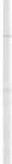 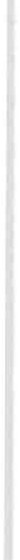 La  popolazione  femminile  annovera  il maggior  numero  di utenti  abituali di Antidolorifici  (F: 10.0%; M: 5.6%), Sonniferi (F: 1.2%; M: 0.0%), e farmaci dimagranti  (F: 2.4%;  M: 0.0%),  mentre  nella  popolazione  maschile  sono più numerosi gli infemieri che assumono abitualmente Antiacidi (F: 4.4%; M: 4.7%).La maggioranza dei CNN che nell'anno precedente lo studio in oggetto ha utilizzato sonniferi (70.5%), Antiacidi (64.0%), Antidolorifici (60.5%), Amfe­ tamine  (61.5%) ha  dichiarato  di averlo fatto senza prescrizione  medica.Ancora, una parte considerevole degli infermieri ha consumato nello stes­ so periodo Tranquillanti (47.4%), farmaci dimagranti (40.0%) e Psicostimolan­ ti  (27.2%)  ricorrendo  alla autoprescrizione.Le infermiere dell'Area Critica, più numerose dei loro colleghi, hanno fat­ to uso di Antidolorifici (F: 64.0%; M: 49.1 %) e dei Tranquillanti (F: 48.5%; M: 40.0%) senza prescrizione medica.Per parte sua la popolazione maschile, in misura maggiore rispetto a quella femminile, ha assunto farmaci dimagranti (F: 37.5%; M: 66.7%),  Amfetamine (F: 50.0%; M: 80.0%), Psicostimolanti  (F: 50.0%; M: 22.2%) ed Antiacidi  (F:62.6%; M: 66.7%) per autoprescrizione.Incidenti  in ambiente  di lavoroNumerosità,  frequenza   e  tipologia  degli  incidentiLe dichiarazioni rilasciate dalla popolazione campione mettono in risalto che il 29.3% dei CCN coinvolti nella ricerca avrebbe subìto negli ultimi dodici mesi un incidente in ambiente di lavoro (Tab. 26).La popolazione femminile incidentata (32.8%) è risultata significativamente più  elevata  (X2 =  4.45;  p:5 0.05)  di quella  maschile  (21.0%).In quest'ultimo anno si sarebbero verificati 223 incidenti che, senza diffe­ renze sostanziali fra i due sessi (Tab. 27), hanno visto come protagoniste in 180 occasioni le CCN (x= 0.72 ± 1.83) ed in 43 casi i loro colleghi (x = 0.41 ± 1.57). La distribuzione percentuale della popolazione CCN, specifica per sesso,in funzione del numero di incidenti mette in luce che il 18.0% dei CCN, il 19.2% delle femmine ed il 15.2% dei maschi, ha ammesso di aver subìto negli ultimi  dodici mesi un  solo incidente  in  ambiente  di lavoro.Contemporaneamente il 5.9% del personale infermieristico (F: 6.8%; M: 3.8%) dichiarava di essere stato protagonista di due incidenti nel corso della propria attività lavorativa, mentre il 5.4% dei CCN, con una prevalenza delle femmine (6.8%) sui maschi (2.0%), affermava di essere stato attore nell'ultimo anno di 3 o più  incidenti  durante  il servizio.Le punture (F: 15.2%; M: 10.5%), le ferite da taglio  (F: 9.2%: M:  3.8%) ed i graffi (F: 3.6%; M: 2.9%) si sono rivelati gli incidenti che hanno coinvolto il maggior numero di CCN (Tab. 28) ed hanno costituito, nell'anno precedente la nostra ricerca, la  causa  dell'79.3%  del  totale  degli  infortuni  sul lavoro  a noi dichiarati dalla popolazione CCN femminile ed il 72.0% da quella maschile.180	G.B. Modonutti  e  coli.In minor misura la popolazione infermieristica di entrambi i sessi si è trovata coinvolta durante la  propria  attività  lavorativa  in  incidenti  stradali (F: 2.4%; M: 1.0%), ustioni (F: 0.8%; M: 1.9%), contusioni (F: 0.4%; M: 1.0%),fratture  (F:  0.4%  M:  1.0%) e  schizzi  di  sangue  (F: 0.4%:M:  1.0%).Infine, solamente le infermiere sono state vittima di infezioni (2.5%), slo­ gature (3.6%), lesioni muscolari (0.4%) ed i disturbi oculari (0.4%), mentre l'ernia  (l.0%) ha  coinvolto  esclusivamente  i loro  colleghi.Gli incid enti evitatiNell'intento di migliorare la conoscenza ed il dettaglio sugli infortuni in ambiente di lavoro abbiamo chiesto alla popolazione CCN se « Negli ultimi dodici  mesi  ha  mai  rischiato  un  incidente  sul lavoro».A questo proposito constatiamo che gli infermieri, nel periodo a cui si riferisce la nostra indagine,  affermano  di aver scongiurato  160 incidenti  ed in particolare, la popolazione maschile più di quella femminile (92), avrebbe evitato un numero di incidenti (68)  di gran lunga superiore a quelli  subìti nello  stesso periodo.Le punture, i graff i e le ferite da taglio - PGF - hanno rappresentato nell'insieme il 23.6% delle cause Tab. 29) all'origine degli incidenti «evitati » dalla popolazione CCN (F: 14.8%; M: 34.7%).Contemporaneamente sono state scongiurate dalla popolazione infermie­ ristica infezioni (F: 7.2%; M: 4.8%), incidenti stradali (F: 4.4% ; M: 2.9 ) sloga­ ture (F: 4.4% ; M: 1.9% ), fenomeni tossici (F: 0.8%  ; M: 2.9%) ed inalazioni di gas (F: 0.4%; M: 1.9%), scosse elettriche (F: 1.2% ; M: 1.0% ),  ernia  (F: 1.2% ; M:  1.1% ) ...Ambiente   di  lavoro  e  rischio  di  incidenteLa maggioranza della popolazione CCN, interpellata sui rischi reali ai quali ritiene di essere esposta sul posto di lavoro (Tab. 30), aff erma che questi deri­ vano prevalentemente  da puntura-taglio-graff io (F: 70.0%; M: 60.0% ).Una buona parte degli infermieri  ritiene  di  essere  esposta,  durante  l'atti­ vità lavorativa, a rischio reale di radiazioni (F: 47.2%; M: 30.5%) ed infezioni (F: 45.6%; M: 31.4%), mentre una minoranza dei CCN aff erma  che nell'am­ biente  in  cui  opera  attualmente  i  rischi  derivano  dal  rumore  (F:  11.6%; M:) e  dalla  «Scossa  elettrica»  (F:  11.2%  ; M:9.5%).Di ancor minore entità sembrerebbero  via via i rischi derivati da inalazio­ ne di gas (F: 7.2%; M: 6.7%) e fenomeni tossici (F: 4.0%; M: 2.9%), incidente stradale (F: 6.8%; M: 5.6%), slogature (F: 5.6% ; M: 2.9% ), incendio (F: 2.4%;M:  1.9%  ),  scoppio  (F:  1.6%;  M:  1.9%  )  ed  ustioni  (F:  1.2%;  M:  1.9%).Infermieri   dell'area  critica: uso  di  sostanze  voluttuarie,  ecc.	181ConclusioniCaratterizza la popolazione infermieristica dell'Area Critica da noi coin­ volta nella ricerca la marcata presenza dell'elemento femminile, la giovane età, lo stato civile prevalentemente nubile/celibe o coniugato, una limitata an­ zianità di servizio nell'attuale Unità Operativa ed un impegno di lavoro che nella maggior  parte dei casi si svolge su tre turni.L'iniziazione dei CCN all'uso di sostanze voluttuarie -bevande alcoliche, fumo di tabacco e farmaci - è avvenuta in giovane età ed i maschi si sono rivelati più precoci delle colleghe nell'approccio alle bevande alcoliche ed al fumo di tabacco, maggiormente propensi a farne un uso abituale e ad indulge­ re nei consumi.Viceversa, la popolazione femminile anticipa rispetto a quella maschile la prima esperienza con i farmaci che, più numerosa dei colleghi, assume abitualmente.Al momento della nostra indagine l'utilizzo delle sostanze voluttuarie è ampiamente diffuso fra i CCN ed i modelli di consumo espressi - qualità, quantità, frequenza d'uso, luogo-occasione di utilizzo - sono sostanzialmente simili a quelli messi in luce dalle indagini di comunità ed attribuiti alla popo­ lazione generale in diverse aree del nostro paese (32, 33, 39, 40, 41), alla popo­lazione infermieristica (9, 10, 11, 42) ed agli studenti delle scuole di formazio­ne per  infermieri  professionali  (12,  13, 42).Gli atteggiamenti superficiali, particolarmente tolleranti e pericolosamente permissivi (uso di sostanze in ambiente di lavoro, alcol e guida) ed a rischio (intossicazione acuta da alcol, autoprescrizione dei farmaci, entità della popo­ lazione a maggior rischio per uso di sostanze) manifestati dagli infermieri dell'Area Critica nei confronti dell'uso di sostanze voluttuarie cui fanno ri­ scontro conoscenze specifiche (natura, proprietà, effetti, rischi e normativa) nella maggioranza di casi insufficienti e che contraddicono le attuali cono­ scenze scientifiche, suscitano più di qualche perplessità sulla correttezza e l'efficacia del messaggio, verbale e non verbale, che i CCN forniscono attual­ mente in tema di educazione alla salute.Per quanto attiene agli incidenti in ambiente di lavoro questi sono risulta­ ti un evento abbastanza frequente fra i CCN tanto che, nei dodici mesi prece­ denti la nostra indagine, ha coinvolto quasi un terzo degli infermieri, penaliz­ zando la popolazione femminile più di quella maschile sia come numero  di soggetti  incidentati  che  come  attori  di  incidenti  plurimi.Gli eventi di gran lunga più  frequenti verificatisi  in ambiente  di lavoro e che hanno coinvolto la maggior parte dei CCN incidentati sono risultati es­ sere la puntura, la ferita da taglio ed il graff io, mentre invece hanno interes­ sato solo una  esigua  minoranza  dei CCN gli incidenti  stradali,  le  infezioni e gli schizzi di sangue.Nello stesso periodo la popolazione infermieristica, i maschi in maggior misura rispetto alle femmine, ha scongiurato nel corso dell'attività professio-182	G.B.  M odonutti  e  coli.nale un numero rilevante di incidenti che i CCN riferiscono essere originati prevalentemente da PGF. Contemporaneamente sono state evitate infezioni, incidenti stradali, slogature, fenomeni tossici in misura decisamente superio­ re agli incidenti  subìti  dai CCN per  le stesse cause.È opinione condivisa dalla stragrande maggioranza della popolazione CCN che l'ambiente di lavoro espone, le femmine più dei maschi,  a rischio reale di PFG, mentre altri colleghi, quattro su dieci, suppongono una reale esposi­ zione a rischio  di radiazioni  ed infezioni.Meno frequenti, ma comunque reali per un certo numero di infermieri, sono infine i rischi ai quali i CCN affermano di essere esposti presumibilmen­ te a causa di ambienti, strumenti, attrezzature e lavorazioni rumorose, scarsa­ mente  protette  ed  obsolete.BibliografiaLegge  23  dicembre  1978, n.  833  «Istituzione  del  serv1z10  sanitario  nazionale».Decreto Legislativo 30 dicembre 1992, n. 502 «Riordino della disciplina in materia sani­ taria  a  norma  dell'articolo  1 della  legge  23  ottobre  1992, n.  421 ».Decreto Legislativo 7 dicembre 1993, n. 517 « Modificazioni al decreto legislativo 30 di­ cembre  1992, n. 5 recante  riordino della disciplina  in materia  sanitaria, a norma  dell'art. 1 della  legge  23 ottobre  1992, n.  421».Elenco dei 38 obiettivi specifici Organizzazione Mondiale della Sanità (OMS): strategia nazionale, indicatori e proposte di ricerche . Appendice in: La salute degli italiani 1988 Sintesi della Relazione sullo stato sanitario del Paese. Consiglio Sanitario Nazionale, Ro­ ma, 69-90, 1990.Formation des einsegnants et gestionnaires infirmiers, notament pour !es soins de santé primaires.  Org. M ond  Santé  Sè r. Rapp.  Techn., n. 708,  1984.Besoins en personnel en vue de l'instauration de la santé pour touts d'ici l'an 2000 sur la base des soins de santé primaire. Org. M ond. Santé Ser. Rapp. Techn., n. 717, 1985.L'apprentissage en milieu professionnel  pour  la formation du personnel  de la santé. Org. M ond. Santé  Ser. Rapp.  Techn., n. 746,  1987.DE MARIA F., DE VANNA M., CANZIAN G., DI GurnA A.: Alcolismo - Problemi Diagnostici e  prognostici .  Ed  Lint,  Trieste,   1986.PACCAGNELLA B., MARCOLONGO A., TURRIN M.L., ORSINI A., SAuGo A., SANTORO M.: La promo­zione della salute e il controllo del fumo nei Paesi del Sud Europa. M etodologia di indagi­ ne e ricerche in Italia . Proceeding International  Symposium  «Tabacco  Smoking among the  Health  Professionals»  Venice,  19-40,  1986.DEL DoT M., CRISTOFOLINI A., MANFRINI G., MORELLI U.: Personale sanitario e fumo passivo- atteggiamenti e compor tamenti rispetto ad altri gruppi di lavoratori: indagine epi de­ miologica in provincia di Trento. Proceeding International  Symposium  «Tabacco  Smo­ king  among  the  Health  Professionals»  Venice,  169-178,  1986.MonoNUTTI G.B., DE CESARO D.: Habits, Perceptions and Attitudes of Non-M edicai Allieds Health Professionals with Regard  to the  Consumption  of  Alcoholic  Drink s and  the Alco­ hol Dependence  Synd rome.  36th  International  Congress  on  Alcohol  and  Drug  Dependen­ ce.  Glasgow,   Scotland,   1243-1249,   1992.ARCITI C., DOGLIO B., AcQUARONE M.P., CosTA P., SANTI L.: Indagine sulle abitudini fumato­ rie degli alunni della scuola infermieri in due ospedali genovesi. Proceeding International Symposium  «Tabacco  Smoking  among  the  Health  Professionals»   Venice  ,  165-168,  1986.Infermieri   dell'area  critica: uso di  sostanze  voluttuarie,  ecc.	183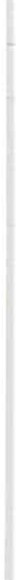 MoooNUTTI G.B.: Uso di sostanze voluttuarie e farmaci fra gli studenti delle scuole per infermieri pro fessionali del Friuli- Venezia Giulia. Atti del 35° Congresso Nazionale: «L'I­ giene  e  la  Sanità  Pubblica  verso  l'Europa»,  Montecatini  Terme,  1141-1145,  1992.CuRCURù L., MASI G., GEMELLI F., COPPOLA A.: Considerazioni sui rischi da lavoro ospedalie­ ro.  Di fesa   Sociale,  1,  163-173,  1990.AGOSTINI L., PACCHI C., PARISI R.: Burn-out e servizi socio sanitari; un'indagine esplorativa: metodologia   e  primi   dati. Di fesa   Sociale,  3,  41-62,   1990.AGOSTINI L., PACCHI C., PARISI R.: Curare stanca ... verrà la USL e avrà ituoi occhi. DifesaSociale, Supplemento al n. 6, 1991.CosTA G.: Rischi per la salute della donna in relazione al lavoro a turni e notturno. Difesa Sociale,  6,  117-138.Nrn N .H., HILL C.H., JENKINS J.C., STEINBRENNER K., BENT D.H.: Statistica! Package for the   Socia!   Sciences   (SPSS).  Mc   Graw-   Hill   Book   Company,   New   York,   1979.CoLTON T.: Statistica in medicina.  Piccin  Editore  Padova,  1979.  Publications  -  Oxford and   Edimburgh ,   1971.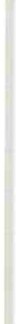 ARMITAGE  P.: Statistica!  Methods  in Medicai  Research.  Blackwell  Sientific.LARN: Livelli  di assunzione  giornaliera  raccomandati  di energia  e nutrienti per  la popola­zione italiana. Revisione 1986-87 Istituto Nazionale della Nutrizione . Litho Delta, Milano, 1989.LATTANZI  G.: I  codici penali  con la Costituzione e leggi varie. A. Giuffrè. Ed. Milano,  1978.DELL'ERBA A.S., VINCI F.: Medicai and legai issues arising from Italian legislation on dri­ ving  under  the  influence  of  alcoho/, Alcologia,  6 (1),  17-24,  1994.FERRARA S.D., ZANCANER S., SNENGHI R. et al.: Alcol, droga e idoneità alla guida. Metodolo­ gia di accertamento medico-legale  e tossicologico-forense . Riv. It. Med. Leg., XIII, 855, 1991.CARNOVALE E., Mruccro F.C.: Tabelle di composizione degli alimenti Ministero dell'Agricol­ tura  ed   Istituto   Nazionale   della  Nutrizione,   Roma,   1981.GAUDIANO A.: Bevande alcoliche e salute. Ministero della Sanità, Centro Studi. Istituto Poligrafico  e  Zecca  dello  Stato.  Roma,   1982..  FERRARA  S.D., RrccI P., RAus·A G.: Alcol  e infortuni.  ARFI  Ricerca M onografica  1, Ed.  Tu- ratto,   Padova,    253-269,    1988.	·TAGGI F., MACCHIA T., MANCINELLI R. et al.: Alcol ed incidenti stradali: aspetti epidemiologi­ ci  e  problemi   di   rilevazione.  Alcologia,   I(3),  207-215,   1989.ALTAMURA B.M.: Alcool ed idoneità alla guida: suggerimenti operativi alla luce dell'espe­ rienza di commissioni medico locali. In: L'alcologia verso il 2000: progressi  e formazio­ ne. A cura di Carrieri F., Albano O., Marzi V., CIC Edizioni  Internazionali.,  11-16, 1993.DELLO Russo G., MARTINO V., BELLOMO A. et al.: Alcol e comportamenti a rischio. In: L'al­ cologia verso il 2000: progressi  e  formazione.  A  cura  di  Carrieri  F.,  Albano  O., Marzi V.,  CIC  Edizioni   Internazionali.,   39-46,   1993.INTRONA F., FERRARA S.D.: Alcol e problemi del traffico sotto il pro filo medico legale. In: L'a /cologia verso il 2000: progressi e formazione . A cura di Carrieri F., Albano O., Marzi V.,  CIC  Edizioni  Internazionali.,  57-61,  1993.MORETTINI A., PENNATI P.: Patologia a/col-correlata in Italia . In: Alcologia in Italia Una prospettiva   epidemiologica . Supplemento  alla  Rivista  Alcologia,  V  (2),  41-47,   1993.MoooNUTTI G.B.: Dimensioni  del fenomeno  ed aspetti attuali dell 'alcolismo in Italia. Attidel  Convegno  «Alcolismo : opinioni  e proposte  a  confronto»,  43-73,  1991.Rapporto sull'alcolismo in Italia. Istituto di  Studi  Politici,  Economici  e Sociali. Merlo Ed.,  Roma,  1989.WALSH B., GRANT M.: Internationa/ trends in alcoholproduction and consumption: impli­ cations  for  public  health.  Wld. Hlt.  Stai.  Ist . Quart., 38,  130-141,  1985.WALSH B., GRANT M.: Public health implications of a/cohol production end trade. World Health  Organization,  Offset   Pubblication  n.  88,  Geneva,  1985.WALSH B.: Les problèmes medico-sociaux liés à la consommation d'alcool et /eur preven­ tion.  OMS   Bureau   Regional   de  l'Europe,   Copenhague,    1984.PROJA M., MARIANI A., REsrnoRI P., et al.: Alco l e salute. Ministero della Sanità, Centro Studi.  Istituto  Poligrafico  e  Zecca  dello  Stato.  Roma,   1982.MoooNUTTI G.B.: Studio multicentrico sui modelli di consumo delle bevande alcoliche184	G.B.  M odonutti  e  coli.espressi dalla popolazione  generale. In: Alcologia  in Italia  - Una prospettiva  epidemiolo­ gica.  Supplemento alla Rivista Alcologia,  V (2), 49-63,  1993.CIPRIANI  F., INNOCENTI  S.: I consumi di alcol in Italia In: Alcologia  in Italia - Una prospetti­ va  epidemiologica.  Supplemento  alla Rivista Alcologia,  V (2),  27-40,  1993.41.  Young people  and alcohol in Europe A tool for  monitoring con sumption and  istitutional action  policies.   Osservatorio  permanente  sui  giovani  e  l'alcol.  Edizioni  OTET,  1994.42.  AA.VV.: Proceeding International  Symposium  Tabacco Smoking  among  the Hea /th Pro­ fessionals,  Venice  1986.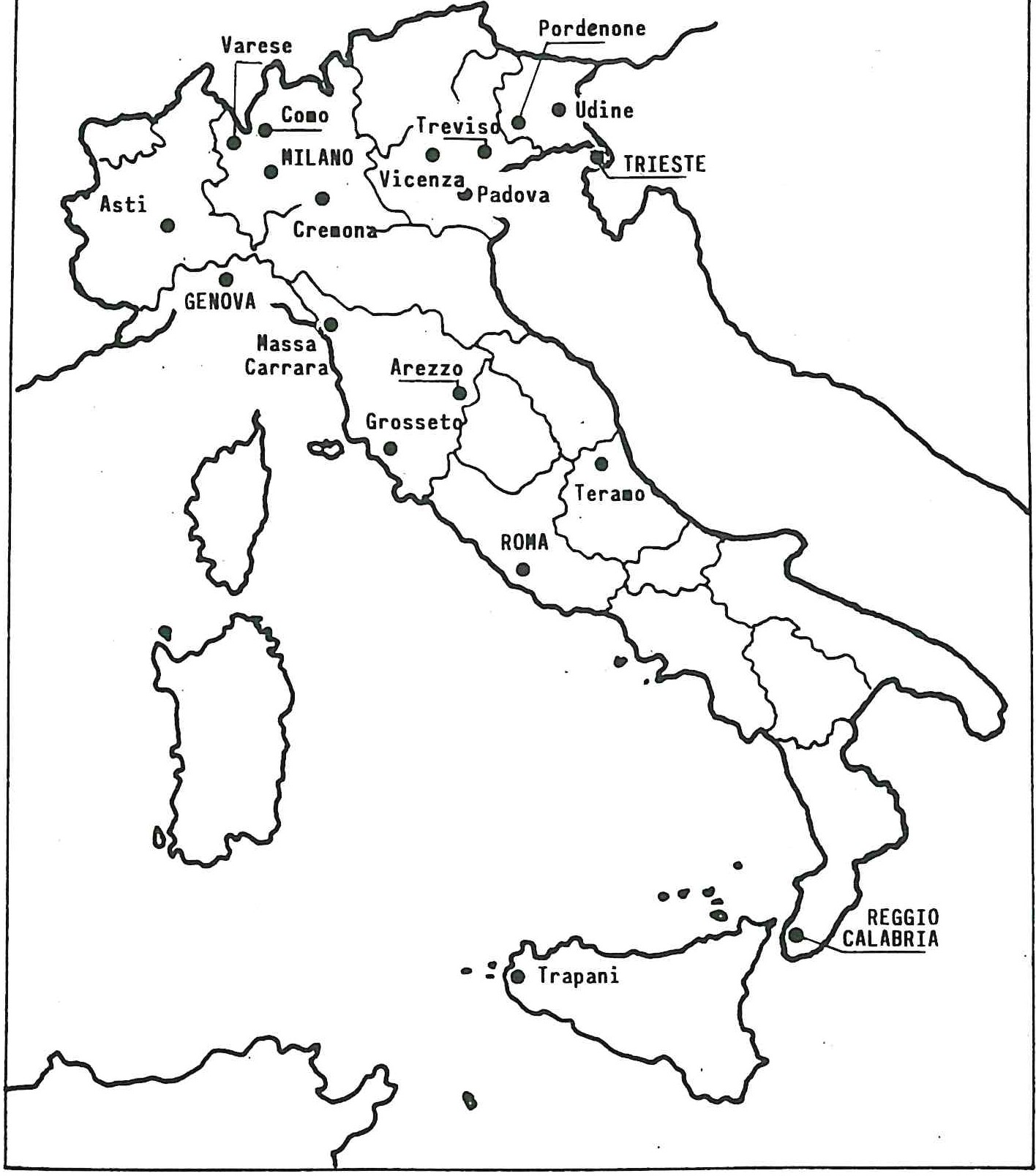 Fig.  1  -  Distribu zione  geog rafica   delle  unità  operative  coinvolte  nella  ricercaInfermieri   dell'area  critica: uso  di sostanze  voluttuarie,  ecc.	185Tab. 1 - Distribuzione percentuale, specifica per sesso, della popolazione campione in funzione delle classi d'età.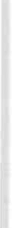 Tab. 2 - Distribuzione percentuale, specifica per sesso, della popolazione campione in funzione stato civile.186	G.B. M odonutti  e coli.Tab. 3 - Distribuzione percentuale, specifica per sesso, della popolazione campione in funzione dell'anziani tà (armi) maturata nell'attuale posto di lavoro.Tab. 4 - Distribuzione percentuale, specifica per sesso, della popolazione campione in funzione dell'attuale turno di lavoro.Infermieri   dell'area  critica: uso  di sostanze  voluttuarie, ecc.	187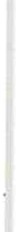 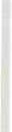 Tab. 5 - Distribuzione cumulativa percentuale, specifica per sesso, della popolazione campione in funzione dell'età da cui i singoli dichiarano di bere alcolici.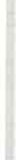 Tab. 6 - Distribuzione percentuale, specifica per sesso, della popolazione campione in funzione delle abi tudini alcoliche dichiarate.188	G.B. M odonutti  e  coli.Tab. 7 - Distribuzione percentuale, specifica per sesso, della popolazione campione in funzione delle classi di consumo alcolico dichiarato.Tab. 8 - Contri buto percentuale,  specifico per  sesso, fornito dalle diverse bevande  alla dieta alcolica media della popolazione campione.Infermieri  dell'area  critica: uso  di sostanze voluttuarie,  ecc.	189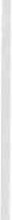 Tab. 9 - Distribuzione percentuale, specifica per sesso, della popolazione campione in funzione delle conoscenze espresse sul contenuto alcolico medio delle diverse bevande .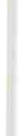 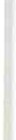 Tab. IO - Distribuzione percentuale, specifica per sesso, della popolazione campione in funzione delle risposte fomite a proposito della normativa italiana che regola la vendita e la mescita degli alcolici.190	G.B.  M odonutti  e  coll.Tab. 11 - Distribuzione percentuale, specifica per sesso, della popolazione campione in funzione delle opinioni sull'uso degli alcolici prima di porsi alla guida dell'automobile .Tab. 12 - Distribuzione percentuale specifica per sesso, della popolazione campione in funzione delle opinioni sull'abuso alcolico.Infermieri  dell'area  critica: uso di sostanze  voluttuarie, ecc.	191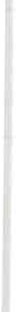 Tab. 13 - Distribuzione percentuale, specifica per sesso, della popolazione campione in funzione delle abitudini dichiarate nei confronti dell'uso di tabacco.*) MEDIA ARITMETICA ± DEVIAZIONE STANDARDTab. 14 - Consumo totale medio giornaliero pro capite di sigarette, specifico per sesso, dichiarato dalla popolazione campione.192	G.B. M odonutti  e coll...Tab. 15 - Distri buzione percentuale, specifica per sesso, della popolazione campione in funzione delle classi di consumo giornaliero di sigarette dichiarato*) x-')1gl =3.84 ;')X-  = 9.63	(p < 0.05)Tab. 16 - Distri buzione percentuale, specifica per sesso, della popolazione campione fumatrice infunzione delle abitudini tabagiche in servizio.Infermieri  dell'area  critica: uso di sostanze  voluttuarie, ecc.	193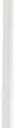 *) x2  1g1 =3.84 ;X 2 = 7.2	(p < 0.05)Tab. 17 - Distribuzione percentuale, specifica per sesso, della popolazione campione fumatrice infunzione del tabacco da fumo in servizio e nel tempo libero.Tab. 18 - Distribuzione percentuale, specifica per sesso, della popolazione campione in funzione del consumo di tabacco da fumo in funzione del turno di servizio.Tab. 19 - Distribuzione percentuale, specifica per sesso, della popolazione campione in funzione delle abitudini dichiarate nei confronti dell'uso di tabacco.194	G.B. Modonutti  e  coll.Tab. 20 - Distribuzione percentuale, specifica per sesso, della popolazione campione in funzione del momento in cui ha cercato di smettere di fumare.Tab. 21 - Distribuzione percentuale, specifica per sesso, della popolazione campione in funzione del momento in cui ha ripreso a fumare.Infermieri  dell 'area critica: uso di sostanze  voluttuarie, ecc.	195Tab. 22 - Distribuzione percentuale, specifica per sesso, della popolazione campione in funzione della dichiarazione relativa al numero di sigarette che si possono fumare giornalmente senza che la salute ne risenta .USO DELLE DIVERSE SOSTANZE:  ETA' DI INIZIO35	r t"30r:::25f, r _,	[	 	r	r	-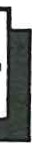 .!2	I t2	In..!::! 20.!:;15Ovalore m9dlano-5'.'l!   10	-	-·	-·+mu.'5Q):o	-u	;:. ... ..	...	e	....•.!!   .	!!; =E	e	e	.!!    e .e     u!1.	oi:e..	'5	! o	=	I§ ::';:	oE	o	...	. u".e   S:;.:	.I!	...:!!.,Q.E	• .esostanze usate.!.§Tab. 23 - Età di inizio all'uso delle diverse sostanze dichiarata dalla popolazione campione.196	G.B. Modonutti  e coli.Tab. 24 - Distribuzione percentuale, specifica per sesso, della popolazione campione in funzione dell'uso dichiarato delle diverse sostanze nei dodici mesi precedenti la nostra ricerca.Infermieri  dell'area  critica: uso  di sostanze  voluttuarie,  ecc.	197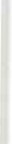 Tab. 25 - Distribuzione percentuale, specifica per sesso, della popolazione campione consumatrice di farmaci in funzione del mancato rispetto della prescrizione d'uso delle diverse sostanze.*) x2  igl =3.84 ;	x2 = 4.45	(p < o.o5)Tab. 26 - Distribuzione percentuale, specifica per sesso, della popolazione campione in funzione degli incidenti subiti nei dodici mesi precedenti la nostra ricerca.198	G.B. M odonutti e coli.Tab. 27 - Incidenti dichiarati, specifici per sesso dalla popolazione campione nei dodici mesi precedenti la nostra ricerca.Tab. 28 - Distribuzione percentuale, specifica per sesso, della popolazione campione in funzione della tipologia degli incidenti subiti nei dodici mesi precedenti la nostra ricerca.Infermieri  dell'area critica: uso di sostanze  voluttuarie, ecc.	199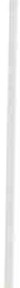 Tab. 29 - Distribuzione percentuale, specifica per sesso, della popolazione campione in funzione della tipologia degli incidenti "evitati" nei dodici mesi precedenti la nostra ricerca.200	G.B. M odonutti  e coll.Tab. 30 - Distribuzione percentuale, specifica per sesso, della popolazione campione in funzione della tipologia dei rischi di incidente ai quali ritiene di essere esposta in ambiente di lavoro.INFERMIERI E FATTORI DI RISCHIO IN AREA CRITICA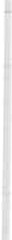 GIOVANNINI,  M.A. CATENAZZO,  G. MARCHIONI, A. SOLLAZZO, A.  PINZARIReparto Rianim. e Terapia Intensiva (C.S.: A. Pinzari) Ospedale Bambino Gesù•, l.R.C.C.S. ROMAIntroduzione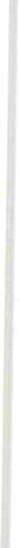 Per aff rontare in modo risolu tivo e propositivo il tema « fa ttori di rischio in Area Critica» non si può prescindere dall'obiettivo di realizzare un modello assistenziale  che  rispetti  i  princìpi  della  qualità  totale.Questa viene perseguita non solo attraverso l'assistenza diretta, la dia­ gnosi e la terapia rivolte al paziente, ma anche grazie alla ricerca di strutture adatte, ad una corretta ed idonea motivazione e responsabilizzazione dello staff medico-infermieristico e, con termine poco utilizzato nel nostro sistema sanitario,  grazie  «all'indice  di gradimento »  da parte  dell'utenza.L'obiettivo tecnico-organizzativo della  «qualità totale »  diventa in tal mo­ do una importante forma di prevenzione dei numerosi rischi cui sono esposti infermieri  e  pazienti  in  Area  Critica.Secondo  la  « teoria  delle  strategie »  per  la  Nippon  Elettric  Company,  laqualità  è  «il princi pale  strumento  per  migliorare  la produttività ».Donabedian,  uno  dei  padri  della  Quality  Assurance,   definisce   la   qualità come il « rapporto tra i miglioramenti ottenuti nella condizione di salute e i miglioramenti massi mi raggiungibili sulla base dello stato attuale delle cono­ scenze  delle  tecnologie  disponibili  e delle  condi zioni  dei pazienti ».Il significato di questa « parolina magica » è sicuramente ampio, in quanto comprende:qualità delle prestazioni : nel nostro caso, una maggiore accuratezza nelle  manovre,  riduce  i  rischi  di  lesione;2)  qualità del  lavoro;3) qualità dell'organiz zazione: un organico al completo, turni di lavoro idonei, un valido rapporto infermiere-malato, contribuiscono alla riduzione dello  stress;4)  qualità  dell'immagi ne;qualità del posto di lavoro: una struttura valida contribuisce alla ri­ duzione  dei  rischi  in  Area  Critica;qualità dei rapporti  interpersonali: mot ivazioni valide, gratificazionie riconoscimenti  contribuiscono a ridurre l'eventuale danno psicologico per l'infermiere  di  area  critica.Infine, nel termine « qualità » deve essere inserito anche tutto ciò che è finalizzato ad ottenere la «piena soddisfa zione dell'utente».202	S. Giovannini  e coll.La realizzazione pratica di tutti questi aspetti della qualità, ovvero il rag­ giungimento come obiettivo di quella che viene definita la «qualità totale», comporta, tra i risultati finali, non solo un miglioramento dell'assistenza e delle condizioni lavorative ma, aspetto di particolare significato e rilevanza, anche un indice di gradimento con piena soddisfazione da parte dell'utente, inteso sia come paziente che come famiglia.Entrando nell'analisi specifica, tra i fattori  oggettivi che influenzano laqualità totale dell'assistenza ritroviamo la struttura, intesa come tutto ciò che comprende le risorse (personale, locali e attrezzature), la formazione e la qua­ lificazione del personale, l'organizzazione del lavoro.In effetti, le carenze assistenziali talora sono dovute più a carenze organizzativo-strutt urali che non a mancanza di risorse o al basso livello pro­ fessionale.Tra i fattori  soggettivi  ritroviamo  la Sind rome  del cc burn-out»  (S. del bru­ciato, fuso, scoppiato), alla quale il personale infermieristico di Area Critica può andare incontro. La Sindrome del burn-out altro non è se non il « percor­ so che conduce molti operatori ad esaurire l'entusiasmo per il proprio lavoro, a ridurre l'impegno fino a diventare apatici e/o cinici nei confronti dei colle­ ghi e degli utenti» (Maslach, 1976).Resta da chiederci se la realtà in cui operiamo ci permette di assistere nel modo più adeguato e corretto il «cittadino come cliente» e, in caso così non fosse, con quale ruolo e con quale modalità possiamo intervenire per mi­ gliorare questo aspetto del «Servizio  Sanitario».Fattori  di rischio in Area  CriticaEntrando nella trattazione specifica dell'argomento in oggetto, occorre ricordare che ogni Centro di Rianimazione o Unità di Terapia Intensiva opera­ tivo sul nostro territorio nazionale, viene strutturato e regolato in modo tale da rispondere ai requisiti della legge n. 132 del 12 febbraio 1968 che regola gli Enti Ospedalieri e l'Assistenza Sanitaria, del D.P.R. 27 marzo 1969 n. 128 e del D.P.R.  13 settembre  1988 il quale definisce gli standards.Gli standa rds vengono utilizzati come modelli di riferimento e di control­ lo della qualità assistenziale, sia dal punto di vista professionale che dal pun­ to di vista tecnologico  e strumentale.Sono stati definiti i requisiti minimi per identificare le unità di T.1., ed in particolare, la «Society of Critica! Care Medicine» ha stabilito che tali uni­ tà prevedano:cura per pazienti  gravemente malati  o potenzialmente  gravemente malati;infermieri  specializzati;servizi  di  supporto appropriati  ed  efficienti;Infermieri  e fattori  di  rischio  in area  critica	203direttore  medico  qualificato;servizi tecnici  e possibilità  di consultazione per tutte le specialità mediche  di rilievo  e personale  ausiliario qualificato;direttore  infermieristico  qualificato;rapporto infermiere-malato di almeno  1:3 o 1:2, se non addirittura 1:1 o 2:1;corsi di aggiornamento per il personale infermieristico.Per garantire un'assistenza qualitativamente valida, inoltre, sono state de­ lineate delle guide  per la progettazione e la realizzazione di centri  di  Area Critica  (condizioni  operativo-logistiche).Esse prevedono delle unità autonome,  separate ma collegate allo stesso tempo con tutte le specialità presenti, che potranno essere aperte o chiuse. Devono disporre di spazi adeguati, muri piombati, illuminazione naturale ed artificiale, ambiente confortevole soprattutto per ilbambino, cura per il colo­ re delle pareti, minime incidenze di rumori, possibilità  di potere utilizzare le radio, la televisione, ecc., il tutto sempre sotto il completo controllo e la completa visualizzazione  dell'infermiere.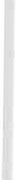 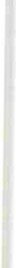 Ogni  posto  letto  deve  potere  disporre  di  u na  colonna  con  almeno:11 prese di corrente elettrica, completa dei sistemi di rilevazione e allarme per disfunzioni e guasti. La dotazione elettrica deve essere completa­ ta da sistemi di messa a terra per tutto l'ambiente assistenziale e di prese elettriche per  carichi maggiori (Rx, motore per materassino  termico,  ecc.);attacchi per 02 , aria compressa ed aspirazione, in numero proporzio­ nato al tipo di specialità intensivistica cui il Reparto è destinato, e, comun­ que, mai inferiori a 3 per 1'02 , 3 per l'aria compressa e 3 per l'aspirazione;lampada mobile.Ogni stanza deve contenere materiale di prima necessità (sondini, cerotti, garze, elettrodi, siringhe, ambu, ecc.).L'Unità di Area Crtica prevede una centralina di rilevazione, una stanza per presidi sterili e monouso, un sistema di smaltimento dei rifiuti, una cuci­ na, una sala per i medici, una per gli infermieri, una camera per il medico di guardia, servizi igienici, sala riunioni, spazi pubblici per ricevere i parenti, un locale di dimensione proporzionata per la conservazione e lo stoccaggio del materiale  monouso.Il rispetto di tali standards dovrebbe garantire la sicurezza infermieristi­ ca e, quindi,  un'assistenza  qualitativamente  elevata  al paziente  critico.Vi sono però altre condizioni che possono alterare questa assistenza, co­ me ad esempio  il rischio di infezioni, soprattutto di infezioni crociate che l'infermiere può trasmettere da paziente a paziente o che può contrarre egli stesso.Infatti, nonostante l'erogazione di un'assistenza specifica, il paziente pre­ senta un quad ro biologico alterato e trattandosi di soggetti compromessi dal204	S.  Giovannini  e coli.punto di vista immunitario, in particolare bambini e prematuri, la complican­ za più grave è data dalle infezioni iatrogene causate da cateteri, sonde ed altro  materiale .A tutto ciò va aggiunto che l'infermiere è un soggetto a  rischio  poiché spesso può incorrere in incidenti di lavoro (puntura con ago infetto, prelievi, rotture di  sacche di sangue e derivati,  ecc. ...) che lo portano ad un contagio diretto con infezioni più o meno gravi, compromettenti il suo stato di salute, soprattutto qualora non vi sia un'adeguata prevenzione.  Da  qui nasce l'esigen­ za di una valida e opportuna sicurezza ambientale, con ampi spazi  che per­ mettano all'inf ermiere di compiere manovre  rapide  e sicure,  tali  da  garantire un  minore  rischio  di  infezioni  crociate.Uno degli aspetti che caratterizza l'assistenza infermieristica in Area Cri­ tica è il cambiamento repentino delle condizioni del paziente che portano l'in­ fermiere a prendere rapide decisioni e ad esercitare una stretta e particolare sorveglianza.La peculiarità dei Centri Intensivi è rappresentata non solo dalla presen­ za di strumenti sofisticati o di ambienti particolari, quanto dalla consapevo­ lezza che la vita dei malati è legata alla rapidità e all'accuratezza delle inter­ pretazioni dei sintomi acuti e dei conseguenti interventi terapeutici. In questo senso l'infermiere gioca un ruolo di primo piano sia per la tempestività e la precisione delle informazioni fornite ai medici, sia per la sua diretta parte­ cipazione ad alcune manovre rianimative. Da tutto ciò ne deriva il senso di responsabilità e il grado di soddisfazione ottenuta grazie ad un intervento riuscito.Molto spesso, come già detto in precedenza, i metodi qualitativi e quanti­ tativi che dovrebbero regolare l'attività infermieristica, non tengono conto del­ l'organizzazione e dell'efficacia  dell'assistenza  erogata che invece è ciò che si vuole  garantire  ai pazienti.L'infermiere di Area Critica è un professionista con una preparazione di base opportuna e specifica; un individuo motivato con interesse per il suo lavoro; in grado di inquadrare e sintetizzare i problemi, capace di decisioni rapide, razionali e responsabili; disponibile ad un lavoro di équipe, in grado di discutere e rivedere il proprio operato, un soggetto che riesce a separare lo stretto rapporto di comprensione-comunicazione con il paziente dal pro­ prio coinvolgimento  affettivo.L'operatore sanitario responsabile e razionale  ricerca  sempre uno  stato di efficienza  e  di efficacia  nel  suo lavoro,  qualora  ciò  non  si verificasse, si innescano meccanismi di difesa tali da provocargli stress e frustrazione con disaffezione al lavoro ed elevato rischio di entrare nella sindrome del burn-out.A tal proposito è opportuno sottolineare quanto sia fondamentale l'infer­ miere la condizione di benessere psicologico per rendere qualitativamente mi­ gliore la sua assistenza al malato.Nel  bambino  soprattutto vi  è una notevole  diff icoltà  di  adattamento  aInfermieri  e fattori  d i rischio  in a rea  critica	205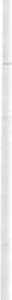 nuovi ritmi sonno-veglia, di alimentazione, di tranquillità, il che richiede una maggiore disponibilità  da parte  della V.I.In tali situazioni, il rischio infermieristico è determinato dal coinvolgi­ mento personale nel rapporto con il piccolo paziente, al quale si cerca di dare tutto il proprio affetto pure essendo consapevoli delle sue condizioni critiche, ma soprattutto ricordando che la Vigilatrice non può sostituirsi completa­ mente alla madre ma deve cercare di garantire una certa continuità ed un clima di affetto in assenza dei genitori.ConclusioniPartendo da queste brevi considerazioni ora sta a voi e a noi porci degli obiettivi  tangibili  per  un'assistenza  di qualità  elevata  che  sarà:di dimostra ta efficacia , in base ai risultati  della ricerca  scientifica;appropriata , cioè indicata per quel particolare paziente;sicura, cioè tale da comportare il minimo rischio per il paziente;4) accessibile;5) attenta a considerazioni di costo, cioè corrispondente ad una utilizza­ zione  ottimale  delle  risorse  disponibili.La conclusione che possiamo trarre, quindi, non è una ricetta magica per prevenire i rischi di vario tipo che incombono su chi agisce in una Area Criti­ ca, ma  una  proposta  che estendiamo  a tutti  gli interessati:identificazione dei rilevatori di efficienza e qualità specifici per questo argomento;elaborazione di protocolli di studio, individuando gli aspetti di mag­ giore e più  vasto  interesse;applicazione di questi protocolli, secondo una modalità di studio mul­ticentrico;renderli oggetto di un prossimo convegno in cui siano riportati  i risul­ tati di tale lavoro e possano rappresentare le  « linee  guida »  per  le  diverse realtà  di  Area  Critica.BibliografiaMASLACH  C., Bourned-out , J. of  Uman Beheuion ,  S; 1976.MoROSINI  P.L.,  PERRARO  F.,  BARBONI  E., DEL  FABBRO  L.,  Introduzione  alla  valutazione della qualità dell 'assistenza  infermi eristica, Q.A., 3; 1992.ZIGGIOTTO  B.,  Te rapia Intensiva : ruolo dei protocolli , Scenario 3,  1992.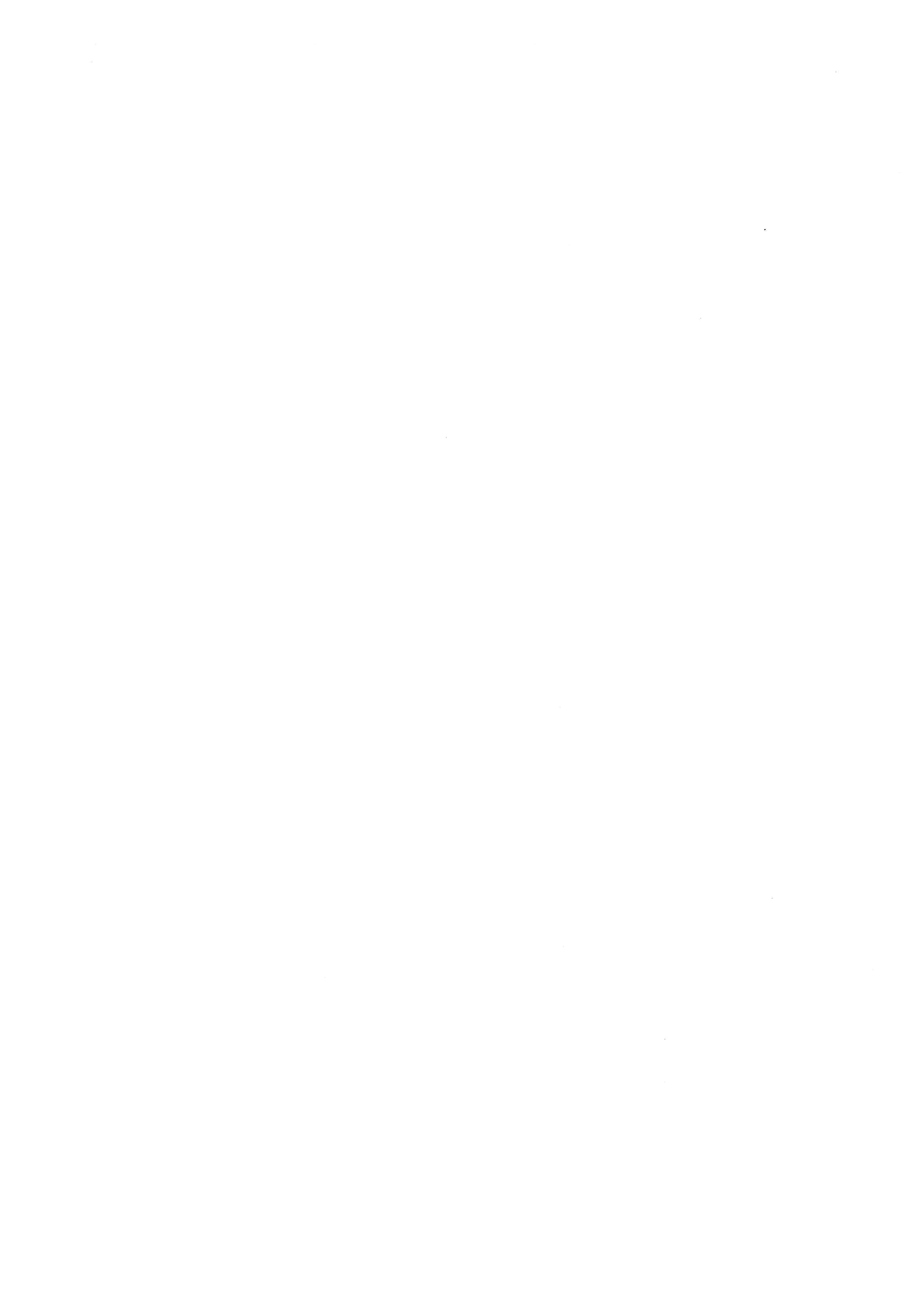 UN TUFFO NELL'OPERATIVO: VALUTAZIONE   INFERMIERISTICA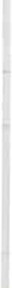 DEL PRIMO DISOSTRUTTORE PER TUBI TRACHEALITORREIstituto di Anestesiologia  e Rianimazione,  Università •La Sapienza• - RomaIntroduzione	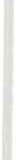 La presenza di un tubo oro-rino tracheale è evenienza piuttosto comunenei pazienti di terapia intensiva o rianimazione. La gestione di questo presidio rientra tra le competenze  degli infermieri per quel che concerne la stabilità e fissità del tubo, il corretto collegamento con i vari supporti ventilatori, una umidificazione sufficiente dei gas inspirati ed il mantenimento della pervietà del  tubo.L'attenzione di questo lavoro sarà incentrato su l'ultimo punto espresso. L'esperienza insegna che, malgrado le attenzioni e le cure, può avvenire che il tubo si ostruisca, condizione questa che mette a grave repentaglio la vita del paziente oltre a creare una condizione di caos e di emergenza per la neces­ sità di  sostituzione  immediata  del tubo.Va inoltre rilevato come il progressivo restringimento del lume interno fa aumentare illavoro respiratorio del paziente, richiedendo conseguentemente maggiore forza inspiratoria per vincere le resistenze del tubo. Nelle fasi di weaning questa condizione può ridurre l'endurance del paziente e richiedere tempi di ventilazione assistita più lunghi esponendo ilpaziente alle più comu­ni complicanze  da prolungata  intubazione  quali le infezioni  e ia malachia. La sostituzione del tubo, benché necessaria, è una manovra che può deter­minare  anch'essa  spiacevoli  inconvenienti:la necessità di sedare nuovamente il paziente;si espone il paziente ad un doppio trauma: l'estrazione del primo tubo e l'inserimento  del  secondo;si interrompono le condizioni atte a mantenere uno scambio gassoso adeguato (p.e. Fi02  o PEEP);(collegato al precedente) si espone il paziente a periodi di ipossia;- il paziente è probabile che inali, al momento dell'estrazione del tubo, materiali accumulati sopra ed intorno alla cuffia, che per le condizioni mi­ croambientali può essere ad alta carica batterica.È stato sviluppato presso il nostro Istituto un prototipo di disostruttore tracheale realizzato dai Laboratori Sperimentali della DAR (Mirandola) in gra-208	R. Torredo di ridurre la evenienza della ostruzione acuta o progressiva dei tubi endo­ tracheali.Scopo di questo studio è l'analisi della validità del presidio dalla visualedell'òperatore  più  probabilmente  coinvolto  nel  suo  utilizzo:  l'infermiere  pro- fessionale.	\La tecnica utilizzata  è stato del tipo « test-retest » con misurazioni  «in vi­vo» previo giudizio di idoneità del Comitato Etico dell'Ospedale e consenso del paziente  o suo familiare.Descrizione  del PresidioPresentazioneIl presidio è costituito da una sonda di diametro 2,5 mm, lunga 41 cm, arrotondato in punta. All'interno della sonda. si trovano una serie di filamenti intrecciati di metallo comandati da una impugnatura a tre anelli con breve scorrimento. La sonda ha una apertura vicino alla punta distale da dove sono visibili i filamenti metallici. Sono presenti sulla sonda 4 segni di distanzia­ mento dalla punta distale rispettivamente a 32, 34, 36 e 38 cm. Inoltre è pre­sente un fermo a rondella scorrevole di diametro standard (15 mm). Azionan­ do l'impugnatura si retrae la punta facendo sì che i filamenti  si  aprano  a formare  « Un  ombrello»  (fig.  1).Tecnica  d'usoIl disostruttore è presente in confezione singola monouso sterile e la tec­ nica d'uso prevede  una  manovra  asettica.  Si richiede  pertanto  la presenza di 2 operatori: il primo (operatore 1) in tenuta sterile che eff ettuerà la mano­ vra,  il secondo (operatore  2) di assistenza fuori campo.Descrizione a steps:Operatore 2 porge la confezione aperta all'operatore 1, che preleva il  disostruttore.Operatore 1 aggiusta la rondella di scorrimento di modo chè la pun­ ta distale del disostruttore non oltrepassi la parte terminale del tubo endotra­ cheale.Operatore 2, quando l'operatore 1 è pronto ed ha lubrificato la son­ da, procede  al distacco  dal ventilatore.Operatore 1, tenendo la sonda dall'impugnatura, introduce delicata­ mente la sonda nel tubo endotracheale, accertandosi che l'ombrello sia in po­ sizione chiusa, fino al raggiungimento del fermo.Agendo  sull'impugnatura,  l'operatore  1 apre l'ombrello e cominciaa  retrarre  lentamente  la  sonda  mantenendo  l'ombrello  aperto.Un tuf fo  nell 'ope rativo: valutazione  infermieristica,  ecc.	209Alla  fuoriuscita  della  sonda  l'operatore  2 ricollega  il paziente.Nel caso si desiderasse ripetere la manovra , l'operatore 2 porge Sol. Fisiologica sterile all'operatore 1, che provvede a detergere l'ombrello dai de­ triti   accumulati.Ripetere  dal punto  (3).Nel caso che la punta distale della sonda abbia oltrepassato la parte terminale del tubo, al momento del ritiro della sonda l'operatore 1 avverte una tipica resistenza. Non forzare il ritiro (si potrebbe lesionare la mucosa tracheale), ma chiudere l'ombrello e retrarre la sonda di qualche centimetro per  poi  riaprirlo e  ritentare  il ritiro.Riordino  del  materiale .Materiali  e metodiPremessaLo studio ha avuto inizio nell'agosto del 1993 presso l'Istituto di Aneste­ siologia e Rianimazione del Policlinico Universitario « Umberto I» di Roma, coinvolgendo  ed  estendendo   la  ricerca  a  tutto  il  territorio  nazionale .Hanno partecipato allo studio multicentrico i seguenti centri:Centro  Rianimazione  del  Policlinico  « Umberto  I»  Roma Resp. D.A.1.-1.P.S. TorreServizio  Rianimazione  dell'Ospedale   « Caapizzaro »  Catania Resp. A.F.D.  CrispiServizio Rianimazione  degli  Spedali Civili  di Brescia Resp. A.F.D. CognaServizio Rianimazione  dell'Ospedale Civile  di Crema Resp. A.F.D. GirolettiServizio Ria nimazione dell'Ospedale Civile di Vicenza Resp. A.F.D. DonàServizio  Rianimazione  del  Policlinico  «San  Matteo »  Pavia Resp.  A.F.D . Cremonesi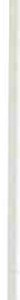 Servizio   Rianimazione   dell'Ospedale   «Le   Molinette »   Torino Resp.   A.F.D.   GiordanoServizio Rianimazione  del II Policlinico  NapoliResp.  A. F.D.  Iaselli/Dott . ServilloU.T.l.P.O    Cardiochirurgica    dell'Ospedale   « Careggi »   Firenze Resp.  A.F.D.   CecinatiServizio Rianimazione  del Policlinico  di Bari Resp. A.F.D. Colaleo(i nomi  si riferiscono  ai coordinatori  in  loco del progetto  di  ricerca).Il termine  della  rilevazione  dati è stato fissato per  il 20  ottobre  1993.210	R.  TorreCriteri di inclusione ed esclusioneSono stati inseriti nello studio tutti i pazienti che a giudizio del rilevatore avevano in atto un'ostruzione acuta del tubo endotrachele in base alle seguen­ ti osservazioni:aumento  delle  pressioni  di picco  inspiratorio;diff icoltà  nel passaggio  del sondino di aspirazione.Altre  condizioni  necessarie  erano:presenza di un tubo endotracheale di diametro compreso  tra  I.D.  7 mm e I.D. 9 mm;programma  ventilatorio  con  almeno  2  atti  imposti.Sono stati esclusi tutti i pazienti che erano ventilati in Pressure Support, CPAP o altra forma di Assisted Support Breathing ed i pazienti con bradicar­ die  da  distacco  della  protesi.Descrizione  del ProtocolloDopo adeguate informazioni sul presidio ed il suo corretto utilizzo per mezzo di una video cassetta e consulenza diretta, ad ogni centro è stato dato una  dotazione  di  30 disostruttori  con  altrettante  schede  di rilevazione  dati e la descrizione  del protocollo.Il protocollo prevedeva che per ogni paziente incluso nello studio fossero rilevati  i  seguenti  parametri:data della rilevazione;tipo  di programma  ventilatorio;volume tidal  all'inizio della rilevazione; diametro  del  tubo  endotracheale;pressione  di picco  all'inizio della rilevazione; pressione  di picco  dopo broncoaspirazione; pressione  di  picco  dopo  l'uso  del  disostruttore; impressioni   dell'operatore;eventuali complicanze;commenti  e  suggerimenti .Procedure di rilevazione dei datiLe pressioni di picco sono state rilevate, utilizzando i trasduttori pressori del ventilatore collegato al paziente, sull'atto imposto prima e 2 minuti dopo aver  effettuato  la  manovra  di  disostruzione.Un tuffo  nell 'operativo: valutazione  infermieristica , ecc.	211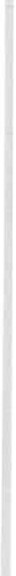 Analisi  statisticaI dati delle pressioni di picco  sono stati valutati  per  mezzo  del  « Test  T di Student »  per  misure  ripetute,  accettando  valori  di  significatività  a  partire da  p  < 0.05.RisultatiAnalisi  dei  dati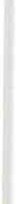 Sono giunte all'osservazione ed analisi 79 schede dai vari centri. Di que­ ste, dopo attenta disamina, sono stati inseriti nell'analisi statistica 57 schede pari al 72,15%  delle schede raccolte.I motivi  dell'esclusione  delle  schede  erano:rilevazioni fuori protocollo (p.e. assenza di atti imposti) = 5 schede pari al 6,33% dell'intero campione;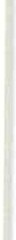 inattendibilità dei dati per variazioni del setting ventilatorio tra un rilevamento e l'altro = 17 schede pari al 21,52% dell'intero campione.Le schede in oggetto, benchè escluse dall'analisi statistica, sono state in­ tegrate  per  l'analisi  delle  complicanze  e dei  suggerimenti.La distribuzione campionaria effettuata secondo il diametro del tubo en­ dotracheale  è schematizzata  nella  figura  2.Le modalità di ventilazione e le frequenze respiratorie utilizzate e loro distribuzione  sono schematizzate  nelle  tabelle  1 e 2.La frequenza ventilatoria  media era di 16,36 atti/min (S.D  ± 4,715) edil Tidal Volume medio era di 639,52 ml (S.D ±  173,824).La pressione di picco media dopo broncoaspirazione era di 32,428 cm Hp(S.D  ± 9,811) mentre la pressione di picco media dopo disostruzione era di 28,726 cm HzO (S.D  ± 8,341) con una differenza percentuale del 11,42%.Il «Test  T  di  Student »  effettuato  utilizzando  come  variabili  le  pressioni di picco dopo broncoaspirazione (peak O)  e  dopo  disostruzione  (peak  1) ha dato un livello di significatività elevata (p < 0,001). Nella figura 3 vengono esposti   i  dati  analitici.Analisi  delle complicanzeSono state rinvenute 3 schede che riportavano complicanze : la prima indi­ cava lo spostamento dal tubo alla trachea del tappo di muco (l'operatore se­ gnala che anche l'introduzione del sondino d'aspirazione dava notevole  resi­ stenza), richiedendo la sostituzione del tubo endotracheale e toilette bronchia­ le; la seconda che segnala la frantumazione del tappo, benché sia stato rimos-212	R.  Torreso e le pressioni  siano  scese da 55 cm  H20 a 40  cm H20; la terza  riporta un  aumento  delle pressioni  di picco  a distanza  di  5 minuti  dalla manovrarisoltosi  con  instillazione  bronchiale  e broncoaspirazione.Analisi  dei  suggerimenti  e dei  commentiI commenti che hanno accompagnato le schede hanno evidenziato come l'uso del disostruttore sia stato giudicato di facile impiego e al contempo rite­ nuto pratico ed eff icace. Alcuni dei commenti erano riferiti al momento d'uso della sonda ritenendolo utile soprattutto nei pazienti in fase di svezzamento dove l'umidificazione dei gas potrebbe non essere sufficiente, come per esem­ pio nei trial con  tubo  a T.Altri commenti erano rivolti al prelievo della sonda dalla confezione steri­ le che a volte non ha permesso il mantenimento asettico della stessa. Alcuni operatori hanno evidenziato anche difficoltà nel mantenimento asettico deldisostruttore in manovre ripetute.DiscussioneL'ostruzione acuta dei tubi endotracheali o la riduzione del lume interno degli stessi, non è una complicanza rara nei pazienti ventilati artificialmente, indipendentemente dal tipo di umidificazione dei gas utilizzati (1). Il ricono­ scimento precoce del problema impegna il personale d'assistenza con mano­ vre di instillazione bronchiale, broncoaspirazione, fino alla rimozione delle secrezioni  tramite  fibrobroncoscopia.La sostituzione rapida del tubo endotracheale può essere complicata, so­ prattutto in presenza di ostruzione di grado elevato ed ipossia o ipercapnia, da condizioni emodinamiche instabili o aritmie pericolose per la vita del pa­ ziente (1-2).L'ostruzione progressiva è una condizione che colpisce una percentuale importante dei pazienti con tubo endotracheale; questa percentuale sale quan­ do la ventilazione  artificiale  supera 5 giorni  (3).Lo studio ha dimostrato che l'uso del disostruttore, in condizioni cliniche diverse e con pazienti affetti da malattie di varia etiologia, è in grado di ridur­ re notevolmente le pressioni di picco (p = .000), garantendo la pervietà deltubo endotracheale. Si fa notare che solo in un caso è stato necessario proce­ dere  alla  sostituzione  del  tubo.Osservazioni « in vitro» sul comportamento delle pressioni di picco ed i volumi tidal  in  condizioni  di  compliance  e  resistenze  diverse  condotte  dal­ lo sperimentatore hanno  messo  in  evidenza  come  la  sola  pressione  di  pic­ co sia un parametro tardivo nel riconoscimento dell'ostruzione:  infatti, so­ prattutto   in  condizioni   di  compliance   alterata,  l'aumento   significativo   delleUn tuffo  ne/l'operativo : valutazione  infermieristica,   ecc.	213pressioni di picco si ha quando l'ostruzione supera il 35-40% del lume in­ terno.Va anche considerato che parziali addensati sul lume interno permettono l'aggregazione del muco e l'aumento progessivo dell'ostruzione . Il ristagno all'interno del tubo di queste secrezioni, favorite dalle condizioni di calore ed umidità, possono sviluppare colonie batteriche, predisponendo alle infezio­ ni dell'albero tracheo-bronchiale .•,:i"'V- \   Recentemente è stato suggerito l'uso del disostruttore nei pazienti in fase e-:\.' di	i::aning  per  ridurre  il lavoro respiratorio  (4).Il  disostruttore  può  essere  utilizzato  anche  in  sistema  chiuso,  evitandoquindi la necessità di deconnettere  il paziente  dal ventilatore , con i vantaggi legati  al  mantenimento  del  setting  ventilatorio.	w-vr/r ..; a-<-ce.,Questo  permette  di  pensaread-un  utilizzo  routinario  del  disostruttorequale manovra atta a prevenire l'ostruzione parziale del tubo endotracheale, ed il mantenimento del livello pressorio.Recenti osservazioni sul campo, inoltre, hanno messo in evidenza come l'utilizzo routinario del presidio ha coinciso con la riduzione del numero di broncoaspirazioni rese necessarie a mantenere la pervietà del tubo. Oltre ai vantaggi legati alla riduzione dell'uso di una manovra potenzialmente lesiva, quale la broncoaspirazione (5), vanno considerati gli eff etti pratici come la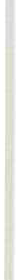 riduzione dei tempi di assistenza ed un possibile beneficio in termini di costi di  gestione.ConclusioneLa ricerca ha dimostrato l'utilità del presidio nel ripristino della pervietà del lume interno e del livello pressorio anche con pressioni di picco inferiori a 25 cm H20. Si suggerisce l'uso routinario del disostruttore quale mezzoidoneo alla gestione della pervietà dei tubi endotracheali.Bibliografia1) CoHEN I.L., WEmERG P.F., FEIN A., RoWINSKI G.S.: Endotracheal tube occlusion associated with the use of heat and moisture exchangers in the intensive care unit. Crit Care Med (1988) 16: 277-279.Zwn,ucH C.W., PIERSON D.J., CREAGH C.E.: Complications of assisted ventilation: a prospective study. Am  J Med  (1974)  57:  161-165.CINNELLA G., VILLAFANE M.C., BROCHARD L .: Evolution «in vivo» de la resistance et du diametre des sondes  d'intubation.  Reanim  Soins Intensivs  Med  Urg (1989)  5: A  459.CONTI G., Rocco M ., DE BLASI A.R., LAPPA A., ANTONELLI M ., BUFI M ., GASPARETTO A.: A new device to remove obstruction from endotracheal tube during mechanical ventilation in critically ili patients.  Intensive  Care Medicine  (1994)  (in  press) .TORRE R., GrusT!Nr M.: Protocolli e procedure nella broncoaspirazione. Scenario (1992) 2: 11-16.214	R. TorreTabella 1Tabella 2Un tuffo  nell'operativo:  valutazione  infermieristica , ecc.	215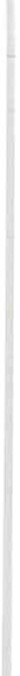 e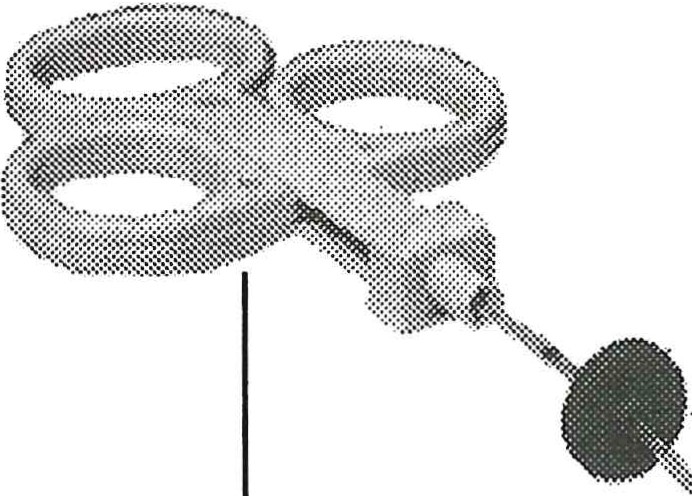 ())Q)(/')oeQ)Ero.Nero(/)'"O.. ,'.,\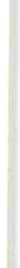 oeQ)E·;::'o-()(/)eo()ro'-:Jroe()):Jo.EoE.....roQ)'"Oeoo::::ot:::Q)o.<(oQ....)..oEo\ I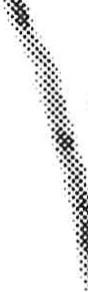 :···%:'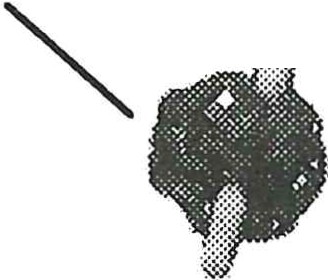 216R. TorreFig. 2Distribuzione secondo diametro tubo E. T.I.O. 9I.O. 8,5	4%I.O. 75%I.O. 7,5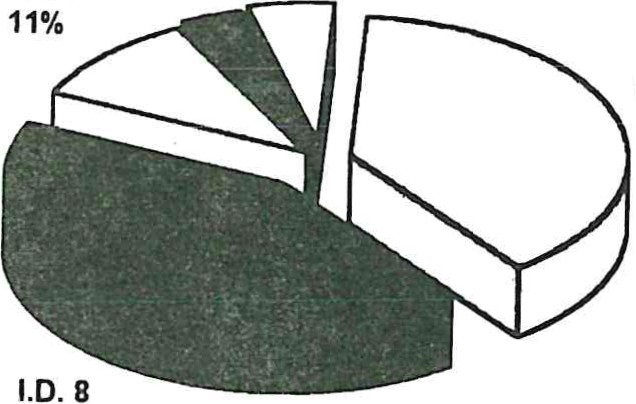 39%41%Fig. 3COLONNA VERTEBRALE E NURSING: PROBLEMATICHE E RISPOSTE POSSIBILI IN AREA CRITICAS. AVONI !1l, M. BENETTON (1l, P. GROTTO (2l, E. MASSARIN <1l, E. PINTON (1lServizio 118 Treviso EmergenzaRianimazione  polivalente TrevisoIntroduzioneSiamo un  gruppo di infermieri professionali che lavorano in reparti di Area Critica (A.C.) dell'ospedale di Treviso.Ci siamo resi conto che, nel nostro ambiente, quando si accenna ai rischi inerenti alla professione infermieristica, ci si scorda dell'importante inciden­ za dei traumi legati alla Colonna Vertebrale (C.V.).Questi, peraltro non sempre riconoscibili al momento, diventano solleci­ tazioni croniche a carico  della stessa e causano negli anni, disturbi anche molto  seri.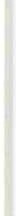 L'idea di quantificare tali disturbi è nata dopo una breve inchiesta tra i colleghi i quali, nella maggior parte dei casi, hanno problemi più o meno gravi a carico della C.V.Abbiamo sentito la necessità di verificare nel modo più preciso possibile le cause scatenanti, ottenendo così una valutazione statistica, al fine di dare un'indicazione  precisa  al nostro  piano  di  lavoro.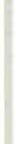 In questi ultimi decenni, grazie ai notevoli traguardi raggiunti in campotecnologico, farmacologico e chirurgico, abbiamo assistito alla nascita di re­ parti intensivi  super specialistici  dove, il malato critico è un individuo che si trova in una situazione di costante lotta per la sopravvivenza, con un preca­ rio equilibrio psichico e fisico. Pertanto il soddisfacimento dei bisogni dell'in­ dividuo in A.C., implica interventi infermieristici non solo legati alla comples­ sità  delle  apparecchiature  ma  soprattutto  al  nursing  vero  e proprio.A questo proposito basti sottolineare alcuni aspetti di una routine giorna­liera: pulizia quotidiana della persona, ripristino della postura corretta dei pazienti  allettati ed altri ancora.La tecnologia in A.C. non ha però sopperito al disagio ed allo sforzo quoti­ dianamente  sostenuto  dagli  I.P. che  operano  in  tali  settori.Probabilmente non viene sentito come priorità il fatto di dotare gli stessi ad attrezzature e supporti meccanici utili nonché indispensabili a salvaguar­ dare la loro salute, legata soprattutto al carico di lavoro che viene a gravare sulla C.V.218	S. Avoni  e  coli.Attraverso la distribuzione dei questionari, abbiamo potuto evidenziare l'incremento patologico a questo riguardo e di conseguenza siamo stati in gra- do di porci obiettivi precisi:	·di prevenzione: l'azione preventiva si esplica attraverso la rimozione di fattori di rischio, quando questi siano legati a comportamenti della perso­ na modificabili con l'azione informativa ed educativa;di educazione al movimento: attraverso un sistema di controllo auto­ nomo dei propri movimenti al fine di mantenere un rapporto equilibrato tra di loro.Per avere un quadro più completo sui rischi di patologie legate alla C.V. è stata chiesta la collaborazione di un'équipe di fisioterapisti come figure in­ tegranti  in  questo  contesto.La verifica che  ci prefiggiamo a lungo termine, speriamo ci fornisca i risultati sperati, facendo emergere una maggior educazione al movimento ed una  minor  incidenza,  conseguente,  delle  patologie.MetodoInnanzi  tutto per  raggiungere  gli obiettivi preposti,  dovevamo  avere un quadro ben preciso della popolazione infermieristica di A.C. nel nostro ospedale. Il metodo più semplice e in grado di raggiungere tale fine l'abbiamo indi­viduato  nel  questionario.Il questionario da noi redatto era anonimo e si chiedeva al compilante di fornire indicazioni il più precise possibili, ovviamente per avere un quadro veritiero della situazione.I dati rilevati riguardavano l'età, il peso, l'altezza, in modo tale da identi­ficare  «fisicamente»  la  popolazione  degli  infermieri.Di seguito, in maniera più specifica, ci interessava sapere iltipo di patolo­ gia alla C.V. di cui soff riva il collega, l'entità e la frequenza con cui si mani­ festava.Per ipotizzare un intervento ad hoc di educazione, era necessario sapere, inoltre, il tipo di ausili meccanici a disposizione nei reparti per facilitare il lavoro di spostamento, posizionamento ecc. dei pazienti, nonché la frequenza con  cui  tali  attrezzature  venivano  usate.Le conoscenze medie in materia di salvaguardia del proprio corpo e speci­ ficatamente della C.V., era l'ultimo punto che conteneva il questionario. Ov­ viamente ci interessava sapere se c'erano questo tipo di conoscenze e se nella quotidianità venivano adottate le corrette metodologie di movimento.Il numero di questionari distribuiti è stato di 130, quelli raccolti di 100. I questionari sono stati elaborati utilizzando un P.C. Appie Macintosh. L'analisi statistica è stata condotta attraverso l'applicazione dell'analisi della varianza, delle tavole di contingenza e della regressione logistica; il livellodi  significatività  è stato considerato  per  p < 0.005.Colonna vertebrale  e  nursing: probl ematiche  e  risposte possibili , ecc.	219Risultati(Gl)(G2)Il questionario è stato somministrato ai seguenti reparti: cardiochirurgia T.I.	con risposta del 21 %neurochirurgia   T.I.	»	22%rianimazione  polivalente	»	20%servizio d'emergenza  118	»	17%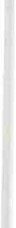 pronto soccorso	))	20%Il campione da noi analizzato era formato per il 61% da femmine e peril restante 39% da maschi.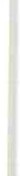 (G3)L'età media dei soggetti è risultata essere di 30.2 anni  ± DS7 .7 anni; lamedia  degli anni di servizio in AC è di 6.4 anni  ± DS 4.9 anni.(G4)Ciò evidenzia  che gli infermieri  di AC  sono sostanzialmente persone  gio­vani e di conseguenza  con poca  anzianità  di servizio.(GS)L'indice di massa corporea è stato ricavato da una tabella che suddivide­va lo stesso in 5 classi; la popolazione da noi esaminata è risultata così suddi­ visa: sottopeso 5%, costituzione piccola  16%, media 24% , grande 25% e so­vrappeso  30%.(G6)Alla successiva domanda: «hai mai presentato disturbi a livello della C.V.?»1'85% rispondeva affermativamente, quindi solo il 15% non ha mai presentato disturbi.(G7)Di questo 85%, la maggioranza (il 78.8%) affermava che tali problemi nonsono imputabili  a  motivi  extra  professionali.(GB)Il 21.2% addebitava tali disturbi a: scoliosi per il 61.1%, traumi per il16.7% e ad altri motivi  il restante  22.2%.L'analisi crociata dei dati non ha evidenziato correlazioni tra la dichiara­ zione di dolore alla schiena e: l'età, il sesso, l'indice di massa corporea, il reparto di appartenenza o cause extra professionali.220	S. Avoni  e coli.(GB)Il 21.2% addebitava tali disturbi a: scoliosi per il 61.1%, traumi per il16.7%  e  ad  altri  motivi  il  restante  22.2% .L'analisi crociata dei dati non ha evidenziato correlazioni tra la dichiara­ zione di dolore alla schiena e: l'età,  il sesso, l'indice di massa corporea, il reparto  di  appartenenza  o cause  extraprofessionali .È invece legata  all'anzianità  di servizio.Nonostante molti siano in sovrappeso, non c'è correlazione con il dolore perché  la popolazione  esaminata è giovane sia d'età che di servizio.(G9)Il questionario prevedeva risposte multiple sulla sede, intensità e frequenzadel dolore, ma per una migliore analisi dei dati è stata scelta una sola sede del dolore con il criterio della maggiore intensità e frequenza (una sede = un soggetto).(GlO, 11, 12, 13, 14)C'è un legarne tra intensità del dolore e la sua sede: meno soggetti accusa­ no dolore a livello cervicale e sacrale, ma in modo più intenso, più soggetti lo accusano a livello lombare ma generalmente  è più  lieve.In generale  sono i più  vecchi  d'età  ad avere più  dolore.Non è stato rilevato alcun legarne tra la frequenza con cui si manifesta il dolore e la sede dello stesso, così come tra frequenza ed intensità; la mag­ gior parte delle segnalazioni, sia per frequenza che per intensità, sono nella media.La sede del dolore non dipende <lall'indice di massa corporea, sesso, età, anzianità di servizio, reparto, cause extra professionali, ausìli meccanici per il sollevamento  e spostamento  dei pazienti  e loro uso.(GlS, 16)La disponibilità di ausìli meccanici dipende dal reparto di appartenenza, così come il loro utilizzo: il 66% che ha queste attrezzature, le utilizza spesso o sempre, mentre il 34% ne è sprovvisto. Il 5.9% ne fa un uso saltuario e le motivazioni che addotte sono: la dimenticanza, lo scarso tempo a disposi­ zione, la mancanza di personale e, secondo alcuni, utilizzarle significa un mag­ gior dispendio di tempo .(G17, 18)L'uso di metodiche di movimento per sollecitare meno la C.V. durante il lavoro routinario, dipende dal reparto di appartenenza ed è strettamente legato alla presenza degli ausìli. L'85% conosce tali metodiche (percentuale sovrapponibile a coloro i quali accusano dolore) ma solo il 12% le utilizza sempre.Colonna  vertebrale  e  nursing: ·problematiche   e  risposte poss ibili, ecc.	221(G19)La quasi totalità (96%) degli intervistati desidererebbe comunque avere informazioni  maggiori  sull'igiene  del movimento.ObiettiviL'obiettivo a medio termine è quello di organizzare un corso di « Educa­ zione al movimento» in collaborazione con l'équipe di fisioterapia del nostro ospedale.Il corso da noi ipotizzato,  dovrà  svilupparsi  in una  giornata  e svolgeràun programma diviso in due sessioni; la prima prettamente teorica con cenni di anatomo-fisio-patologia della C.V. e di ergonomia ed un'altra sessione inve­ ce, totalmente pratica di igiene posturale e di educazione al movimento vero e proprio  (cf r. programma  allegato).L'obiettivo a lungo termine, invece, sarà quello di una verifica sempre con l'utilizzo di un questionario, a scadenze semestrali e poi la stampa di una « guida tascabile» per gli infermieri con tutte le informazioni necessarie a prevenire e comunque a non aggravare i disturbi della colonna.ConclusioniConcludendo : i rischi a cui come infermieri di A.C. andiamo incontro, so­ no  decisamente  molti.La maggior parte  di essi, comunque può essere notevolmente  diminuitaaumentando  la  cultura  media  degli  I.P. e fornendogli  strumenti  adeguati. Forse peccando un po' di presunzione, pensiamo che il nostro lavoro pos­sa essere annoverato tra questi strumenti.Ringraziamo  per  la collaborazione: d r. P. Amici  per  l'elaborazione  dati, e  la Sig.ra A.M.  Ciaglia.PROGRAMMA  DEL  CORSO  DI  EDUCAZIONE  AL  MOVIMENTOCenni di anatomo-fisio-patologia  della C.V.Ergonomia: aspetti pratici e teorici dei trasferimenti.Igiene posturale  (parte  pratica).Problematiche di assistenza infermieristica relative al trasferimento del pa­ ziente totalmente e parzialmente dipendente in reparti di terapia intensiva. Parte pratica: trasferimenti nel letto, la posizione seduta, prevenzione di decubiti  e  complicanze  respiratorie.Problematiche  relative  ai trasferimenti  del paziente  acuto e/o politrauma­ tizzato.Parte  pratica:  dal  luogo  dell'incidente  alla  barella,  all'elicottero,  all'am­ bulanza.222	S. Avoni  e  coli.QUESTIONARIO  SULLA  PREVENZIONE  DELLE  PATOLOGIE  LEGATE ALLA COLONNA VERTEBRALE  CHE COLPISCONO  IL PERSONALE  DI AREA  CRITICA (AC)  DELL'OSPEDALE  DI TREVISOMASCHI 39%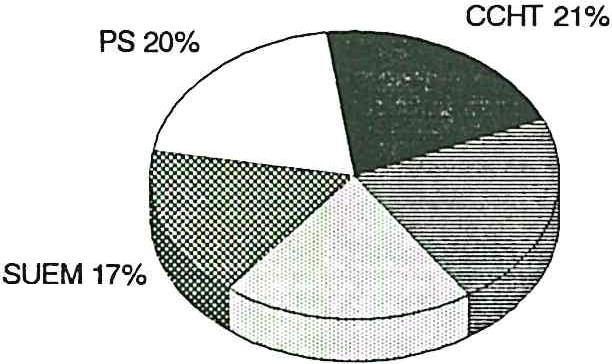 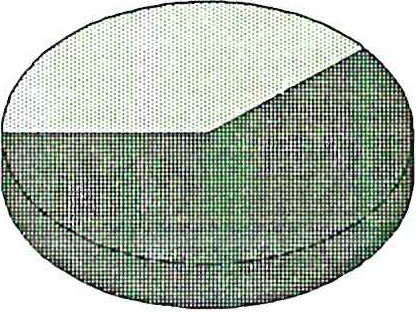 NCKTI 22%RIAN 20%Grafico n. 1FEMMINE 61%Grafico n. 2SOGGETTI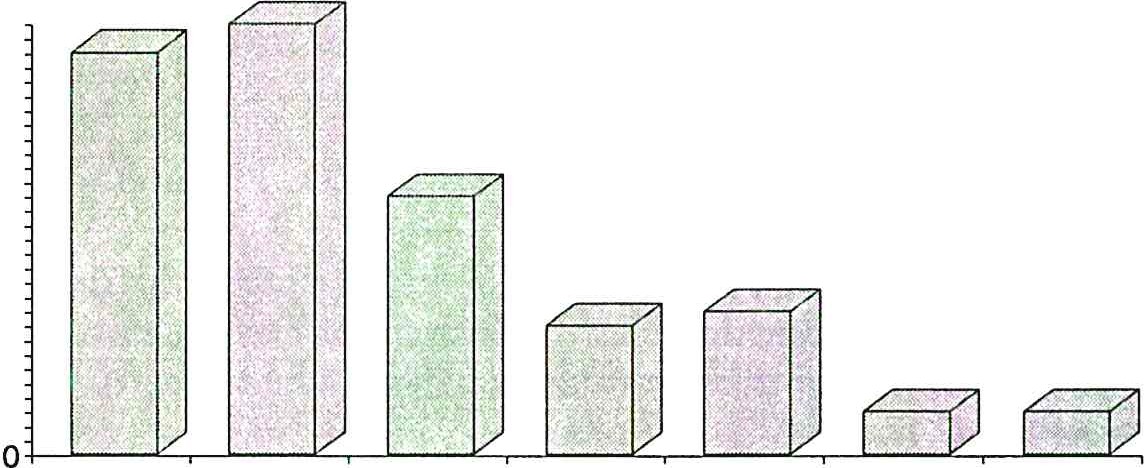 20-25	25 -30	30-35	35-40	40-45	45-50	50-55Grafico n. 3SOGGETTIFASCE DI ETÀ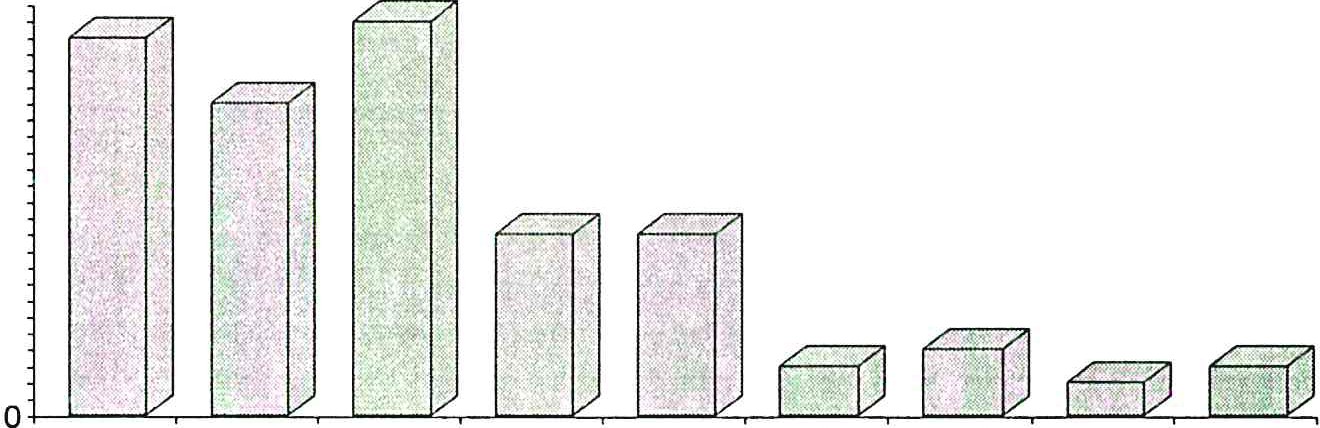 0-2,5	2,5-5	5-7,5	7,5-10	10-12,5    12,5-15    15-17,5    17,5-20    20-22,5FASCE DI ANZIANITÀ DI SERVIZIOGrafico n. 4Colonna vertebrale e nursing: probl ematiche e  risposte possibili, ecc.	223INDICE DI MASSA CORPOREA NEI SOGGETTI CHE HANNO RISPOSTO AL QUESTIONARIOSOGGETTI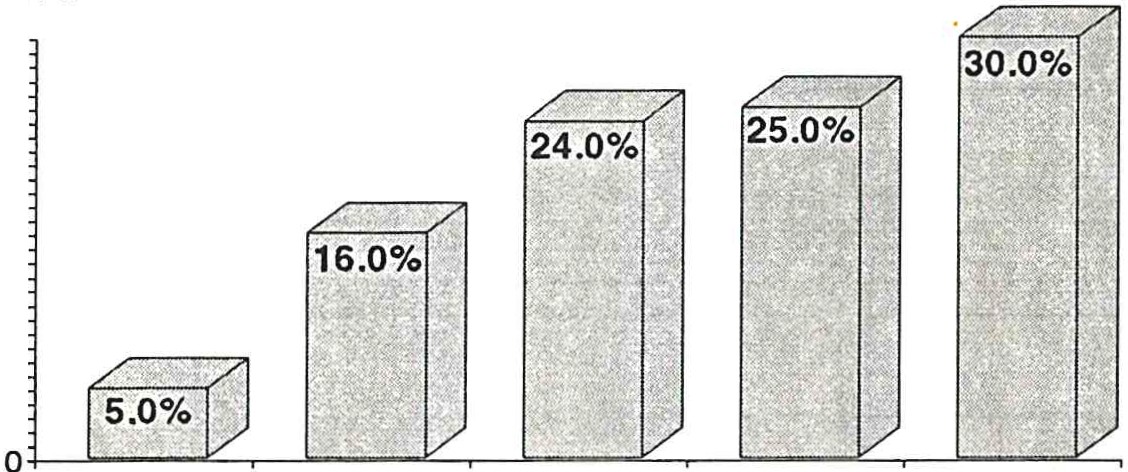 302520151052	3	4	5CATEGORIA DI MASSA CORPOREAGraf ico n. 5HAI MAI PRESENTATO DISTURBI A LIVELLO DELLA COLONNA VERTEBRALE?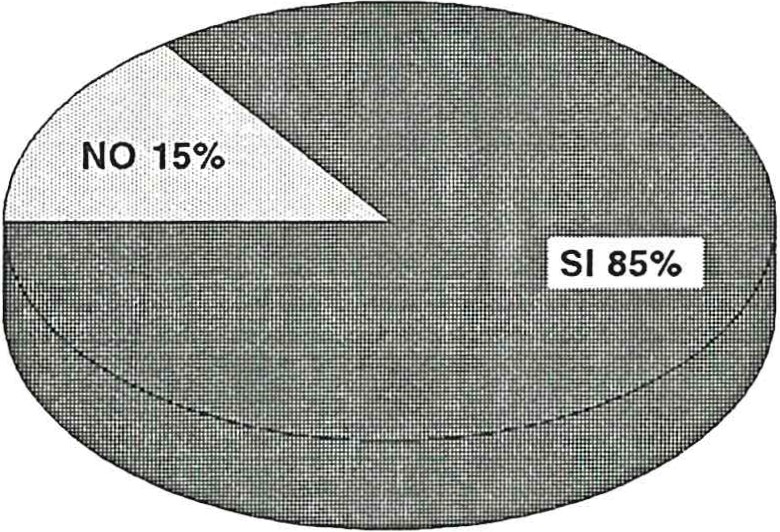 Grafico n. 6224S. Avoni  e coli.I TUOI DISTURBI SONO IMPUTABILI A MOTIVI EXTRA-PROFESSIONALI?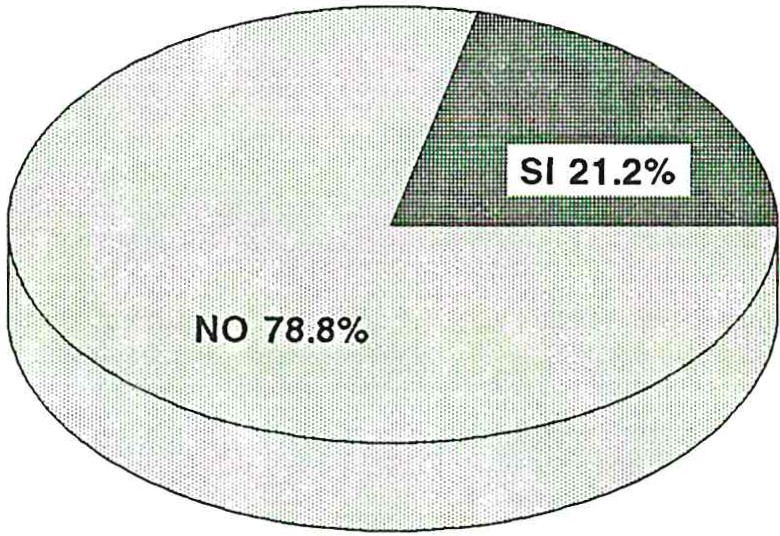 Grafico n. 7QUALI?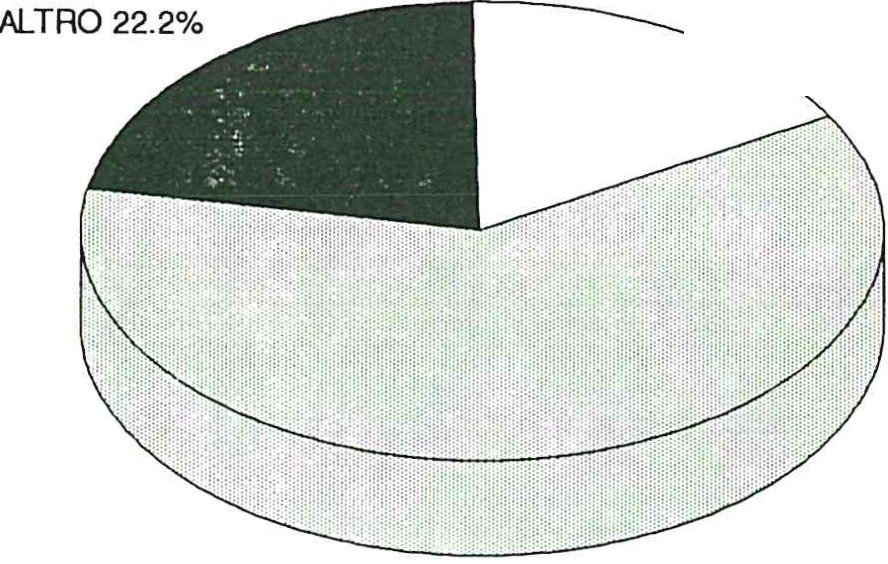 SCOLIOSI 61.1%Grafico n. 8TRAUMI 16.7%Colonna vertebrale  e nursing: problematiche  e  risposte possibili,  ecc.A CHE LIVELLO?CERVICALE 17,7%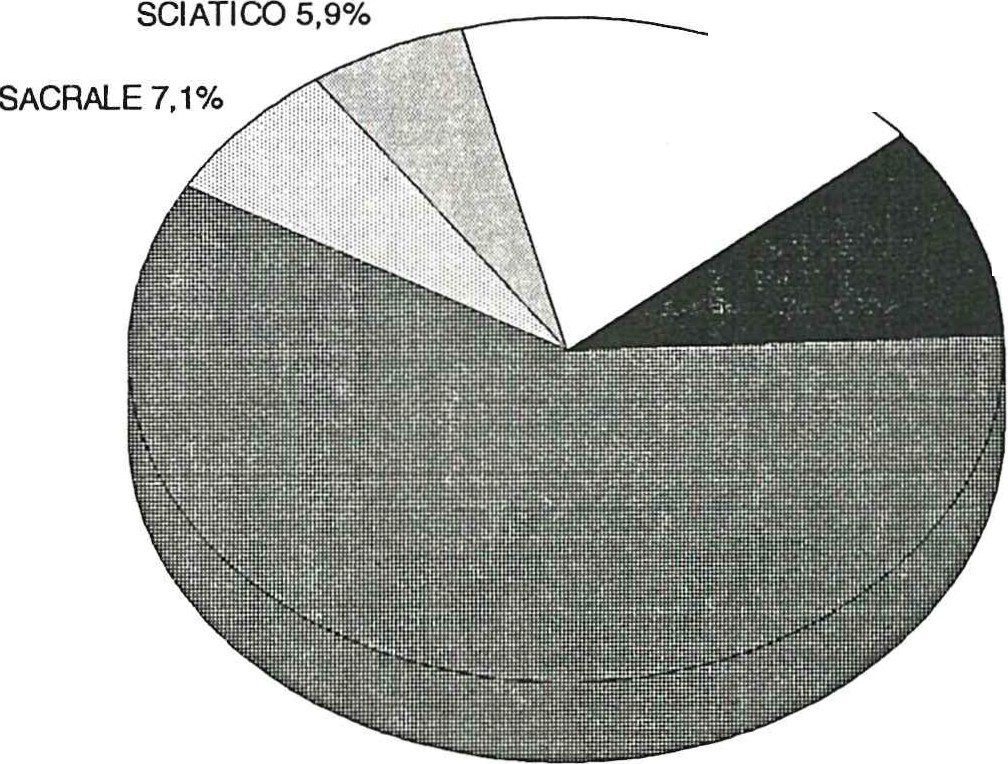 225DORSALE 10,6%LOMBARE 58,8%Grafico n. 9	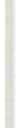 226	S. Avoni  e coll.ENTITÀ E FREQUENZA  DEL DISTURBO A LIVELLO CERVICALE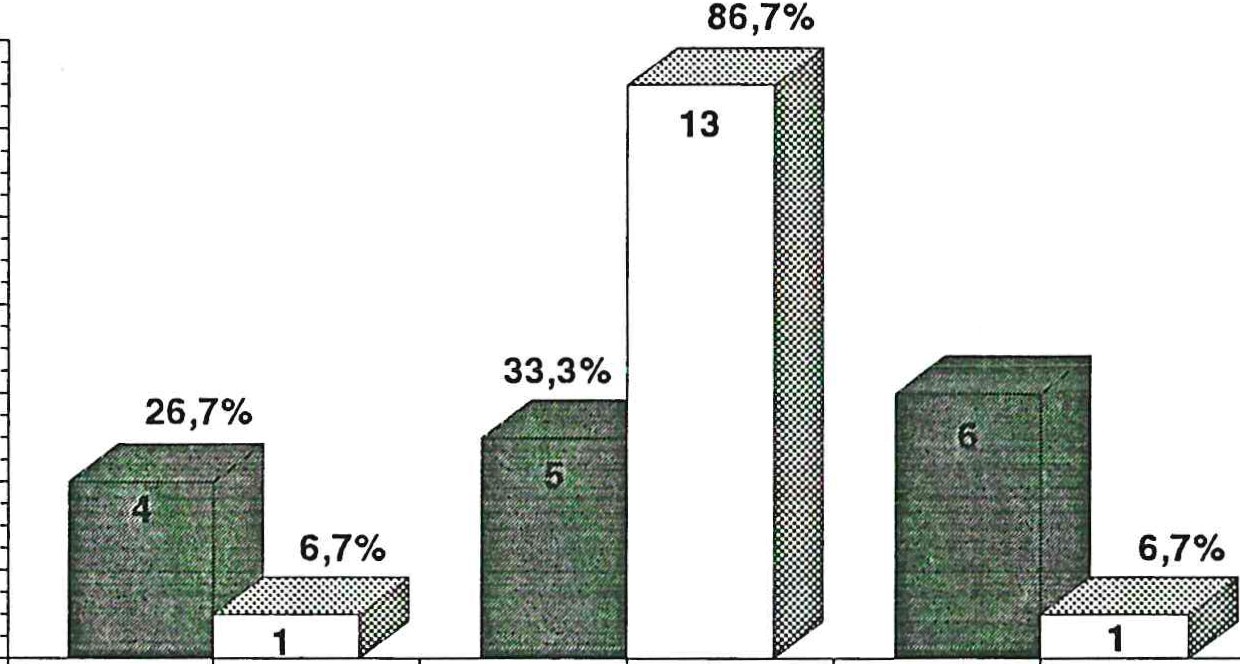 LIEVE-RARAMENTE	MODERATO-SPESSO	INTENSO-SEMPREGrafico n. 1OENTITÀ E FREQUENZA  DEL DISTURBO A LIVELLO DORSALE55,6%5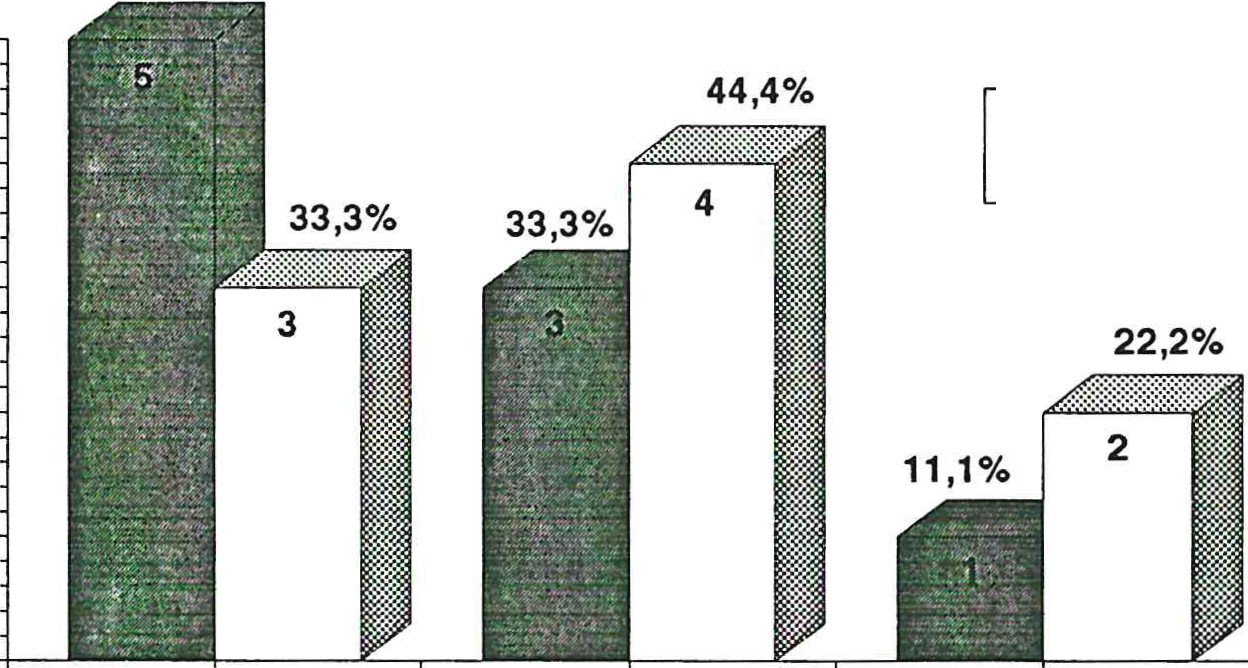 432oLIEVE-RARAMENTE	MODERATO-SPESSO	INTENSO-SEMPREGrafico n. 11Colonna  vertebrale  e nursing: problematiche  e  risposte possibili,  ecc.	227ENTITÀ E FREQUENZA DEL DISTURBO A LIVELLO LOMBARE70%35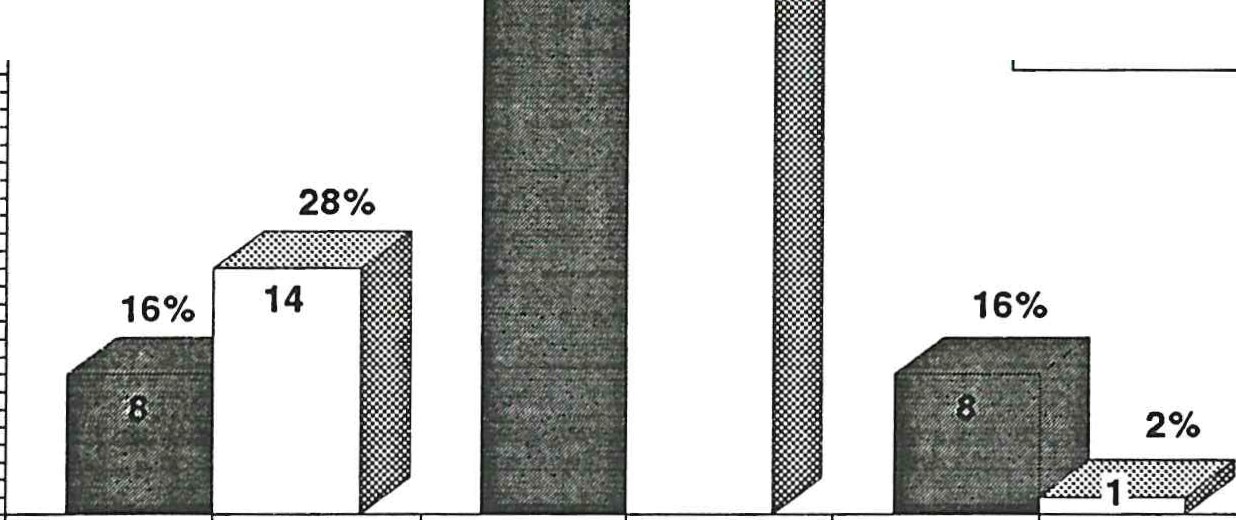 3025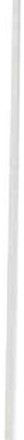 2015105oLIEVE-RARAMENTE	MODERATO-SPESSO	INTENSO-SEMPREGrafico n. 12ENTITÀ E FREQUENZA  DEL DISTURBO A LIVELLO SACRO-COCCIGEO50%			50%3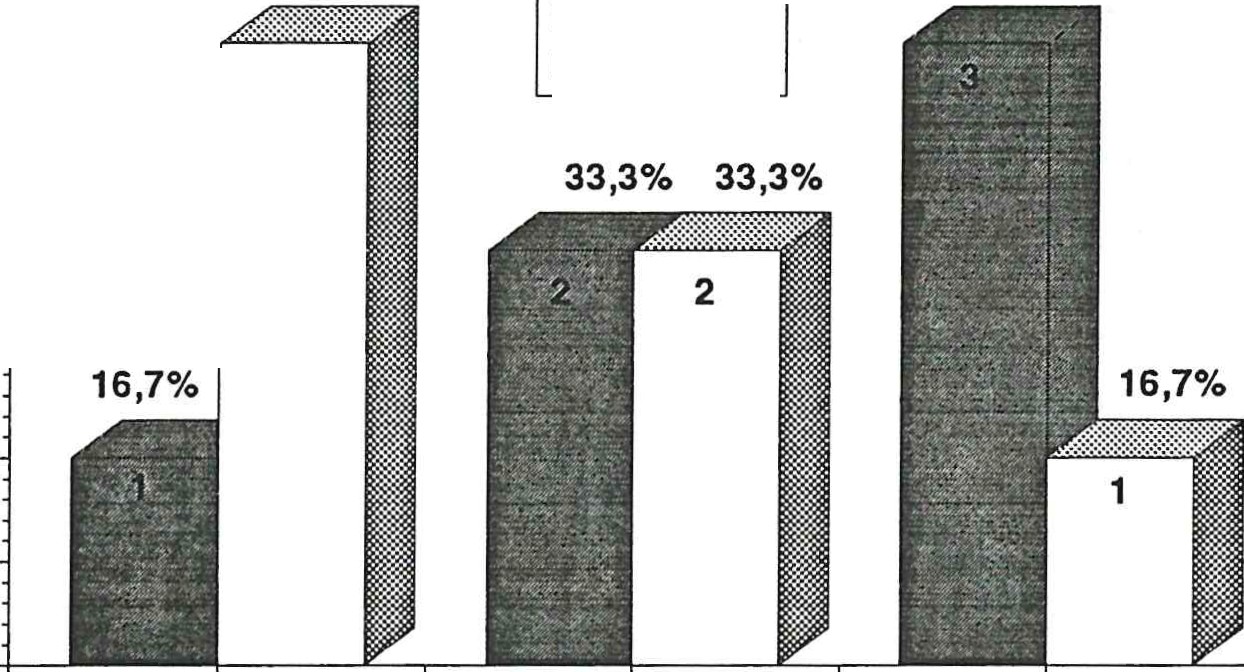 2,521,50,5oGrafico n. 13228S. Avoni  e coli.ENTITÀ E FREQUENZA  DEL DISTURBO A LIVELLO SCIATICO60%	60%3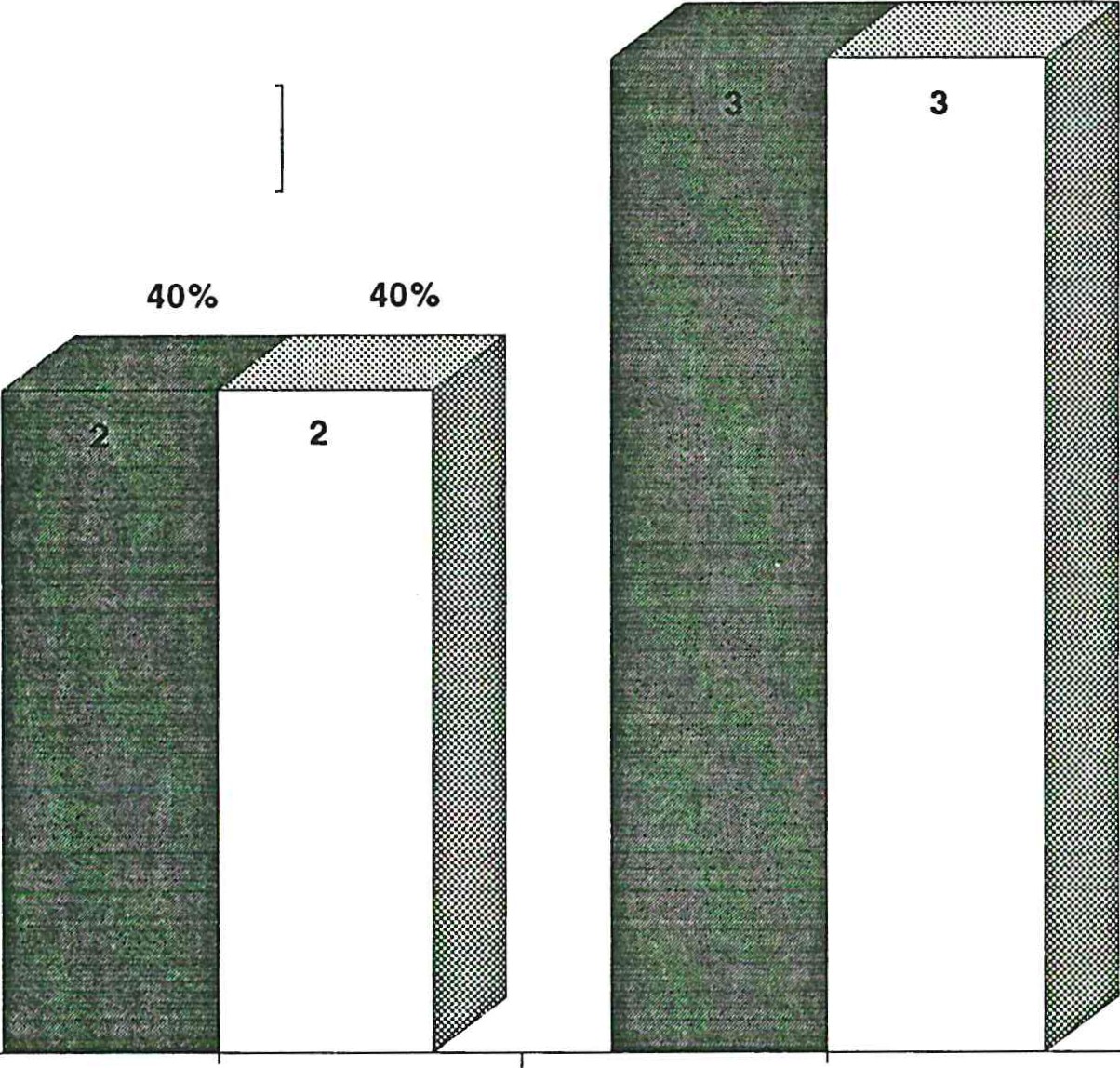 •ENTITÀO FREQUENZA2,521,50,5LIEVE-RARAMENTE	MODERATO-SPESSOGrafico n. 14Colonna vertebrale  e nursing: problematiche  e risposte possibili,  ecc.NEL TUO REPARTO SONO DISPONIBILI AUSILI MECCANICI PER AGEVOLARE  LO SPOSTAMENTO  O IL SOLLEVAMENTO  DEI PAZIENTI?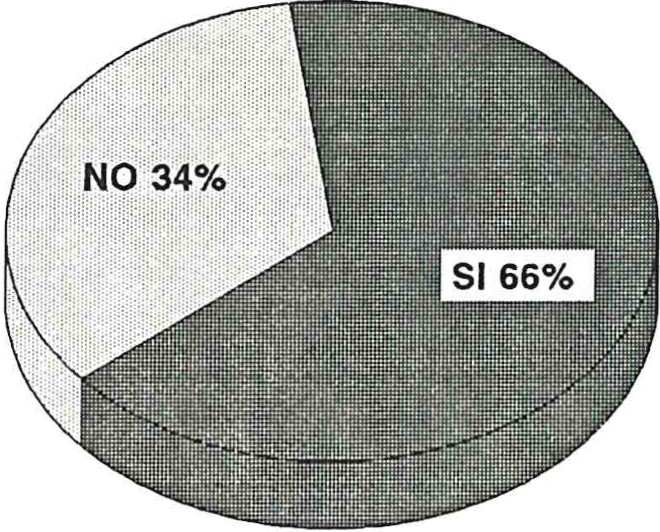 Grafico n. 15QUANTO VENGONO USATI?MAI 5,9%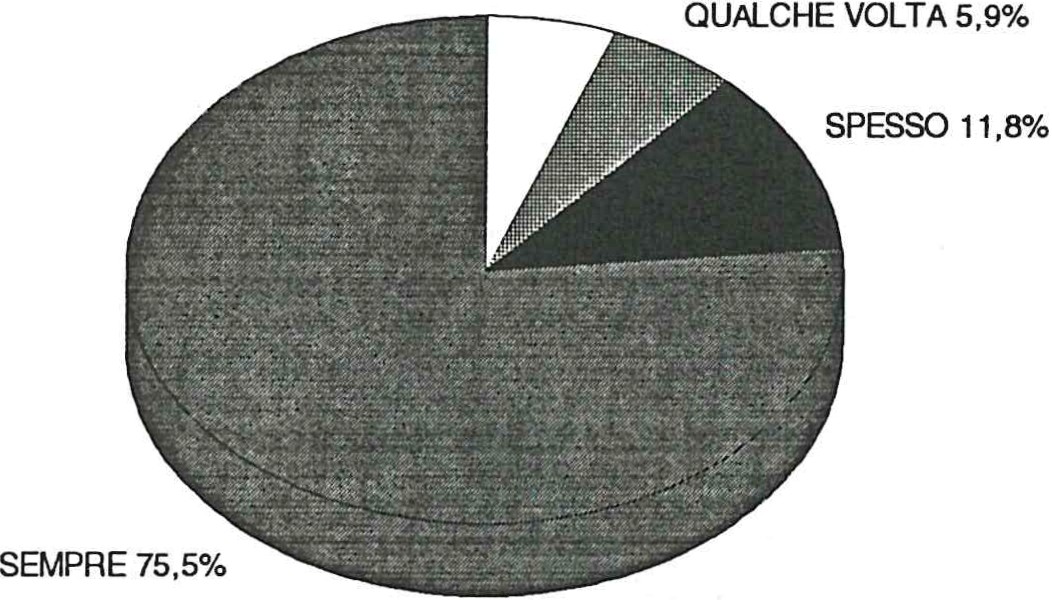 Grafico n. 16229230	S . Avoni  e  coli.CONOSCI  DELLE METODICHE  DI MOVIMENTO PER SOLLECITARE  MENO LA COLONNA DURANTE IL TUO LAVORO?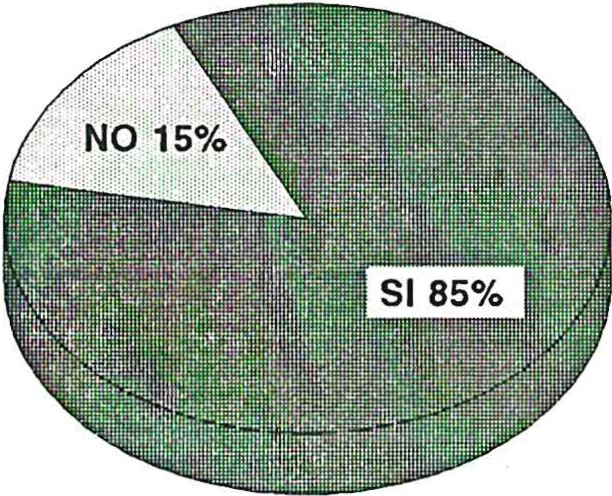 Grafico n. 17LE ADOTTI?SEMPRE 12%	MAI 12%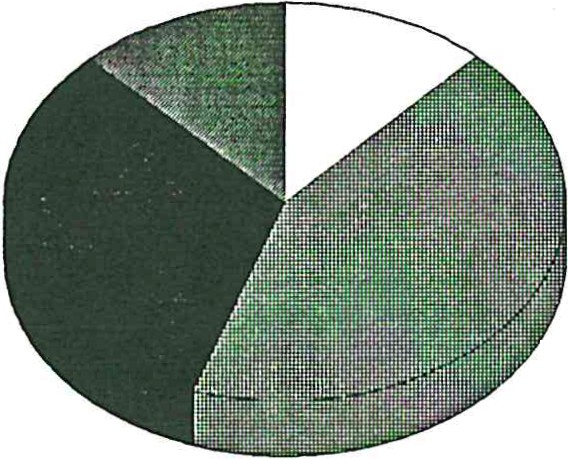 SPESSO 32,6%QUALCHE VOLTA 43,4%Grafico n. 18SARESTI INTERESSATO A CONOSCERE  E APPROFONDIRE TALI O ALTRE METODICHE?NO 4%  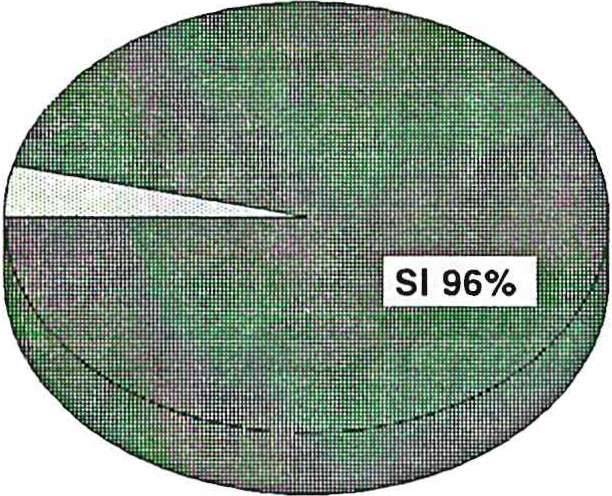 Grafico n. 19RISCHI   PROFESSIONALIPER GLI OPERATORI DI AREA CRITICAG. TASSARO <1l, N. CRISPINO <1l, M. CECERE <1l, G. BIANCHI <1l, A. PINTO <2l,N. DI GIROLAMO <2>Regione Campania - USL 44 Napoli - Ospedale Loreto Nuovo. Servizio di Anestesiologia, Ria­ nimazione, Terapia  intensiva e Terapia antalgica. Caposala  Rianimazione: l.P. G. Bianchi.<2>  Serv. di Pat. Neonatale - Ospedale Loreto Nuovo - Napoli.Tutte le attività  lavorative  comportano  rischi  professionali  dovuti:alla specificità del lavoro;alle condizioni ambientali di lavoro;all'impiego  della  strumentazione  necessaria;al realizzarsi  di eventi del tutto fortuiti, occasionali  e non sempre prevedibili.Andiamo ad esaminare i singoli fattori di rischio in rapporto alle attività lavorative  degli  operatori  delle aree critiche.Specificità  di lavoroÈ chiaro che l'infermiere di area critica opera su pazienti con gravi com­ promissioni di apparati vitali e che, in quanto tali, richiedono un tipo di assi­ stenza tempestiva  e spesso invasiva.Tale tipo  di assistenza  comporta  pertanto  che l'infermiere venga  quasi sempre a contatto con sangue e liquidi organici del paziente, talora per l'asso­ luta rapidità dell'intervento con scarsa salvaguardia della proprià incolumità. Per tale motivo egli è esposto più degli altri operatori sanitari ad infezio­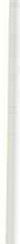 ni trasmesse dal contatto con ilpaziente (vedi epatiti virali, AIDS, congiuntivi­ ti, ecc. ...). La necessità della tempestività degli interventi comporta inoltre incidenti  dovuti  a  lesioni  da strumenti  taglienti  e appuntiti.Ricordiamo inoltre il rischio da lesioni da contatto con sostanze chimiche che più  spesso si manifesta  sottoforma  di sensibilizzazione  allergica.A puro titolo di informazione presentiamo i dati degli infortuni di cui sono stati vittime gli operatori sanitari del nostro centro. In particolare si osserva che la lesione da pu ntura o da taglio è la più frequente. Forse per la relativa  inesperienza  degli operatori?Condizioni  ambientali  di  lavoroUn centro di rianimazione ha caratteristiche peculiari che lo differenzia­ no da quello di  altri luoghi  di cura dei presidi  ospedalieri.232	G. Tassaro e coli.L'ambiente  può  essere  un  fattore di rischio.I reparti di area critica sono spesso isolati dall'esterno anche con barrie­ re quali ad esempio i vetri opacati delle finestre. I pazienti anche se in nume­ ro ridotto rispetto alle divisioni mediche e chirurgiche sono sempre in condi- . zioni gravi, in coma o in respirazione assistita; comunque con probabilità di sopravvivenza  assai limitate.Tutti questi fattori rendono stressante il lavoro del personale addetto allaloro cura  che a lungo  andare  può  subire alterazioni  comportamentali . (Come suff ragato da molte ricerche).Impiego di strumentazioniUn centro di rianimazione è ricco di tecnologia sofisticata (monitor, defi­ brillatori, pompe per infusione, ecc..) che richiedono, oltre ad una competenza specifica di tutti gli operatori una particolare attenzione  per prevenire i ri­ schi dovuti  all'uso  di  tali  attrezzature.Eventi fortuitiGli eventi imprevedibili sono sempre tanto più rari quanto più la struttu­ ra del centro di rianimazione è eff iciente. Non si possono comunque esclude­ re in via assoluta incidenti molto rischiosi quali ad esempio il caso della colle­ ga contagiata con il sangue di un paziente affetto da AIDS a seguito dello staccarsi  accidentale  di un  raccordo  della  linea  arteriosa.Contestualmente a quanto finora detto c'è da sottolineare le scarse misu­ re di profilassi, prevenzione e adeguamento strutturale dei reparti e servizi in cui siamo chiamati  ad operare.In conclusione richiamiamo alcuni punti indispensabili quanto meno ad avviare un serio discorso di valutazione e prevenzione dei rischi professionali per  gli  operatori  delle  are critiche:la massima responsabilizzazione degli organi istituzionalmente pre­ posti alla vigilanza ed al controllo delle condizioni di lavoro;b) una più accurata preparazione del personale preceduta da una seve­ ra selezione;e) una vera politica sanitaria sia a livello Nazionale che regionale atten­ ta anche alla prevenzione  dei rischi lavorativi;d) una più equa distribuzione dei carichi di lavoro rivedendo il rappor­ to numerico tra i pazienti e gli operatori sanitari destinati alla loro assistenza;e) applicazione di modelli di turnazione o mobilità del personale suffi­ cientemente flessibili ma comunque indispensabili per prevenire i disturbi psicofisici  da stress.Rischi pro fessionali  per  gli  operatori  di area critica	233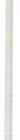 S tatistica  del  nostro  centro per  gli  infortuni   nell'anno  1992C.G.  Trauma  mano  dx  13 gg.;L.R.M  - ferita  da  ago infetto;E.D. distorsione IV dito mano dx;A.M. ferita da taglio mano dx 5 gg.;S.F. distorsione e dislocamento collo piede  sx;C.V. distorsione caviglia dx 30 gg.;S.A. spruzzo di sangue accidentale in occhio dx  < 3gg;L.C puntura  con ago infetto  < 3gg.Statistica  del  nost ro centro per  gli  infortuni   nell'anno  1993E.d. contusione ginocchio 6 gg;T.G. ferita da ago infetto compatibile  < 3 gg;S.F ferita  da  ago infetto compatibile  < 3 gg.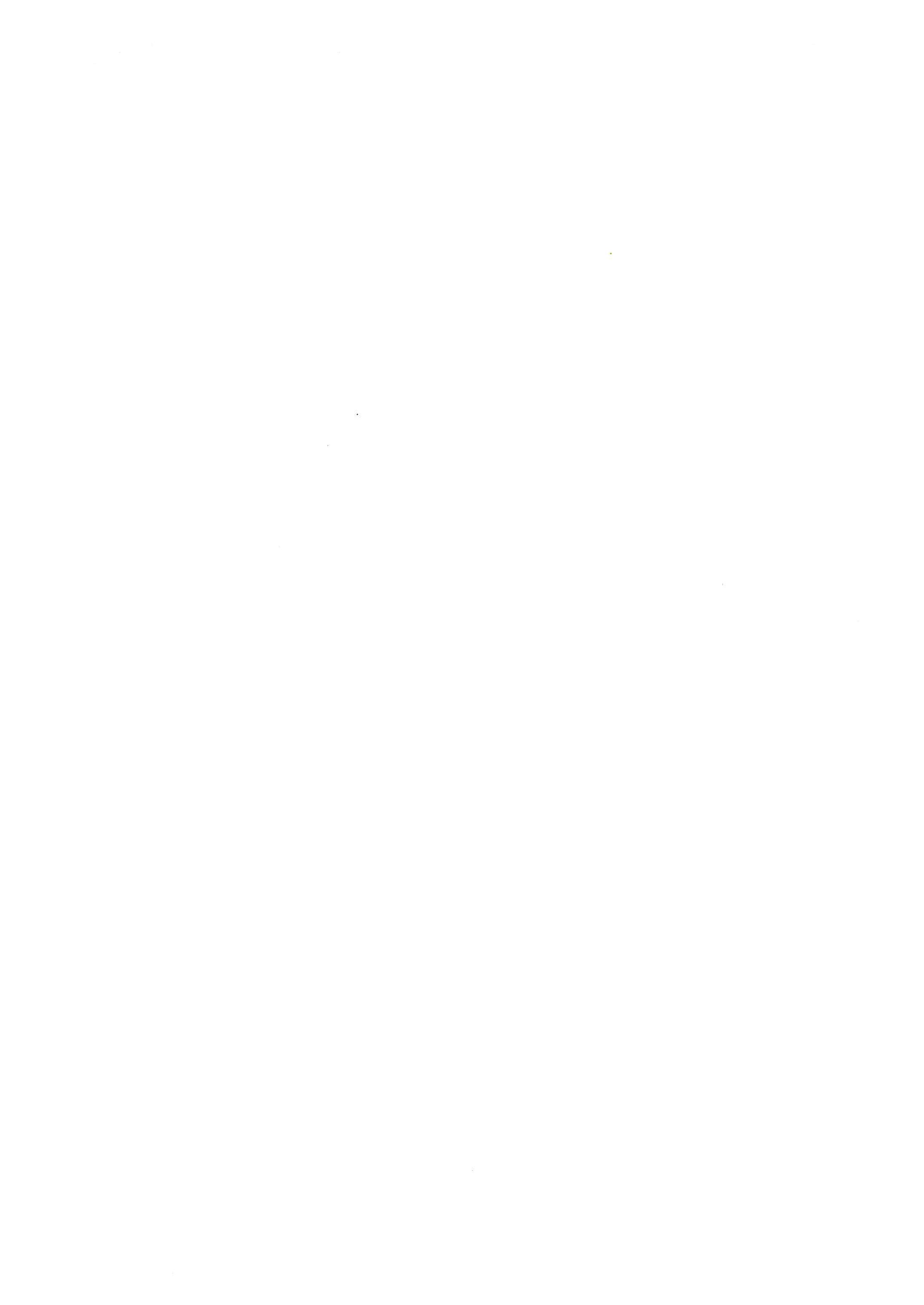 DIBAT TI TOGiuliana Pitacco (Moderatrice).Ringrazio anche questa collega . Credo che gli spunti che ci sono venuti da questo pomeriggio  di lavoro sono stati molto interessanti. Primo perché forse si parla abbastanza della salute dei nostri clienti, molto poco della no­ stra  salute.Siamo passati dalla prima relazione in cui sono stati presentati i dati del­ la ricerca che riguardavano sia gli incidenti, cioè i rischi legati all'ambiente di lavoro, ma anche  ai rischi che  sono stati definiti «evitabili».Noi «operatori della salute», della nostra salute ci occupiamo forse poco, anche se dimostriamo un certo interesse. Prova ne è il fatto che a un annun­ cio fatto dall'Aniarti hanno risposto parecchi centri e parecchi colleghi hanno cercato  di  dare il loro contributo.Mi ha fatto pensare soprattutto quest'ultima relazione perché, a un certo punto, la collega ha detto: È vero, non abbiamo gli ausili, però è anche vero che dove li abbiamo, non sempre li utilizziamo.Anche il collega di Bologna diceva: Molte volte la fretta, molte volte l'ur­ genza, ci porta ad adottare comportamenti che non sono proprio corretti, di salvaguardia  alla  nostra  salute.In questi giorni si è parlato tanto di costi. Io vorrei far pensare ai colleghi quanto costano gli infermieri che, o non lavorano al massimo delle proprie potenzialità perché  acciaccati o perché bruciati,  in «burn-out » e quanto costa la malattia di queste persone. Quindi anche questi sono costi che vanno consi­ derati.Invito i colleghi,  anche  se è tardi,  a contribuire  con il dibattito.D.: Una domanda al prof essor Modonu tti e un po' a tutti. Mi sembra che debba essere sottolineato che non esiste una differenza significativa tra la popolazione  e il campione infermieristico  che è stato analizzato.Allora questa affermazione, secondo me, è molto importante. È una affer­ mazione da cui bisogna partire: cioè non esiste nessuna differenza nell'uso di sostanze psicotropo-voluttuarie  tra la popolazione  e gli infermieri.Questo cosa vuol dire? Vuol dire che il 10%  non  può  essere  abbattuto, con la prevenzione,  semmai col proibizionismo;  oppure, se questo non è vero, è un  dato  inaccettabile  nella  prfessione  infermieristica.  È inaccettabile  che gli infermieri, che operano per la salute, utilizzino queste sostanze. A questo punto, allora,  che  cosa  fare?  Il  professor  Modonutti  ha  detto  anche  che  ci si avvicina  a queste  sostanze  tra  i  15 e i 20 anni, proprio  nel  periodo  della236	Dibattitoformazione. Allora un'altra aff ermazione è: le scuole per infermieri professio­ nali molto probabilmente non educano bene e quindi, anche in visione  del fatto che si andrà all'università, credo che i curriculum dovrebbero essere rivisti,  almeno  in questo senso.E l'ultima osservazione: che cosa si può fare invece nell'ambito lavorativo in termini di interventi educativi, a chi dare l'organizzazione di questi inter­ venti educativi e come farli. Grazie.R: MoooNUTTI - Decisamente il numero di utenti della popolazione genera­ le, utenti di farmaci, non  è  sostanzialmente  diverso,  almeno  per  gli  ambiti che  noi  abbiamo  indagato,  rispetto   alla  popolazione   infermieristica.Quello che colpisce è il livello di autoprescrizione, o non rispetto della prescrizione, che è a carico della popolazione inf ermieristica, rispetto alla po­ polazione generale. Questa è una differenza sostanziale, io ho detto che effet­ tivamente si indulge nell'autoprescrizione. I motivi sono probabilmente a co­ noscenza di tutti: la maggior consuetudine a utilizzare i farmaci e la poca fiducia nei riguardi di chi li prescrive, ma questo non vuol dire che non ci si deve rivolgere ad altri tipi di esperti sempre autorizzati nel farlo. Ripeto, quello che colpisce è il discorso relativo all'autoprescrizione: una quantità notevole di utenti, oltre la metà in generale, se non tutti, usano questi farmaci senza la prescrizione  medica.  Questo è un discorso.L'altro tipo di discorso è relativo alla formazione che compete alle scuole, al posto di lavoro e ad altro. Io direi che la scarsa fiducia in chi produce, in chi prescrive i farmaci, la consuetudine ad usarli, quell'eccesso di confi­ denza che ne deriva, decisamente dovrebbe venire scoraggiato in sedi istitu­ zionali, ma facendo educazione nella scuola dell'obbligo prima, dalla scuola elementare, alle scuole medie inferiori. Scuole dell'obbligo non tanto nei ri­ guardi del farmaco, ma l'educazione alla salute, cioè cercare di creare, con una prima conoscenza accurata e precisa, una coscienza sociale che, mi pare di poter cogliere, sia stata, in qualche modo, sponsorizzata da tutti i relatori che in questi  giorni sono intervenuti. La  scuola, di per sé, può fare molto, la scuola infermieristica in particolare,  nel senso di contribuire a potenziare la coscienza sociale, la coscienza critica nei riguardi dell'uso di sostanze. Il fatto di averle a disposizione,  non vuol dire che uno deve usarle; io prima ho sottaciuto questa eventualità, ma mi risulta che, ilfatto di averle a disposi­ zione, rappresenti anche ilmaggior deposito a cui attingere, senza prescrizione. Ora, se è vero che la professione infermieristica deve badare alla propria qualità della vita e alla salute per poter essere maggiormente  professionale, poter essere disponibile nei termini di professionalità nei riguardi dell'utente,deve anche porsi in termini critici in se stessa e quindi vedere di modificare questi atteggiamenti che sono negativi, soprattutto in termini di salute pro­ pria e quindi anche in termini di esempio non verbale, di figura alla quale far  riferimento,  che in questo  caso  è sicuramente  negativa.Prima ho citato il 10% di soggetti a rischio parlando di uso di sostanzeDibattito	237voluttuarie, vale a dire di bevande alcoliche, fumo di tabacco, caffè. Indicati­ vamente, questo 10%, addirittura per i primi tre tipi di sostanze voluttuarie, è  di poco  superiore  a quello della media  nazionale.Sono convinto che, istruendo le persone e facendo acquisire una coscien­ za critica, si può abbattere decisamente l'uso di queste sostanze. Questo non vuol dire non usare il fumo di tabacco, il caffè e le bevande alcoliche; ma usarle in maniera diversa, più appropriata, se mai c'è un modo appropriato. La coscienza sociale implica la percezione diretta di rischio, non di quan­to uno può far uso  o non  f ar uso.Noi sappiamo che se si usano queste sostanze, c'è un rischio, risibile o meno, c'è un rischio. Le persone se lo assumano. Ad esempio, per quello che riguarda il fumo di tabacco, effettivamente non è necessario  smettere di fu­ mare per abbattere il rischio di ·malattia cardiovascolare dovuta al tabacco. Analogo discorso per il tumore del polmone. Vengo da un convegno sulla de­ vianza giovanile: nessuno tiene conto che effettivamente queste sostanze piac­ ciono e, se piacciono,  ci si espone a rischio  ancora  di più.PITACCO - A questo punto ringrazio i relatori per le interessanti esposizio­ ni, che ci hanno consentito di riflettere su queste importanti tematiche. Rngra­ zio i presenti della loro attenzione e partecipazione e dichiaro concluso que­ sto XII Congresso Nazionale  dell'Aniarti.Arrivederci  a Firenze  il prossimo  anno!INDICEELio DRIGOL'Aniarti,  l'etica della salute e l'evoluzione sociale, economica e sa-nitaria  nel  nostro  Paese  ......................... .......................................	Pag.	5ANDREA   GARDINIL'organi zzazione  sanitaria, ospedaliera e territoriale dopo la rifor- ma  del  S.S.N.  ................................................................................. .ANGELA  BRANDIL'assistenza e la pro fessione  infe rmie ristica nella organizzazione sa- nitaria  attuale  ed  in quella  post  riforma   ..................................DIBATTITO23  novembre   1993 ................................................................................LICIA  GIULIANA   SEMAL'assistenza  infe rmieristica:  bisogno  sociale  o  costo  aggiuntivo?ANNALISA SILVESTROLa garanzia  di qualità del risultato assistenziale quale crite rio pe r la  scelta  del  pro fessionista   infermiere   .......................... .............LOREDANA  GAMBERONIMetodi  e  strumenti  per  costruire  prestazioni   infe rmieristiche   di qualità  ................. ...................................................... ...................... .DIBATTITO24  novembre   1993  .......................... ..................... .................................TAVOLA ROTON DA«Evoluzione o involuzione d ella pro fessione  e dell'assiste nza infer­ mieristica:  nel  futuro  sociale  e sanita rio  del  nostro paese   ....DIBATT ITO  ................. .......................................... ........................ .........ANGELA   LOLLILo  speci fico	disciplinare    nella   formazione	infe rmieristica    in unive rsità  ................. ........................................................................ADRIANA  DALPONTEL'impegno  economico  e  culturale  della  formazione   infe rmieristica in  unive rsità.  Per  quali  risultati?  ............................................... .))	17))	27))	37))	57))	63))	71))	79))	101))	114))	129))	135ROBERTO TORREUn tuffo  nell 'operativo: valutazione  infermieristica   del primo  diso- struttore  per   tubi  tracheali  ...........................................................s. AVONI,  M. BENETTON,  P. GROTTO,  E. MASSARIN,  E. PINTONColonna verteb rale e nursing: problematiche  e risposte possibili  in Area   Critica  .............................................. ............................. ..........G. TASSARO, N. CRISPINO, M . CECERE, G. BIANCHI , A. PINTO, N. DI GI­ ROLAMORischi  pro fessionali  per  gli  operatori  di area  criticaDIBATTITO))	207))	217))	231))	235Fini to di stamparenel  mese  di  ottobre  1994presso   la  Tipografia   Tappini  -  Città  di  Castello  (PC)	(075)  855.81.94CLASSI D'ETÀ(ANNI)FEMMINE( %)MASCHI(%)POPOLAZIONE CAMPIONE(%)20:;: X <2522.03.618.025:;: X <3036.025.733.030:;: X <3523.66.222.035:;: X <4010.426.715.240:;; X <453.28.64.845:;; X <502.46.63.750:;; X <550.81.91.155:;; X <600.81.00.860:;: X <65I1.00.3NON RISPONDE0.81.1STATO CIVILEFEMMINEMASCHIPOPOLAZIONE CAMPIONE( %)(%)(%)CELIBE/NUBILE54.432.447.9CONIUGATO/A36.465.745.1VEDOVO/A0.8I0.6SEPARATO/A2.4I1.7DIVORZIATO/A0.8I0.6CONVIVENTE4.01.93.4NON RISPONDE1.2I0.8DA QUANTO  TEMPO LAVORA(ANNI)FEMMINE( %)MASCHI(%)POPOLAZIONE CAMPIONE( %)MENO DI 14.44.74.5117.617.117.5212.811.412.4311.29.510.748.04.77.059.210.49.664.80.93.778.44.77.381.63.82.393.2o2.3102.82.82.8113.25.73.9122.04.72.8132.07.63.7142.00.91.7150.82.81.416I1.90.6172.41.92.3180.4I0.3190.8I0.6200.82.81.4210.40.90.6220.8I0.6230.4I0.3TUR NO DI LAVOROFEMMINE(%)MASCHI( %)CAMPIONE POPOLAZIONE(%)SU TRE TURNI (M,P,M)83.683.883.7SU DUE TURNI (M,P)6.45.76.2SU UN TURNO (M)8.89.59.0NON RISPONDE1.20.91.1COMPORTAMENTO ALCOLICOFEMMINE(%)MASCHI(%)POPOLAZIONE CAMPIONE( %)NON BEVITORI44.020.036.9BEVITORI OCCASIONALI30.820.027.6BEVITORI ABITUALI25.260.035.5CLASSI DI CONSUMO ALCOLICO(g/die)FEMMINE(%)MASCHI(%)POPOLAZIONE CAMPIONE(%)o44.020.036.936.9O .::; X < 530.820.027.627.65 .::; X < lO10.413.311.311.310 .::; X < 207.612.49.09.020 .::; X < 304.010.55.95.930 .::; X < 400.86.72.52.540 .::; X < 500.83.81.71.750.::; X < 601.26.72.82.860 .::; X < 70I3.81.11.170 .::; X < 800.4I.O0.60.680.::; X < 90I1.00.3	\0.3	\90 .::; X <100IIII100 .::; X <110IIII110 .::; X <l20I1.00.30.3CONSUMIFEMMINE( %)MASCHI(%)VINO63.567.0BIRRA22.122.5SUPER A.14.410.5PASTO77.l89.0FUORI PASTO22.911.0BEVANDAFEMMINE(%)MASCHI(%)POPOLAZIONE CAMPIONE(%)AMARI15.623.818.0APERITIVI7.24.76.5BIRRA15.620.917.2DIGESTIVI17.217.117.2VINO60.058.059.4SUPER A.13.64.711.0LA V ENDITA DI ALCOLICI   E' VIETATA  AlMINORI DIFEMMINE(%)MASCHI(%)POPOLAZIONE CAMPIONE( %)14 ANNI1 1.212.411.516 ANNI10.417.412.418 ANNI7.213.39.0LIBERA A TUTTI68.854.364.5NON RISPONDE2.42.92.5COMPORTAMENTOFEMMINE(%)MASCHI(%)POPOLAZIONE CAMPIONE(%)NON BEVE BIRRA1.61.91.7NON BEVE VINO1.2I0.8NON BEVE SUPER A.13.215.211.0BEVE SENZA UBRIACARSI22.416.220.6BEVE SOLO ANALCOLICI51.657.153.2NON RISPONDE10.09.59.9BEVE TR OPPO CHI BEVEPIÙ DIVINOVINOBIRRABIRRASUPER A.SUPER A.BEVE TR OPPO CHI BEVEPIÙ DIFEMMINE(%)MASCIU( %)FEMMINE( %)MASCIU(%)FEMMINE(%)MASCHI(%)!DRINK4.42.83.64.729.637.42 DRINK16.021.916.014.224.822.84 DRINK29.240.026.030.414.414.28 DRINK14.414.29.220.03.64.716 DRINK14.8I14.80.910.8INON RISPONDE21.220.930.429.516.820.9APPROCCIO AL FUMO DI TABACCOAPPROCCIO AL FUMO DI TABACCOFEMMINE(%)MASCHI(%)POPOLAZIONE CAMPIONE(%)PRIMA DELLA SCUOLAPRIMA DELLA SCUOLAPRIMA DELLA SCUOLA31.047.638.0DURANTE LA SCUOLADURANTE LA SCUOLADURANTE LA SCUOLA16.06.613.2INIZIO LAVOROINIZIO LAVOROINIZIO LAVORO4.44.74.5INIZIO LAVORO ATIUALE REPARlDINIZIO LAVORO ATIUALE REPARlDINIZIO LAVORO ATIUALE REPARlD4.2I0.8NON RISPONDE44.440.913.4FEMMINE(X*.±,SD)MASCHI(X.±,SD)POPOLAZIONE CAMPIONE(X.±,SD)POPOLAZIONE CAMPIONE(X.±,SD)SIGARETTE4,8 ± 7.55.8 ± 9.05.1FUMA IN SERVIZIO"!MASCHI(%)FEMMINE( %)POPOLAZIONEFUMA IN SERVIZIO"!MASCHI(%)FEMMINE( %)CAMPIONE( %). SI*61.8*85.677.5. SI*61.8*85.6NO38.214.422.5QUANDO FUMA DI PIU'?MASCHI( %)FEMMINE(%)POPOLAZIONE CAMPIONE(%)AL MATTINO7.212.410.6AL POMERIGGIO5.511.49.4LA NOTTE45.557.l53.1MASCHI(%)FEMMINE(%)POPOLAZIONE CAMPIONE(%)NON HA MAI FUMATO41.639.040.8HA SMESSO17.225.719.7HA RICOMINCIATO9.64.78.2FUMA29.629.529.6NON RISPONDE2.00.91.7QUANDO HA CERCATO DI SMETTERE DI  FUMAREFEMMINE(%)MASCHI(%)POPOLAZIONE CAMPIONE(%)PRIMA DELLA SCUOLA5.69.86.8DURANTE LA SCUOLA3.61.93.4INIZIO DEL LAVORO6.44.75.9INIZIO LAVORO ATIUALE REPARTO5.65.75.6NON RISPONDE78.878.078.6QUANDO HA RICOMINCIATO A FUMAREFEMMINE(%)MASCHI(%)POPOLAZIONE CAMPIONE(%)PRIMA DELLA SCUOLA1.20.91.1DURANTE LA SCUOLA1.20.91.1INIZIO DEL LAVORO2.42.82.5INIZIO LAVORO ATTUALE REPARTO4.40.93.4NON RISPONDE90.894.291.8CLASSI DI CONSUMO(sig./die)CLASSI DI CONSUMO(sig./die)MASCHI(%)MASCHI(%)FEMMINE(%)POPOLAZIONE CAMPIONE(%)oo58.158.156.857.2O .!> X < 5O .!> X < 521.921.925.224.25 .!> X < lO5 .!> X < lO14.314.316.415.810 .!> X < 1510 .!> X < 153.83.81.62.315 .!> X < 2015 .!> X < 20I.OI.Oo.o0.3X    20I.Oo.o0.3SOSTANZEFEMMINE( %)MASCHI(%)POPOLAZIONE CAMPIONE(%)ANTIACIDI26.429.427.3ANTIDOLORIFICI55.237.049.9PSICOSTIMOLANTI2.43.72.8SONNIFERI7.25.76.8TRANQUILLANTI6.42.85.3AMFETAMINE1.20.61.1COCAINA0.80.80.8LSDIIIMARIHUANN HASHISH2.84.73.3OPPIACEII0.90.3FARMACI  DIMAGRANTI6.02.85.1POPOLAZIONEFEMMINE(%)MASCHI(%)POPOLAZIONE CAMPIONE(%)POPOLAZIONE CAMPIONE(%)NON INCIDENTATA67.279.070.770.7INCIDENTATA32.8*21.0*29.3FEMMINEMASCHIPOPOLAZIONE CAMPIONEINCIDENTI18043223VALORE MEDIO0.720.410.63DEVIAZIONE STANDARD1.831.57TIPO DI INCIDENTEFEMMINE(%)MASCHI(%)POPOLAZIONE CAMPIONE(%)SLOGATURA3.6I2.5FRATTURA0.4I.O0.6FERITA DA TAGLIO9.23.87.6GRAFFIO3.62.93.4PUNTURA15.210.513.8INC.STRADALE2.4I.O2.0USTIONE0.81.91.1INFEZIONE3.6I2.5DISTURBI AGLI OCCHI0.4I0.3SCHIZZO DI SANGUE0.41.00.6LESIONE MUSCOLARE0.4I0.3CONTUSIONE0.4I.O0.6ERNIAII.O0.3TIPO DI RISCHIOFEMMINE(%)MASCHI(%)POPOLAZIONE CAMPIONE(%)SLOGATIJRA5.62.94.8FRATIURA1.61.01.4TAGLIO20.411.417.7GRAFFIO11.67.610.4PUNTURA38.041.038.9INC.STRADALE6.85.76.5SCOSSA ELETTRICA11.29.510.7USTIONE1.21.91.4INALAZIONE GAS7.26.77.0INCENDIO2.41.92.3SCOPPIO1.61.92.3INFEZIONE45.631.441.4FENOMENI TOSSICI4.02.93.7RUMORI11.610.511.3RADIAZIONI47.230.542.2DISTURBIDELLA  VISTA0.41.00.6LESIONI MUSCOLARI0.42.82.1CONTAGIO0.81.91.1Freq. Vent. _, Ventilazione iIO a 515 a 2020 a 2525 a 3030 a 35e oltreTotale compless.(acv)cppv152oo8(acv)i ppv1mv1234I5o3o2o204imv + psI2ooo31ppv SlmVsimv + ps simv + ps206Io o26Ioo o oIo o oIoIo1s ·8I3Totale complessivo242153255Totale complessivo242153IIN. Tubo E .T. -+ Ventilazione i77,588,5	I	9	TotaleI	compless .8,5	I	9	TotaleI	compless .N. Tubo E .T. -+ Ventilazione i77,58(acv)cppvI53o1	8(acv)i ppv1111\'imv + ps 1ppvsimvsimv + ps simv + ps201o o1o o o9I1231272246o o2IoI IoI1	20438IOI3Totalecomplessivo3222462	57Number of2-tailVariablepairsCorr   SigMeanSDSE of MeanPEAKOPressioni Picco O32,42819,81 1	1,300PEAK l57	,883Pressioni Picco 1,00028,72638,341	1, 105Ind iceMILENA   USAI239Il concetto di salute nella f '(jrmazione infermieristica  e net  risultatiassistenziali:  quale  la    esponsabilità  etica?  ...............................))141DIBATTITO25  novembre   1993  ................................................................................))145G.B. MoooNUTTI, G. PITAcco, D. DE CESARO, A. SILVESTRO, E. DRIGO,c. ONOFRI,  R. D'AMURIInfermieri  dell'area  critica: uso di sostanze  voluttuarie ed incid entiin  ambiente  di  lavoro  ...................................................................))167s. GIOVANNINI, M.A. CATENAZZO, G. MARCHIONI, A. SOLLAZZO, A. PINZARIInfermieri   e  fattori   di  rischio  in  area  critica  .................................))201